Załącznik Nr 1 do Zarządzenia Regionalnego Dyrektora Ochrony Środowiska w Kielcach i  Regionalnego Dyrektora Ochrony Środowiska w Warszawie z dnia 28 grudnia 2023r. OPIS GRANIC OBSZARU NATURA 2000 W FORMIE WYKAZU WSPÓŁRZĘDNYCH PUNKTÓW ZAŁAMANIA GRANICY W UKŁADZIE WSPÓŁRZĘDNYCH PŁASKICH PROSTOKĄTNYCH PL-1992Załącznik Nr 2 do Zarządzenia Regionalnego Dyrektora Ochrony Środowiska w Kielcach i  Regionalnego Dyrektora Ochrony Środowiska w Warszawie z dnia 28 grudnia 2023r. MAPA OBSZARU NATURA 2000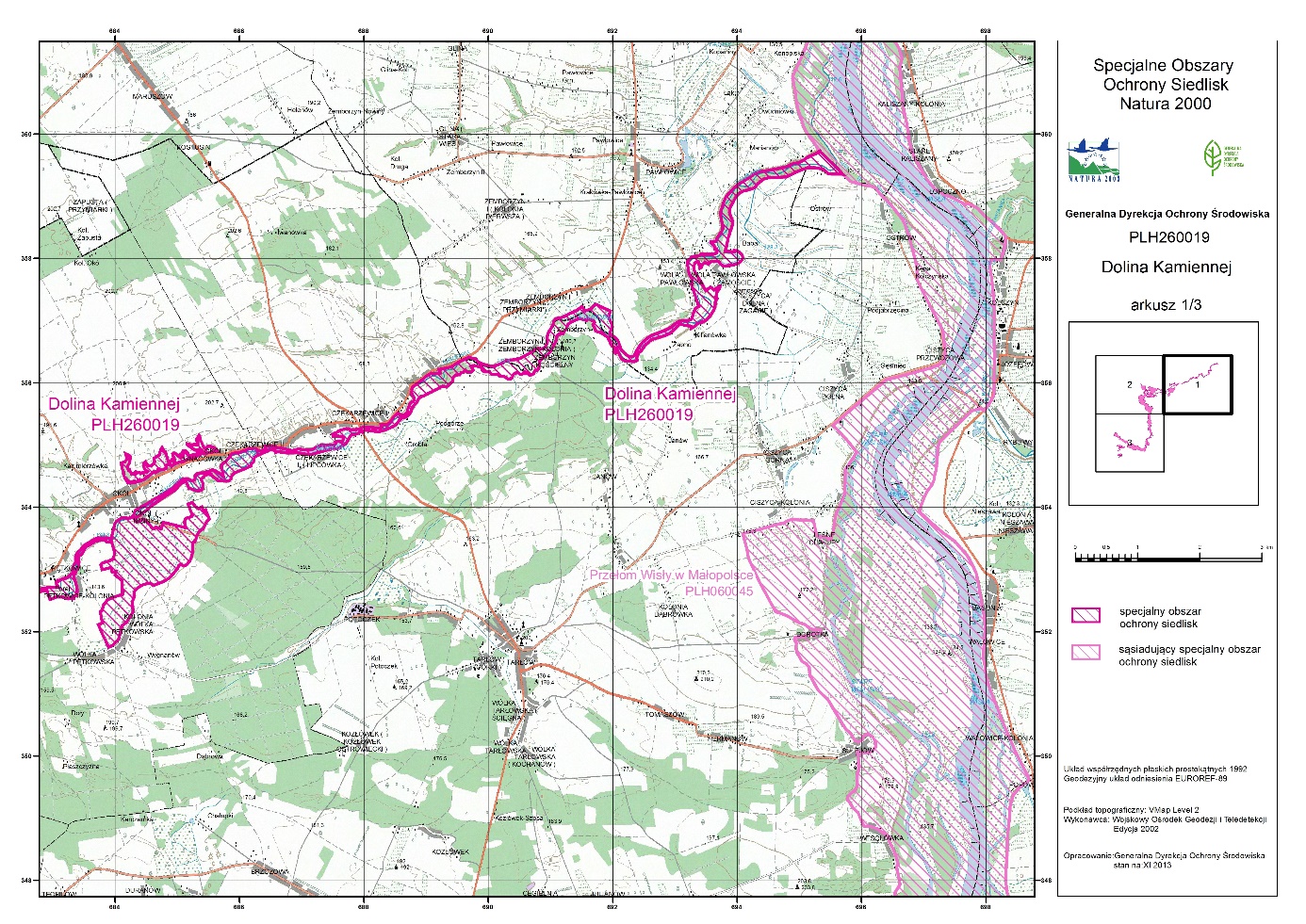 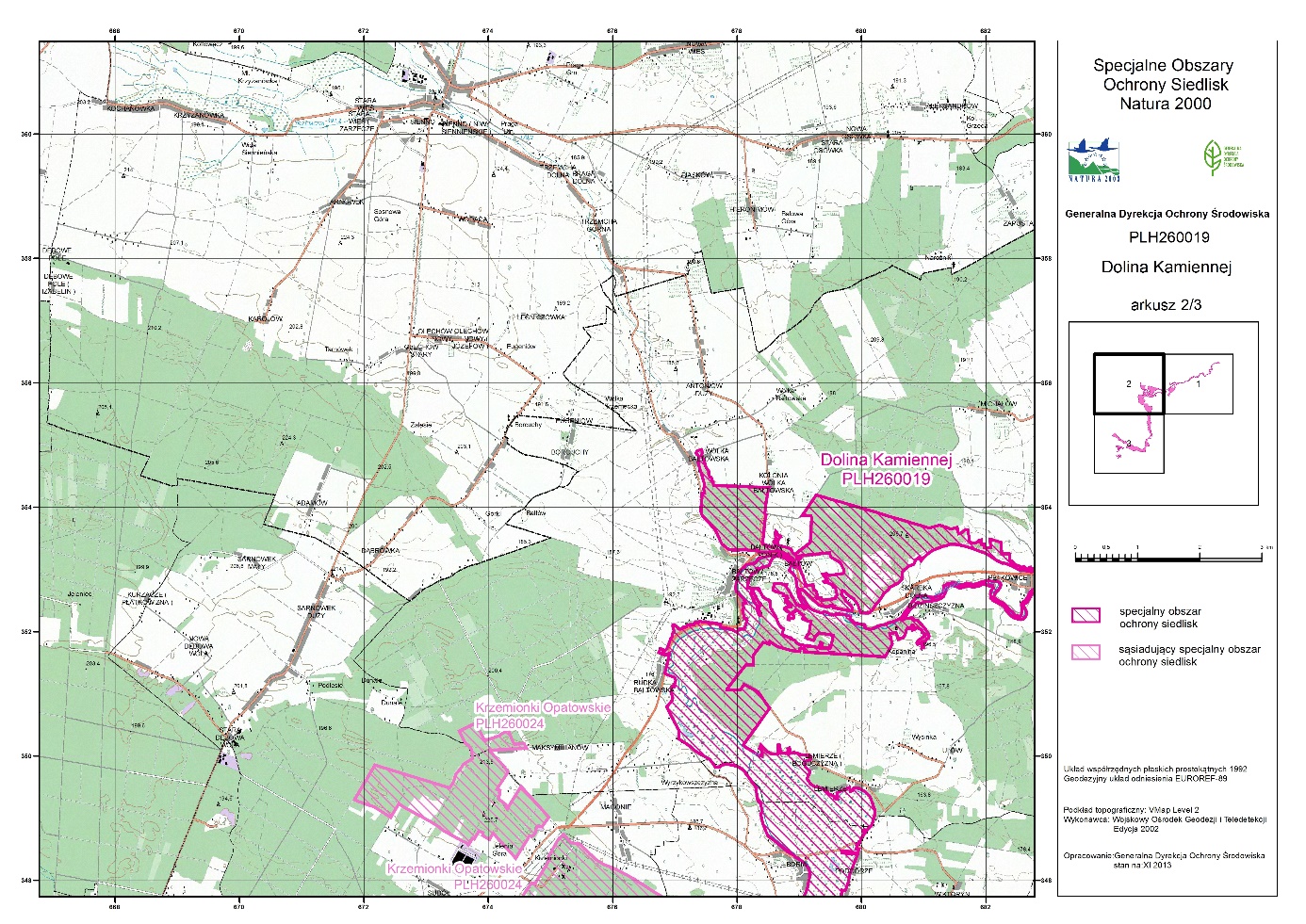 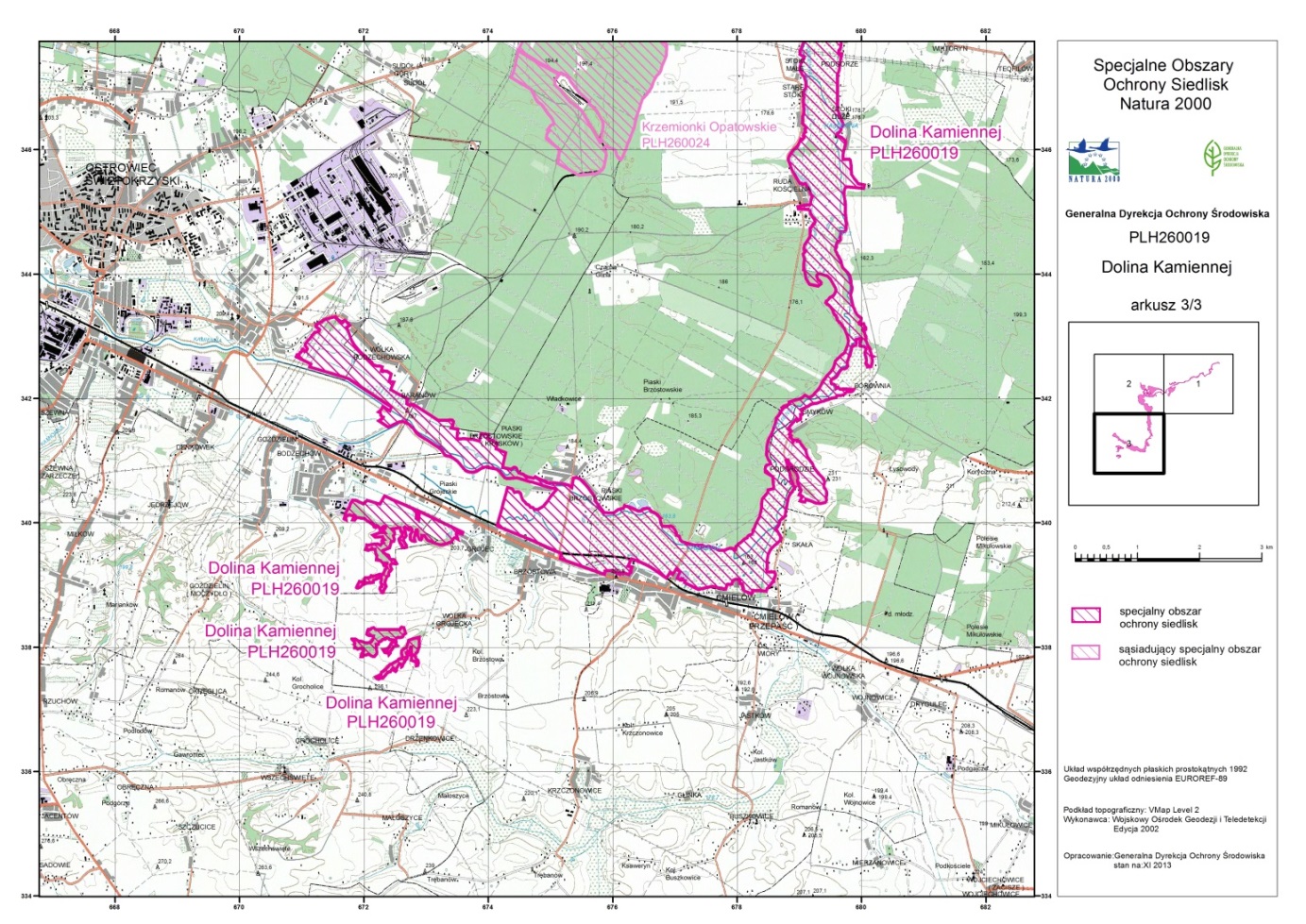 Załącznik Nr 3 do Zarządzenia Regionalnego Dyrektora Ochrony Środowiska w Kielcach i  Regionalnego Dyrektora Ochrony Środowiska w Warszawie z dnia 28 grudnia 2023r. IDENTYFIKACJĘ ISTNIEJĄCYCH I POTENCJALNYCH ZAGROŻEŃ DLA ZACHOWANIA WŁAŚCIWEGO STANU OCHRONY SIEDLISK PRZYRODNICZYCH ORAZ GATUNKÓW ZWIERZĄT I ICH SIEDLISK BĘDĄCYCH PRZEDMIOTAMI OCHRONYZałącznik Nr 4 do Zarządzenia Regionalnego Dyrektora Ochrony Środowiska w Kielcach i  Regionalnego Dyrektora Ochrony Środowiska w Warszawie z dnia 28 grudnia 2023r. CELE DZIAŁAŃ OCHRONNYCH1) Parametry/wskaźniki stanu ochrony, odrębne dla każdego siedliska lub gatunku zostały oparte na podstawie wskaźników stanu zachowania zawartych w metodyce monitoringu, o którym mowa w art. 112 ust. 2 ustawy o ochronie przyrody.2) Stanowiska zgodnie z dokumentacją planu zadań ochronnychZałącznik Nr 5 do Zarządzenia Regionalnego Dyrektora Ochrony Środowiska w Kielcach i Regionalnego Dyrektora Ochrony Środowiska w Warszawie z dnia 28 grudnia 2023 r. DZIAŁANIA OCHRONNE ZE WSKAZANIEM PODMIOTÓW ODPOWIEDZIALNYCH ZA ICH WYKONANIE I OBSZARÓW ICH WDRAŻANIAW przypadku stwierdzenia w obszarze Natura 2000 Dolina Kamiennej PLH260019 występowania przedmiotu ochrony na działkach niewskazanych w planie zadań ochronnych, po wykonaniu ekspertyzy przyrodniczej można realizować działania ochronne zgodne z niniejszym zarządzeniem właściwe dla stwierdzonego siedliska lub gatunku. 1) w rozumieniu rozporządzenia Ministra Środowiska z dnia 17 lutego 2010 r. w sprawie sporządzania projektu planu zadań ochronnych dla obszaru Natura 2000 (Dz. U. Nr 34, poz. 186 z późn. zm.)2) Działki ewidencyjne: Agencja Restrukturyzacji i Modernizacji Rolnictwa, baza LPIS (18.07.2016 r.)LOKALIZACJA WDRAŻANIA DZIAŁAŃ OCHRONNYCH – MAPA POGLĄDOWA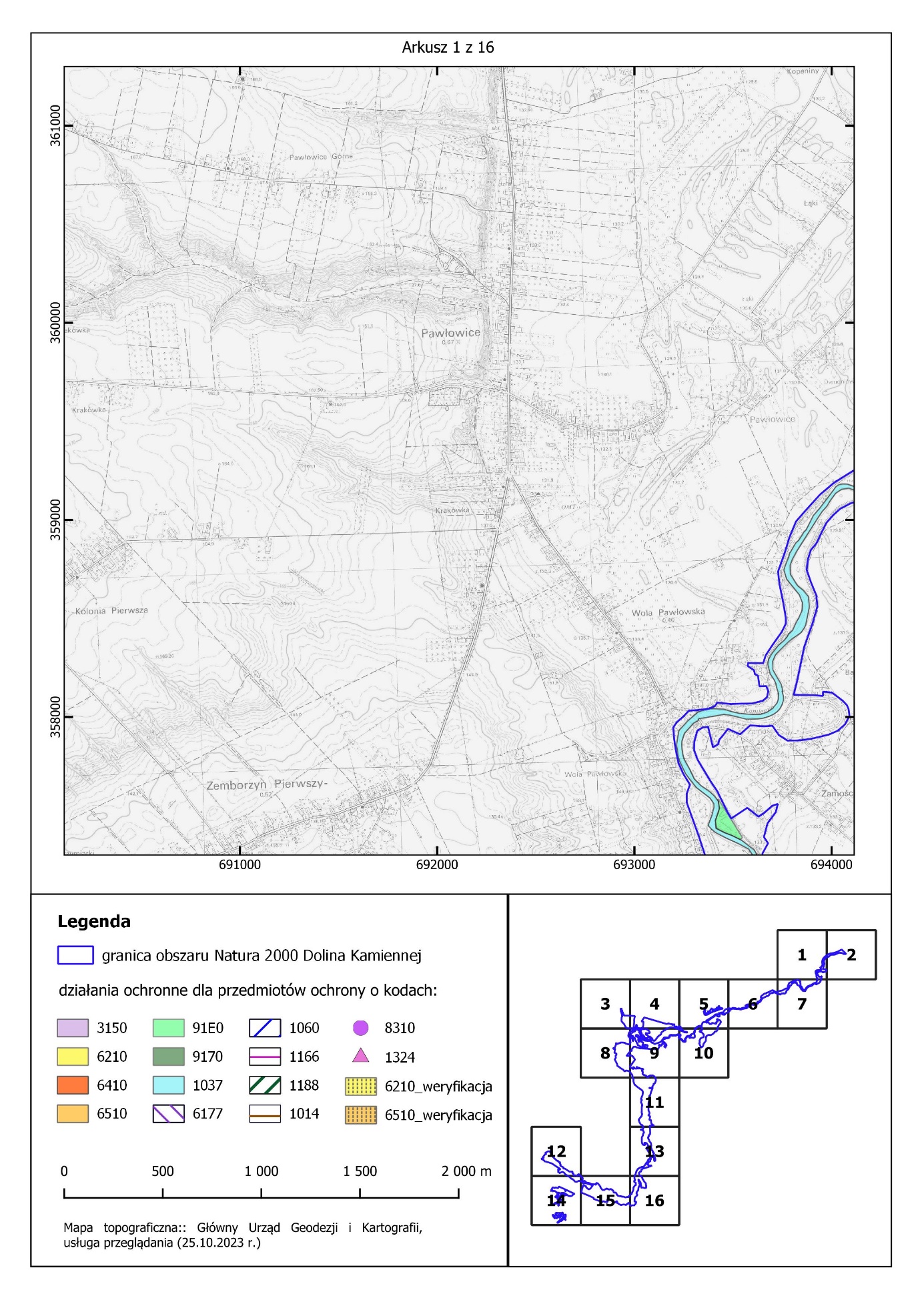 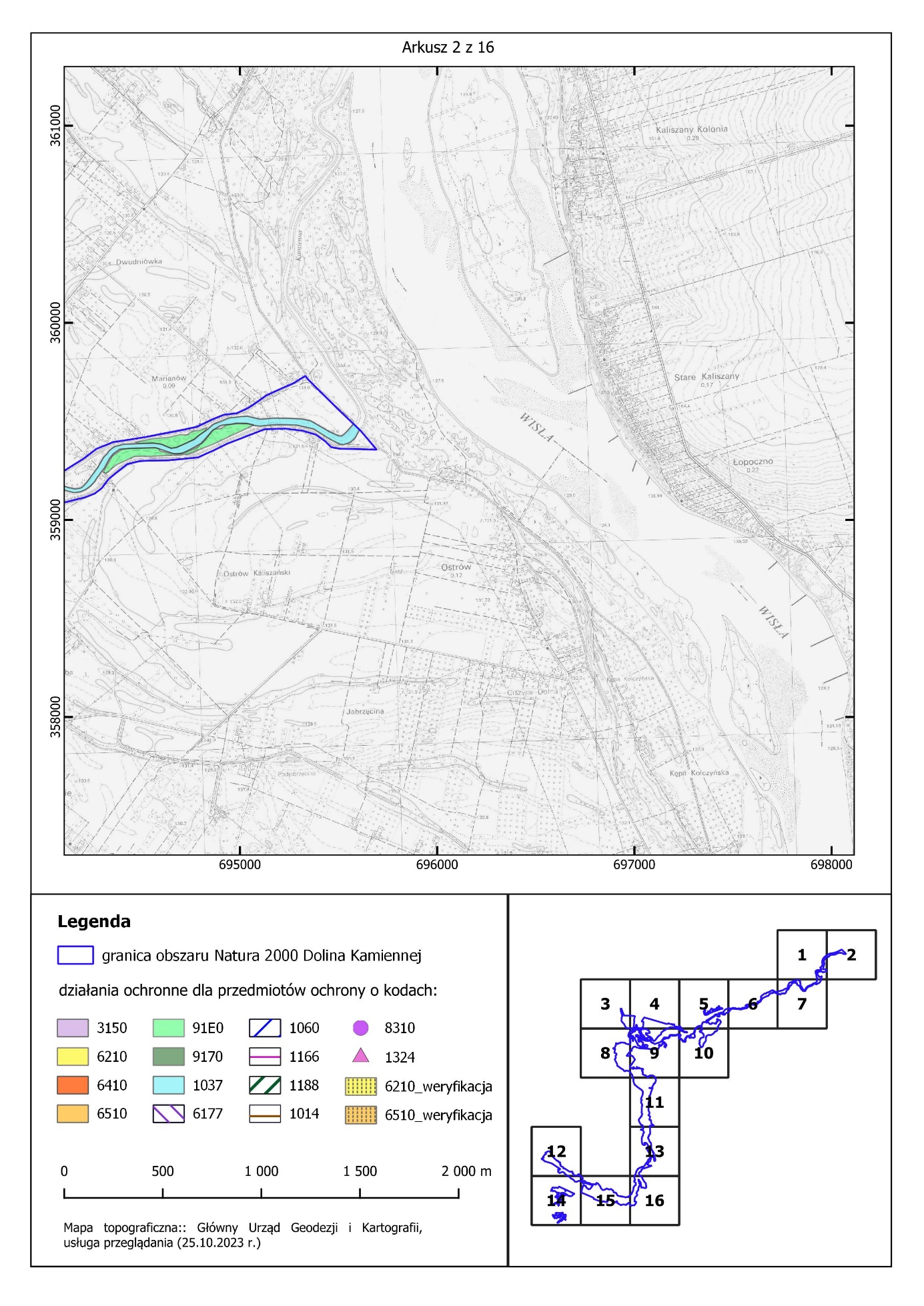 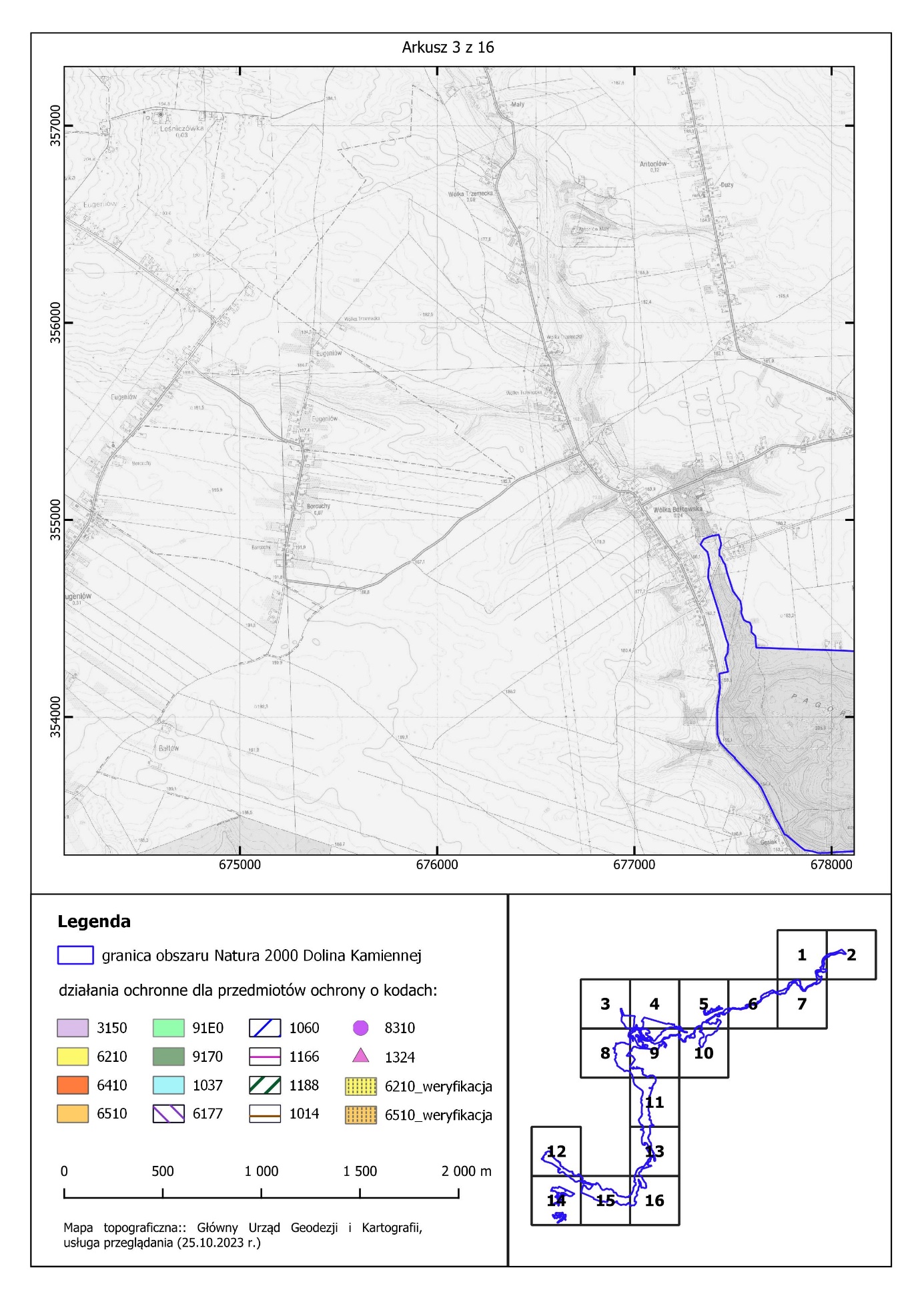 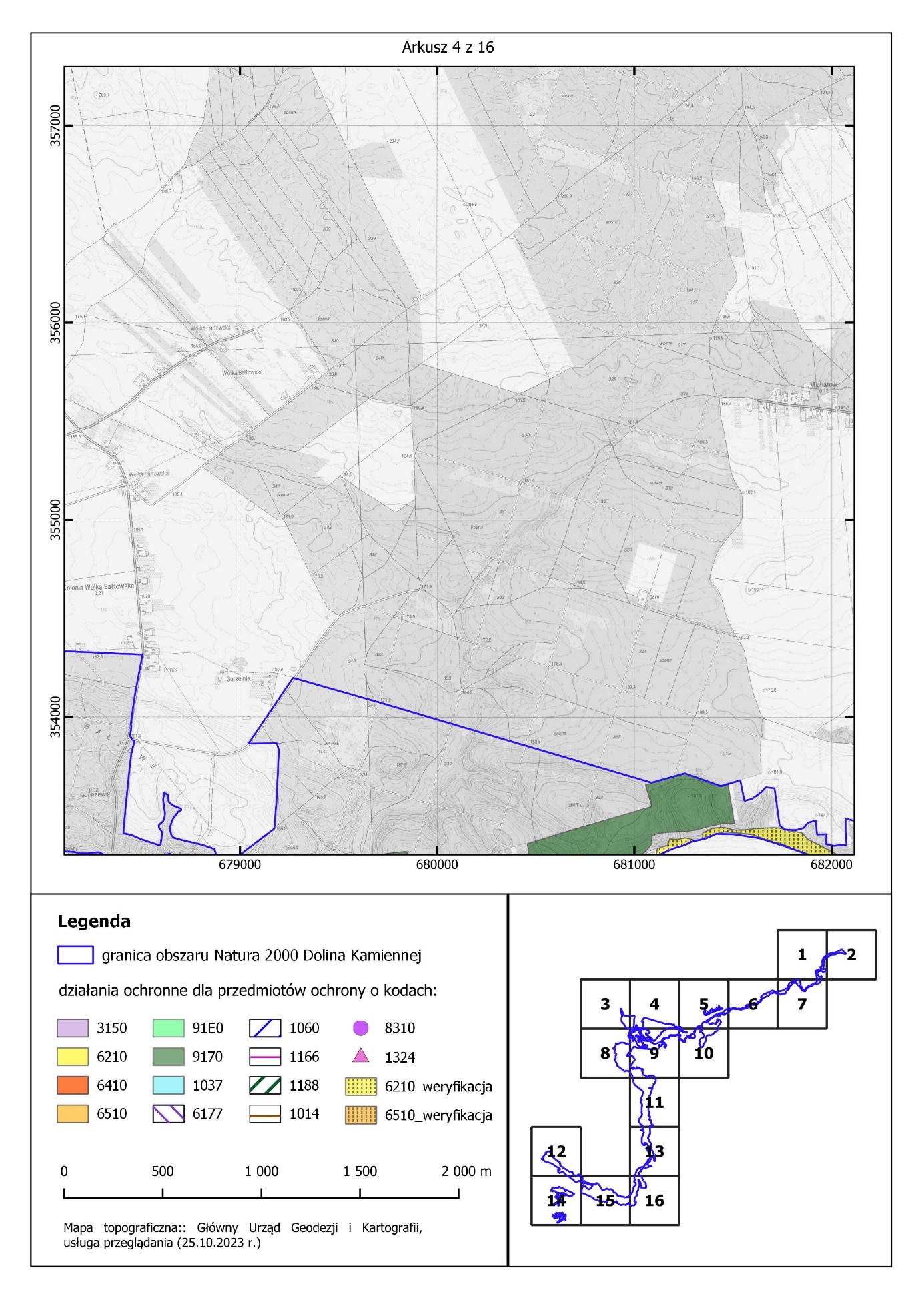 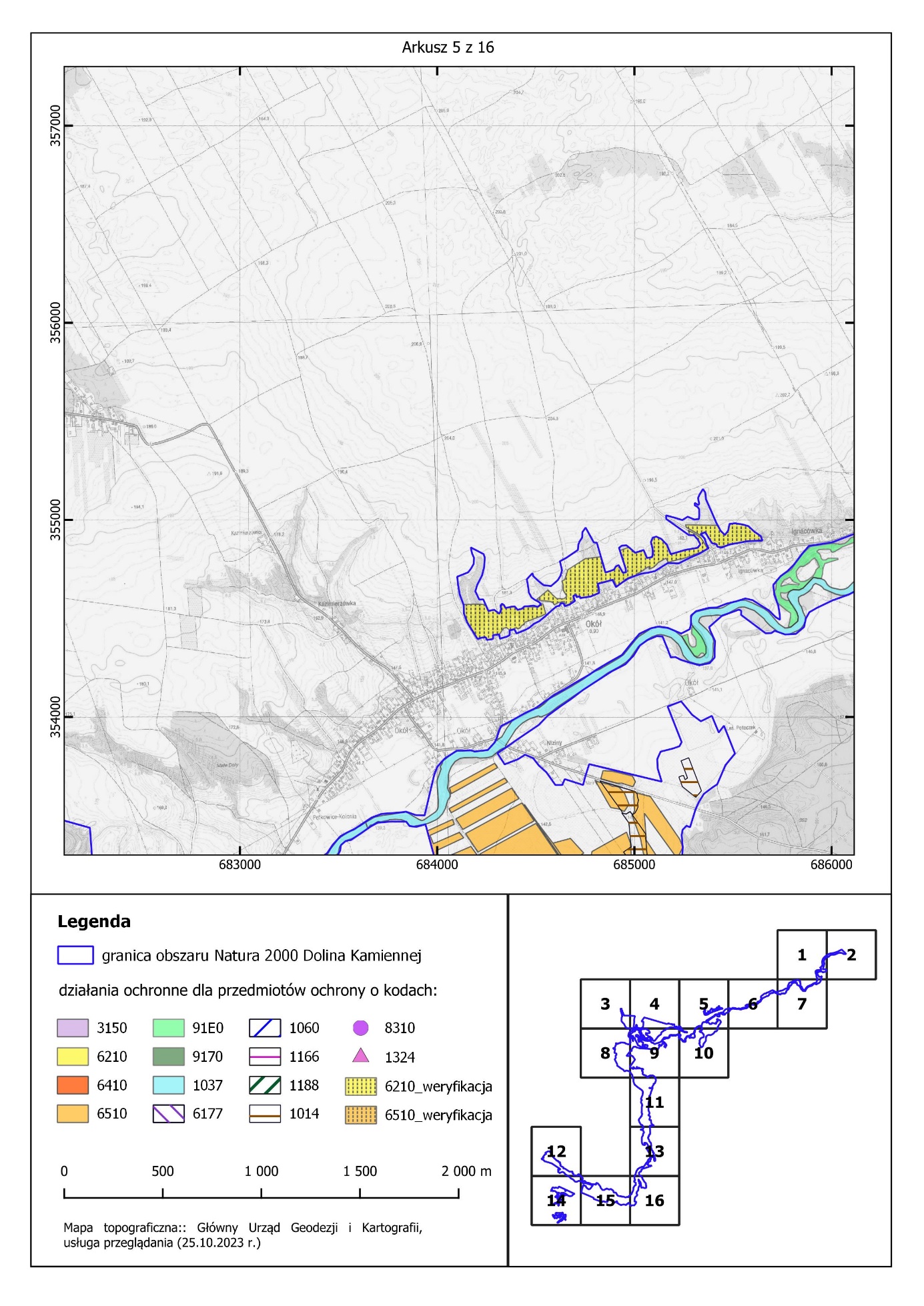 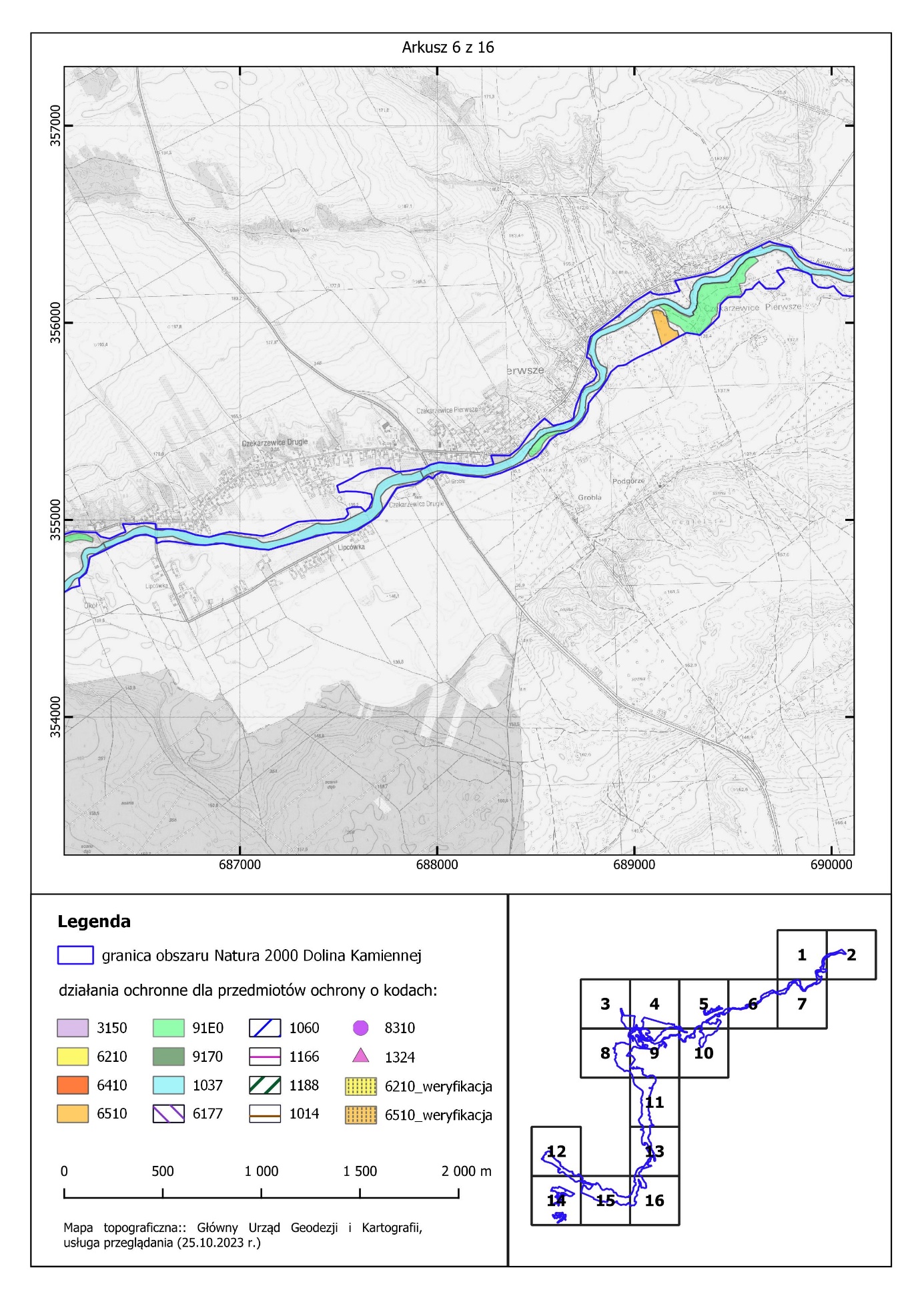 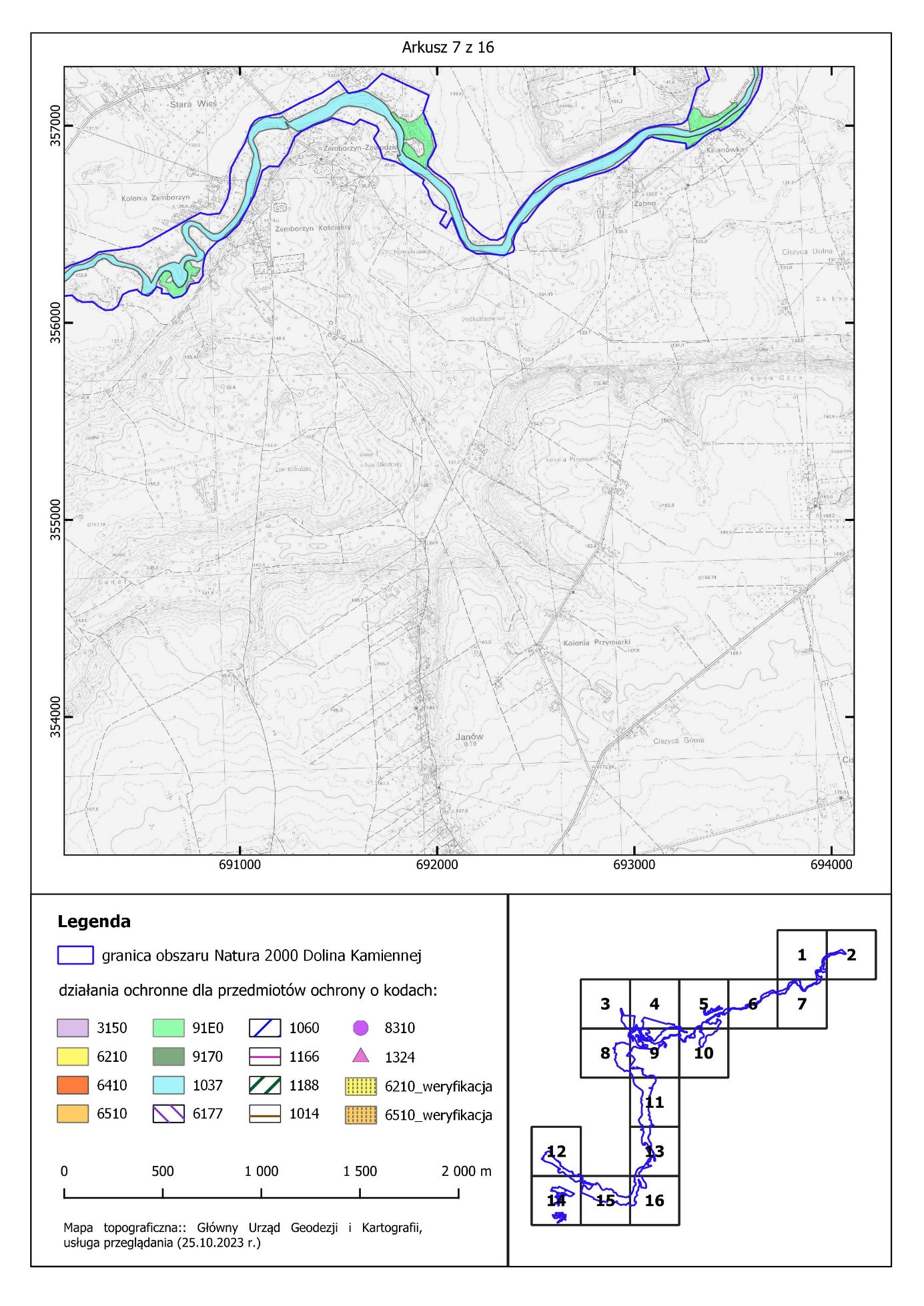 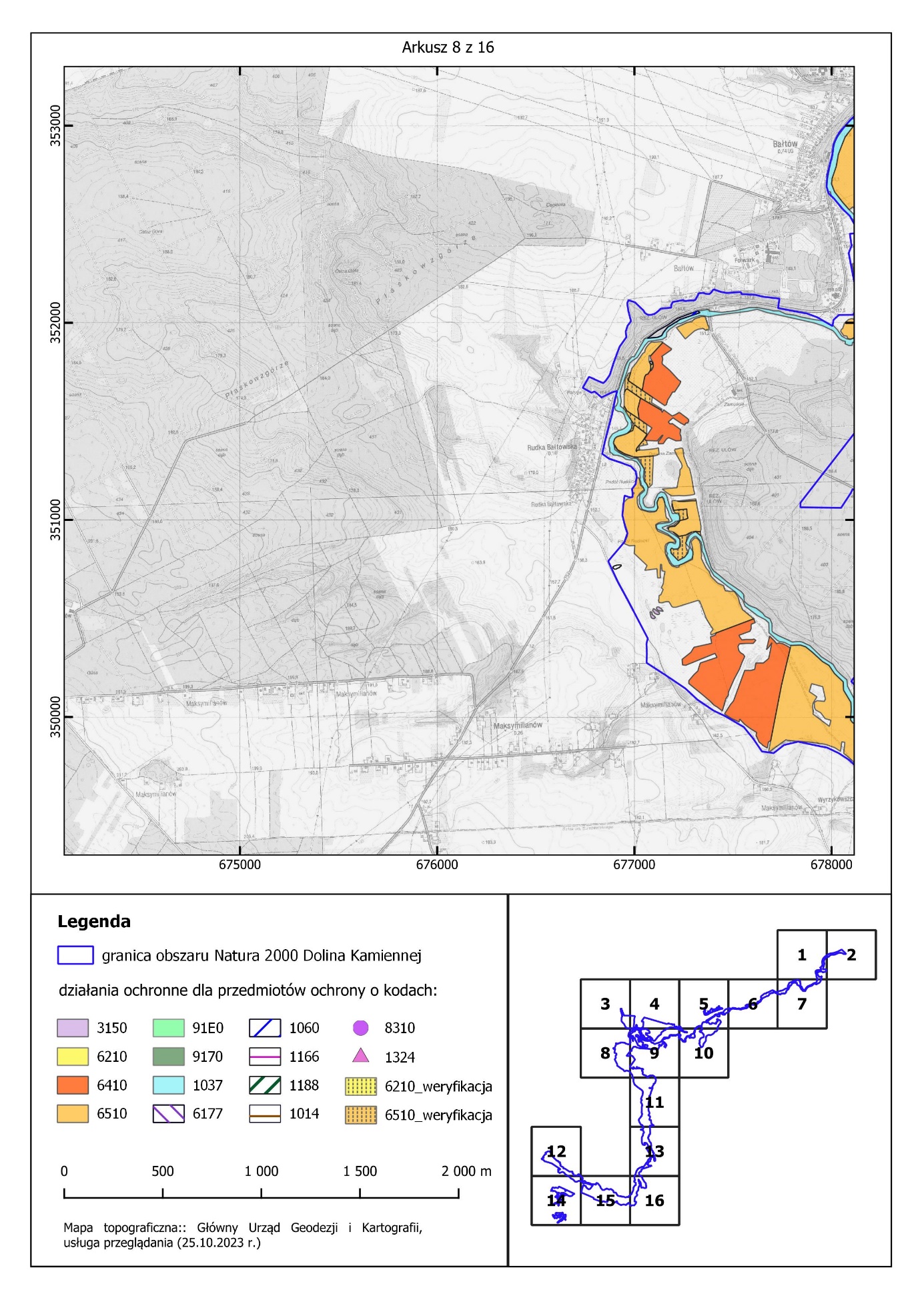 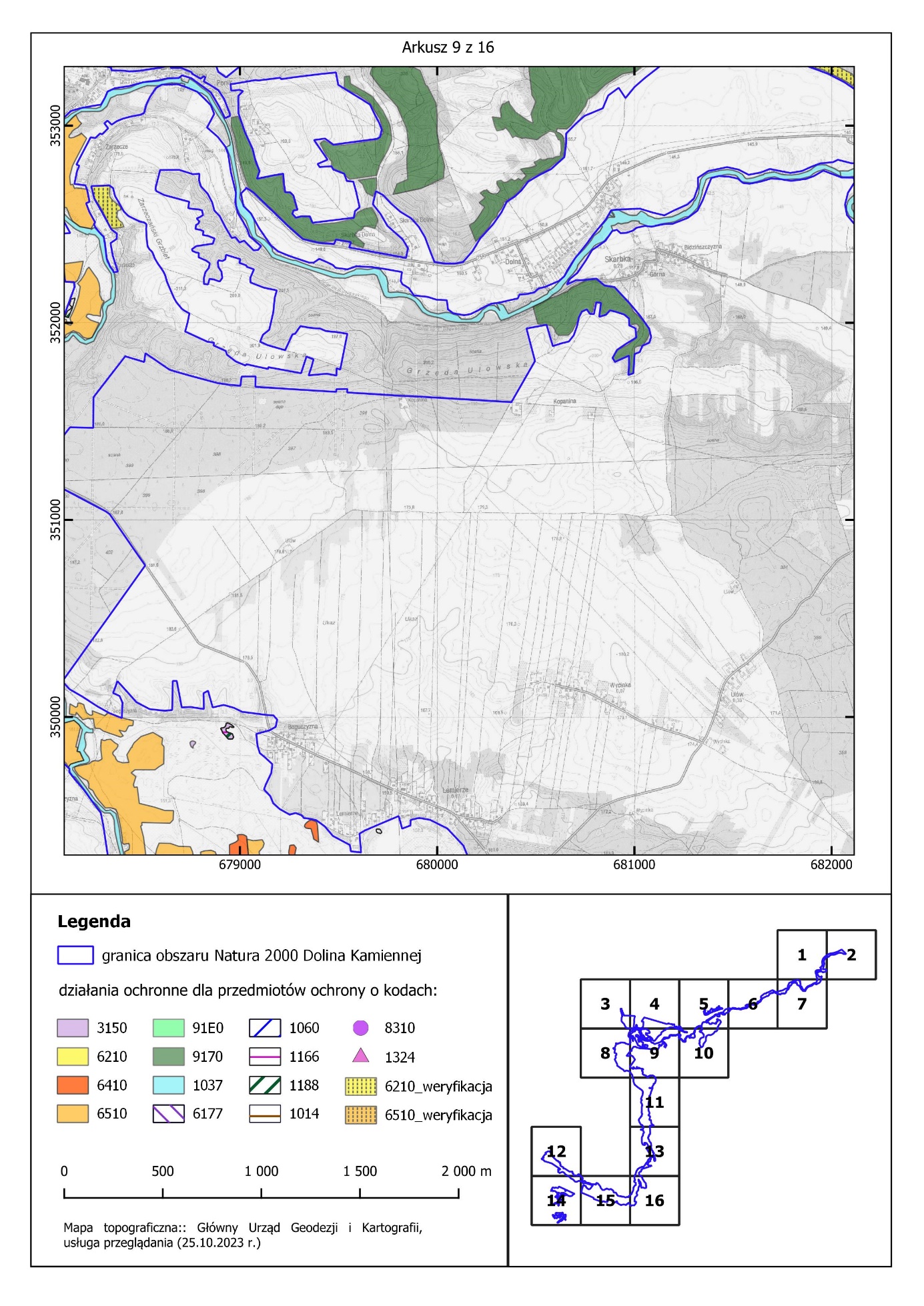 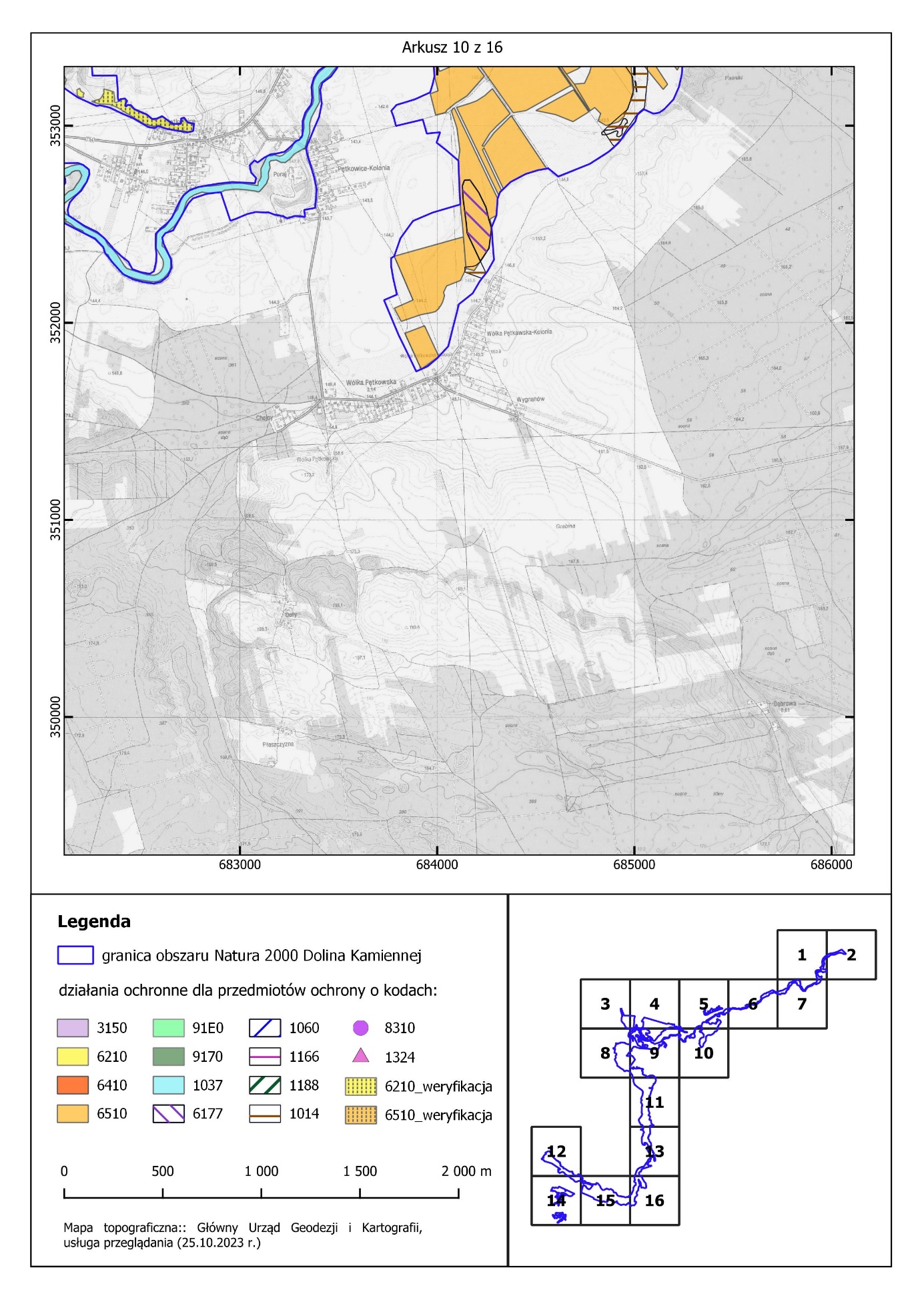 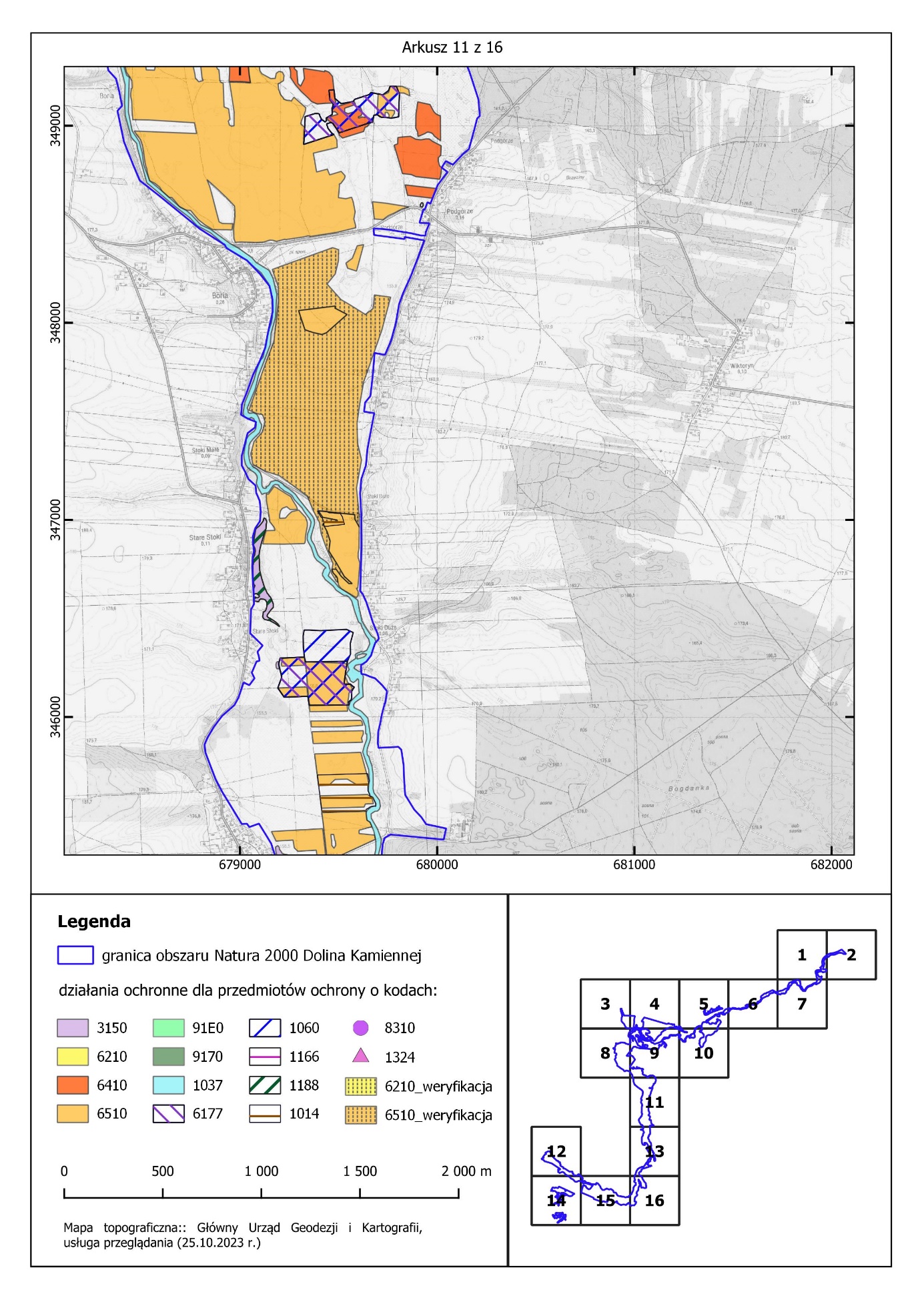 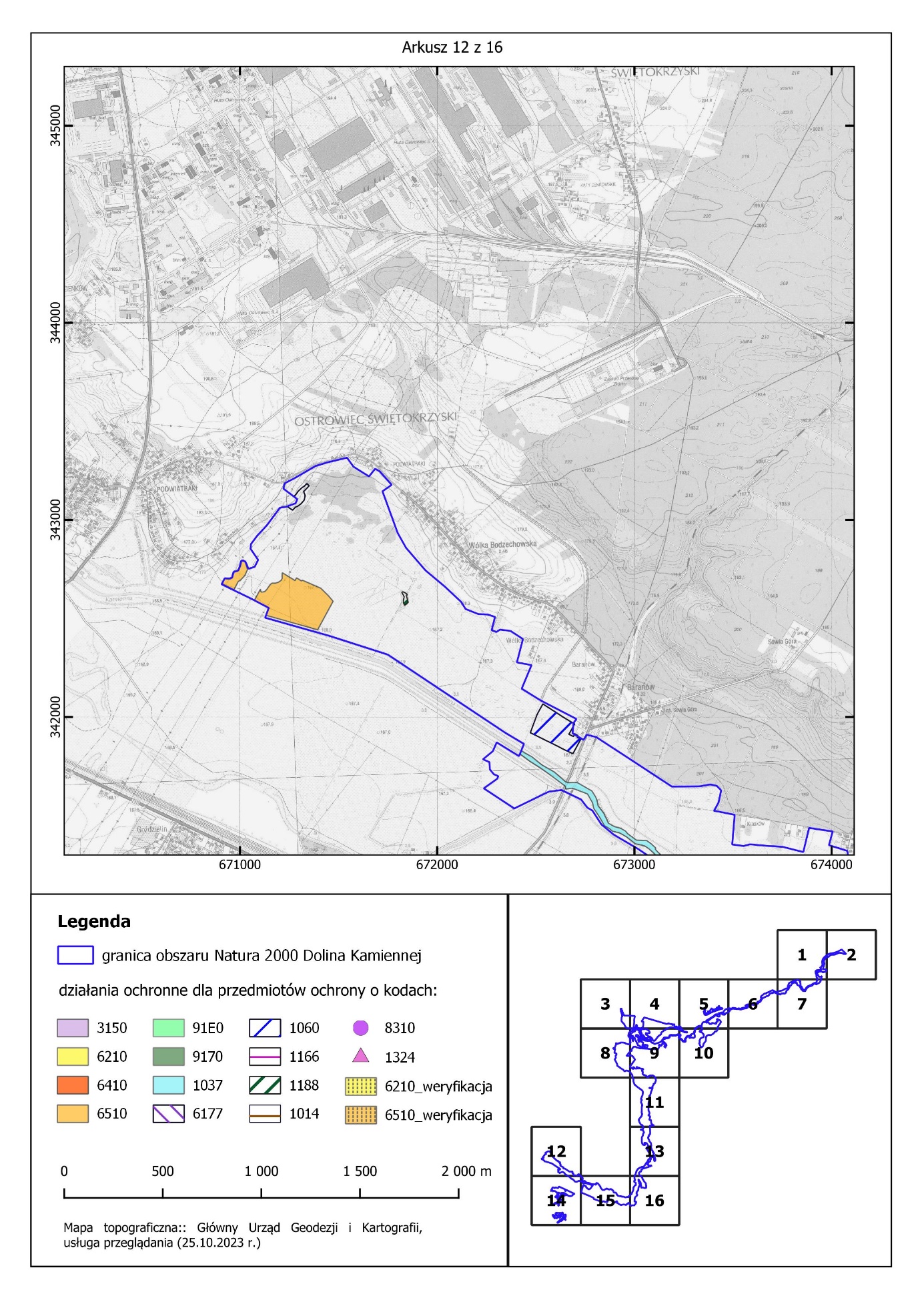 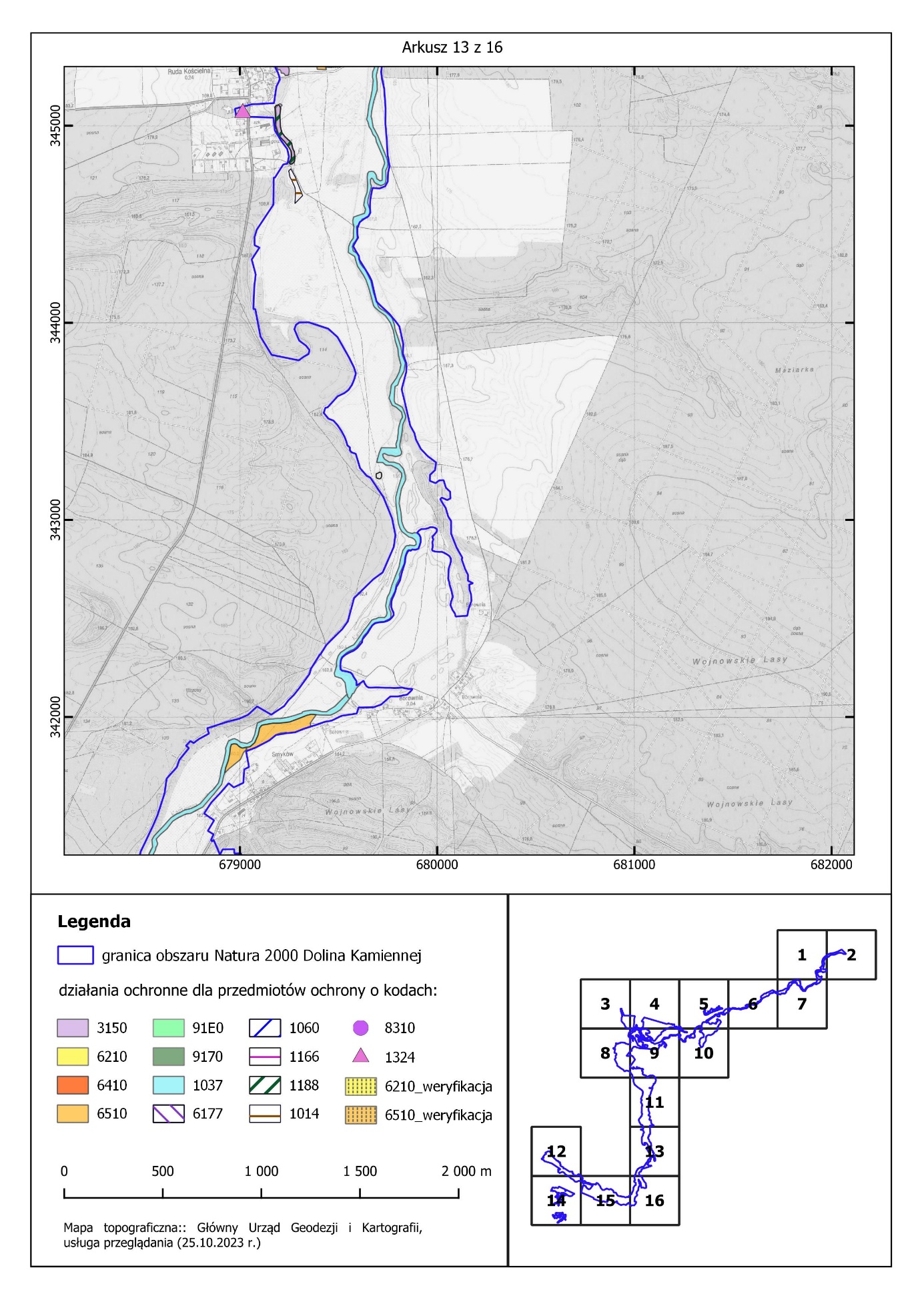 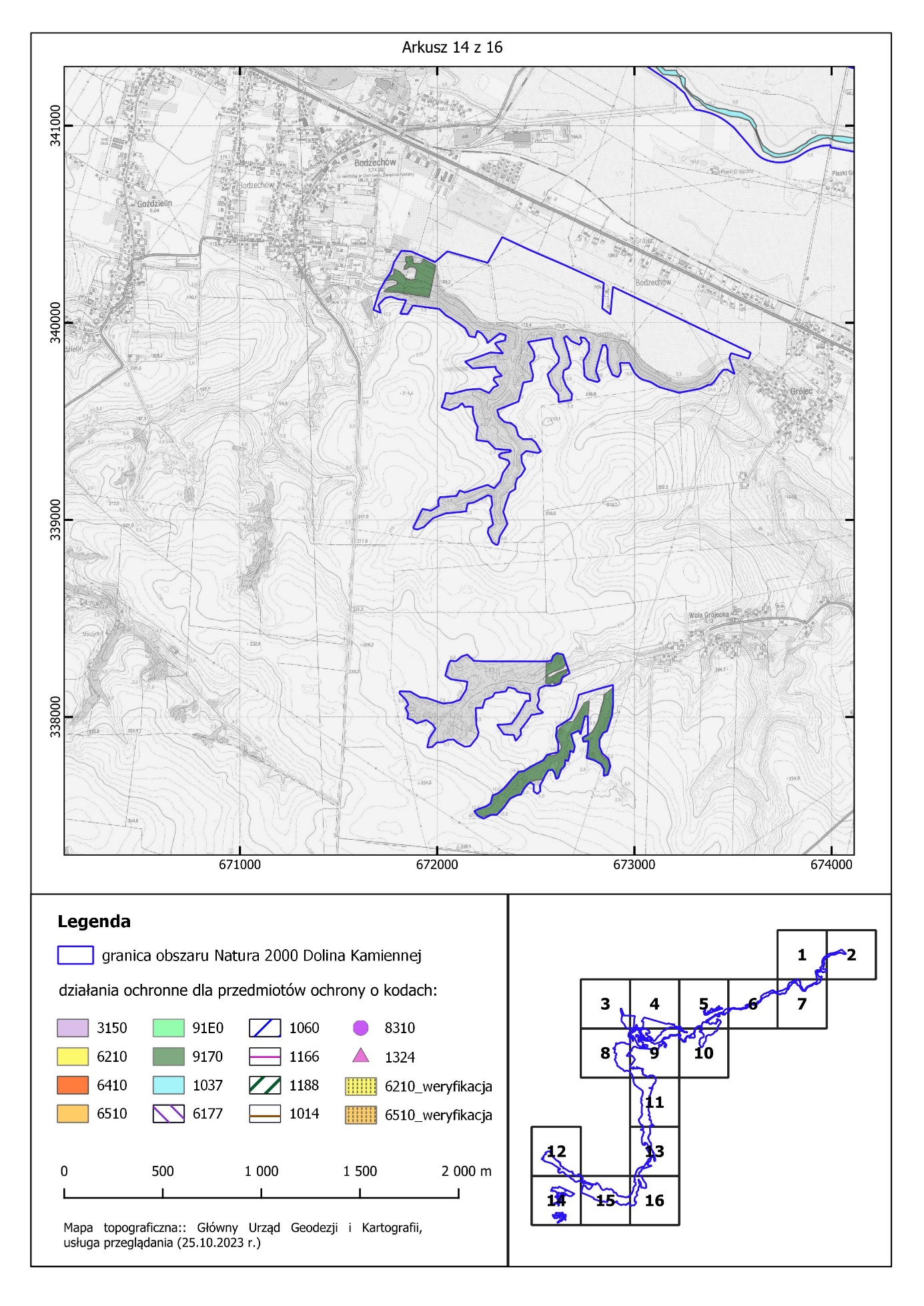 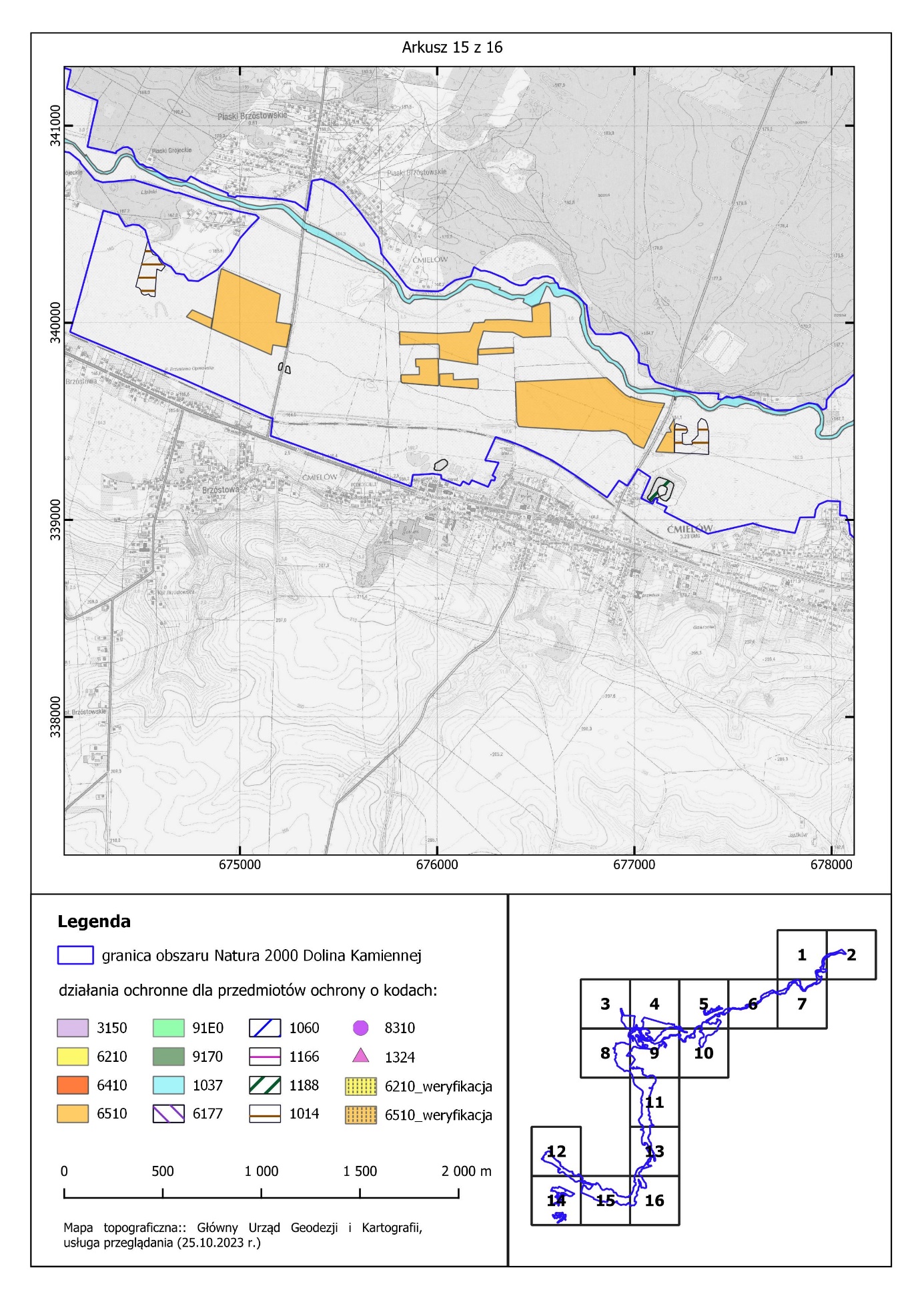 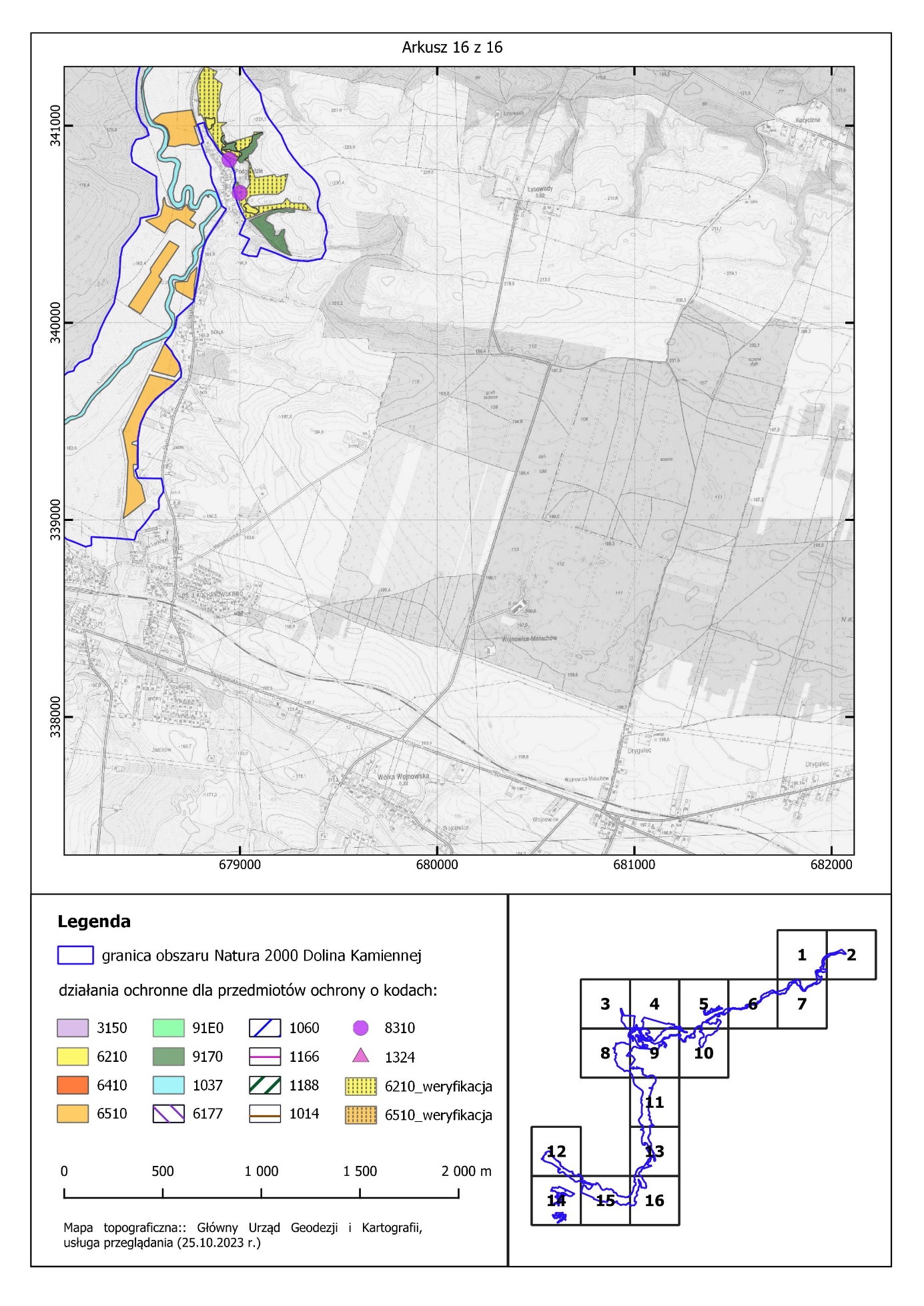 Załącznik Nr 6 do Zarządzenia Regionalnego Dyrektora Ochrony Środowiska w Kielcach i Regionalnego Dyrektora Ochrony Środowiska w Warszawie z dnia 28 grudnia 2023 r. WSKAZANIA DO ZMIAN W ISTNIEJĄCYCH STUDIACH UWARUNKOWAŃ I KIERUNKÓW ZAGOSPODAROWANIA PRZESTRZENNEGO GMIN, MIEJSCOWYCH PLANACH ZAGOSPODAROWANIA PRZESTRZENNEGO, DOTYCZĄCE ELIMINACJI LUB OGRANICZENIA ZAGROŻEŃ WEWNĘTRZNYCH LUB ZEWNĘTRZNYCH, NIEZBĘDNYCH DLA UTRZYMANIA LUB ODTWORZENIA WŁAŚCIWEGO STANU OCHRONY PRZEDMIOTÓW OCHRONY, DLA KTÓRYCH OCHRONY WYZNACZONO OBSZAR NATURA 2000 Uzasadnieniedo projektu Zarządzenia Regionalnego Dyrektora Ochrony Środowiska w Kielcach i Regionalnego Dyrektora Ochrony Środowiska w Warszawiez dnia 28 grudnia 2023 r.w sprawie ustanowienia planu zadań ochronnych dla obszaru Natura 2000Dolina Kamiennej PLH260019Zgodnie z art. 28 ust. 5 ustawy z dnia 16 kwietnia 2004 roku o ochronie przyrody (Dz. U. z 2023 r., poz. 1336 z późn. zm.) regionalny dyrektor ochrony środowiska ustanawia, w drodze aktu prawa miejscowego, w formie zarządzenia, plan zadań ochronnych dla obszaru Natura 2000. Pierwszy projekt sporządza się w terminie 6 lat od dnia zatwierdzenia obszaru przez Komisję Europejską, jako obszaru mającego znaczenia dla Wspólnoty (art. 28 ust. 1 ustawy o ochronie przyrody).Obszar Natura 2000 Dolina Kamiennej PLH260019 o powierzchni 2586,45 ha został zaakceptowany decyzją Komisji Europejskiej 2011/64/UE, jako obszar mający znaczenie dla Wspólnoty (Decyzja Komisji z dnia 10 stycznia 2011 r. w sprawie przyjęcia na mocy dyrektywy Rady 92/43/EWG czwartego zaktualizowanego wykazu terenów mających znaczenie dla Wspólnoty składających się na kontynentalny region biogeograficzny (notyfikowana, jako dokument nr C(2010) 9669) (Dz. U. UE. L. 2011 Nr 33 poz. 146) (2011/64/UE). Obszar jest wyznaczony rozporządzeniem Ministra Klimatu i Środowiska z dnia 10 marca 2023 r. w sprawie specjalnego obszaru ochrony siedlisk Dolina Kamiennej (PLH260019) (Dz. U. poz. 703)Specjalny Obszar Ochrony Dolina Kamiennej PLH260019 położony jest na terenie woj. świętokrzyskiego (w jego północno-wschodniej południowo-zachodniej i obejmuje część miasta Ostrowiec Świętokrzyski oraz gmin Bodzechów, Ćmielów, Bałtów i Tarłów) i województwa mazowieckiego (w jego południowo-wschodniej części i obejmuje część gminy Solec nad Wisłą). Dolina Kamiennej położona jest na gruntach prywatnych, gminnych i innej własności oraz gruntach Skarbu Państwa, w tym zarządzanych przez Państwowe Gospodarstwo Leśne Lasy Państwowe Nadleśnictwo Ostrowiec Świętokrzyski. Plan Urządzenia Lasu sporządzony dla Nadleśnictwa Ostrowiec Świętokrzyski w Regionalnej Dyrekcji Lasów Państwowych w Radomiu na lata  2014-2023 zawiera zakres, o którym mowa w art. 28 ust. 10 ustawy o ochronie przyrody, dlatego też tereny te zostały wyłączone z opracowywanego dokumentu. Obszar wyznaczono w celu zachowania we właściwym stanie ochrony następujących siedlisk przyrodniczych i gatunków zwierząt wymienionych w Załącznikach I i II Dyrektywy Rady 92/43/EWG z dnia 21 maja 1992 r. w sprawie ochrony siedlisk przyrodniczych oraz dzikiej fauny i flory (Dz. U. UE-sp.15-2-102 ze zm.)Siedliska przyrodnicze:3150 Starorzecza i naturalne eutroficzne zbiorniki wodne ze zbiorowiskami z Nympheion, Potamion6210 Murawy kserotermiczne (Festuco-Brometea i ciepłolubne murawy z Asplenio septentrionalis-Festucion pallentis)6410 Zmiennowilgotne łąki trzęślicowe (Molinion)6510 Niżowe i górskie świeże łąki użytkowane ekstensywnie (Arrhenatherion elatioris)8310 Jaskinie nieudostępnione do zwiedzania9170 Grąd środkowoeuropejski i subkontynentalny (Galio-Carpinetum, Tilio-Carpinetum)*91E0 Łęgi wierzbowe, topolowe, olszowe i jesionowe (Salicetum albo-fragilis, Populetum albae, Alnenion glutinoso-incanae) i olsy źródliskowe91I0 Ciepłolubne dąbrowy (Quercetalia pubescenti-petraeae) Gatunki zwierząt:1902 obuwik pospolity Cypripedium calueolus 1060 czerwończyk nieparek Lycaena dispar4038 czerwończyk fioletek Lycaena helle1037 trzepla zielona Ophiogomphus cecilia6177 modraszek telejus Phengaris (Maculinea) teleius1166 traszka grzebieniasta Triturus cristatus1188 kumak nizinny Bombina bombina1324 nocek duży Myotis myotis 1014 poczwarówka zwężona Vertigo angustior1084 pachnica dębowa Osmoderma eremita1130 boleń Aspius aspius1337 bóbr europejski Castor fiber1355 wydra Lutra lutraProjekt planu zadań ochronnych (zwany dalej PZO) został sporządzony z uwzględnieniem wymagań określonych w art. 28 ust. 10 ustawy o ochronie przyrody oraz zgodnie z zapisami rozporządzenia Ministra Środowiska z dnia 17 lutego 2010 roku w sprawie sporządzania projektu planu zadań ochronnych dla obszaru Natura 2000 (Dz. U. z 2010 r. Nr 34 ze zm.) w celu utrzymania lub odtworzenia właściwego stanu przedmiotów ochrony.W celu sporządzenia projektu PZO zlecono opracowanie zewnętrznej firmie stosownej ekspertyzy dla obszaru Natura 2000. Ekspertyza obejmowała przeprowadzenie inwentaryzacji przyrodniczej pozwalającej uzyskać aktualną wiedzę o przedmiotach ochrony, w tym o ich występowaniu oraz stanie ochrony, przeanalizowano także potrzebę zmiany statusu przedmiotów ochrony lub poszerzenia ich listy. Dane zostały zobrazowanie w formie tekstowej oraz graficznej, w tym w systemie GIS. W trakcie ww. prac terenowych zweryfikowano listę przedmiotów ochrony w obszarze podanych w Standardowym Formularzu Danych - SDF-ie i zaproponowano zmianę polegającą na: usunięciu siedlisk: 3130	Brzegi lub osuszane dna zbiorników wodnych ze zbiorowiskami z Littorelletea, Isoëto-Nanojuncetea, 3260	Nizinne i podgórskie rzeki ze zbiorowiskami włosienniczników Ranunculion fluitantis;  5130	Formacje z jałowcem pospolitym Juniperus communis na wrzosowiskach lub wapiennych murawach; 6430	Ziołorośla górskie (Adenostylion alliariae) i ziołorośla nadrzeczne (Convolvuletalia sepium); 91F0	Łęgowe lasy dębowo-wiązowo-jesionowe (Ficario-Ulmetum) – reprezentatywność D. Wszystkie zaproponowane zmiany w powyższym zakresie zostały zaakceptowane.Ponadto w ramach projektu „Rozpoznanie uwarunkowań i ochrona czynna w obszarach Natura 2000 i rezerwatach przyrody na terenie województwa świętokrzyskiego” dofinansowanego ze środków Regionalnego Programu Operacyjnego Województwa Świętokrzyskiego na lata 2014-2020 zlecono wykonanie inwentaryzacji dla gatunków 1084 pachnica dębowa Osmoderma eremita i 1014 poczwarówka zwężona Vertigo angustior. Pachnica dębowa nie została potwierdzona na terenach, które są objęte przedmiotowym dokumentem, natomiast poczwarówka zwężona została zinwentaryzowana i dane zostały uwzględnione w dokumencie. Planuje się wykonać inwentaryzację gatunków 1337 bóbr europejski Castor fiber, 1355 wydra Lutra lutra, 1130 boleń Aspius aspius oraz weryfikację występowania 3150, 6210 i 6510. W przypadku siedliska 8310 jaskinie występujące w obszarze zostały z weryfikowanie pod kątem spełniania kryterium tego siedliska. Wniosek o zmianę liczby jaskiń w SDF zostanie złożony do końca III kwartału 2024 r.    Przedmioty ochrony takie jak 91I0 Ciepłolubne dąbrowy (Quercetalia pubescenti-petraeae), 1902 obuwik pospolity Cypripedium calueolus, 1084 pachnica dębowa Osmoderma eremita występują tylko na terenach będących w zarządzie Nadleśnictwa Ostrowiec Świętokrzyski. Na tych terenach występują również płaty siedlisk 3150, 9170 i 91E0 stąd powierzchnia tych siedlisk wskazana w zaplanowanych celach odbiega od danych w SDF. W toku prac nad projektem PZO zweryfikowana została wielkość powierzchni zajmowanej przez poszczególne siedliska na terenach poza gruntami zarządzanymi przez PGL LP. Dokonano analizy stanu zachowania każdego przedmiotu ochrony w obszarze Natura 2000, zidentyfikowano i przeanalizowano zagrożenia oraz zdefiniowano cele zakładane do osiągnięcia w dalekosiężnej perspektywie obowiązywania planu. Przy określaniu celów posłużono się wskaźnikami określonymi w metodyce monitoringu przygotowanej przez GIOŚ dla poszczególnych siedlisk przyrodniczych i gatunków. Dla żadnego z siedlisk przyrodniczych nie zastosowano wskaźnika polegającego na ocenie powierzchni siedliska na stanowisku ponieważ w obszarze występuje kilka/kilkanaście stanowisk. Przyjęto jednak wskaźnik pozwalający zaobserwować zmiany w łącznej powierzchni siedliska w obszarze tj. powierzchnia danego siedliska w obszarze. Ponieważ nie jest to wskaźnik przyjęty do celów państwowego monitoringu nie określono jego wartości w skali FV, U1, U2. Brak jest też danych pozwalających ocenić powierzchnię siedliska w obszarze Natura 2000 w tej skali. Ponadto w przypadku gatunku 1324 nocek duży Myotis Myotis  nie określono celów dla wskaźnika – struktura wiekowa – z uwagi iż wskaźnik ten nie był badany. Ustalono, że nadrzędnym celem jest utrzymanie i tam gdzie jest to niezbędne i możliwe poprawa stanu ochrony przedmiotów ochrony. Zaplanowano również monitoring stanu ochrony przedmiotów ochrony oraz monitoring realizacji celów działań ochronnych. Ponadto dla każdego siedliska przyrodniczego założono również jako cel utrzymanie obecnie stwierdzonej powierzchni w obszarze. Co nie ma odniesienia w metodyce GIOŚ (która została opracowana do oceny poszczególnych płatów) ale pozwala monitorować zmiany w zasięgu występowania siedliska w obszarze.W przygotowywanym projekcie PZO uwzględnione zostały także wymagania Komisji Europejskiej w zakresie formułowania celów ochronnych. Posłużono się wskaźnikami określonymi w metodyce monitoringu przygotowanej przez GIOŚ dla poszczególnych siedlisk przyrodniczych i gatunków, wykorzystano wskaźniki z tej metodyki za wyjątkiem pomocniczych. Ponadto odstąpiono od zakładania celu z użyciem wskaźnika liczba gatunków storczykowatych dla siedliska 6210 Murawy kserotermiczne. Uznano przyjęte wskaźniki za wystarczające do oceny.Na potrzeby opracowania projektu PZO przeanalizowano wiele dokumentów, szczególną uwagę poświęcono dokumentom planistycznym – studiom uwarunkowań i kierunków zagospodarowania przestrzennego oraz miejscowym planom zagospodarowania przestrzennego w granicach obszaru Natura 2000. Nie stwierdzono potrzeby wskazania zmian do ww. dokumentów planistycznych. Z uwagi na przeprowadzoną inwentaryzację oraz wyniki prac terenowych i kameralnych a także zaproponowane działania nie stwierdzono potrzeby sporządzania planu ochrony dla tego obszaru Natura 2000.W trakcie opracowywania projektu PZO dla obszaru Natura 2000, w związku z wystąpieniem stanu epidemii COVID-19 wymóg, o którym mowa w art. 28 ust. 3 ustawy o ochronie przyrody tj. umożliwienie zainteresowanym osobom i podmiotom prowadzącym działalność w obrębie siedlisk przyrodniczych i siedlisk gatunków, dla których ochrony wyznaczono obszar Natura 2000, udziału w pracach związanych ze sporządzaniem projektu dokumentu zapewniony został za pośrednictwem serwisu RDOŚ w Kielcach gdzie umieszczano dokumentacje z poszczególnych etapów opracowywania PZO. Informacja  o wyłożonych dokumentach została przekazana do gmin objętych projektem PZO oraz do RDOŚ w Warszawie drogą elektroniczną. Ustanowienie PZO poprzedzone jest przeprowadzeniem postępowania z udziałem społeczeństwa. W siedzibie Regionalnej Dyrekcji Ochrony Środowiska w Kielcach oraz Regionalnej Dyrekcji Ochrony Środowiska w Warszawie (na tablicy ogłoszeń), w Biuletynie Informacji Publicznej RDOŚ w Kielcach i RDOŚ w Warszawie oraz w dzienniku Echo Dnia o zasięgu województwa świętokrzyskiego oraz o zasięgu województwa mazowieckiego (wydanie z dnia 6 listopada 2023 r.), ukazało się obwieszczenie Regionalnego Dyrektora Ochrony Środowiska w Kielcach działającego w porozumieniu z Regionalnym Dyrektorem Ochrony Środowiska w Warszawie z dnia 31.10.2023r. o możliwości składania uwag i wniosków do projektu planu zadań ochronnych dla przedmiotowego obszaru Natura 2000 w terminie od 04.11.2023 r. do 24.11.2023 r. Obwieszczenie zostało również przekazane w celu jego upublicznienia m.in. do właściwych terytorialnie Urzędów Miast i Gmin. Zgłaszanie uwag i wniosków możliwe było w formie ustnej do protokołu lub poprzez wysłanie listu pocztą tradycyjną lub epuapem, pocztą e-mail pod wskazany w ww. obwieszczeniu adres. Na etapie konsultacji społecznych do projektu planu zadań ochronnych dla obszaru Natura 2000 wpłynęły następujące uwagi nie wpłynęły żadne uwagi.Projekt zarządzenia został przedstawiony członkom Regionalnej Rady Ochrony Przyrody w Kielcach i zostały wniesione następujące uwagi:błędnie zamieszczono mapki ogólne obszaru Natura 2000, ponieważ zamieszczono 3 mapki tego samego fragmentu obszaru – uwaga została uwzględniona, wymieniono mapy obszaru;propozycja aby w tabeli 5 dot. działań ochronnych dla siedliska 8310 Jaskinie nieudostępnione do zwiedzania zmienić okres monitoringu dla tego siedliska z 10 lat na 5 lat (lub 6 lat), okres 10 letni może być zbyt długi. Ponadto propozycja okresu 5 letniego wynika z takiego samego okresu założonego dla monitoringu krajowego stanowisk  tego siedliska. Uwagę uwzględniono – zmieniono okres monitoringu na 5 letni.Projekt zarządzenia został na podstawie art. 97 ust. 3 ustawy o ochronie przyrody oraz § 3 Zarządzenia Nr 9/2020 Regionalnego Dyrektora Ochrony Środowiska w Kielcach z dnia 3 sierpnia 2020 r. w sprawie powołania Regionalnej Rady Ochrony Przyrody w Kielcach zaopiniowany przez Regionalną Radę Ochrony Przyrody – Uchwała Nr 9/2023 z dnia 6 grudnia 2023 r.Projekt zarządzenia został na podstawie art. 59 ust. 2 ustawy z dnia 23 stycznia 2009 roku o wojewodzie i administracji rządowej w województwie (tj. Dz. U. z 2023 r., poz. 190), uzgodniony przez Wojewodę Świętokrzyskiego pismem znak: PNK.V.0521.85.2023 z dnia 28.12.2023 r. i Wojewodę Mazowieckiego pismem znak: WNP-IV.0521.1.33.2023 z dnia  22.12.2023r. Ocena skutków regulacji:1. Cel wprowadzenia zarządzenia.Celem wprowadzenia regulacji jest wypełnienie delegacji ustawowej zawartej w art. 28 ust. 5 ustawy z dnia 16 kwietnia 2004 r. o ochronie przyrody (t.j. Dz. U. z 2023 r., poz. 1336, z późn. zm.).2. Podmioty, na które oddziałuje akt normatywny.Zarządzenie będzie bezpośrednio oddziaływać na Regionalną Dyrekcję Ochrony Środowiska w Kielcach i Warszawie, a także właścicieli i zarządców terenu, na którym znajduje się obszar Natura 2000.3. Osiągniecie celu projektu.Wydanie aktu prawa miejscowego jest jedynym środkiem do osiągnięcia celu projektu, tj. ustanowienia planu zadań ochronnych dla obszaru Natura 2000.4. Konsultacje społeczne.W opiniowaniu i konsultowaniu zarządzenia w sprawie ustanowienia planu zadań ochronnych uczestniczyli członkowie Zespołu Lokalnej Współpracy oraz społeczeństwo, na zasadach określonych w ustawie z dnia 3 października 2008 r. o udostępnianiu informacji o środowisku i jego ochronie, udziale społeczeństwa w ochronie środowiska oraz o ocenach oddziaływania na środowisko (t. j. Dz. U. 2023 r., poz. 1094, z późn. zm.) oraz art. 28 ust. 3 ustawy z dnia 16 kwietnia 2004 r. o ochronie przyrody.5. Wpływ regulacji na sektor finansów publicznych, w tym budżet państwa i budżety jednostek samorządu terytorialnego.Realizacja działań ochronnych zawartych w niniejszym akcie prawnym będzie finansowana m.in. ze środków budżetu państwa w tym w części, której dysponentem jest sprawujący nadzór nad obszarem Natura 2000. Nie wyklucza się możliwości wykorzystania innych źródeł finansowania. Szacuje się, że potencjalny koszt realizacji wszystkich działań ochronnych zawartych w niniejszym planie w okresie 10 lat wyniesie łącznie około 7 000 000,00 zł. Koszt działań z zakresu monitoringu działań ochronnych i monitoringu stanu przedmiotów ochrony szacunkowo wyniesie około 50 000,00 zł oraz uzupełnienia stanu wiedzy około 120 000,00 zł.6. Wpływ regulacji na rynek pracy.Zarządzenie nie będzie miało wpływu na rynek pracy.7. Wpływ regulacji na konkurencyjność wewnętrzną i zewnętrzną gospodarki.Zarządzenie nie będzie miało wpływu na konkurencyjność wewnętrzną i zewnętrzną gospodarki.8. Wpływ regulacji na sytuację ekonomiczną i społeczną rodziny, a także osób niepełnosprawnych oraz osób starszych.Zarządzenie nie będzie miało wpływu na sytuację ekonomiczną i społeczną osób niepełnosprawnych oraz osób starszych, natomiast może mieć wpływ na sytuację ekonomiczną i społeczną rodziny jeżeli dotyczy to właścicieli i zarządców terenu, na którym znajduje się obszar Natura 2000.9. Wpływ regulacji na sytuację i rozwój regionów.Zarządzenie nie będzie miało wpływu na sytuację i rozwój regionów.10. Ocena pod względem zgodności prawem Unii Europejskiej.Zarządzenie nie narusza zapisów zawartych w:„Dyrektywie Siedliskowej” - Dyrektywie Rady 79/43 z dnia 21 maja 1992 roku w sprawie ochrony siedlisk przyrodniczych oraz dzikiej flory i fauny;„Dyrektywie Ptasiej” - Dyrektywie Parlamentu Europejskiego i Rady 2009/147/WE z dnia 30 listopada 2009 r. w sprawie ochrony dzikiego ptactwa.Lp.XY1338009,02672886,47część 12337957,70672869,36część 13337928,37672860,81część 14337919,81672841,26część 15337885,60672822,93część 16337850,16672822,93część 17337814,72672837,59część 18337787,83672868,14część 19337751,17672877,92część 110337707,18672864,48część 111337702,29672843,70część 112337736,51672844,92część 113337760,95672830,26część 114337780,50672797,26część 115337792,72672756,94część 116337825,72672763,05część 117337878,26672766,71część 118337874,60672741,05część 119337895,37672737,39część 120337911,26672764,27część 121338002,91672764,27część 122338004,13672748,38część 123337912,48672726,39część 124337930,81672717,83część 125337913,70672678,73część 126337877,04672688,50część 127337850,16672697,06część 128337820,83672690,95część 129337829,38672673,84część 130337800,05672670,17część 131337776,84672662,84część 132337782,95672649,40część 133337751,17672645,73część 134337731,62672627,40część 135337692,52672613,96część 136337686,41672602,96część 137337714,51672595,63część 138337734,06672583,41część 139337727,95672561,41część 140337703,51672546,75część 141337676,63672534,53część 142337654,63672521,08część 143337624,08672522,31część 144337610,64672507,64część 145337622,86672489,31część 146337657,08672489,31część 147337669,30672472,20część 148337657,08672456,32część 149337631,41672436,76część 150337606,97672424,54część 151337603,31672403,77część 152337586,20672369,55część 153337539,76672336,56część 154337504,32672302,34część 155337504,32672273,01część 156337484,77672235,13część 157337500,66672204,58część 158337522,65672187,47część 159337534,87672211,91część 160337548,32672251,01część 161337561,76672270,57część 162337602,08672280,34część 163337614,30672309,67część 164337639,97672339,00część 165337687,63672380,55część 166337723,07672413,55część 167337725,51672439,21część 168337747,51672472,20część 169337781,72672538,19część 170337808,61672556,52część 171337822,05672612,74część 172337863,60672613,96część 173337902,71672601,74część 174337949,14672606,63część 175337968,70672637,18część 176337994,36672677,51część 177338043,24672700,72część 178338112,90672717,83część 179338145,89672826,59część 180338163,00672891,36część 181338067,68672891,36część 182338009,02672886,47część 183338317,67672638,00część 284338222,42672671,07część 285338201,26672635,36część 286338169,51672623,45część 287338160,25672596,99część 288338157,60672574,50część 289338160,04672548,28część 290338146,26672518,76część 291338114,70672510,47część 292338085,72672517,53część 293338060,39672506,95część 294338042,39672512,37część 295338027,04672532,21część 296338022,99672536,52część 297338019,95672529,72część 298338013,99672497,60część 299338010,92672476,77część 2100338000,94672470,46część 2101337979,04672455,78część 2102337936,25672421,98część 2103337911,50672424,97część 2104337879,90672398,33część 2105337882,29672396,84część 2106337908,85672388,37część 2107337912,60672336,95część 2108337961,08672303,80część 2109337964,31672361,54część 2110337965,92672376,78część 2111338013,15672410,80część 2112338080,46672448,96część 2113338081,78672471,03część 2114338117,11672469,26część 2115338127,68672408,12część 2116338143,16672394,69część 2117338145,31672386,90część 2118338151,73672359,18część 2119338138,59672352,41część 2120338129,74672346,70część 2121338124,06672302,76część 2122338122,50672290,94część 2123338104,85672282,77część 2124338097,40672267,65część 2125338088,33672241,91część 2126338046,40672229,44część 2127338046,37672195,27część 2128337961,48672197,80część 2129337921,54672209,52część 2130337897,24672202,39część 2131337852,75672166,97część 2132337850,41672138,48część 2133337870,70672100,32część 2134337886,03672083,60część 2135337884,80672055,12część 2136337872,71672027,10część 2137337870,96671998,14część 2138337848,16671974,56część 2139337846,30671949,38część 2140337894,05671960,41część 2141337940,74671991,16część 2142337963,06671976,35część 2143337984,75671945,10część 2144337967,84671894,98część 2145337984,40671876,00część 2146337992,22671848,57część 2147338018,31671852,96część 2148338046,32671839,13część 2149338062,70671853,77część 2150338086,07671842,24część 2151338120,61671808,45część 2152338130,59671809,72część 2153338129,17671863,44część 2154338100,47671912,53część 2155338096,77671946,66część 2156338095,06671952,54część 2157338069,11672027,97część 2158338072,77672071,98część 2159338087,39672114,82część 2160338137,66672146,05część 2161338142,14672147,02część 2162338158,39672149,52część 2163338179,55672153,48część 2164338191,89672068,70część 2165338210,75672041,18część 2166338267,16672056,88część 2167338286,05672066,97część 2168338283,50672095,30część 2169338306,83672122,77część 2170338316,91672152,52część 2171338285,08672185,95część 2172338282,83672250,67część 2173338282,93672389,67część 2174338282,09672550,77część 2175338285,92672578,47część 2176338311,06672587,73część 2177338324,29672606,25część 2178338317,67672638,00część 2179340371,55672463,99część 3180340293,69672644,16część 3181340202,67672844,18część 3182340073,55672836,77część 3183340042,86672878,05część 3184340182,56672890,75część 3185339848,13673589,25część 3186339818,49673578,67część 3187339846,01673489,77część 3188339821,67673481,30część 3189339783,57673492,94część 3190339740,18673507,76część 3191339762,40673470,72część 3192339761,34673450,61część 3193339737,00673428,38część 3194339702,38673405,15część 3195339686,53673388,49część 3196339682,97673369,19część 3197339666,68673336,20część 3198339659,35673298,56część 3199339645,27673226,29część 3200339673,87673125,41część 3201339699,32673083,12część 3202339710,93673043,73część 3203339723,30673022,43część 3204339746,58672999,77część 3205339796,22672974,23część 3206339796,50672926,23część 3207339753,29672931,69część 3208339727,97672919,94część 3209339725,94672911,36część 3210339736,83672887,75część 3211339792,23672864,78część 3212339817,14672863,14część 3213339863,68672863,75część 3214339887,90672854,57część 3215339886,71672838,30część 3216339786,80672811,34część 3217339754,60672804,48część 3218339706,13672823,38część 3219339699,97672810,05część 3220339713,94672763,08część 3221339731,56672746,37część 3222339809,51672741,99część 3223339856,60672769,76część 3224339896,54672769,52część 3225339922,03672748,72część 3226339927,08672724,38część 3227339902,77672733,07część 3228339888,46672721,39część 3229339906,51672680,07część 3230339932,19672655,53część 3231339923,41672642,26część 3232339845,77672666,09część 3233339794,61672677,28część 3234339770,70672665,82część 3235339758,56672641,32część 3236339722,76672636,73część 3237339681,27672652,66część 3238339638,88672683,57część 3239339608,79672680,33część 3240339598,08672615,64część 3241339635,99672614,21część 3242339683,70672576,29część 3243339738,72672559,06część 3244339799,08672614,74część 3245339825,05672617,17część 3246339872,47672590,75część 3247339923,20672580,37część 3248339920,35672563,57część 3249339907,73672489,28część 3250339902,26672459,08część 3251339853,79672489,25część 3252339828,01672493,42część 3253339811,43672489,13część 3254339796,16672470,33część 3255339733,66672485,54część 3256339706,00672480,60część 3257339696,76672436,42część 3258339600,90672412,18część 3259339557,90672304,47część 3260339524,99672312,53część 3261339496,44672341,49część 3262339491,26672373,51część 3263339471,93672398,43część 3264339427,82672411,10część 3265339409,58672433,72część 3266339410,00672478,66część 3267339393,48672498,70część 3268339347,18672525,18część 3269339339,52672511,35część 3270339349,69672450,99część 3271339328,42672426,78część 3272339292,41672428,52część 3273339258,62672446,03część 3274339225,14672425,15część 3275339209,71672404,35część 3276339183,55672396,58część 3277339156,90672396,42część 3278339138,78672366,71część 3279339081,36672346,58część 3280339040,40672334,96część 3281338980,21672355,60część 3282338916,58672317,26część 3283338885,10672311,14część 3284338877,91672307,99część 3285338874,90672306,83część 3286338874,60672297,38część 3287338886,48672279,34część 3288338936,06672255,84część 3289338958,80672260,03część 3290338976,27672283,54część 3291339050,12672267,90część 3292339074,65672279,46część 3293339119,64672273,99część 3294339125,03672256,67część 3295339089,54672188,44część 3296339082,70672154,15część 3297339053,44672147,42część 3298339043,44672147,63część 3299339033,12672042,11część 3300339008,76671978,29część 3301338963,82671931,79część 3302338950,97671897,95część 3303338955,62671882,29część 3304338961,88671878,89część 3305339055,85671925,49część 3306339046,96671967,44część 3307339070,93672007,31część 3308339098,18672005,12część 3309339115,06672013,56część 3310339121,65672097,61część 3311339149,61672114,23część 3312339139,00672139,34część 3313339177,85672254,33część 3314339160,85672288,44część 3315339194,97672319,31część 3316339238,48672332,96część 3317339288,00672367,77część 3318339302,84672358,97część 3319339316,36672317,39część 3320339327,35672311,97część 3321339338,03672323,13część 3322339346,15672371,54część 3323339354,25672373,07część 3324339359,90672295,02część 3325339397,49672257,20część 3326339405,04672200,20część 3327339422,81672197,96część 3328339471,12672205,85część 3329339497,07672192,50część 3330339542,97672180,42część 3331339573,59672180,36część 3332339575,28672160,66część 3333339573,04672139,21część 3334339592,52672126,56część 3335339572,68672105,19część 3336339557,06672064,81część 3337339571,79672021,45część 3338339608,37672036,58część 3339339644,46672043,18część 3340339639,80672073,18część 3341339660,52672151,85część 3342339665,03672216,59część 3343339643,81672262,29część 3344339672,65672285,79część 3345339682,56672309,64część 3346339709,04672285,63część 3347339718,89672287,59część 3348339723,61672293,77część 3349339730,43672327,88część 3350339760,94672299,28część 3351339777,23672295,20część 3352339768,56672179,15część 3353339802,87672140,90część 3354339849,57672269,68część 3355339844,82672333,78część 3356339885,81672299,55część 3357339896,05672293,55część 3358339899,73672299,10część 3359339910,97672344,51część 3360339936,87672347,35część 3361339945,53672316,61część 3362339897,15672254,02część 3363339913,53672251,25część 3364339946,95672225,00część 3365339958,84672202,29część 3366339926,05672192,40część 3367339932,56672162,38część 3368339972,09672142,31część 3369340021,56672073,07część 3370340031,41672054,90część 3371340037,05672044,49część 3372340070,85672010,20część 3373340074,08671978,50część 3374340078,93671942,61część 3375340080,99671927,35część 3376340087,86671876,45część 3377340044,29671849,87część 3378340046,39671812,91część 3379340114,70671842,45część 3380340119,47671801,84część 3381340132,37671765,77część 3382340125,51671735,95część 3383340091,54671702,25część 3384340050,07671713,46część 3385340066,42671676,58część 3386340159,98671705,90część 3387340213,25671735,05część 3388340258,76671765,74część 3389340308,50671781,61część 3390340364,59671817,60część 3391340362,48671867,34część 3392340308,50671989,05część 3393340362,48672051,49część 3394340304,27672255,75część 3395340434,64672329,52część 3396340371,55672463,99część 3397355105,12685362,44część 4398355035,06685393,51część 4399354986,14685414,66część 4400354944,50685437,13część 4401354924,01685458,29część 4402354945,16685474,81część 4403354980,19685482,08część 4404354982,84685511,83część 4405354976,23685551,49część 4406354968,29685577,93część 4407354941,19685607,01część 4408354918,06685640,06część 4409354895,59685648,65część 4410354894,92685622,21część 4411354891,62685569,33część 4412354884,35685532,98część 4413354876,42685484,73część 4414354859,23685440,44część 4415354864,52685419,95część 4416354877,08685415,98część 4417354881,70685393,51część 4418354911,45685374,34część 4419354937,89685359,14część 4420354928,64685335,34część 4421354906,16685355,83część 4422354880,38685363,76część 4423354856,59685375,00część 4424354829,48685330,05część 4425354807,67685279,82część 4426354779,91685224,29część 4427354781,23685168,77część 4428354762,72685139,02część 4429354740,25685103,33część 4430354732,98685070,94część 4431354727,69685037,23część 4432354718,44685008,14część 4433354703,23684967,82część 4434354685,39684941,38część 4435354659,61684906,35część 4436354695,96684888,50część 4437354676,13684813,81część 4438354657,62684818,44część 4439354629,86684821,08część 4440354611,35684777,45część 4441354604,08684725,90część 4442354612,68684721,27część 4443354608,05684706,73część 4444354619,29684702,76część 4445354614,00684689,54część 4446354588,88684698,13część 4447354572,36684673,02część 4448354562,44684646,58część 4449354576,98684640,63część 4450354576,32684624,76część 4451354564,42684620,14część 4452354561,78684605,59część 4453354541,29684580,48część 4454354510,88684547,43część 4455354486,43684517,02część 4456354473,21684490,58część 4457354452,05684465,46część 4458354440,16684442,33część 4459354424,29684402,01część 4460354444,78684391,43część 4461354440,82684366,97część 4462354415,70684367,63część 4463354407,77684352,43część 4464354397,85684318,06część 4465354419,00684314,09część 4466354415,70684282,37część 4467354396,53684283,03część 4468354391,24684252,62część 4469354404,46684246,01część 4470354403,14684225,52część 4471354395,87684204,37część 4472354479,15684152,81część 4473354523,44684135,62część 4474354567,73684134,30część 4475354620,61684114,47część 4476354668,86684105,88część 4477354711,83684101,25część 4478354721,08684123,73część 4479354734,30684156,78część 4480354753,47684171,32część 4481354776,60684184,54część 4482354807,01684186,52część 4483354832,13684175,94część 4484354860,55684170,00część 4485354826,84684234,77część 4486354810,32684240,72część 4487354760,74684238,08część 4488354717,78684226,84część 4489354670,18684202,38część 4490354637,79684193,13część 4491354596,15684212,96część 4492354596,81684233,45część 4493354538,64684259,23część 4494354543,93684288,98część 4495354524,76684314,09część 4496354532,70684319,38część 4497354547,90684324,01część 4498354565,75684320,70część 4499354575,00684328,64część 4500354568,39684337,89część 4501354553,19684346,48część 4502354560,46684379,53część 4503354561,78684392,09część 4504354543,93684407,96część 4505354550,54684431,09część 4506354561,78684442,33część 4507354562,44684466,78część 4508354565,75684486,61część 4509354559,14684509,75część 4510354572,36684525,61część 4511354583,59684515,70część 4512354594,83684494,55część 4513354606,73684478,02część 4514354631,18684464,80część 4515354666,22684460,17część 4516354699,27684454,23część 4517354729,67684482,65część 4518354715,13684486,61część 4519354692,66684510,41część 4520354669,52684538,17część 4521354664,23684576,51część 4522354693,98684610,88część 4523354716,45684624,76część 4524354744,22684632,70część 4525354790,49684622,12część 4526354807,01684653,19część 4527354847,99684713,34część 4528354873,11684715,32część 4529354890,30684721,27część 4530354910,79684735,15część 4531354937,89684735,81część 4532354961,02684752,34część 4533354885,67684793,98część 4534354884,35684809,18część 4535354733,64684852,81część 4536354739,59684873,30część 4537354748,18684896,43część 4538354764,71684905,69część 4539354770,66684919,57część 4540354732,98684940,72część 4541354734,30684957,25część 4542354753,47684955,26część 4543354858,57684921,55część 4544354869,81684936,09część 4545354871,13684959,23część 4546354859,23684974,43część 4547354833,45685003,52część 4548354841,38685027,97część 4549354847,33685046,48część 4550354807,01685063,67część 4551354811,64685089,45część 4552354831,47685093,41część 4553354858,57685090,77część 4554354887,65685083,50część 4555354910,13685092,75część 4556354915,41685110,60część 4557354903,52685136,38część 4558354874,43685164,14część 4559354826,18685183,97część 4560354847,99685257,34część 4561354858,57685319,48część 4562354875,75685334,02część 4563354899,55685322,12część 4564354922,03685302,29część 4565354923,35685275,85część 4566355004,65685161,50część 4567355023,16685160,17część 4568355009,94685208,43część 4569354999,36685242,80część 4570355016,55685269,90część 4571355002,01685303,61część 4572355004,65685326,75część 4573355025,14685328,73część 4574355054,23685328,07część 4575355065,46685320,80część 4576355074,06685305,59część 4577355086,61685305,59część 4578355075,38685323,44część 4579355081,99685328,07część 4580355110,41685322,12część 4581355127,60685329,39część 4582355156,68685347,24część 4583355138,83685359,14część 4584355105,12685362,44część 4585359560,24695498,67część 5586359458,37695605,57część 5587359453,09695611,12część 5588359396,38695659,29część 5589359356,51695693,13część 5590359361,47695503,78część 5591359368,87695462,51część 5592359398,51695432,87część 5593359432,37695385,25część 5594359452,48695317,51część 5595359463,07695228,61część 5596359459,89695123,84część 5597359439,78695071,98część 5598359432,12695052,39część 5599359411,21694998,95część 5600359386,87694935,45część 5601359350,88694862,43część 5602359317,02694786,23część 5603359302,20694638,06część 5604359301,14694540,70część 5605359297,97694489,90część 5606359283,15694428,51część 5607359243,99694378,77część 5608359208,01694334,32część 5609359160,38694298,34część 5610359133,92694263,41część 5611359114,87694215,79część 5612359100,06694155,46część 5613359085,24694098,31część 5614359056,67694043,28część 5615359025,97694009,41część 5616358985,76693973,43część 5617358934,96693948,03część 5618358879,92693921,57część 5619358847,12693894,05część 5620358802,66693880,29część 5621358747,63693872,89część 5622358683,07693895,11część 5623358615,34693922,63część 5624358559,25693926,86część 5625358467,17693900,40część 5626358354,99693860,19część 5627358189,89693826,32część 5628358112,63693807,27część 5629358111,57693901,46część 5630358107,34693955,44część 5631358128,51693955,44część 5632358124,31694001,23część 5633358083,00694055,98część 5634358060,15694077,30część 5635358039,64694085,90część 5636358004,68694089,84część 5637357962,91694067,38część 5638357930,60694030,58część 5639357910,49693984,01część 5640357890,38693898,29część 5641357881,91693841,14część 5642357880,85693775,52część 5643357908,37693732,13część 5644357956,00693699,32część 5645357952,82693654,87część 5646357958,11693587,14część 5647357912,60693535,28część 5648357940,12693473,89część 5649357898,85693442,14część 5650357886,15693430,50część 5651357861,80693424,15część 5652357846,99693397,69część 5653357950,70693373,35część 5654357947,53693346,89część 5655357930,60693318,32część 5656357874,50693303,50część 5657357833,23693302,44część 5658357784,55693319,38część 5659357672,36693387,11część 5660357625,80693418,86część 5661357517,85693471,78część 5662357485,45693490,49część 5663357539,67693571,81część 5664357495,00693628,83część 5665357514,01693658,30część 5666357550,12693698,21część 5667357559,62693726,72część 5668357517,81693716,27część 5669357460,78693674,45część 5670357391,40693656,40część 5671357360,04693677,30część 5672357309,39693649,55część 5673357309,35693649,58część 5674357242,68693645,34część 5675357180,24693625,24część 5676357110,39693585,02część 5677357040,54693531,04część 5678356999,26693481,30część 5679356972,80693433,68część 5680356984,44693427,33część 5681356970,69693392,40część 5682356945,29693352,18część 5683356904,01693307,73część 5684356880,73693263,28część 5685356910,36693261,17część 5686356913,54693240,00część 5687356925,18693156,39część 5688356943,17693086,54część 5689356928,35693053,73część 5690356877,55693010,34część 5691356827,81692959,54część 5692356789,71692908,74część 5693356765,37692853,71część 5694356749,49692794,44część 5695356721,98692710,83część 5696356705,04692647,33część 5697356675,41692598,65część 5698356641,54692561,61część 5699356596,04692515,04część 5700356510,31692450,48część 5701356511,77692449,78część 5702356511,14692449,62część 5703356502,67692429,51część 5704356449,76692395,64część 5705356407,42692384,00część 5706356375,67692391,41część 5707356359,80692385,06część 5708356341,81692336,38część 5709356350,27692262,29część 5710356350,27692199,85część 5711356378,85692145,88część 5712356430,71692114,12część 5713356534,43692073,91część 5714356479,39692045,33część 5715356505,85692013,58część 5716356564,06692047,45część 5717356576,76692013,58część 5718356601,10691980,77część 5719356640,26691959,61część 5720356672,01691952,20część 5721356706,93691926,80część 5722356725,98691933,15część 5723356796,89691830,49część 5724356818,06691786,04część 5725356834,99691722,54część 5726356881,56691709,84część 5727356934,48691678,09część 5728356975,75691704,55część 5729356996,92691693,97część 5730357031,84691609,30część 5731357004,33691578,61część 5732357039,25691469,60część 5733357027,61691446,32część 5734357001,15691370,12część 5735356970,46691310,85część 5736356944,37691278,25część 5737356856,91691242,01część 5738356828,86691219,09część 5739356792,19691196,27część 5740356794,78691148,92część 5741356772,55691114,00część 5742356649,78691074,84część 5743356631,54691065,09część 5744356556,65691025,10część 5745356500,56690995,46część 5746356436,00690929,85część 5747356412,72690885,40część 5748356362,97690836,71część 5749356338,63690824,01część 5750356307,94690815,55część 5751356270,90690811,31część 5752356240,21690812,37część 5753356205,28690791,21część 5754356196,82690747,81część 5755356176,71690737,23część 5756356153,42690726,65część 5757356135,43690704,42część 5758356125,91690662,09część 5759356147,07690639,86część 5760356149,19690601,76część 5761356172,47690604,94część 5762356183,06690577,42część 5763356151,31690554,14część 5764356136,49690532,97część 5765356144,96690504,40część 5766356168,24690477,94część 5767356159,77690437,72część 5768356143,90690407,03część 5769356118,50690394,33część 5770356084,63690379,51część 5771356065,58690353,05część 5772356063,47690317,07część 5773356082,52690283,20część 5774356106,86690253,57część 5775356104,74690203,83część 5776356115,32690175,25część 5777356139,67690148,80część 5778356134,37690098,00część 5779356138,61690055,66część 5780356162,95690028,15część 5781356187,29690010,15część 5782356175,65689978,40część 5783356180,94689931,84część 5784356204,22689903,26część 5785356240,21689896,91część 5786356253,97689873,63część 5787356270,90689818,60część 5788356279,37689780,50część 5789356264,55689721,23część 5790356208,46689759,33część 5791356173,53689721,23część 5792356173,53689665,14część 5793356208,46689631,27część 5794356190,47689611,16część 5795356171,42689596,34część 5796356167,18689563,54część 5797356150,25689556,13część 5798356131,20689538,14część 5799356131,20689504,27część 5800356128,02689473,58część 5801356111,09689453,47część 5802356090,98689435,48część 5803356064,52689433,36część 5804356030,66689428,07część 5805355995,73689394,20część 5806355937,52689331,76część 5807355941,76689314,83część 5808355949,17689264,03część 5809355929,06689224,87część 5810355870,85689120,09część 5811355826,40689020,61część 5812355808,41688987,80część 5813355786,18688952,88część 5814355780,89688915,84część 5815355751,26688880,91część 5816355709,98688859,74część 5817355664,47688829,05część 5818355629,55688796,24część 5819355592,51688767,67część 5820355553,35688763,43część 5821355504,66688734,86część 5822355465,51688692,53część 5823355445,40688655,48część 5824355434,81688612,09część 5825355405,18688571,88część 5826355364,96688544,36część 5827355322,63688508,38część 5828355298,29688459,69część 5829355271,83688403,60część 5830355237,96688323,17część 5831355215,74688244,85część 5832355223,15688151,72część 5833355237,96688058,58część 5834355242,20688021,54część 5835355228,44687992,97część 5836355209,39687977,09część 5837355222,09687956,98część 5838355204,10687929,47część 5839355182,93687892,42część 5840355170,23687829,98część 5841355160,71687794,00część 5842355122,61687769,66część 5843355077,10687742,14część 5844355018,89687701,92część 5845354952,21687600,32część 5846354935,28687543,17część 5847354936,34687476,50część 5848354920,46687397,12część 5849354894,01687310,34część 5850354866,49687208,74część 5851354848,50687146,30część 5852354852,73687094,44część 5853354861,20687025,65część 5854354871,78686962,15część 5855354881,31686912,41część 5856354877,07686867,96część 5857354871,78686823,51część 5858354874,96686771,65część 5859354881,31686721,91część 5860354887,65686679,57część 5861354891,89686641,47część 5862354890,83686605,49część 5863354881,31686576,91część 5864354906,07686575,21część 5865354912,06686566,56część 5866354923,44686530,51część 5867354923,44686495,58część 5868354915,77686465,42część 5869354903,86686445,31część 5870354879,26686379,96część 5871354844,32686312,56część 5872354811,30686238,90część 5873354772,36686232,13część 5874354731,72686221,12część 5875354701,24686183,87część 5876354665,68686186,41część 5877354655,52686147,46część 5878354622,50686089,04część 5879354592,02686004,37część 5880354554,76685926,48część 5881354531,90685886,68część 5882354499,73685868,90część 5883354456,55685859,59część 5884354421,84685818,10część 5885354419,30685763,07część 5886354437,92685710,58część 5887354426,07685694,49część 5888354425,22685664,86część 5889354518,36685540,40część 5890354538,68685541,24część 5891354545,45685530,24część 5892354513,28685443,03część 5893354456,55685378,68część 5894354439,62685383,76część 5895354386,28685408,32część 5896354349,87685406,62część 5897354302,46685406,62część 5898354273,67685381,22część 5899354262,66685328,73część 5900354276,21685280,47część 5901354290,60685234,75część 5902354305,00685206,81część 5903354302,26685184,50część 5904354347,24685167,31część 5905354377,67685154,74część 5906354408,76685142,17część 5907354409,98685111,98część 5908354391,36685067,11część 5909354363,42685027,32część 5910354312,62684995,99część 5911354267,74684953,66część 5912354231,33684883,38część 5913354137,35684738,60część 5914354091,63684678,49część 5915354053,53684623,46część 5916354006,12684559,11część 5917353960,40684515,08część 5918353916,37684449,89część 5919353876,58684391,47część 5920353851,18684356,75część 5921353817,13684304,94część 5922353760,31684341,71część 5923353785,71684408,39część 5924353808,99684445,43część 5925353791,00684486,71część 5926353753,96684515,28część 5927353720,09684553,38część 5928353655,53684598,89część 5929353655,53684633,81część 5930353685,17684646,51część 5931353655,53684739,65część 5932353702,10684751,29część 5933353701,98684751,68część 5934353761,36684770,53część 5935353672,53685138,13część 5936353740,57685117,34część 5937353786,87685115,45część 5938353824,67685132,46część 5939353840,74685195,77część 5940353852,08685227,90część 5941353872,86685239,24część 5942354053,36685168,37część 5943354079,81685236,41część 5944354011,78685292,16część 5945353978,70685336,57część 5946354006,11685392,33część 5947353922,00685427,29część 5948353956,02685453,75część 5949353815,22685509,51część 5950353756,16685461,13część 5951353695,31685435,33część 5952353658,93685419,45część 5953353644,18685397,05część 5954353610,16685351,69część 5955353568,58685326,18część 5956353530,78685309,17część 5957353441,01685281,77część 5958353448,57685263,81część 5959353427,78685243,97część 5960353401,32685239,24część 5961353339,90685244,91część 5962353260,52685240,19część 5963353195,31685225,07część 5964353132,95685197,66część 5965353083,81685151,36część 5966353065,60685125,11część 5967353061,13685095,60część 5968353082,80685047,71część 5969353056,34685015,30część 5970353020,53685004,23część 5971352966,56684959,78część 5972352911,52684918,51część 5973352868,13684869,82część 5974352805,69684772,46część 5975352742,19684613,71część 5976352783,47684562,91część 5977352773,94684509,99część 5978352754,89684448,61część 5979352714,67684372,41część 5980352662,82684318,43część 5981352630,36684306,22część 5982352545,03684300,27część 5983352484,84684275,79część 5984352411,99684280,33część 5985352319,91684287,74część 5986352261,71684254,93część 5987352210,91684215,77część 5988352149,52684179,79część 5989352094,49684109,94część 5990351965,37684077,13część 5991351880,71684055,96część 5992351820,38683999,87część 5993351779,11683951,19część 5994351753,26683893,47część 5995351850,50683847,17część 5996351936,49683804,83część 5997352115,08683730,09część 5998352143,17683795,61część 5999352226,78683776,56część 51000352285,74683766,47część 51001352327,32683765,98część 51002352337,91683781,85część 51003352428,92683813,60część 51004352516,77683877,10część 51005352559,10683976,59część 51006352600,59684117,04część 51007352669,39684113,07część 51008352776,54684109,10część 51009352822,84684107,12część 51010352875,54684045,38część 51011352914,13683996,66część 51012352966,56684014,69część 51013352959,77683947,05część 51014353031,12683926,85część 51015352998,79683790,94część 51016353044,87683778,68część 51017353075,57683767,04część 51018353105,20683793,50część 51019353132,72683884,51część 51020353168,70683963,89część 51021353209,98683976,59część 51022353251,25683986,11część 51023353303,11683981,88część 51024353456,29683940,19część 51025353443,09683893,63część 51026353447,32683859,76część 51027353469,33683842,83część 51028353470,18683769,17część 51029353464,25683698,05część 51030353446,47683665,03część 51031353411,76683615,07część 51032353377,05683563,43część 51033353371,12683535,49część 51034353350,80683511,78część 51035353322,01683507,55część 51036353287,30683488,92część 51037353249,20683460,98część 51038353217,87683417,80część 51039353181,47683406,79część 51040353111,19683414,41część 51041353043,46683400,87część 51042352990,97683378,01część 51043352942,71683358,53część 51044352907,99683343,29część 51045352885,98683334,83część 51046352849,57683342,45część 51047352797,08683358,53część 51048352734,43683377,16część 51049352677,70683388,17część 51050352627,75683384,78część 51051352582,87683380,55część 51052352572,71683325,51część 51053352537,15683329,75część 51054352542,23683278,95część 51055352529,53683240,00część 51056352538,84683222,22część 51057352545,03683196,95część 51058352548,34683175,78część 51059352560,24683144,70część 51060352559,58683125,51część 51061352562,23683080,53część 51062352551,65683036,22część 51063352526,33682976,32część 51064352517,86682950,92część 51065352662,81682902,61część 51066352660,77682884,40część 51067352653,99682831,06część 51068352631,13682761,63część 51069352606,58682738,77część 51070352531,22682696,44część 51071352468,57682660,88część 51072352455,02682621,93część 51073352433,01682605,84część 51074352403,38682611,77część 51075352355,12682634,63część 51076352322,94682650,72część 51077352278,92682653,26część 51078352236,58682633,78część 51079352206,95682597,38część 51080352199,33682561,82część 51081352206,95682509,32część 51082352219,65682460,22część 51083352246,74682407,72część 51084352302,62682356,92część 51085352356,81682313,74część 51086352357,43682314,89część 51087352383,67682306,82część 51088352426,00682264,48część 51089352474,68682169,23część 51090352504,32682112,08część 51091352546,65682077,16część 51092352599,57682067,63część 51093352659,89682082,45część 51094352711,75682115,26część 51095352736,09682112,08część 51096352737,15682050,70część 51097352758,32681993,55część 51098352772,08681957,57część 51099352744,56681909,94część 51100352729,74681869,72część 51101352720,22681794,58część 51102352729,74681733,20część 51103352731,86681691,92część 51104352715,98681637,95część 51105352705,40681582,91część 51106352709,63681550,11część 51107352731,86681523,65część 51108352741,38681478,14część 51109352744,56681428,40część 51110352735,03681390,30część 51111352689,53681371,25część 51112352621,79681345,85część 51113352568,88681319,39część 51114352531,83681269,65część 51115352502,20681193,45część 51116352500,08681145,82część 51117352487,38681086,56część 51118352491,62681053,75część 51119352482,09681010,36część 51120352468,33680993,42część 51121352456,69680960,61część 51122352454,57680929,92część 51123352471,51680910,87część 51124352466,22680887,59część 51125352416,05680852,74część 51126352398,48680828,32część 51127352368,85680784,93część 51128352315,93680753,18część 51129352252,43680709,79część 51130352220,68680670,63część 51131352194,22680656,87część 51132352216,45680704,50część 51133352216,45680739,42część 51134352223,86680807,15część 51135352188,93680848,43część 51136352181,52680898,17część 51137352098,97680975,43część 51138352034,42681029,41część 51139351969,86681074,91część 51140351927,52681084,44część 51141351898,95681074,91część 51142351884,13681041,05część 51143351851,32681026,23część 51144351841,80681000,83część 51145351744,43680994,48część 51146351734,91680969,08część 51147351783,59680972,25część 51148351833,33680972,25część 51149351817,46680936,27część 51150351801,58680901,35część 51151351821,69680888,65część 51152351862,97680911,93część 51153351893,66680957,44część 51154351925,41681009,30część 51155351971,97681005,06część 51156351986,79680973,31część 51157352021,72680972,25część 51158352041,82680947,91część 51159352056,64680902,41część 51160352062,99680875,95część 51161352040,77680855,84część 51162352030,18680820,91część 51163352101,09680830,44część 51164352103,21680806,10część 51165352043,94680794,45część 51166352046,06680773,29część 51167352068,28680758,47część 51168352056,64680733,07część 51169352027,01680718,25część 51170351982,56680708,73część 51171351935,99680691,80część 51172351905,30680667,45część 51173351895,77680629,35część 51174351882,02680585,96część 51175351989,97680554,21część 51176351970,92680452,61część 51177351805,99680495,72część 51178351597,41680376,03część 51179351626,04679898,26część 51180351629,24679820,47część 51181351630,64679798,20część 51182351633,05679759,85część 51183351646,66679543,16część 51184351664,72679544,70część 51185351663,22679488,26część 51186351649,66679488,06część 51187351660,21679312,01część 51188351665,29679235,19część 51189351675,65679078,32część 51190351728,55679079,15część 51191351727,06679008,08część 51192351680,72679001,97część 51193351685,28678947,20część 51194351692,38678898,92część 51195351694,18678886,72część 51196351727,27678762,57część 51197351753,53678669,44część 51198351762,19678642,29część 51199351834,56678536,61część 51200351845,49678520,65część 51201351801,15678514,00część 51202351809,01678487,93część 51203351830,13678417,89część 51204351732,70678342,52część 51205351684,21678305,01część 51206351679,14678301,09część 51207351622,58678257,34część 51208351614,19678257,28część 51209351467,30678256,26część 51210351469,87678138,14część 51211351389,01678075,52część 51212351303,09678008,97część 51213351242,43677961,80część 51214351235,29677955,97część 51215351180,23677913,36część 51216351109,78677858,83część 51217351088,66677842,48część 51218351088,37677842,25część 51219351063,89677841,53część 51220351061,74678047,72część 51221351137,17678097,29część 51222351156,16678105,91część 51223351077,83678253,64część 51224351060,57678286,51część 51225351043,61678318,94część 51226351029,71678338,92część 51227350987,86678367,77część 51228350864,64678452,72część 51229350857,70678457,50część 51230350769,24678519,50część 51231350648,45678433,39część 51232350521,21678342,70część 51233350483,69678315,96część 51234350384,70678244,79część 51235350381,86678242,75część 51236350359,13678226,45część 51237350298,92678183,54część 51238350180,85678099,14część 51239350140,98678136,37część 51240350105,00678198,81część 51241350054,20678277,13część 51242350020,33678337,46część 51243349994,93678400,96część 51244350073,25678404,13część 51245350107,12678389,31część 51246350121,93678356,50część 51247350182,26678378,73część 51248350133,57678423,18część 51249350075,37678475,04część 51250350040,44678541,71część 51251350031,97678620,03część 51252350036,21678656,01część 51253350183,32678659,19część 51254350183,32678679,30część 51255350048,91678704,70część 51256350051,03678750,21część 51257350040,44678816,88część 51258350120,87678814,76część 51259350133,57678838,05część 51260350048,91678861,33część 51261350061,61678917,42część 51262350046,79678969,28część 51263350026,68679010,56część 51264350017,16679085,70część 51265350010,81679132,26część 51266350008,69679169,31część 51267349987,52679188,36część 51268349950,48679180,95część 51269349932,49679149,20część 51270349914,50679082,52część 51271349855,23679088,87część 51272349817,13679100,51część 51273349798,08679123,80część 51274349761,04679164,01część 51275349716,59679158,72część 51276349656,27679130,15część 51277349632,98679121,68część 51278349599,12679153,43część 51279349563,13679168,25część 51280349533,50679201,06część 51281349504,92679251,86część 51282349513,39679281,49część 51283349501,59679312,83część 51284349487,99679323,82część 51285349484,82679348,17część 51286349476,35679387,32część 51287349445,66679429,66część 51288349396,97679470,93część 51289349351,01679557,11część 51290349318,99679562,40część 51291349313,37679613,81część 51292349408,69679605,79część 51293349424,56679632,78część 51294349458,69679711,89część 51295349475,89679752,63część 51296349493,62679794,70część 51297349497,85679804,76część 51298349434,09679821,95część 51299349449,89679863,57część 51300349478,54679865,61część 51301349488,32679908,47część 51302349478,80679963,51część 51303349435,07680050,90część 51304349348,29680132,39część 51305349274,21680163,08część 51306349134,51680208,59część 51307349050,11680216,12część 51308349036,08680202,24część 51309348982,11680188,48część 51310348881,56680160,97część 51311348857,22680131,33część 51312348802,19680079,48część 51313348820,18680043,49część 51314348787,37680022,32część 51315348765,15680051,96część 51316348698,47680002,22część 51317348604,28679965,17część 51318348611,69679950,36część 51319348573,59679936,60część 51320348576,60679930,57część 51321348507,85679909,95część 51322348504,90679960,10część 51323348463,68679943,61część 51324348462,62679942,40część 51325348442,56679940,17część 51326348443,55679913,83część 51327348454,79679864,22część 51328348471,99679757,73część 51329348477,75679698,66część 51330348478,01679677,49część 51331348445,47679679,34część 51332348425,09679833,86część 51333348435,41679834,92część 51334348417,95679934,36część 51335348352,48679910,93część 51336348233,50679864,71część 51337348152,51679827,84część 51338348094,85679806,70część 51339347997,50679789,98część 51340347910,96679766,38część 51341347837,65679735,24część 51342347846,91679682,32część 51343347741,83679673,95część 51344347686,76679668,05część 51345347628,04679660,82część 51346347595,49679634,36część 51347347549,19679629,07część 51348347541,78679680,67część 51349347438,96679661,16część 51350347356,36679645,43część 51351347276,71679638,55część 51352347206,89679614,95część 51353347135,11679609,05część 51354347026,94679614,95część 51355346848,96679614,95część 51356346639,22679609,29część 51357346625,40679621,40część 51358346583,46679640,51część 51359346479,87679673,52część 51360346422,46679697,86część 51361346397,32679704,21część 51362346375,24679685,16część 51363346341,71679673,53część 51364346312,29679664,64część 51365346281,50679640,69część 51366346263,11679613,79część 51367346224,03679614,69część 51368346218,63679616,25część 51369346215,28679636,33część 51370346205,66679657,71część 51371346197,11679684,44część 51372346162,90679719,72część 51373346131,48679745,42część 51374346115,61679742,78część 51375346068,86679735,94część 51376346071,95679734,18część 51377346061,92679731,72część 51378346009,11679718,30część 51379345975,38679712,35część 51380345923,12679700,44część 51381345865,58679699,12część 51382345843,75679702,43część 51383345849,04679802,97część 51384345834,41679817,85część 51385345759,52679829,13część 51386345660,03679833,37część 51387345605,00679837,60część 51388345530,91679883,11część 51389345492,81679919,09część 51390345456,83679943,43część 51391345434,97680045,06część 51392345378,08680032,50część 51393345403,91679762,46część 51394345387,15679733,79część 51395345353,06679722,85część 51396345327,84679720,75część 51397345271,83679716,10część 51398345243,41679718,57część 51399345188,24679730,87część 51400345089,59679738,11część 51401345007,66679737,49część 51402344922,37679744,46część 51403344847,23679748,70część 51404344839,34679751,33część 51405344791,45679757,65część 51406344764,30679751,14część 51407344716,51679748,97część 51408344692,62679735,94część 51409344681,76679708,79część 51410344683,94679671,86część 51411344663,30679667,52część 51412344628,55679661,00część 51413344588,37679658,83część 51414344559,05679661,00część 51415344540,59679651,23część 51416344525,39679626,25część 51417344510,18679606,71część 51418344481,95679595,85część 51419344456,97679594,76część 51420344430,91679598,02część 51421344411,36679586,07część 51422344388,56679574,13część 51423344367,92679584,99część 51424344339,69679602,36część 51425344319,05679605,62część 51426344289,73679624,08część 51427344239,78679654,49część 51428344213,72679667,52część 51429344145,30679682,72część 51430344107,29679692,50część 51431344085,57679714,22część 51432344046,48679756,57część 51433344003,04679792,41część 51434343981,51679807,96część 51435343891,55679828,07część 51436343843,93679825,96część 51437343792,07679843,95część 51438343750,79679842,89część 51439343662,95679819,61część 51440343593,10679836,54część 51441343478,80679863,00część 51442343440,70679884,16część 51443343406,84679892,63część 51444343360,27679916,97część 51445343324,29679950,84część 51446343291,48679994,23część 51447343252,32679988,94część 51448343229,04679963,54część 51449343198,34679962,48część 51450343186,70679991,06część 51451343200,46680010,11część 51452343201,52680032,33część 51453343163,42680043,97część 51454343143,31680065,14część 51455343109,44680067,26część 51456343100,98680050,32część 51457343113,68680022,81część 51458343105,21680015,40część 51459343085,10680027,04część 51460343060,76680042,92część 51461343017,37680055,62część 51462342994,08680070,43część 51463342929,93680070,60część 51464342860,74680097,65część 51465342806,37680128,38część 51466342802,81680123,27część 51467342751,53680141,03część 51468342721,11680156,13część 51469342691,36680156,13część 51470342678,92680181,66część 51471342672,26680162,35część 51472342646,73680163,46część 51473342624,30680170,78część 51474342590,78680173,67część 51475342544,41680158,07część 51476342513,76680152,15część 51477342510,17680093,31część 51478342525,78680089,34część 51479342543,77680077,17część 51480342568,12680066,85część 51481342581,87680069,23część 51482342609,92680078,76część 51483342626,59680075,32część 51484342644,58680071,08część 51485342665,75680064,21część 51486342686,65680059,97część 51487342701,47680055,47część 51488342723,16680056,53część 51489342732,42680056,80część 51490342745,92680057,86część 51491342759,15680059,71część 51492342774,76680065,26część 51493342789,84680068,97część 51494342805,18680068,44część 51495342816,56680061,82część 51496342825,82680048,59część 51497342833,49680034,84część 51498342837,99680023,20część 51499342837,99680010,50część 51500342840,11679987,48część 51501342844,87679974,78część 51502342852,81679973,72część 51503342859,42679976,63część 51504342872,12679977,69część 51505342885,09679975,31część 51506342893,02679977,42część 51507342902,29679979,80część 51508342908,11679976,63część 51509342916,84679976,89część 51510342925,83679985,36część 51511342938,27679995,41część 51512342946,74679999,12część 51513342953,35679998,06część 51514342959,96679989,33część 51515342963,40679976,10część 51516342963,40679964,72część 51517342957,85679953,87część 51518342954,94679941,44część 51519342953,88679927,42część 51520342953,35679918,95część 51521342946,47679907,84część 51522342935,62679898,58część 51523342932,45679900,96część 51524342925,83679908,63część 51525342913,40679914,98część 51526342901,76679916,57część 51527342888,26679916,04część 51528342869,74679910,48część 51529342854,66679904,93część 51530342849,10679892,49część 51531342849,10679881,64część 51532342850,16679872,65część 51533342844,08679866,30część 51534342845,66679855,98część 51535342839,58679850,42część 51536342821,32679841,43część 51537342799,10679837,19część 51538342785,07679836,93część 51539342736,13679821,32część 51540342717,61679816,82część 51541342693,00679811,00część 51542342672,10679800,15część 51543342660,19679792,74część 51544342639,29679788,24część 51545342616,53679779,51część 51546342607,01679774,75część 51547342592,99679768,93część 51548342578,43679767,61część 51549342557,53679767,08część 51550342545,10679771,05część 51551342530,54679778,19część 51552342517,32679778,98część 51553342506,47679771,31część 51554342494,56679759,67część 51555342487,68679746,97część 51556342482,13679728,18część 51557342480,54679703,31część 51558342475,78679685,06część 51559342465,46679670,77część 51560342442,97679656,75część 51561342426,83679646,96część 51562342408,57679631,88część 51563342393,75679620,50część 51564342378,94679618,65część 51565342367,03679608,59część 51566342349,30679592,98część 51567342336,34679575,52część 51568342327,08679553,82część 51569342315,97679533,98część 51570342304,06679519,43część 51571342291,10679512,55część 51572342273,90679509,90część 51573342263,84679508,84część 51574342241,88679510,17część 51575342235,00679518,63część 51576342232,62679535,04część 51577342228,39679551,71część 51578342225,21679561,76część 51579342215,43679570,49część 51580342205,64679574,73część 51581342193,20679582,93część 51582342183,94679589,54część 51583342173,36679591,13część 51584342159,86679590,60część 51585342173,09679611,50część 51586342183,41679624,47część 51587342183,41679626,85część 51588342173,09679631,08część 51589342164,89679635,58część 51590342155,63679642,46część 51591342151,13679649,07część 51592342149,02679660,98część 51593342150,60679687,44część 51594342150,60679701,99część 51595342149,54679714,16część 51596342148,49679736,12część 51597342148,49679762,05część 51598342147,43679780,04część 51599342147,96679804,12część 51600342149,28679822,91część 51601342146,10679835,87część 51602342142,66679854,39część 51603342142,40679866,03część 51604342143,34679874,23część 51605342135,37679870,04część 51606342114,20679847,82część 51607342104,68679801,25część 51608342104,68679762,09część 51609342063,40679715,52część 51610342049,65679676,36część 51611342048,59679601,22część 51612342017,90679591,70część 51613342006,25679514,44część 51614341981,91679464,70część 51615341975,56679428,71część 51616341959,69679383,21część 51617341940,64679323,94część 51618341922,65679278,43część 51619341918,41679237,16część 51620341908,89679182,12część 51621341881,37679148,26część 51622341846,45679081,58część 51623341826,34679030,78część 51624341746,96679045,60część 51625341734,26679021,26część 51626341666,53679017,02część 51627341643,25678968,34część 51628341664,41678942,94część 51629341618,90678903,78część 51630341565,99678854,04część 51631341510,95678818,05część 51632341475,89678868,46część 51633341422,62678836,91część 51634341405,17678865,98część 51635341376,67678852,97część 51636341368,91678858,60część 51637341377,13678866,17część 51638341302,42678898,38część 51639341329,33678912,55część 51640341330,04678970,61część 51641341308,44678971,32część 51642341308,44679004,24część 51643341268,08679023,72część 51644341165,41679102,31część 51645341164,68679103,41część 51646341161,51679104,05część 51647341126,47679110,18część 51648341066,92679130,32część 51649341036,27679146,96część 51650340993,86679178,09część 51651340952,19679209,14część 51652340916,87679223,86część 51653340875,86679243,18część 51654340838,02679269,90część 51655340789,60679308,93część 51656340759,17679341,73część 51657340739,86679363,43część 51658340723,46679377,19część 51659340703,08679389,62część 51660340675,83679400,21część 51661340657,04679404,18część 51662340648,31679404,18część 51663340627,41679397,30część 51664340604,13679393,06część 51665340588,78679393,86część 51666340566,03679397,83część 51667340544,07679418,46część 51668340511,67679433,35część 51669340477,51679437,73część 51670340457,83679440,75część 51671340457,91679441,41część 51672340455,75679441,07część 51673340435,39679434,40część 51674340408,93679428,45część 51675340365,83679435,06część 51676340325,62679413,90część 51677340311,86679341,93część 51678340319,27679261,50część 51679340355,35679176,44część 51680340381,71679104,86część 51681340336,20679086,87część 51682340339,48679045,47część 51683340352,08679008,56część 51684340426,16679047,71część 51685340449,94678996,52część 51686340522,47679027,61część 51687340565,86679004,32część 51688340609,25678986,33część 51689340683,33678965,16część 51690340718,26678977,86część 51691340763,77678971,51część 51692340808,22678949,29część 51693340873,84678891,08część 51694340916,17678865,68część 51695340953,21678838,16część 51696341015,65678817,00część 51697341006,13678785,25część 51698340916,17678814,88część 51699340908,76678803,24część 51700340843,14678826,52część 51701340791,29678851,92część 51702340747,89678851,92część 51703340710,85678860,39część 51704340679,10678876,26część 51705340592,32678908,01część 51706340576,44678930,24część 51707340433,57678836,05część 51708340392,39678816,60część 51709340349,40678806,68część 51710340212,48678784,19część 51711340106,64678764,35część 51712340050,45678702,70część 51713340030,58678680,34część 51714339977,00678671,74część 51715339934,66678648,59część 51716339898,28678617,50część 51717339857,83678651,90część 51718339831,38678665,65część 51719339795,39678692,11część 51720339750,94678702,70część 51721339725,54678700,58część 51722339677,92678652,95część 51723339647,22678610,62część 51724339600,66678560,88część 51725339554,09678524,90część 51726339487,42678495,26część 51727339413,33678482,56część 51728339318,08678481,50część 51729339263,05678482,56część 51730339252,47678468,80część 51731339212,25678482,56część 51732339210,13678602,15część 51733339157,71678611,95część 51734339140,28678610,62część 51735339112,77678591,57część 51736339095,93678587,07część 51737339070,80678589,72część 51738339055,62678587,34część 51739339046,09678563,00część 51740339006,90678536,14część 51741338973,17678509,95część 51742338952,79678492,25część 51743338941,81678478,20część 51744338898,98678465,63część 51745338907,45678367,20część 51746338914,03678246,03część 51747338871,46678246,55część 51748338864,06678216,92część 51749338886,25678163,87część 51750338902,13678120,61część 51751338928,61678093,09część 51752338979,42678087,80część 51753339020,69678074,04część 51754339024,36678041,64część 51755339093,42678042,83część 51756339096,89677977,74część 51757339078,90677935,40część 51758339051,75677919,00część 51759339013,28677913,18część 51760339012,22677839,09część 51761338933,91677813,69część 51762338955,07677701,51część 51763338970,95677635,89część 51764338982,59677599,91część 51765338929,67677372,37część 51766339041,43677151,44część 51767339066,43677164,54część 51768339088,42677113,08część 51769339104,53677117,31część 51770339108,50677104,21część 51771339081,51677091,91część 51772339109,59677033,70część 51773339216,48677081,33część 51774339258,12677018,49część 51775339173,09676963,85część 51776339200,18676921,65część 51777339113,82676861,19część 51778339223,89676703,50część 51779339302,21676582,85część 51780339366,77676449,50część 51781339399,41676366,03część 51782339420,84676296,18część 51783339302,18676242,60część 51784339291,06676311,65część 51785339226,01676280,17część 51786339216,48676294,98część 51787339199,55676289,69część 51788339202,72676273,82część 51789339167,80676257,94część 51790339201,67676175,39część 51791339179,44676161,63część 51792339196,37676130,94część 51793339173,09676117,18część 51794339209,07676020,87część 51795339228,12676019,82część 51796339234,47675977,48część 51797339229,18675904,46część 51798339228,85675876,58część 51799339170,00675866,85część 51800339274,33675580,77część 51801339426,46675155,78część 51802339510,80675165,71część 51803339515,82675166,92część 51804339516,87675156,64część 51805339709,48674721,67część 51806339930,68674190,38część 51807339953,79674138,39część 51808340046,87674164,52część 51809340135,38674188,73część 51810340223,88674212,74część 51811340311,99674236,95część 51812340399,89674261,55część 51813340488,00674285,17część 51814340515,58674292,91część 51815340545,55674300,85część 51816340569,39674307,04część 51817340547,96674383,47część 51818340488,73674418,98część 51819340495,86674447,43część 51820340498,03674456,11część 51821340495,03674488,21część 51822340470,72674519,20część 51823340417,55674534,41część 51824340374,49674547,74część 51825340338,61674584,64część 51826340304,78674610,27część 51827340284,28674650,25część 51828340250,45674675,88część 51829340245,32674715,87część 51830340214,56674738,42część 51831340211,49674788,65część 51832340268,90674883,99część 51833340342,71674948,58część 51834340429,85675000,86część 51835340494,44675058,27część 51836340532,37675096,20część 51837340546,72675080,82część 51838340565,17674993,69część 51839340592,85674895,27część 51840340660,51674688,19część 51841340658,88674675,69część 51842340725,63674461,50część 51843340716,95674362,93część 51844340714,67674331,24część 51845340712,81674303,13część 51846340725,25674263,53część 51847340808,28674193,41część 51848340821,03674188,21część 51849340863,50674135,62część 51850340890,15673993,12część 51851340900,79673995,28część 51852340900,49673973,70część 51853340897,81673950,33część 51854340894,09673936,49część 51855340887,84673915,80część 51856340880,40673894,37część 51857340869,68673872,94część 51858340857,18673852,40część 51859340847,51673837,52część 51860340840,81673825,61część 51861340833,52673812,67część 51862340824,29673792,87część 51863340819,53673779,77część 51864340816,85673766,53część 51865340815,06673755,66część 51866340814,47673746,44część 51867340813,87673737,81część 51868340814,02673724,41część 51869340815,36673712,50część 51870340817,30673699,41część 51871340819,83673687,95część 51872340824,59673671,58część 51873340830,25673657,44część 51874340836,65673645,53część 51875340845,87673632,29część 51876340853,61673623,21część 51877340859,56673617,25część 51878340869,39673607,43część 51879340882,19673597,16część 51880340895,13673586,15część 51881340919,99673564,72część 51882340927,43673557,87część 51883340938,00673549,39część 51884340952,73673536,14część 51885340969,70673521,86część 51886340982,35673511,14część 51887340991,72673502,36część 51888340996,04673497,15część 51889341001,10673490,45część 51890341010,92673478,69część 51891341022,68673463,51część 51892341032,65673448,63część 51893341041,14673434,64część 51894341048,58673421,40część 51895341053,64673410,53część 51896341058,70673399,22część 51897341063,31673387,46część 51898341066,14673379,13część 51899341068,37673370,20część 51900341071,50673359,93część 51901341074,47673346,83część 51902341076,71673337,46część 51903341077,90673330,91część 51904341079,53673320,64część 51905341080,87673315,43część 51906341085,04673307,69część 51907341090,70673300,70część 51908341107,17673285,79część 51909341165,46673253,63część 51910341208,98673203,58część 51911341255,77673130,68część 51912341330,85673018,60część 51913341403,75672894,56część 51914341454,89672832,54część 51915341525,62672786,84część 51916341540,85672760,72część 51917341582,20672729,17część 51918341600,70672690,00część 51919341615,93672658,44część 51920341630,07672629,07część 51921341621,37672564,87część 51922341536,50672390,77część 51923341638,32672236,06część 51924341687,74672304,82część 51925341700,80672309,17część 51926341709,50672287,41część 51927341734,53672266,73część 51928341771,53672264,56część 51929341785,67672231,91część 51930341827,02672281,97część 51931341871,63672301,55część 51932341801,99672414,71część 51933341864,01672439,74część 51934341919,51672346,16część 51935342316,66671749,89część 51936342412,41671451,75część 51937342503,81671127,50część 51938342553,82671145,55część 51939342602,28671053,47część 51940342644,61670966,16część 51941342673,72670906,63część 51942342704,14670922,50część 51943342703,48670937,72część 51944342703,48670949,62część 51945342708,11670960,21część 51946342720,68670962,85część 51947342733,91670966,16część 51948342739,20670971,45część 51949342739,20670978,07część 51950342743,83670990,64część 51951342759,71670997,25część 51952342778,23671002,54część 51953342792,12671005,85część 51954342794,76671015,77część 51955342788,81671027,02część 51956342774,92671033,63część 51957342759,04671039,58część 51958342752,43671044,21część 51959342762,35671074,64część 51960342797,41671091,84część 51961342853,63671053,47część 51962342877,45671055,46część 51963342919,78671087,21część 51964342972,17671135,67część 51965342972,23671135,66część 51966343061,89671202,69część 51967343066,24671232,29część 51968343084,52671281,90część 51969343105,65671290,28część 51970343158,57671220,16część 51971343185,61671226,30część 51972343212,81671278,37część 51973343273,00671382,22część 51974343291,26671440,82część 51975343315,60671542,42część 51976343270,10671575,23część 51977343220,74671654,08część 51978343259,51671685,30część 51979343246,81671707,52część 51980343178,02671768,91część 51981343145,21671722,34część 51982342933,54671799,60część 51983342858,26671841,93część 51984342744,10671940,36część 51985342662,47672037,73część 51986342584,29672121,33część 51987342548,31672143,56część 51988342522,91672207,06część 51989342519,74672257,86część 51990342508,09672292,78część 51991342440,36672275,85część 51992342431,89672300,19część 51993342443,54672318,18część 51994342437,19672371,10część 51995342395,91672434,60część 51996342277,38672403,91część 51997342263,62672477,99część 51998342144,03672428,25część 51999342083,70672525,62część 52000341990,57672705,53część 52001341969,26672690,59część 52002341917,54672686,48część 52003341884,73672741,52część 52004341910,13672758,45część 52005341898,49672806,07część 52006341783,93672981,62część 52007341697,81673112,94część 52008341647,43673189,73część 52009341647,58673249,51część 52010341648,52673328,71część 52011341658,25673384,63część 52012341651,25673417,09część 52013341628,34673439,37część 52014341567,56673426,64część 52015341523,88673403,25część 52016341521,27673423,39część 52017341504,22673508,06część 52018341353,44673495,58część 52019341346,17673553,13część 52020341354,51673586,07część 52021341347,10673669,68część 52022341341,81673751,17część 52023341315,35673855,94część 52024341437,70673885,31część 52025341419,77674004,84część 52026341350,27673986,12część 52027341321,70674078,19część 52028341299,47674083,49część 52029341282,83674142,50część 52030341189,59674122,00część 52031341135,13674259,34część 52032341127,36674278,68część 52033340984,34674245,41część 52034340892,30674226,58część 52035340869,92674329,51część 52036340859,75674371,25część 52037340869,64674373,79część 52038340878,42674388,19część 52039340889,53674406,41część 52040340891,39674431,07część 52041340878,66674451,76część 52042340857,71674461,57część 52043340831,91674468,97część 52044340803,61674491,80część 52045340803,31674506,75część 52046340790,35674523,89część 52047340785,84674552,53część 52048340773,09674572,48część 52049340755,35674600,26część 52050340738,11674632,61część 52051340734,83674654,48część 52052340730,95674680,34część 52053340717,10674727,86część 52054340743,02674750,76część 52055340713,16674805,27część 52056340657,06674938,62część 52057340645,42674938,62część 52058340635,90674975,66część 52059340643,31674984,13część 52060340632,72675131,24część 52061340626,37675209,55część 52062340611,56675279,40część 52063340568,29675341,06część 52064340720,56675365,13część 52065340729,03675412,75część 52066340702,57675474,14część 52067340663,41675522,82część 52068340566,05675604,31część 52069340429,52675702,74część 52070340377,66675713,32część 52071340350,15675716,50część 52072340281,36675772,59część 52073340186,11675843,50część 52074340167,45675867,58część 52075340162,82675902,76część 52076340159,65676002,25część 52077340166,78676026,99część 52078340185,05676045,64część 52079340216,39676091,15część 52080340221,03676108,08część 52081340235,85676170,52część 52082340282,93676186,22część 52083340263,74676221,53część 52084340264,21676241,64część 52085340256,73676268,76część 52086340227,73676338,43część 52087340207,16676370,22część 52088340194,07676398,75część 52089340189,39676420,26część 52090340193,60676448,78część 52091340212,77676465,15część 52092340227,27676488,53część 52093340225,40676514,24część 52094340234,28676536,22część 52095340235,68676560,54część 52096340224,93676589,06część 52097340206,23676598,41część 52098340200,15676610,10część 52099340174,90676618,52część 52100340173,96676640,96część 52101340159,93676680,71część 52102340131,88676718,58część 52103340098,68676746,64część 52104340088,44676758,39część 52105340085,56676756,84część 52106340037,94676764,25część 52107339978,67676774,83część 52108339942,69676803,41część 52109339941,63676879,61część 52110339951,16676931,47część 52111339931,05676968,51część 52112339879,19677003,43część 52113339845,32677022,48część 52114339796,64677022,48część 52115339783,94677067,99część 52116339734,20677079,63część 52117339700,33677106,09część 52118339666,46677210,87część 52119339652,70677261,67część 52120339642,12677331,52część 52121339643,18677381,26część 52122339640,00677427,83część 52123339612,49677423,59część 52124339611,43677442,64część 52125339627,30677468,04część 52126339617,78677498,73część 52127339627,30677534,72część 52128339594,50677637,38część 52129339556,40677713,58część 52130339558,51677791,89część 52131339573,33677826,82część 52132339593,44677883,97część 52133339586,03677928,42część 52134339558,51677953,82część 52135339566,98677971,81część 52136339609,31677974,98część 52137339664,35678020,49część 52138339690,80678068,12część 52139339729,96678104,10część 52140339749,01678127,39część 52141339756,42678157,02część 52142339773,36678162,31część 52143339797,70678184,54część 52144339819,92678235,34część 52145339845,32678249,09część 52146339886,60678255,44część 52147339917,29678274,49część 52148339969,15678292,49część 52149340028,41678320,00część 52150340099,32678361,28część 52151340173,41678376,09część 52152340236,91678388,79część 52153340333,21678394,09część 52154340381,90678403,61część 52155340418,94678432,19część 52156340467,62678472,40część 52157340499,37678491,45część 52158340531,12678494,63część 52159340538,53678532,73część 52160340548,06678578,24część 52161340575,57678587,76część 52162340624,57678579,14część 52163340688,73678576,49część 52164340741,65678575,83część 52165340759,72678544,37część 52166340792,53678488,28część 52167340814,76678454,41część 52168340854,97678448,06część 52169340895,19678454,41część 52170340930,12678473,46część 52171340936,47678505,21część 52172340952,34678538,02część 52173340987,27678526,38część 52174341016,90678498,86część 52175341080,40678475,58część 52176341152,37678473,46część 52177341234,92678476,64część 52178341318,52678496,74część 52179341371,44678522,14część 52180341401,07678535,90część 52181341449,76678559,19część 52182341501,62678581,41część 52183341612,74678617,39część 52184341688,19678628,15część 52185341746,09678679,84część 52186341782,99678692,27część 52187341842,61678740,91część 52188341854,52678725,90część 52189341878,92678749,08część 52190341868,00678764,51część 52191341888,35678791,28część 52192341893,69678801,09część 52193341916,18678842,40część 52194341943,22678834,11część 52195341964,81678900,43część 52196341976,68678936,89część 52197341991,93678996,84część 52198342006,29679028,90część 52199342011,47679040,47część 52200342053,81679086,89część 52201342012,25679158,58część 52202342024,13679176,40część 52203342055,67679223,72część 52204342084,54679244,82część 52205342097,30679257,82część 52206342112,69679273,49część 52207342148,70679301,86część 52208342218,93679352,45część 52209342244,57679359,29część 52210342315,03679403,30część 52211342318,80679408,58część 52212342366,22679438,25część 52213342446,93679519,04część 52214342485,03679546,56część 52215342603,56679578,31część 52216342652,24679628,05część 52217342699,87679676,73część 52218342733,73679723,30część 52219342862,85679779,39część 52220342923,18679787,86część 52221343007,84679770,92część 52222343115,23679727,27część 52223343214,90679660,78część 52224343224,23679641,79część 52225343244,78679624,34część 52226343263,46679608,49część 52227343300,36679597,35część 52228343335,67679586,70część 52229343342,83679565,53część 52230343353,10679557,44część 52231343367,73679557,44część 52232343378,63679544,05część 52233343396,17679539,86część 52234343420,59679530,68część 52235343450,99679514,31część 52236343480,38679494,90część 52237343504,07679473,71część 52238343513,72679448,18część 52239343542,98679424,52część 52240343568,50679432,62część 52241343571,62679444,76część 52242343589,73679461,15część 52243343609,10679478,68część 52244343627,33679495,18część 52245343643,69679529,72część 52246343659,08679549,97część 52247343685,23679567,71część 52248343713,77679579,31część 52249343742,66679587,31część 52250343774,34679577,59część 52251343820,96679554,77część 52252343927,96679493,99część 52253343970,34679447,25część 52254344003,22679346,25część 52255344001,02679299,30część 52256343989,56679283,61część 52257343967,40679275,64część 52258343909,88679300,05część 52259343883,73679334,91część 52260343861,32679352,34część 52261343841,65679347,61część 52262343828,33679323,68część 52263343809,53679297,95część 52264343837,47679160,33część 52265343929,61679103,93część 52266344069,35679077,53część 52267344070,42679067,89część 52268344183,75679072,32część 52269344245,19679079,63część 52270344321,30679059,43część 52271344381,54679098,65część 52272344393,16679074,36część 52273344434,34679073,66część 52274344472,35679084,92część 52275344503,69679105,70część 52276344552,60679138,13część 52277344599,76679169,40część 52278344736,29679170,66część 52279344736,73679177,13część 52280344746,93679183,61część 52281344802,88679219,12część 52282344808,18679240,75część 52283344843,00679248,11część 52284344881,10679239,64część 52285344921,31679210,01część 52286344975,29679177,20część 52287345041,07679168,97część 52288345046,91678980,72część 52289345085,94678974,56część 52290345108,54679060,84część 52291345114,30679172,27część 52292345198,60679184,61część 52293345233,49679201,97część 52294345251,51679198,36część 52295345271,62679190,96część 52296345302,31679176,14część 52297345358,41679158,15część 52298345459,71679096,13część 52299345442,01679047,02część 52300345458,95679035,38część 52301345457,89679008,92część 52302345620,87678909,44część 52303345686,49678875,57część 52304345766,92678844,88część 52305345819,84678824,77część 52306345861,12678820,54część 52307345896,04678835,35część 52308345950,02678867,10część 52309346006,11678909,44część 52310346061,14678971,88część 52311346098,18678991,99część 52312346175,44679018,45część 52313346161,68679047,02część 52314346196,61679073,48część 52315346225,18679059,72część 52316346282,33679084,06część 52317346285,51679098,88część 52318346307,73679095,71część 52319346331,02679088,30część 52320346362,77679114,76część 52321346424,77679051,82część 52322346545,16679055,78część 52323346572,94679071,00część 52324346617,26679069,68część 52325346687,68679065,01część 52326346763,88679061,84część 52327346813,62679063,96część 52328346842,19679071,36część 52329346876,06679066,07część 52330346915,22679065,01część 52331346958,61679077,71część 52332346993,53679101,00część 52333347041,16679105,23część 52334347096,19679099,94część 52335347138,53679081,95część 52336347174,51679078,77część 52337347207,32679042,79część 52338347240,13679027,97część 52339347276,11679008,92część 52340347324,79679008,92część 52341347440,15679038,56część 52342347468,73679075,60część 52343347497,30679080,89część 52344347513,18679040,67część 52345347533,29679005,75część 52346347586,20679009,98część 52347347646,53679034,32część 52348347738,60679067,13część 52349347805,28679099,94część 52350347839,37679113,79część 52351347873,01679127,46część 52352347935,45679139,10część 52353347980,96679148,62część 52354348056,10679165,56część 52355348119,60679164,50część 52356348186,28679149,68część 52357348250,84679098,88część 52358348316,45679035,38część 52359348378,90678931,66część 52360348397,87678921,06część 52361348397,90678918,48część 52362348476,22678796,77część 52363348640,26678595,69część 52364348721,76678491,97część 52365348799,01678459,16część 52366348918,61678411,54część 52367349075,24678378,73część 52368349100,64678402,01część 52369349170,49678388,25część 52370349238,22678371,32część 52371349280,56678332,16część 52372349450,95678306,76część 52373349514,45678294,06część 52374349558,90678260,20część 52375349629,81678209,40część 52376349681,67678164,95część 52377349720,82678134,25część 52378349737,76678135,31część 52379349782,21678088,75część 52380349816,74678035,81część 52381349844,52677977,61część 52382349858,41677908,83część 52383349875,34677829,45część 52384349858,41677758,55część 52385349817,13677705,63część 52386349825,60677646,36część 52387349892,27677600,85część 52388349949,42677554,29część 52389350005,52677457,98część 52390350033,03677400,83część 52391350088,07677319,34część 52392350145,22677257,95część 52393350210,83677160,59część 52394350275,39677061,10część 52395350320,77677062,81część 52396350372,37677060,82część 52397350399,22677067,45część 52398350591,83676966,91część 52399350678,62676919,29część 52400350780,22676871,66część 52401350791,42676867,12część 52402350888,15676949,02część 52403350932,22676964,27część 52404350961,03676954,10część 52405351022,89676938,85część 52406351078,82676943,93część 52407351123,74676949,87część 52408351113,57676978,68część 52409351116,11676990,54część 52410351136,45676990,54część 52411351155,94676987,15część 52412351181,36677005,79część 52413351217,80677010,88część 52414351245,76677006,64część 52415351272,03676982,07część 52416351290,68676930,37część 52417351310,17676871,90część 52418351335,50676836,57część 52419351398,29676850,49część 52420351535,87676886,48część 52421351619,48676903,41część 52422351653,82676912,53część 52423351648,22676888,77część 52424351621,79676833,33część 52425351651,58676797,15część 52426351645,20676782,25część 52427351670,32676737,62część 52428351726,07676769,48część 52429351704,79676816,30część 52430351694,15676841,84część 52431351705,81676854,29część 52432351735,65676874,83część 52433351793,12676892,92część 52434351845,26676912,07część 52435351879,31676924,84część 52436351927,20676958,90część 52437351955,93676955,71część 52438351985,73676965,28część 52439352008,08676982,31część 52440352062,35676968,48część 52441352099,59676963,15część 52442352114,49676969,54część 52443352103,85677002,53część 52444352062,35677046,16część 52445352062,18677046,38część 52446352051,47677051,32część 52447352043,01677062,96część 52448352039,83677072,22część 52449352040,89677086,51część 52450352045,12677100,53część 52451352053,59677113,50część 52452352064,70677125,93część 52453352070,79677131,75część 52454352072,90677141,81część 52455352076,61677183,08część 52456352077,67677186,52część 52457352088,48677185,58część 52458352105,56677194,19część 52459352115,52677248,42część 52460352111,53677250,29część 52461352110,74677260,87część 52462352112,59677273,83część 52463352113,91677284,95część 52464352113,38677298,44część 52465352115,24677307,70część 52466352139,93677321,96część 52467352149,10677324,13część 52468352152,28677346,86część 52469352148,57677357,71część 52470352145,93677369,08część 52471352145,93677379,40część 52472352154,13677389,46część 52473352163,39677395,81część 52474352169,43677401,54część 52475352157,43677436,19część 52476352151,25677468,44część 52477352153,31677497,25część 52478352156,05677538,76część 52479352144,73677543,91część 52480352144,73677566,21część 52481352141,30677614,92część 52482352132,38677650,94część 52483352122,65677734,81część 52484352074,22677728,06część 52485352057,73677815,26część 52486352047,97677869,37część 52487352047,05677874,96część 52488352028,00677926,82część 52489351983,55678004,08część 52490352015,30678009,37część 52491352039,64678036,89część 52492352040,70678109,91część 52493352180,40678160,71część 52494352206,85678158,60część 52495352208,58678113,87część 52496352353,44678086,09część 52497352391,14678100,64część 52498352451,99678092,04część 52499352455,04678139,40część 52500352542,10678092,00część 52501352579,35678053,05część 52502352629,31678012,41część 52503352656,40677984,47część 52504352689,42677974,31część 52505352749,53677977,70część 52506352853,67678003,09część 52507352907,01678009,87część 52508352961,20678035,27część 52509353025,55678091,15część 52510353074,65678142,80część 52511353089,05678192,75część 52512353100,90678257,10część 52513353106,83678295,20część 52514353142,39678315,52część 52515353172,87678328,22część 52516353189,80678364,62część 52517353200,81678439,13część 52518353221,13678512,79część 52519353228,75678580,52część 52520353239,75678631,32część 52521353241,45678688,90część 52522353254,99678705,83część 52523353240,60678753,24część 52524353168,63678852,30część 52525353098,36678893,79część 52526353038,10678923,92część 52527353049,65678949,33część 52528353062,56678948,04część 52529353137,45678918,34część 52530353180,27678889,94część 52531353210,97678841,16część 52532353224,27678816,49część 52533353245,04678824,03część 52534353250,65678816,73część 52535353238,23678800,23część 52536353262,79678758,39część 52537353272,28678752,79część 52538353293,96678699,70część 52539353293,16678649,43część 52540353307,09678647,59część 52541353294,46678595,76część 52542353287,19678547,38część 52543353278,59678492,08część 52544353275,49678446,51część 52545353274,95678438,53część 52546353278,28678418,20część 52547353280,48678348,68część 52548353295,04678346,55część 52549353303,45678305,40część 52550353313,78678285,70część 52551353312,13678258,17część 52552353307,85678223,34część 52553353308,62678184,83część 52554353315,12678160,41część 52555353317,23678132,21część 52556353318,57678106,09część 52557353316,22678045,47część 52558353310,83677966,23część 52559353309,96677932,40część 52560353320,15677899,96część 52561353324,97677863,85część 52562353342,42677840,38część 52563353399,60677772,37część 52564353405,91677759,73część 52565353456,96677733,81część 52566353463,19677730,64część 52567353481,94677718,55część 52568353641,09677643,04część 52569353666,85677624,60część 52570353793,08677506,38część 52571353793,42677512,06część 52572353795,66677507,34część 52573353825,00677475,75część 52574353870,15677435,12część 52575353913,03677420,44część 52576354040,56677419,32część 52577354148,90677433,99część 52578354220,01677429,47część 52579354230,04677474,92część 52580354270,88677465,86część 52581354299,43677459,53część 52582354326,54677472,74część 52583354369,58677475,65część 52584354395,51677465,17część 52585354509,13677433,27część 52586354539,47677424,75część 52587354602,79677404,89część 52588354668,83677384,18część 52589354670,21677384,70część 52590354706,98677373,16część 52591354747,43677375,32część 52592354778,49677381,82część 52593354810,27677376,77część 52594354837,72677370,27część 52595354853,61677352,93część 52596354875,28677334,88część 52597354902,72677350,77część 52598354914,28677377,49część 52599354919,34677395,55część 52600354925,11677427,33część 52601354880,33677438,89część 52602354863,72677436,72część 52603354847,11677430,22część 52604354821,11677430,22część 52605354812,04677437,89część 52606354814,07677438,30część 52607354786,51677450,47część 52608354774,47677459,70część 52609354732,35677469,64część 52610354638,57677499,57część 52611354587,93677537,19część 52612354547,78677544,14część 52613354528,44677541,05część 52614354493,32677554,54część 52615354484,93677566,75część 52616354479,61677584,71część 52617354457,33677594,02część 52618354430,89677592,31część 52619354411,62677612,63część 52620354374,15677615,90część 52621354352,33677617,24część 52622354352,30677618,06część 52623354352,24677619,56część 52624354344,44677830,22część 52625354344,36677832,77część 52626354339,62677992,69część 52627354339,56677994,71część 52628354334,43678115,15część 52629354332,36678158,52część 52630354331,86678169,02część 52631354324,54678322,57część 52632354317,09678506,13część 52633354315,60678505,85część 52634354162,61678476,74część 52635354136,33678471,74część 52636354124,31678469,45część 52637354077,17678462,32część 52638353966,18678447,00część 52639353946,89678449,70część 52640353906,26678442,93część 52641353887,08678451,96część 52642353878,05678465,50część 52643353819,36678450,83część 52644353816,40678449,33część 52645353709,36678437,10część 52646353554,28678421,63część 52647353456,81678412,38część 52648353410,03678409,17część 52649353400,97678450,81część 52650353395,49678463,36część 52651353380,51678497,66część 52652353367,77678535,53część 52653353350,64678585,86część 52654353351,98678594,30część 52655353356,43678598,14część 52656353402,89678604,55część 52657353418,53678604,06część 52658353439,55678589,15część 52659353448,97678587,97część 52660353456,18678592,82część 52661353470,35678610,66część 52662353492,84678617,75część 52663353510,50678619,96część 52664353580,57678610,60część 52665353615,55678616,29część 52666353603,82678636,09część 52667353575,95678637,31część 52668353566,35678641,97część 52669353550,78678660,77część 52670353535,84678698,63część 52671353528,78678703,80część 52672353519,49678687,17część 52673353486,24678661,75część 52674353467,48678654,17część 52675353450,06678648,06część 52676353425,13678645,86część 52677353399,16678652,95część 52678353386,26678665,91część 52679353375,56678705,97część 52680353360,34678771,53część 52681353353,02678804,26część 52682353330,10678869,86część 52683353272,84678889,82część 52684353244,79678929,16część 52685353295,20678992,08część 52686353337,56679047,34część 52687353344,76679056,72część 52688353361,76679078,90część 52689353430,82679169,94część 52690353434,91679173,62część 52691353581,50679185,19część 52692353712,16679191,42część 52693353832,62679196,60część 52694353866,51679186,69część 52695353865,40679058,83część 52696353865,31679042,34część 52697354019,09679147,00część 52698354198,88679268,17część 52699354149,73679441,10część 52700354129,15679513,52część 52701354076,50679698,75część 52702354048,34679793,94część 52703354034,27679841,51część 52704354030,53679854,14część 52705353982,15680017,67część 52706353975,28680040,88część 52707353910,79680258,88część 52708353902,57680286,66część 52709353878,63680367,58część 52710353875,08680379,59część 52711353854,81680448,10część 52712353834,96680515,62część 52713353746,18680817,57część 52714353667,03681086,80część 52715353714,01681255,08część 52716353649,38681437,92część 52717353678,55681536,14część 52718353573,86681557,45część 52719353585,48681596,19część 52720353615,17681638,79część 52721353643,58681665,91część 52722353638,41681709,81część 52723353449,91681735,63część 52724353429,25681762,74część 52725353425,37681816,97część 52726353436,99681857,00część 52727353464,11681880,24część 52728353474,44681918,97część 52729353403,42681925,43część 52730353404,72681973,20część 52731353354,36681970,62część 52732353346,61682010,65część 52733353351,78682075,20część 52734353417,63682070,04część 52735353484,77682070,04część 52736353470,56682124,27część 52737353438,29682239,18część 52738353253,65682252,09część 52739353254,08682374,73część 52740353170,74682380,68część 52741353147,59682380,68część 52742353133,03682382,00część 52743353124,54682386,37część 52744353134,87682394,12część 52745353137,45682416,07część 52746353125,83682427,69część 52747353114,21682421,23część 52748353100,00682417,36część 52749353098,71682425,10część 52750353105,17682428,98część 52751353103,88682447,05część 52752353084,51682463,84część 52753353056,11682528,40część 52754353034,16682554,22część 52755353035,45682577,46część 52756353048,36682604,57część 52757353025,12682636,85część 52758353008,33682662,68część 52759353009,62682700,12część 52760353036,74682701,41część 52761353040,61682716,90część 52762353016,08682734,98część 52763353009,62682767,26część 52764352972,18682762,09część 52765352965,72682732,40część 52766352983,80682627,81część 52767352999,29682583,92część 52768352987,67682569,71część 52769352992,84682534,85część 52770353038,03682457,38część 52771353055,64682415,07część 52772353066,43682391,53część 52773353092,26682337,31część 52774353103,27682288,74część 52775353100,00682272,75część 52776353142,61682178,49część 52777353220,08682064,87część 52778353262,69681982,24część 52779353345,32681761,45część 52780353384,06681636,21część 52781353404,72681505,81część 52782353407,30681415,43część 52783353382,77681359,91część 52784353368,56681294,06część 52785353349,20681254,03część 52786353333,70681199,80część 52787353301,42681128,79część 52788353242,03681052,61część 52789353196,84681000,97część 52790353140,03680954,49część 52791353192,23680919,84część 52792353152,94680866,69część 52793353088,38680839,57część 52794353049,65680746,61część 52795353012,21680705,29część 52796352960,56680653,65część 52797352910,21680653,65część 52798352840,48680644,61część 52799352779,80680577,47część 52800352750,10680518,08część 52801352716,53680461,27część 52802352671,34680426,41część 52803352640,36680392,84część 52804352614,53680352,81część 52805352560,30680325,70część 52806352499,62680283,09część 52807352427,32680217,24część 52808352362,76680178,51część 52809352308,53680130,73część 52810352300,78680092,00część 52811352300,92680034,48część 52812352308,53679986,12część 52813352350,53679969,00część 52814352433,87679937,91część 52815352487,70679905,98część 52816352529,32679868,63część 52817352564,18679811,82część 52818352606,79679764,05część 52819352648,10679725,31część 52820352667,47679689,16część 52821352601,62679673,67część 52822352552,56679712,40część 52823352491,87679747,26część 52824352423,44679824,73część 52825352378,25679851,84część 52826352329,19679841,52część 52827352382,13679553,59część 52828352409,24679562,63część 52829352422,15679486,45część 52830352400,20679477,41część 52831352405,37679403,82część 52832352424,73679318,60część 52833352499,62679234,68część 52834352662,30679066,83część 52835352684,25679031,97część 52836352685,67679029,61część 52837352681,80679030,95część 52838352655,55679004,70część 52839352592,90679017,40część 52840352554,80679055,50część 52841352481,14679096,14część 52842352393,09679156,26część 52843352362,61679192,66część 52844352338,90679250,24część 52845352305,03679351,84część 52846352305,03679373,00część 52847352324,51679401,79część 52848352308,42679439,04część 52849352293,18679471,22część 52850352278,79679484,76część 52851352271,17679544,03część 52852352286,41679589,75część 52853352283,02679665,95część 52854352273,71679730,30część 52855352257,62679820,89część 52856352211,90679814,97część 52857352195,81679823,43część 52858352176,34679855,61część 52859352139,09679881,85część 52860352131,46679951,28część 52861352117,07679997,00część 52862352114,53680048,65część 52863352067,96680054,57część 52864352048,49680080,82część 52865352038,33680136,70część 52866352044,26680168,87część 52867352062,04680205,28część 52868352083,21680243,38część 52869352096,75680273,86część 52870352103,52680319,58część 52871352123,84680408,48część 52872352143,32680416,95część 52873352145,86680453,35część 52874352154,33680492,30część 52875352173,38680513,04część 52876352182,69680548,60część 52877352212,32680617,18część 52878352236,03680644,28część 52879352269,05680661,21część 52880352328,32680699,31część 52881352360,49680725,56część 52882352401,98680758,58część 52883352447,70680791,60część 52884352523,86680854,72część 52885352571,31680882,19część 52886352575,54680936,38część 52887352578,93681027,82część 52888352558,61681094,70część 52889352545,06681151,43część 52890352571,31681203,08część 52891352600,10681268,27część 52892352631,42681302,14część 52893352689,00681322,46część 52894352735,56681321,61część 52895352769,43681373,26część 52896352789,75681469,78część 52897352777,05681528,20część 52898352750,80681579,00część 52899352762,66681640,81część 52900352780,44681685,68część 52901352760,12681789,82część 52902352770,28681849,93część 52903352791,44681896,50część 52904352808,38681940,53część 52905352815,15682007,41część 52906352827,00682031,12część 52907352808,95682102,23część 52908352810,07682133,57część 52909352810,92682178,44część 52910352800,76682204,69część 52911352777,05682234,32część 52912352754,19682236,86część 52913352716,09682223,31część 52914352669,52682194,53część 52915352639,89682162,35część 52916352610,26682136,95część 52917352573,00682125,95część 52918352544,22682131,03część 52919352492,57682209,77część 52920352460,40682275,81część 52921352428,22682313,06część 52922352380,81682354,55część 52923352378,16682355,11część 52924352335,64682400,95część 52925352310,24682433,97część 52926352272,14682454,29część 52927352256,90682496,62część 52928352248,44682542,34część 52929352261,14682563,51część 52930352309,40682574,52część 52931352349,19682576,21część 52932352388,98682571,98część 52933352451,64682572,82część 52934352475,34682594,84część 52935352504,13682629,55część 52936352532,92682654,95część 52937352609,12682690,51część 52938352646,37682713,37część 52939352674,31682746,39część 52940352688,71682787,88część 52941352697,17682835,29część 52942352706,49682892,87część 52943352714,11682959,75część 52944352708,18683075,75część 52945352734,43683081,67część 52946352762,37683056,27część 52947352798,77683049,50część 52948352824,17683073,21część 52949352813,17683089,29część 52950352838,57683124,01część 52951352854,65683155,33część 52952352858,89683186,66część 52953352867,35683225,61część 52954352890,21683252,70część 52955352922,13683284,86część 52956352928,21683300,73część 52957352949,91683315,81część 52958352975,73683317,89część 52959353024,83683317,89część 52960353067,17683331,44część 52961353107,81683361,07część 52962353140,83683366,15część 52963353197,55683361,92część 52964353242,43683374,62część 52965353278,83683398,33część 52966353309,31683441,51część 52967353353,34683471,14część 52968353395,67683509,24część 52969353413,45683541,41część 52970353434,62683584,59część 52971353467,64683633,70część 52972353490,50683667,57część 52973353509,13683718,37część 52974353515,90683808,96część 52975353520,13683841,98część 52976353502,35683892,78część 52977353501,51683935,96część 52978353708,94683985,07część 52979353747,89684000,31część 52980353789,57684037,73część 52981353828,99684098,59część 52982353831,11684171,08część 52983353825,29684190,13część 52984353832,69684256,01część 52985353870,65684290,71część 52986353895,74684302,46część 52987353929,60684313,05część 52988353954,67684324,28część 52989353981,39684376,66część 52990354018,17684440,96część 52991354046,74684501,02część 52992354077,43684543,88część 52993354112,70684594,56część 52994354140,21684644,30część 52995354171,96684696,16część 52996354215,35684771,30część 52997354239,70684806,23część 52998354278,85684871,85część 52999354314,84684936,41część 53000354367,75684978,74część 53001354422,79685025,31część 53002354450,30685082,46część 53003354458,77685121,61część 53004354452,42685169,24część 53005354423,85685236,97część 53006354446,07685280,36część 53007354471,47685286,71część 53008354514,86685286,71część 53009354537,09685312,11część 53010354554,02685376,67część 53011354556,14685417,95część 53012354575,19685466,63część 53013354587,89685518,49część 53014354601,65685561,88część 53015354593,18685598,92część 53016354540,26685682,53część 53017354506,40685716,40część 53018354493,70685737,57część 53019354520,15685736,51część 53020354565,66685729,10część 53021354620,70685708,99część 53022354670,44685703,70część 53023354714,89685740,74część 53024354740,29685775,67część 53025354773,10685808,47część 53026354823,90685846,57część 53027354867,29685883,62część 53028354876,81685940,77część 53029354887,40686005,32część 53030354922,32686096,34część 53031354941,37686151,37część 53032354938,20686214,87część 53033354937,14686268,85część 53034354914,91686294,25część 53035354905,18686339,21część 53036354929,73686393,73część 53037354939,32686420,71część 53038354980,33686404,57część 53039354977,68686441,34część 53040354984,30686523,63część 53041354980,59686572,31część 53042354954,33686573,85część 53043354954,33686647,82część 53044354942,69686720,85część 53045354923,64686776,94część 53046354913,05686843,61część 53047354926,81686893,36część 53048354939,51686947,33część 53049354929,99687018,24część 53050354918,35687115,61część 53051354934,22687172,76część 53052354964,91687235,20część 53053354990,31687293,41część 53054354997,72687382,31część 53055354997,72687452,16część 53056355007,25687531,53część 53057355028,41687549,52część 53058355055,93687540,00część 53059355065,46687572,81część 53060355065,46687611,97część 53061355043,23687635,25część 53062355063,34687655,36część 53063355100,38687671,23część 53064355130,39687666,23część 53065355137,51687635,58część 53066355143,88687591,74część 53067355144,68687536,73część 53068355139,10687501,66część 53069355174,18687492,09część 53070355188,52687522,38część 53071355210,84687567,82część 53072355237,95687611,67część 53073355256,28687670,66część 53074355263,46687713,70część 53075355261,86687763,13część 53076355242,34687790,35część 53077355244,31687795,06część 53078355247,49687842,68część 53079355262,31687934,76część 53080355280,30687965,45część 53081355291,94688010,96część 53082355286,65688067,05część 53083355285,59688109,38część 53084355278,18688161,24część 53085355273,95688202,52część 53086355272,89688246,97część 53087355282,41688286,13część 53088355327,92688272,37część 53089355326,86688367,62część 53090355363,91688414,18część 53091355393,54688436,41część 53092355451,75688477,68część 53093355515,25688544,36część 53094355478,21688587,75część 53095355488,79688635,38część 53096355504,66688677,71część 53097355519,48688692,53część 53098355539,59688693,58część 53099355580,86688704,17część 53100355618,96688718,98część 53101355654,95688731,68część 53102355680,35688748,62część 53103355707,86688794,13część 53104355735,38688808,94część 53105355766,07688800,48część 53106355783,01688783,54część 53107355815,82688776,14część 53108355825,34688757,08część 53109355862,38688763,43część 53110355929,06688777,19część 53111355951,28688804,71część 53112355988,32688852,33część 53113356037,01688920,07część 53114356068,76688956,05część 53115356105,80688996,27część 53116356157,66689081,99część 53117356149,19689090,46część 53118356141,78689124,33część 53119356150,25689189,94część 53120356161,89689230,16część 53121356213,75689204,76część 53122356235,97689312,71część 53123356259,26689403,73część 53124356331,22689512,74część 53125356362,45689578,84część 53126356412,72689685,24część 53127356404,25689707,47część 53128356393,67689752,98część 53129356383,08689799,55część 53130356336,52689832,35część 53131356303,71689900,09część 53132356287,83689959,35część 53133356271,96690022,85część 53134356264,55690088,47część 53135356292,07690141,39część 53136356305,82690183,72część 53137356328,05690240,87część 53138356358,74690283,20część 53139356366,15690340,35część 53140356371,44690392,21część 53141356383,08690458,89część 53142356388,37690495,93część 53143356411,66690537,21część 53144356467,75690636,69część 53145356524,90690737,23część 53146356557,71690798,61część 53147356548,18690837,77część 53148356554,53690895,98część 53149356589,46690916,09część 53150356628,62690935,14część 53151356681,53690948,90część 53152356751,38690948,90część 53153356790,54690957,36część 53154356851,93690990,17część 53155356912,25691025,10część 53156356996,92691054,73część 53157357024,43691074,84część 53158357039,25691098,12część 53159357055,13691170,09część 53160357061,48691203,96część 53161357116,51691305,56część 53162357166,25691416,68część 53163357226,58691500,29część 53164357164,13691550,03część 53165357173,66691596,60część 53166357189,53691642,11część 53167357264,68691720,42część 53168357154,61691957,49część 53169357066,77691928,92część 53170357040,31691940,56część 53171357005,38691955,37część 53172356966,23691976,54część 53173356897,43691994,53część 53174356855,10691975,48część 53175356823,35691954,32część 53176356796,89691951,14część 53177356765,14691981,83część 53178356728,10692037,92część 53179356681,53692082,38część 53180356590,52692116,24część 53181356536,54692133,17część 53182356498,44692167,04część 53183356448,70692222,08część 53184356422,24692266,53część 53185356419,07692303,57część 53186356439,17692339,55część 53187356470,93692355,43część 53188356505,85692370,24część 53189356540,77692393,53część 53190356575,83692417,70część 53191356603,61692439,53część 53192356670,12692493,88część 53193356717,74692549,97część 53194356764,31692622,99część 53195356823,58692784,92część 53196356850,04692848,42część 53197356876,49692902,39część 53198356915,65692956,37część 53199356965,39693017,75część 53200356988,68693065,38część 53201357004,55693141,58część 53202357004,55693209,31część 53203357009,84693241,06część 53204357028,89693266,46część 53205357081,81693284,45część 53206357131,55693298,21część 53207357190,82693316,20część 53208357232,10693379,70część 53209357384,50693329,96część 53210357494,56693290,80część 53211357565,47693265,40część 53212357613,10693265,40część 53213357657,55693281,28część 53214357710,46693248,47część 53215357766,55693223,07część 53216357822,65693211,43część 53217357882,97693201,90część 53218357946,47693196,61część 53219357972,93693213,54część 53220357999,39693244,23część 53221358032,20693275,99część 53222358035,37693317,26część 53223358041,72693373,35część 53224358055,48693407,22część 53225358073,47693419,92część 53226358066,06693487,65część 53227358068,18693544,80część 53228358069,24693597,72część 53229358083,00693650,64część 53230358100,99693671,80część 53231358130,62693678,15część 53232358157,08693668,63część 53233358156,02693633,70część 53234358210,00693626,29część 53235358217,41693610,42część 53236358237,51693606,19część 53237358258,68693574,44część 53238358274,56693575,49część 53239358273,50693652,75część 53240358313,71693665,45część 53241358366,63693700,38część 53242358432,25693746,94część 53243358473,52693767,05część 53244358505,27693767,05część 53245358579,36693754,35część 53246358673,55693735,30część 53247358738,11693727,89część 53248358827,01693759,64część 53249358912,73693786,10część 53250358992,11693818,91część 53251359039,73693860,19część 53252359128,63693940,62część 53253359187,90694010,47część 53254359284,21694163,93część 53255359311,72694208,38część 53256359360,41694271,88część 53257359395,33694357,60część 53258359403,80694416,87część 53259359420,73694521,65część 53260359457,77694714,26część 53261359472,59694782,00część 53262359493,76694825,39część 53263359513,87694868,78część 53264359532,92694916,40część 53265359541,38694984,14część 53266359568,90695042,35część 53267359592,18695078,33część 53268359631,34695132,31część 53269359646,16695164,06część 53270359668,38695213,80część 53271359692,72695269,89część 53272359730,71695331,05część 53273359715,15695342,48część 53274359715,02695342,57część 53275359560,24695498,67część 53276352769,47679099,11wyłączenie 13277352730,74679086,19wyłączenie 13278352738,48679122,35wyłączenie 13279352747,52679167,54wyłączenie 13280352756,56679219,18wyłączenie 13281352704,91679223,06wyłączenie 13282352662,30679229,51wyłączenie 13283352662,30679254,04wyłączenie 13284352645,52679270,83wyłączenie 13285352573,22679291,49wyłączenie 13286352569,34679270,83wyłączenie 13287352552,56679265,66wyłączenie 13288352533,19679283,74wyłączenie 13289352540,94679313,44wyłączenie 13290352539,65679354,75wyłączenie 13291352507,37679367,66wyłączenie 13292352533,19679576,83wyłączenie 13293352566,76679583,29wyłączenie 13294352586,13679606,53wyłączenie 13295352666,18679588,45wyłączenie 13296352716,53679574,25wyłączenie 13297352719,12679541,97wyłączenie 13298352756,56679527,77wyłączenie 13299352777,22679473,54wyłączenie 13300352794,00679463,21wyłączenie 13301352790,13679403,82wyłączenie 13302352805,62679393,49wyłączenie 13303352827,57679443,84wyłączenie 13304352926,99679375,41wyłączenie 13305352934,74679430,93wyłączenie 13306352903,75679473,54wyłączenie 13307352933,45679695,62wyłączenie 13308352942,48679709,82wyłączenie 13309352979,93679718,86wyłączenie 13310353013,50679705,94wyłączenie 13311353065,14679678,83wyłączenie 13312353106,46679659,46wyłączenie 13313353132,28679619,44wyłączenie 13314353172,31679553,59wyłączenie 13315353207,17679498,07wyłączenie 13316353270,18679486,12wyłączenie 13317353266,64679455,43wyłączenie 13318353263,38679420,85wyłączenie 13319353254,75679349,35wyłączenie 13320353245,86679276,26wyłączenie 13321353240,19679238,28wyłączenie 13322353237,67679221,36wyłączenie 13323353235,89679209,47wyłączenie 13324353242,83679203,18wyłączenie 13325353229,32679093,96wyłączenie 13326353231,11679080,62wyłączenie 13327353231,34679078,92wyłączenie 13328353215,25678986,64wyłączenie 13329353210,21678951,69wyłączenie 13330353177,47678955,79wyłączenie 13331353181,35678998,40wyłączenie 13332353174,89679015,18wyłączenie 13333353151,02678991,65wyłączenie 13334353063,85678991,94wyłączenie 13335352965,72679025,51wyłączenie 13336352881,80679064,24wyłączenie 13337352827,57679077,16wyłączenie 13338352769,47679099,11wyłączenie 13339352270,82679070,65wyłączenie 23340352283,87679035,18wyłączenie 23341352291,49679030,95wyłączenie 23342352304,19678997,08wyłączenie 23343352322,81679001,32wyłączenie 23344352344,83678929,35wyłączenie 23345352321,12678925,12wyłączenie 23346352313,50678910,72wyłączenie 23347352316,89678891,25wyłączenie 23348352306,73678887,02wyłączenie 23349352283,02678890,40wyłączenie 23350352258,47678906,49wyłączenie 23351352227,14678909,88wyłączenie 23352352209,36678897,18wyłączenie 23353352220,37678865,00wyłączenie 23354352222,90678845,53wyłączenie 23355352194,96678837,91wyłączenie 23356352196,66678817,59wyłączenie 23357352227,14678816,74wyłączenie 23358352256,77678824,36wyłączenie 23359352278,79678842,14wyłączenie 23360352302,49678846,38wyłączenie 23361352316,04678826,90wyłączenie 23362352332,13678790,50wyłączenie 23363352354,99678790,50wyłączenie 23364352355,83678779,49wyłączenie 23365352364,30678759,17wyłączenie 23366352373,61678756,63wyłączenie 23367352388,85678777,80wyłączenie 23368352401,55678862,46wyłączenie 23369352427,80678870,93wyłączenie 23370352440,50678838,76wyłączenie 23371352445,58678811,66wyłączenie 23372352464,21678815,05wyłączenie 23373352470,98678800,66wyłączenie 23374352476,06678774,41wyłączenie 23375352496,38678776,95wyłączenie 23376352502,31678787,96wyłączenie 23377352514,16678793,88wyłączenie 23378352529,40678780,34wyłączenie 23379352536,17678796,42wyłączenie 23380352546,33678812,51wyłączenie 23381352570,89678807,43wyłączenie 23382352575,97678786,26wyłączenie 23383352577,66678758,32wyłączenie 23384352581,89678737,16wyłączenie 23385352614,07678742,24wyłączenie 23386352647,93678616,08wyłączenie 23387352668,25678575,44wyłączenie 23388352680,95678571,21wyłączenie 23389352774,93678594,92wyłączenie 23390352775,78678691,44wyłączenie 23391352753,77678761,71wyłączenie 23392352756,31678793,88wyłączenie 23393352723,29678792,19wyłączenie 23394352691,11678802,35wyłączenie 23395352654,71678836,22wyłączenie 23396352610,68678859,08wyłączenie 23397352569,19678870,08wyłączenie 23398352542,10678896,33wyłączenie 23399352481,99678927,66wyłączenie 23400352430,34678958,14wyłączenie 23401352434,57678975,92wyłączenie 23402352407,48678997,93wyłączenie 23403352416,79679020,79wyłączenie 23404352367,69679069,05wyłączenie 23405352369,38679091,06wyłączenie 23406352388,85679107,15wyłączenie 23407352440,50679047,88wyłączenie 23408352474,37679036,88wyłączenie 23409352517,55679013,17wyłączenie 23410352556,49678989,46wyłączenie 23411352610,68678975,92wyłączenie 23412352658,94678979,30wyłączenie 23413352763,93678953,90wyłączenie 23414352814,73678946,28wyłączenie 23415352857,91678939,51wyłączenie 23416352894,31678925,12wyłączenie 23417352942,57678887,86wyłączenie 23418352990,83678832,83wyłączenie 23419353059,41678869,24wyłączenie 23420353103,44678852,30wyłączenie 23421353139,85678816,74wyłączenie 23422353172,02678782,88wyłączenie 23423353196,57678724,46wyłączenie 23424353210,12678683,82wyłączenie 23425353208,43678604,23wyłączenie 23426353191,49678574,60wyłączenie 23427353146,62678544,12wyłączenie 23428353105,98678524,64wyłączenie 23429353064,49678513,64wyłączenie 23430353056,03678497,55wyłączenie 23431353046,71678448,44wyłączenie 23432353035,71678406,96wyłączenie 23433353023,01678375,63wyłączenie 23434353005,23678349,38wyłączenie 23435353025,55678328,22wyłączenie 23436353012,00678312,13wyłączenie 23437352986,60678331,60wyłączenie 23438352956,97678301,97wyłączenie 23439352959,51678289,27wyłączenie 23440352937,49678266,41wyłączenie 23441352940,88678242,70wyłączenie 23442352802,87678170,74wyłączenie 23443352796,95678185,13wyłączenie 23444352768,16678173,28wyłączenie 23445352704,66678160,58wyłączenie 23446352697,04678216,46wyłączenie 23447352670,79678225,77wyłączenie 23448352614,07678236,78wyłączenie 23449352606,31678219,77wyłączenie 23450352563,45678235,91wyłączenie 23451352510,77678264,72wyłączenie 23452352499,42678259,45wyłączenie 23453352482,49678268,19wyłączenie 23454352464,23678282,47wyłączenie 23455352443,07678301,52wyłączenie 23456352436,72678308,67wyłączenie 23457352401,00678315,55wyłączenie 23458352361,57678320,04wyłączenie 23459352326,12678324,01wyłączenie 23460352300,98678335,12wyłączenie 23461352284,84678341,47wyłączenie 23462352266,06678355,50wyłączenie 23463352255,48678360,00wyłączenie 23464352260,26678380,52wyłączenie 23465352339,64678355,12wyłączenie 23466352404,20678343,47wyłączenie 23467352425,36678374,17wyłączenie 23468352451,82678376,28wyłączenie 23469352474,05678347,71wyłączenie 23470352559,77678301,14wyłączenie 23471352630,68678260,92wyłączenie 23472352693,12678246,11wyłączenie 23473352697,36678337,12wyłączenie 23474352683,60678356,17wyłączenie 23475352642,32678366,76wyłączenie 23476352611,47678385,13wyłączenie 23477352564,38678411,32wyłączenie 23478352541,89678434,08wyłączenie 23479352525,22678467,42wyłączenie 23480352513,58678491,76wyłączenie 23481352508,81678514,25wyłączenie 23482352502,99678522,45wyłączenie 23483352498,23678526,15wyłączenie 23484352477,06678523,77wyłączenie 23485352417,95678527,62wyłączenie 23486352386,84678531,97wyłączenie 23487352373,08678540,71wyłączenie 23488352363,29678551,03wyłączenie 23489352357,47678556,32wyłączenie 23490352345,04678560,81wyłączenie 23491352327,05678567,69wyłączenie 23492352299,37678584,02wyłączenie 23493352278,10678599,44wyłączenie 23494352259,58678611,61wyłączenie 23495352240,53678620,88wyłączenie 23496352209,46678629,22wyłączenie 23497352142,10678658,18wyłączenie 23498352124,11678666,12wyłączenie 23499352103,74678678,03wyłączenie 23500352072,94678703,31wyłączenie 23501352062,85678716,01wyłączenie 23502352047,38678743,38wyłączenie 23503352002,40678734,38wyłączenie 23504351955,04678721,68wyłączenie 23505351953,43678727,30wyłączenie 23506351903,98678834,58wyłączenie 23507351899,38678868,42wyłączenie 23508351884,98678865,98wyłączenie 23509351857,34678927,82wyłączenie 23510351838,08678933,81wyłączenie 23511351804,30678977,80wyłączenie 23512351783,43679027,22wyłączenie 23513351790,02679033,03wyłączenie 23514351779,17679079,94wyłączenie 23515351765,99679142,73wyłączenie 23516351774,87679143,34wyłączenie 23517351744,78679307,01wyłączenie 23518351744,29679309,67wyłączenie 23519351828,30679336,89wyłączenie 23520351814,55679372,77wyłączenie 23521351775,00679362,00wyłączenie 23522351733,32679347,93wyłączenie 23523351741,82679440,59wyłączenie 23524351732,27679489,26wyłączenie 23525351769,69679489,80wyłączenie 23526351762,61679508,04wyłączenie 23527351944,37679544,09wyłączenie 23528351952,52679492,45wyłączenie 23529351958,38679435,07wyłączenie 23530351970,14679407,87wyłączenie 23531351974,80679353,98wyłączenie 23532351983,37679306,46wyłączenie 23533351944,91679279,76wyłączenie 23534351941,48679266,04wyłączenie 23535351861,15679228,81wyłączenie 23536351886,42679140,88Wyłączenie  23537351904,63679101,76wyłączenie 23538351939,52679116,37wyłączenie 23539351964,44679148,15wyłączenie 23540352053,54679168,78wyłączenie 23541352127,67679176,00wyłączenie 23542352164,42679186,55wyłączenie 23543352178,52679120,24wyłączenie 23544352204,47679053,35wyłączenie 23545352229,00679052,55wyłączenie 23546352270,82679070,65wyłączenie 2Lp.Przedmiot ochronyZagrożeniaZagrożeniaOpis zagrożeniaLp.Przedmiot ochronyIstniejącePotencjalneOpis zagrożeniaSiedliska przyrodniczeSiedliska przyrodniczeSiedliska przyrodniczeSiedliska przyrodniczeSiedliska przyrodnicze3150 Starorzecza i naturalne eutroficzne zbiorniki wodne ze zbiorowiskami z Nympheion, PotamionH01 Zanieczyszczenie wód powierzchniowych (limnicznych, lądowych, morskich i słonawych)J03.01 Zmniejszenie lub utrata określonych cech siedliskaK01.02 ZamulenieK02 Ewolucja biocenotyczna, sukcesjaK02.01 Zmiana składu gatunkowego (sukcesja)K02.03 Eutrofizacja (naturalna)J02.01 Zasypywanie terenu, melioracje i osuszanie – ogólnieJ02.05 Modyfikowanie funkcjonowania wód – ogólnieK01.02 ZamulenieK02.02 Nagromadzenie materii organicznejZagrożenia istniejące H01 – obecne w wodzie zanieczyszczenia mają wpływ na barwę i przezroczystość wód, co prowadzi do zmian w strukturze roślinności – wypieranie gatunków preferujących wody czyste, masowe pojawy gatunków znoszących zanieczyszczenia wód, np. rogatka sztywnego Ceratophyllum demersum;J03.01 - mała powierzchnia siedliska, niska różnorodność fitocenotyczna zbiorowiska oraz obecność gatunków wskazujących na degenerację siedliska;K01.02 – zamulenie powoduje wypłycenie zbiornika i jego zarastanie;K02 – zarastanie siedliska manną jadalną Glyceria fluitans i trzciną pospolitą Phragmites australis;K.02.03 - dopływ dużych ilości pierwiastków biogennych: azotu i fosforu prowadzi do masowych zakwitów fitoplanktonu; zakwity te zmniejszają przezroczystość wody i eliminują roślinność zanurzoną.Zagrożenia potencjalneJ02.01 – na płatach gdzie jeszcze nie stwierdzono niekorzystnych oddziaływań w obrębie struktury i funkcji siedliska na skutek obniżenia poziomu lustra wód gruntowych może w przyszłości dojść do przesuszenia lub wyschnięcia siedliska;J02.05 – zmiany gospodarowania wodami - melioracje okolicznych terenów mogą się pojawić na płatach gdzie jeszcze nie zaobserwowano tego zagrożenia;K01.02 – zamulenie może w przyszłości spowodować wypłycenie zbiornika i jego zarastanie;K02.02 – sukcesywne zmniejszane się powierzchni zbiornika w wyniku rozrostu szuwaru i wypłycanie misy zbiornika z powodu naturalnych procesów ekologicznych;6210 Murawy kserotermiczne (Festuco-Brometea i ciepłolubne murawy z Asplenio septentrionalis-Festucion pallentis)A03.03 Zaniechanie/brak koszeniaA04.03 Zarzucenie pasterstwa, brak wypasuI01 Obce gatunki inwazyjneI02 Problematyczne gatunki rodzimeJ03.01 Zmniejszenie lub utrata określonych cech siedliskaK02.01 Zmiana składu gatunkowego (sukcesja) – ekspansja krzewów i podrostu drzewA11 Inne rodzaje praktyk rolniczych I02 Problematyczne gatunki rodzimeZagrożenia istniejące A03.03 - zaprzestanie użytkowania sprawia, że murawy ulegają degradacji, objawiającej się pogorszeniem struktury, składu gatunkowego siedliska oraz wkraczaniem krzewów i nalotu drzew oraz eliminacją gatunków światłolubnych;A04.03 - zarzucenie ekstensywnej gospodarki pasterskiej prowadzi do przemian sukcesyjnych, głównie w kierunku bardziej mezofilnych zbiorowisk murawowych oraz zbiorowisk zaroślowych;I01 – zmiany naturalnego składu gatunkowego zbiorowiska na skutek wkraczania nawłoci późnej Solidago gigantea;I02 – rozprzestrzenianie taksonów ekspansywnych m.in. kostrzewy czerwonej Festuca rubra, kłosownicy pierzastej Brachypodium pinnatum jest przyczyną wypierania światłożądnych gatunków typowych dla muraw kserotermicznych;J03.01 - mała powierzchnia płatów siedliska;K02.01 – zaniechanie użytkowania kośno-pastwiskowego powoduje sukcesje krzewów i drzew. Na skutek rozwoju roślinności leśnej i zaroślowej zmienia się skład gatunkowy muraw, zanikają rośliny charakterystyczne dla tego siedliska.Zagrożenia potencjalneA11 – brak działań ochronnych lub wykonywanie działań w niewłaściwy sposób (nieodpowiednie terminy koszenia, brak zbioru skoszonej runi, nieproporcjonalnie dobrana obsada zwierząt) mogą doprowadzić do obniżenia bioróżnorodności muraw, eutrofizacji siedliska, mechanicznego niszczenia szaty roślinnej; I02 – może dochodzić do rozprzestrzeniania się taksonów ekspansywnych na płatach gdzie jeszcze nie zaobserwowano tej ekspansji6410 Zmiennowilgotne łąki trzęślicowe (Molinion)G05.07 Niewłaściwie realizowane działania ochronne lub ich brakI01 Obce gatunki inwazyjneI02 Problematyczne gatunki rodzimeJ03.01 Zmniejszenie lub utrata określonych cech siedliskaA03.03 Zaniechanie/brak koszenia A04.03 Zarzucenie pasterstwa, brak wypasuI02 Problematyczne gatunki rodzimeJ02.01 Melioracje i osuszanie ogólnieK02.01 Zmiana składu gatunkowego (sukcesja)K02.02 Nagromadzenie materii organicznejZagrożenia istniejące G05.07 – zagrożeniem jest niewłaściwe, zbyt wczesne koszenie a także koszenie dwa razy do roku;I01 – zmiany naturalnego składu gatunkowego zbiorowiska na skutek rozprzestrzeniania się nawłoci późnej Solidago gigantea;I02 - wkraczanie gatunków ekspansywnych roślin zielnych, m.in. wiązówki błotnej Filipendula ulmaria, knieci błotnej Caltha palustris, śmiałka darniowego Deschampsia caespitosa, ostrożenia polnego Cisrsium arvense. Ekspansja gatunków rodzimych może prowadzić do ujednolicenia składu gatunkowego płatów siedliska;J03.01 – niski udział gatunków charakterystycznych; Zagrożenia potencjalneA03.03 - zarzucenie brak koszenia spowoduje rozpoczęcie procesu sukcesji w kierunku zarośli, co doprowadzi do zmiany i zubożenia składu gatunkowego;A04.03 - zarzucenie pasterstwa, brak wypasu spowoduje rozpoczęcie procesu sukcesji w kierunku zarośli, co doprowadzi do ubożenia składu gatunkowego;I02 - ekspansja gatunków rodzimych może prowadzić do ujednolicenia składu gatunkowego płatów siedliska;J02.01 - fitocenozy te są wrażliwe na zmiany stosunków wodnych, szczególnie na osuszenie i zwiększenie ruchu wody w glebie;K02.01- porzucenie tradycyjnego sposobu użytkowania, spowoduje zarastanie krzewami lub dominację ekspansywnych gatunków. Wiąże się to z zanikaniem licznych gatunków charakterystycznych oraz zaburzeniem struktury zbiorowisk i ich przekształceniem w inne typy zbiorowisk;K02.02 - nagromadzenie materii organicznej (wojłoku) skutkować będzie zmianą warunków siedliskowych.6510 Niżowe i górskie świeże łąki użytkowane ekstensywnie (Arrhenatherion elatioris)A02 Zmiana sposobu uprawyA03.01 Intensywne koszenie lub intensyfikacjaI01 Obce gatunki inwazyjneI02 Problematyczne gatunki rodzimeJ03.01 Zmniejszenie lub utrata określonych cech siedliska K02.02 Nagromadzenie materii organicznej A03.01 Intensywne koszenie lub intensyfikacjaA03.03 Zaniechanie, brak koszeniaK02.01 Zmiana składu gatunkowego (sukcesja)K02.02 Nagromadzenie materii organicznejZagrożenia istniejące A02 – zagrożeniem jest porzucanie łąk, zaorywanie sąsiednich działek;A03.01 - zbyt intensywne koszenie prowadzi do zubożenia składu gatunkowego;I01 – na płatach występuje nawłoć późna Solidago gigantea. Ekspansja gatunków inwazyjnych wypiera gatunki charakterystyczne dla siedlisk;I02 - ekspansja gatunków rodzimych prowadzi do ujednolicenia gatunkowego płatów siedliska. Z gatunków ekspansywnych obserwowano śmiałka darniowego Deschampsia caespitosa;J03.01 – stwierdzono małą ilość gatunków charakterystycznych oraz niezadowalający udział płatów dobrze zachowanych;K02.02 – pozostawiona jest martwa materia organiczna. Obecność wojłoku powoduje zmiany warunków siedliskowych.Zagrożenia potencjalneA03.01 - zbyt intensywne koszenie może doprowadzić do zubożenia składu gatunkowego;A03.03 - zaniechanie koszenia może doprowadzić do zarastania powierzchni siedliska przez krzewy i gromadzenia wojłoku;K02.01 - może dochodzić do zarastania przez krzewy i podrost drzew; ubożenie składu gatunkowego.K02.02. - obecność wojłoku może powodować zmiany warunków siedliskowych.8310 Jaskinie nieudostępnione do zwiedzaniaG01.04.03 Rekreacyjna turystyka jaskiniowaG05.04 WandalizmJ03.01 Zmniejszenie lub utrata określonych cech siedliskaL06 Tąpnięcia podziemneZagrożenia istniejące G01.04.03 i G05.04 – niski stopień zabezpieczenia obiektu przed penetracją ludzką. Jaskinia prawdopodobnie odwiedzana jest przez turystów i mieszkańców Podgrodzia.J03.01 – brak nietoperzy.Zagrożenia potencjalneL06 - potencjalne zawały w antropogenicznych pustkach o niedużych rozmiarach lub jednym otworze mogą prowadzić do istotnego zmniejszenia ich powierzchni;9170 Grąd środkowoeuropejski i subkontynentalny (Galio-Carpinetum, Tilio-Carpinetum)B02.04 Usuwanie martwych i umierających drzewI01 Obce gatunki inwazyjneX Brak zagrożeń i naciskówZagrożenia istniejące B02.04 - zbyt małe zasoby martwej materii organicznej oraz grubowymiarowego martwego drewna stojącego i leżącego, a w konsekwencji deficyt roślin i zwierząt związanych z mikrobiotopami starych i martwych drzew, a także rozkładającego się drewna;I01 - zmiany naturalnego składu gatunkowego zbiorowiska na skutek wkraczania gatunków inwazyjnych, takich jak: niecierpka drobnokwiatowego Impatiens parviflora. klonu jesionolistnego Acer negundo, robinii akacjowej Robinia pseudoacacia, nawłoci późnej Solidago gigantea.Brak zagrożeń potencjalnych*91E0 Łęgi wierzbowe, topolowe, olszowe i jesionowe (Salicetum albo-fragilis, Populetum albae, Alnenion glutinoso-incanae, olsy źródliskowe)B02.04 Usuwanie martwych i umierających drzewB07 Inne rodzaje praktyk leśnychI01 Obce gatunki inwazyjneI02 Problematyczne gatunki rodzimeJ03.01Zmniejszenie lub utrata określonych cech siedliskaX Brak zagrożeń i naciskówZagrożenia istniejące B02.04 – zbyt małe zasoby martwej materii organicznej oraz grubowymiarowego martwego drewna stojącego i leżącego, a w konsekwencji deficyt roślin i zwierząt związanych z mikrobiotopami starych i martwych drzew, a także rozkładającego się drewna.B07 – obecność licznych drzew owocowych w jednym z płatów siedliska I01 – obserwuje się występowanie gatunków inwazyjnych – klonu jesionolistnego Acer negundo i nawłoci późnej Solidago gigantea. Gatunki te mogą powodować wypieranie gatunków charakterystycznych dla siedliska i powodować jego zarastanie.I02 – z gatunków ekspansywnych stwierdzono jeżynę popielicę Rubus caesius. Obecność gatunków ekspansywnych może ograniczać występowanie innych gatunków w runie.J03.01 – mała powierzchnia płatu, niski udział gatunków charakterystycznych, zaburzony skład gatunkowy runa.Brak zagrożeń potencjalnychGatunki zwierzątGatunki zwierzątGatunki zwierzątGatunki zwierzątGatunki zwierząt1037 trzepla zielonaOphiogomphus ceciliaH01 Zanieczyszczenie wód powierzchniowychJ03.01 Zmniejszenie lub utrata określonych cech siedliskaJ02.03 Regulowanie (prostowanie) koryt rzecznychJ02.05 Modyfikowanie funkcjonowania wód ogólnie.Zagrożenia istniejące H01 - odpływy z oczyszczalni komunalnych w Ostrowcu Świętokrzyskim i Bałtowie. Rozproszone zanieczyszczenia związane z dopływem ścieków komunalnych oraz zanieczyszczeń związanych z działalnością przemysłu i rolnictwaJ03.01- zagrożenie dotyczy usuwania roślinności wodnej i nabrzeżnej. Następstwem tych działań jest ograniczenie dogodnych dla gatunku miejsc rozrodu.Zagrożenia potencjalneJ02.03 – zagrożenie stanowić może zaburzanie stosunków wodnych i związana z tym regulacja cieków;J02.05 – zagrożeniem może być zmiana reżimu hydrologicznego rzeki1060 czerwończyk nieparekLycaena disparA03.01 Intensywne koszenie lub intensyfikacjaA04.03 Zarzucenie pasterstwa, brak wypasu K02.01 Zmiana składu gatunkowego (sukcesja)B01 Zalesianie terenów otwartych J02.01 Zasypywanie terenu, melioracje i osuszanie – ogólnieZagrożenia istniejące A03.01, A04.03, K02.01 Najważniejszym zagrożeniem dla gatunku jest odchodzenie od tradycyjnej, ekstensywnej gospodarki łąkarskiej, powodujące uruchomienie procesu zarastania lub dominację gatunków ekspansywnych. Zagrożenia potencjalneB01 – zagrożeniem może być zmiana sposobu gospodarowania na siedlisku gatunku i zalesianie terenów otwartych.J02.01 – osuszanie terenów może spowodować zmiany gatunkowe w siedlisku w tym, wypieranie roślin żywicielskich6177 modraszek telejusPhengaris (Maculinea) teleiusA03.01. Intensywne koszenie lub intensyfikacja, A03.03 Zaniechanie /brak koszenia A04.01 Wypas intensywny J02.01 Zasypywanie terenu, melioracje i osuszanie – ogólnie K02.01 Zmiany składu gatunkowego (sukcesja)B01 Zalesianie terenów otwartychZagrożenia istniejące A03.01, A04.01 – nieodpowiednio prowadzone zabiegi koszenia (zbyt duża częstotliwość prowadzonych prac, zbyt wczesny ich termin, niewłaściwa metoda) oraz intensywny wypas doprowadzają do karłowacenia roślin i przekształcenia siedlisk w ubogie murawy. Skutkuje to wycofywaniem się gatunków odpowiednich dla motyli. A03.03, K02.01 – porzucenie koszenia powoduje uruchomienie przemian sukcesyjnychJ02.01 - osuszanie terenów powoduje zmiany gatunkowe w siedlisku, i wypieranie gatunków roślin żywicielskich.Zagrożenia potencjalneB01 – istnieje zagrożenie związane ze zmianą sposobu gospodarowania siedlisk gatunku i zalesiania terenów otwartych.1166 traszka grzebieniasta Triturus cristatusD01.02 Drogi, autostradyJ03.01 Zmniejszenie lub utrata określonych cech siedliska K03.04 DrapieżnictwoK01.03 WysychanieZagrożenia istniejąceD01.02 – znajdująca się w pobliżu droga asfaltowa ma negatywny wpływ na osobniki migrujące;J03.01 – zmianie mogą ulec wielkość zbiornika oraz stopień zarośnięcia lustra wody;K03.04 – drapieżnictwo ze strony larw bezkręgowców wpływa niekorzystnie na larwy traszek.Zagrożenia potencjalneK01.03 - wysychanie zbiornika w przyszłości może uniemożliwić rozwój jaj lub larw traszek;1188 kumak nizinny Bombina bombinaD01.01 Ścieżki, szlaki piesze, szlaki roweroweD01.02 Drogi, autostradyG01.02 Turystyka pieszaE01.02  Nieciągła miejska zabudowaF02.03 WędkarstwoJ03.01 Zmniejszenie lub utrata określonych cech siedliskaK03.04 DrapieżnictwoA08 - Nawożenie/nawozy sztuczneJ03.01 Zmniejszenie lub utrata określonych cech siedliska F02.03 WędkarstwoZagrożenia istniejąceD01.01, G01.02 – nieco wzmożony ruch ludzi związany z obecnością przy jednym ze zbiorników ruin zamku, może mieć negatywny wpływ na płazy w czasie rozrodu oraz na migrujące osobniki;D01.02 – znajdująca się w pobliżu niektórych stanowisk droga asfaltowa ma negatywny wpływ na osobniki;E01.02  – znajdująca się w pobliżu niektórych stanowisk zabudowa miejska wpływa niekorzystnie na miejsce rozrodu kumaków oraz na kumaki w trakcie migracji migrujące;F02.03 – wędkarstwo skutkuje niepokojeniem płazów w okresie godów;J03.01 – zmianie podlega udział szuwaru w powierzchni zbiornika;K03.04 – drapieżnictwo ze strony larw bezkręgowców wpływa niekorzystnie na larwy kumaków, drapieżnictwo ze strony ryb wpływa negatywnie na larwy i osobniki dorosłe.Zagrożenia potencjalneA08 – negatywny wpływ na zbiorniki może mieć intensywna uprawa pól w bezpośrednim sąsiedztwie;J03.01 – zmianie mogą podlegać udział szuwaru w powierzchni zbiornika oraz udział roślin pływających; F02.03 – wędkarstwo w przyszłości na niektórych stanowiskach może skutkować niepokojeniem płazów w okresie godów;1324 nocek dużyMyotis myotis E06.02 Odbudowa, remont budynkówM01.01 Zmiana temperatury (np. wzrost temperatury i temperatur skrajnych)A07 Stosowanie biocydów, hormonów i substancji chemicznychA08 Nawożenie /nawozy sztuczneB02.02 Wycinka lasuB04 Stosowanie biocydów, hormonów i substancji chemicznych (leśnictwo)B05 Stosowanie nawozów (leśnictwo)C03.03 Produkcja energii wiatrowejD01 Drogi, ścieżki i drogi kolejoweE06.01 Rozbiórka budynków i obiektów wybudowanych przez człowiekaG05 Inna ingerencja i zakłócenia powodowane przez działalność człowieka G05.07 Niewłaściwie realizowane działania ochronne lub ich brak H06.02 Zanieczyszczenie świetlneK02.01 zmiana składu gatunkowego (sukcesja)K03.04 DrapieżnictwoZagrożenia istniejąceE06.02 – remonty i prace prowadzone w obrębie kolonii w okresie użytkowania schronienia przez nietoperze może powodować ich płoszenie, niepokojenie. M01.01 – wysokie temperatury powietrza mogą spowodować, iż strych przestanie być odpowiednim miejscem dla nietoperzy.Zagrożenia potencjalneA07, A08 - może nastąpić zatrucie owadów, którymi odżywiają się nocki duże;B02.02 – zagrożeniem potencjalnym jest wycinka lasu, miejsca żerowania nocka dużego;B04, B05– zagrożeniem może być zanieczyszczenie bazy pokarmowej nocka dużego;C03.03 - budowa elektrowni wiatrowych w pobliżu kolonii i miejsc żerowania może zwiększyć śmiertelność nietoperzy podczas przelotów na żerowiska;D01– drogi i trasy kolejowe mogą zwiększać śmiertelność nietoperzy podczas przelotów na żerowiska;E06.01 – potencjalna możliwość rozbiórki budynku, gdzie znajduje się kolonii rozrodcza (prawdopodobieństwo bardzo niewielkie);G05 - nadmierna penetracja strychu w czasie istnienia kolonii rozrodczej (maj – sierpień);G05.07 - kontrole nietoperzy w nieodpowiednim terminie może prowadzić do nadmiernego niepokojenia nietoperzy w kolonii rozrodczej;H06.02 – zagrożeniem może być instalacja latarni oświetlających wyloty nietoperzy z kolonii rozrodczej;K02.01 – zmiana składu gatunkowego owadów stanowiących bazę pokarmową nocka dużego.K03.04 - nie można wykluczyć presji drapieżników – ssaków (np. kuna) lub ptaków (np. sowy) na nietoperze w kolonii.1337 bóbr europejski Castor fiberU Nieznane zagrożenia lub nacisk.U Nieznane zagrożenia lub nacisk.Brak wystarczającej wiedzy nt. gatunku w obszarze. Zagrożenia zostaną wskazane po uzupełnieniu stanu wiedzy.1355 wydraLutra lutraU Nieznane zagrożenia lub nacisk.U Nieznane zagrożenia lub nacisk.Brak wystarczającej wiedzy nt. gatunku w obszarze. Zagrożenia zostaną wskazane po uzupełnieniu stanu wiedzy.1014 poczwarówka zwężona Vertigo angustiorK02.01 zmiana składu gatunkowego (sukcesja)A03.01 intensywne koszenie lub intensyfikacjaA03.03 zaniechanie/brak koszeniaJ02 spowodowane przez człowieka zmiany stosunków wodnychZagrożenia istniejąceK02.01 Sukcesja (zarastanie) prowadzi do zmniejszenia powierzchni siedliska, co może prowadzić do jego zaniku.A03.01 Intensyfikacja koszenia powierzchni łąkowych związana z liczbą pokosów i częstością koszenia stanowi zagrożenie dla gatunku na stanowisku.Zagrożenia potencjalneA03.03 Zaniechanie lub brak koszenia będzie prowadzić do zarastania terenów otwartych wykorzystywanych przez gatunek.J02 Zmiany stosunków wodnych, w szczególności ingerencja w koryta rzeczne oraz osuszanie/melioracje mogą prowadzić do niekorzystnych zmian w siedlisku i wycofywania się gatunku.1130 boleń  Aspius aspiusU Nieznane zagrożenia lub nacisk.U Nieznane zagrożenia lub nacisk.Brak wystarczającej wiedzy dot. gatunku w obszarze. Zagrożenia zostaną wskazane po uzupełnieniu stanu wiedzy.L.p.Przedmiot ochronyParametr/wskaźnik stanu ochrony1)Parametr/wskaźnik stanu ochrony1)Cele działań ochronnych2)Siedliska przyrodniczeSiedliska przyrodniczeSiedliska przyrodniczeSiedliska przyrodniczeSiedliska przyrodnicze13150 Starorzecza i naturalne eutroficzne zbiorniki wodne ze zbiorowiskami z Nympheion, PotamionPowierzchnia siedliskaUtrzymanie siedliska w obszarze na powierzchni 3,4 ha Utrzymanie siedliska w obszarze na powierzchni 3,4 ha 13150 Starorzecza i naturalne eutroficzne zbiorniki wodne ze zbiorowiskami z Nympheion, PotamionCharakterystyczna kombinacja zbiorowisk w obrębie transektu Utrzymanie charakterystycznej kombinacji zbiorowisk FV na 5 stanowiskach: duża różnorodność fitocenotyczna zbiorowisk, obecne nymfeidy i elodeidy i oceny U1 na 2 stanowiskach oraz poprawa do U1 na 2 stanowiskach gdzie jest obniżona naturalna różnorodność zbiorowisk, brak nymfeidów lub elodeidówUtrzymanie charakterystycznej kombinacji zbiorowisk FV na 5 stanowiskach: duża różnorodność fitocenotyczna zbiorowisk, obecne nymfeidy i elodeidy i oceny U1 na 2 stanowiskach oraz poprawa do U1 na 2 stanowiskach gdzie jest obniżona naturalna różnorodność zbiorowisk, brak nymfeidów lub elodeidów13150 Starorzecza i naturalne eutroficzne zbiorniki wodne ze zbiorowiskami z Nympheion, PotamionGatunki wskazujące na degenerację siedliska Utrzymanie oceny wskaźnika FV na 8 stanowiskach oraz poprawa oceny z  U1 na FV na 1 stanowisku brak gatunków obcych i inwazyjnych - dopuszczona jest obecność moczarki kanadyjskiej Elodea canadensis) Utrzymanie oceny wskaźnika FV na 8 stanowiskach oraz poprawa oceny z  U1 na FV na 1 stanowisku brak gatunków obcych i inwazyjnych - dopuszczona jest obecność moczarki kanadyjskiej Elodea canadensis) 13150 Starorzecza i naturalne eutroficzne zbiorniki wodne ze zbiorowiskami z Nympheion, PotamionBarwa wody Utrzymanie oceny wskaźnika FV na 4 stanowiskach: słabo zielona, słabo przezroczysta, brązowawo – przezroczysta i oceny U1 na 5 stanowiskach: widoczne zielone zabarwienieUtrzymanie oceny wskaźnika FV na 4 stanowiskach: słabo zielona, słabo przezroczysta, brązowawo – przezroczysta i oceny U1 na 5 stanowiskach: widoczne zielone zabarwienie13150 Starorzecza i naturalne eutroficzne zbiorniki wodne ze zbiorowiskami z Nympheion, PotamionKonduktywność (przewodnictwo elektrolityczne)Utrzymanie oceny wskaźnika FV na wszystkich 9 stanowiskach: wartość niższa lub równa 600 µS cm-1Utrzymanie oceny wskaźnika FV na wszystkich 9 stanowiskach: wartość niższa lub równa 600 µS cm-113150 Starorzecza i naturalne eutroficzne zbiorniki wodne ze zbiorowiskami z Nympheion, PotamionPrzezroczystość wodyUtrzymanie oceny wskaźnika FV na 2 stanowiskach: widzialność krążka Secchiego do dna lub powyżej 2,5 m oraz oceny U1 na 7 gdzie widzialność krążka nie sięga dna Utrzymanie oceny wskaźnika FV na 2 stanowiskach: widzialność krążka Secchiego do dna lub powyżej 2,5 m oraz oceny U1 na 7 gdzie widzialność krążka nie sięga dna 13150 Starorzecza i naturalne eutroficzne zbiorniki wodne ze zbiorowiskami z Nympheion, PotamionOdczyn wody (wskaźnik pomocniczy) Utrzymanie oceny wskaźnika FV na wszystkich 9 stanowiskach: pH pomiędzy 6,5 a 7,9 Utrzymanie oceny wskaźnika FV na wszystkich 9 stanowiskach: pH pomiędzy 6,5 a 7,9 26210 Murawy kserotermiczne (Festuco-Brometea i ciepłolubne murawy z Asplenio septentrionalis-Festucion pallentis)Powierzchnia siedliska	Utrzymanie siedliska w obszarze na powierzchni 0,6 haUtrzymanie siedliska w obszarze na powierzchni 0,6 ha26210 Murawy kserotermiczne (Festuco-Brometea i ciepłolubne murawy z Asplenio septentrionalis-Festucion pallentis)Gatunki charakterystyczneUtrzymanie oceny wskaźnika U1 na 2 stanowiskach oraz poprawa do U1 na 2 stanowiskach: występuje 2-5 gatunków charakterystycznych Utrzymanie oceny wskaźnika U1 na 2 stanowiskach oraz poprawa do U1 na 2 stanowiskach: występuje 2-5 gatunków charakterystycznych 26210 Murawy kserotermiczne (Festuco-Brometea i ciepłolubne murawy z Asplenio septentrionalis-Festucion pallentis)Obce gatunki inwazyjneUtrzymanie oceny wskaźnika FV na 3 stanowiskach  oraz poprawa do FV na 1 stanowisku: brak obcych gatunków inwazyjnych.Utrzymanie oceny wskaźnika FV na 3 stanowiskach  oraz poprawa do FV na 1 stanowisku: brak obcych gatunków inwazyjnych.26210 Murawy kserotermiczne (Festuco-Brometea i ciepłolubne murawy z Asplenio septentrionalis-Festucion pallentis)Rodzime gatunki ekspansywne roślin zielnychUtrzymanie oceny wskaźnika U1 na 3 stanowiskach oraz poprawa z oceny U2 do U1 na 1 stanowisku: brak, ewentualnie 1 gatunek występujący pojedynczo Utrzymanie oceny wskaźnika U1 na 3 stanowiskach oraz poprawa z oceny U2 do U1 na 1 stanowisku: brak, ewentualnie 1 gatunek występujący pojedynczo 26210 Murawy kserotermiczne (Festuco-Brometea i ciepłolubne murawy z Asplenio septentrionalis-Festucion pallentis)Ekspansja krzewów i podrostu drzewUtrzymanie oceny wskaźnika FV na 1 stanowisku oraz poprawa do FV na 3 stanowiskach: brak lub niewielkie pokrycie drzew i krzewów - poniżej 10% powierzchni, występujących sporadycznie Utrzymanie oceny wskaźnika FV na 1 stanowisku oraz poprawa do FV na 3 stanowiskach: brak lub niewielkie pokrycie drzew i krzewów - poniżej 10% powierzchni, występujących sporadycznie 26210 Murawy kserotermiczne (Festuco-Brometea i ciepłolubne murawy z Asplenio septentrionalis-Festucion pallentis)Zachowanie strefy ekotonowejUtrzymanie oceny wskaźnika U1 na 3 stanowiskach:  murawa częściowo graniczy ze zbiorowiskami antropogenicznymi lub brak stopniowego przejścia do innych zbiorowisk naturalnych i półnaturalnych oraz oceny U2 na 1 stanowisku: występuje ostra granica pomiędzy murawami i zbiorowiskami antropogenicznymi (głównie pola orne), wyznaczona zasięgiem działalności człowieka (np. orki); brak możliwości poprawy wskaźnikaUtrzymanie oceny wskaźnika U1 na 3 stanowiskach:  murawa częściowo graniczy ze zbiorowiskami antropogenicznymi lub brak stopniowego przejścia do innych zbiorowisk naturalnych i półnaturalnych oraz oceny U2 na 1 stanowisku: występuje ostra granica pomiędzy murawami i zbiorowiskami antropogenicznymi (głównie pola orne), wyznaczona zasięgiem działalności człowieka (np. orki); brak możliwości poprawy wskaźnika36410 Zmiennowilgotne łąki trzęślicowe (Molinion)Powierzchnia siedliska	Utrzymanie siedliska na powierzchni 35,8 haUtrzymanie siedliska na powierzchni 35,8 ha36410 Zmiennowilgotne łąki trzęślicowe (Molinion)Procent powierzchni zajęty przez siedlisko w transekcieUtrzymanie oceny wskaźnika FV na 5 stanowiskach: siedlisko zajmuje powyżej 80% w transekcie oraz U1 na 4 stanowiskach: zajmuje między 50-80%Utrzymanie oceny wskaźnika FV na 5 stanowiskach: siedlisko zajmuje powyżej 80% w transekcie oraz U1 na 4 stanowiskach: zajmuje między 50-80%36410 Zmiennowilgotne łąki trzęślicowe (Molinion)Struktura przestrzenna płatów siedliskaUtrzymanie oceny wskaźnika FV na 7 stanowisku: brak fragmentacji lub jest nieznaczna oraz oceny U1 na 2 stanowiskach: średni stopień fragmentacji  - płaty po kilkanaście arówUtrzymanie oceny wskaźnika FV na 7 stanowisku: brak fragmentacji lub jest nieznaczna oraz oceny U1 na 2 stanowiskach: średni stopień fragmentacji  - płaty po kilkanaście arów36410 Zmiennowilgotne łąki trzęślicowe (Molinion)Gatunki typoweUtrzymanie oceny wskaźnika U1 na 3 stanowiskach: średnioliczne gatunki charakterystyczne (3-5) i obecne gatunki wyróżniające dla związku Molinion oraz oceny U2 na 6 stanowiskach: nieliczne gatunki charakterystyczne (2 lub mniej) i obecne gatunki wyróżniające dla związku Molinion; brak realnej możliwości wpływu na poprawę wskaźnikaUtrzymanie oceny wskaźnika U1 na 3 stanowiskach: średnioliczne gatunki charakterystyczne (3-5) i obecne gatunki wyróżniające dla związku Molinion oraz oceny U2 na 6 stanowiskach: nieliczne gatunki charakterystyczne (2 lub mniej) i obecne gatunki wyróżniające dla związku Molinion; brak realnej możliwości wpływu na poprawę wskaźnika36410 Zmiennowilgotne łąki trzęślicowe (Molinion)Gatunki dominująceUtrzymanie oceny wskaźnika FV na 8 stanowiskach: brak gatunków o pokryciu powyżej 50% współpanują gatunki łąkowe, charakterystyczne dla klasy Molinio-Arrhenatheretea w tym przede wszystkim gatunki typowe dla siedliska oraz oceny U1 na 1 stanowisku: są obecne gatunki dominujące, ich pokrycie wynosi powyżej 50%, dominują gatunki łąkowe, charakterystyczne dla klasy Molinio-ArrhenathereteaUtrzymanie oceny wskaźnika FV na 8 stanowiskach: brak gatunków o pokryciu powyżej 50% współpanują gatunki łąkowe, charakterystyczne dla klasy Molinio-Arrhenatheretea w tym przede wszystkim gatunki typowe dla siedliska oraz oceny U1 na 1 stanowisku: są obecne gatunki dominujące, ich pokrycie wynosi powyżej 50%, dominują gatunki łąkowe, charakterystyczne dla klasy Molinio-Arrhenatheretea36410 Zmiennowilgotne łąki trzęślicowe (Molinion)Obce gatunki inwazyjneUtrzymanie oceny wskaźnika FV na 6 stanowiskach oraz popraewa do FV na 3 stanowiskach: brak obcych gatunków inwazyjnych Utrzymanie oceny wskaźnika FV na 6 stanowiskach oraz popraewa do FV na 3 stanowiskach: brak obcych gatunków inwazyjnych 36410 Zmiennowilgotne łąki trzęślicowe (Molinion)Gatunki ekspansywne roślin zielnychUtrzymanie oceny wskaźnika FV na 5 stanowiskach: brak lub gatunki ekspansywne o niewielkim pokryciu (poniżej 10%), oceny U1 na 3 stanowiskach oraz poprawa z U2 do U1 na 1 stanowisku: gatunki ekspansywne stanowią do 30% pokrycia płatu Utrzymanie oceny wskaźnika FV na 5 stanowiskach: brak lub gatunki ekspansywne o niewielkim pokryciu (poniżej 10%), oceny U1 na 3 stanowiskach oraz poprawa z U2 do U1 na 1 stanowisku: gatunki ekspansywne stanowią do 30% pokrycia płatu 36410 Zmiennowilgotne łąki trzęślicowe (Molinion)Ekspansja krzewów i podrostu drzewUtrzymanie oceny wskaźnika FV na 9 stanowiskach: łączne pokrycie w transekcie poniżej 5%Utrzymanie oceny wskaźnika FV na 9 stanowiskach: łączne pokrycie w transekcie poniżej 5%36410 Zmiennowilgotne łąki trzęślicowe (Molinion)Martwa materia organiczna (wojłok)Utrzymanie oceny wskaźnika FV na 9 stanowiskach: średnia, poniżej 2 cmUtrzymanie oceny wskaźnika FV na 9 stanowiskach: średnia, poniżej 2 cm46510 Niżowe i górskie świeże łąki użytkowane ekstensywnie (Arrhenatherion elatioris)Powierzchnia siedliska	Utrzymanie siedliska na powierzchni 307,54 haUtrzymanie siedliska na powierzchni 307,54 ha46510 Niżowe i górskie świeże łąki użytkowane ekstensywnie (Arrhenatherion elatioris)Struktura przestrzenna płatów siedliskaUtrzymanie oceny wskaźnika FV na 29 stanowiskach: brak fragmentacji lub fragmentacja nieznaczna oraz utrzymanie oceny wskaźnika U1 na 13 stanowiskach: średni stopień fragmentacji Utrzymanie oceny wskaźnika FV na 29 stanowiskach: brak fragmentacji lub fragmentacja nieznaczna oraz utrzymanie oceny wskaźnika U1 na 13 stanowiskach: średni stopień fragmentacji 46510 Niżowe i górskie świeże łąki użytkowane ekstensywnie (Arrhenatherion elatioris)Gatunki charakterystyczneUtrzymanie oceny wskaźnika FV na 6 stanowiskach: występuje więcej niż 4 gatunki charakterystyczne oraz utrzymanie oceny wskaźnika U1 na 33 stanowiskach: występują 3-4 gatunki charakterystyczne oraz oceny U2 na 3 stanowiskach: występuje 2 lub mniej gatunków charakterystycznych; brak realnej możliwości wpływu na poprawę wskaźnikaUtrzymanie oceny wskaźnika FV na 6 stanowiskach: występuje więcej niż 4 gatunki charakterystyczne oraz utrzymanie oceny wskaźnika U1 na 33 stanowiskach: występują 3-4 gatunki charakterystyczne oraz oceny U2 na 3 stanowiskach: występuje 2 lub mniej gatunków charakterystycznych; brak realnej możliwości wpływu na poprawę wskaźnika46510 Niżowe i górskie świeże łąki użytkowane ekstensywnie (Arrhenatherion elatioris)Gatunki dominująceUtrzymanie oceny wskaźnika FV na 11 stanowiskach: brak gatunków dominujących spoza gatunków charakterystycznych, utrzymanie oceny wskaźnika U1 na 30 stanowiskach oraz poprawa oceny wskaźnika U2 do U1 na 1 stanowisku: silnie dominują (>50%) gatunki typowe Utrzymanie oceny wskaźnika FV na 11 stanowiskach: brak gatunków dominujących spoza gatunków charakterystycznych, utrzymanie oceny wskaźnika U1 na 30 stanowiskach oraz poprawa oceny wskaźnika U2 do U1 na 1 stanowisku: silnie dominują (>50%) gatunki typowe 46510 Niżowe i górskie świeże łąki użytkowane ekstensywnie (Arrhenatherion elatioris)Obce gatunki inwazyjneUtrzymanie oceny wskaźnika FV na 30 stanowiskach oraz poprawa do FV na 12 stanowiskach: brak obcych gatunków inwazyjnych Utrzymanie oceny wskaźnika FV na 30 stanowiskach oraz poprawa do FV na 12 stanowiskach: brak obcych gatunków inwazyjnych 46510 Niżowe i górskie świeże łąki użytkowane ekstensywnie (Arrhenatherion elatioris)Gatunki ekspansywne roślin zielnychUtrzymanie oceny wskaźnika FV na 20 stanowiskach: brak gatunków silnie ekspansywnych i łączne pokrycie gatunków ekspansywnych wynosi poniżej 20%, utrzymanie wskaźnika U1 na 21 stanowiskach oraz poprawa oceny wskaźnika U2 do U1 na 1 stanowisku: pokrycie gatunków ekspansywnych mniejsze niż 50% Utrzymanie oceny wskaźnika FV na 20 stanowiskach: brak gatunków silnie ekspansywnych i łączne pokrycie gatunków ekspansywnych wynosi poniżej 20%, utrzymanie wskaźnika U1 na 21 stanowiskach oraz poprawa oceny wskaźnika U2 do U1 na 1 stanowisku: pokrycie gatunków ekspansywnych mniejsze niż 50% 46510 Niżowe i górskie świeże łąki użytkowane ekstensywnie (Arrhenatherion elatioris)Ekspansja krzewów i podrostu drzewUtrzymanie aktualnej oceny wskaźnika FV na 42 stanowiskach: łączne pokrycie krzewów i podrostu drzew wynosi poniżej 1%Utrzymanie aktualnej oceny wskaźnika FV na 42 stanowiskach: łączne pokrycie krzewów i podrostu drzew wynosi poniżej 1%46510 Niżowe i górskie świeże łąki użytkowane ekstensywnie (Arrhenatherion elatioris)Udział dobrze zachowanych płatów siedliskaUtrzymanie oceny wskaźnika FV na 4 stanowiskach: płaty dobrze zachowane stanowią nie mniej niż 80% powierzchni transektu, utrzymanie oceny wskaźnika na U1 na 33 stanowiskach oraz poprawa z U2 do U1 na 5 stanowiskach: płaty dobrze zachowane stanowią 50-79% powierzchni.Utrzymanie oceny wskaźnika FV na 4 stanowiskach: płaty dobrze zachowane stanowią nie mniej niż 80% powierzchni transektu, utrzymanie oceny wskaźnika na U1 na 33 stanowiskach oraz poprawa z U2 do U1 na 5 stanowiskach: płaty dobrze zachowane stanowią 50-79% powierzchni.46510 Niżowe i górskie świeże łąki użytkowane ekstensywnie (Arrhenatherion elatioris)Wojłok (martwa materia organiczna)Utrzymanie oceny wskaźnika FV na 41 stanowiskach oraz poprawa oceny do FV na 1 stanowisku: grubość warstwy wojłoku mniejsza niż 2 cmUtrzymanie oceny wskaźnika FV na 41 stanowiskach oraz poprawa oceny do FV na 1 stanowisku: grubość warstwy wojłoku mniejsza niż 2 cm58310 Jaskinie nieudostępnione do zwiedzaniaLiczba obiektówUtrzymanie 2 stanowisk w obszarzeUtrzymanie 2 stanowisk w obszarze58310 Jaskinie nieudostępnione do zwiedzaniaWielkość i kształt jaskini Wielkość jaskiń na poszczególnych stanowiskach nie uległa zmniejszeniuWielkość jaskiń na poszczególnych stanowiskach nie uległa zmniejszeniu58310 Jaskinie nieudostępnione do zwiedzaniaCechy mikroklimatyczne obserwowane w skali jaskiniUtrzymanie oceny wskaźnika FV na 2 stanowiskach: warunki mikroklimatyczne nie uległy zmianie w porównaniu do stanu poprzedniegoUtrzymanie oceny wskaźnika FV na 2 stanowiskach: warunki mikroklimatyczne nie uległy zmianie w porównaniu do stanu poprzedniego58310 Jaskinie nieudostępnione do zwiedzaniaOgólne cechy hydrologiczne i obecność wody w jaskiniUtrzymanie oceny wskaźnika FV na 2 stanowiskach: brak zmian w stosunku do stanu podstawowego obiektuUtrzymanie oceny wskaźnika FV na 2 stanowiskach: brak zmian w stosunku do stanu podstawowego obiektu58310 Jaskinie nieudostępnione do zwiedzaniaDostępność jaskiń i stopień antropopresjiUtrzymanie oceny wskaźnika U1 na 2 stanowiskach: dostęp ludzi do wnętrza jaskini jest utrudniony lub presja jest niewielkaUtrzymanie oceny wskaźnika U1 na 2 stanowiskach: dostęp ludzi do wnętrza jaskini jest utrudniony lub presja jest niewielka58310 Jaskinie nieudostępnione do zwiedzaniaEfekty antropopresji i zanieczyszczenie siedliska materią antropogenicznąUtrzymanie oceny wskaźnika FV na 2 stanowiskach: obiekt pozbawiony materii antropogenicznej oraz brak istotnych ze względu na środowisko śladów ingerencji człowieka w jaskini w stosunku do stanu podstawowego Utrzymanie oceny wskaźnika FV na 2 stanowiskach: obiekt pozbawiony materii antropogenicznej oraz brak istotnych ze względu na środowisko śladów ingerencji człowieka w jaskini w stosunku do stanu podstawowego 58310 Jaskinie nieudostępnione do zwiedzaniaGatunki nietoperzy z załącznika II Dyrektywy SiedliskowejUtrzymanie oceny wskaźnika U2 na 2 stanowiskach: liczba gatunków mniejsza niż 50% liczby ostatniej kontroli; brak realnej możliwości wpływu na poprawę wskaźnikaUtrzymanie oceny wskaźnika U2 na 2 stanowiskach: liczba gatunków mniejsza niż 50% liczby ostatniej kontroli; brak realnej możliwości wpływu na poprawę wskaźnika58310 Jaskinie nieudostępnione do zwiedzaniaLiczebność i struktura dominacji chiropterofauny zimującejUtrzymanie oceny wskaźnika U2 na 2 stanowiskach: liczba gatunków mniejsza niż 50% liczby ostatniej kontroli; brak realnej możliwości wpływu na poprawę wskaźnikaUtrzymanie oceny wskaźnika U2 na 2 stanowiskach: liczba gatunków mniejsza niż 50% liczby ostatniej kontroli; brak realnej możliwości wpływu na poprawę wskaźnika58310 Jaskinie nieudostępnione do zwiedzaniaObecność bezkręgowej fauny naściennej w partiach przyotworowych jaskiniUtrzymanie oceny wskaźnika FV na 2 stanowiskach: brak zmian z tym zakresie w stosunku do stanu podstawowego (referencyjnego) obiektu lub poprawa (czyli np. pojawienie się fauny bezkręgowej typowej dla jaskiń)Utrzymanie oceny wskaźnika FV na 2 stanowiskach: brak zmian z tym zakresie w stosunku do stanu podstawowego (referencyjnego) obiektu lub poprawa (czyli np. pojawienie się fauny bezkręgowej typowej dla jaskiń)58310 Jaskinie nieudostępnione do zwiedzaniaKształt i mikrorzeźba ścian i stropu pustek jaskiniowychUtrzymanie oceny wskaźnika FV na 2 stanowiskach: brak zmian i ubytkówUtrzymanie oceny wskaźnika FV na 2 stanowiskach: brak zmian i ubytków58310 Jaskinie nieudostępnione do zwiedzaniaStan zachowania nacieków na stropie i ścianach ich kształt, wielkość i stan zachowaniaUtrzymanie oceny wskaźnika FV na 2 stanowiskach: brak zmian i ubytkówUtrzymanie oceny wskaźnika FV na 2 stanowiskach: brak zmian i ubytków58310 Jaskinie nieudostępnione do zwiedzaniaKształt i rzeźba oraz charakter litologiczny dna i podłoża pustek oraz obecność luźnych elementów na dnieUtrzymanie oceny wskaźnika FV na 2 stanowiskach: brak zmian i ubytkówUtrzymanie oceny wskaźnika FV na 2 stanowiskach: brak zmian i ubytków58310 Jaskinie nieudostępnione do zwiedzaniaWilgotność oraz obecność wody w jaskiniUtrzymanie oceny wskaźnika FV na 2 stanowiskach: brak zmian Utrzymanie oceny wskaźnika FV na 2 stanowiskach: brak zmian 58310 Jaskinie nieudostępnione do zwiedzaniaCechy mikroklimatu jaskini (pomiary temperatury i wilgotności)Utrzymanie oceny wskaźnika FV na 2 stanowiskach: brak istotnych zmian parametrówUtrzymanie oceny wskaźnika FV na 2 stanowiskach: brak istotnych zmian parametrów69170 Grąd środkowoeuropejski i subkontynentalny (Galio-Carpinetum, Tilio-Carpinetum)Powierzchnia siedliska	Utrzymanie siedliska na powierzchni 88,63 haUtrzymanie siedliska na powierzchni 88,63 ha69170 Grąd środkowoeuropejski i subkontynentalny (Galio-Carpinetum, Tilio-Carpinetum)Charakterystyczna kombinacja florystycznaUtrzymanie oceny FV na 7 stanowiskach: kombinacja florystyczna typowa dla siedliska oraz oceny U1 na 3 stanowiskach:  zniekształcona w stosunku do typowej dla siedliska w regionieUtrzymanie oceny FV na 7 stanowiskach: kombinacja florystyczna typowa dla siedliska oraz oceny U1 na 3 stanowiskach:  zniekształcona w stosunku do typowej dla siedliska w regionie69170 Grąd środkowoeuropejski i subkontynentalny (Galio-Carpinetum, Tilio-Carpinetum)Inwazyjne gatunki obce w podszycie i runieUtrzymanie oceny FV na 1 stanowisku oraz poprawa do FV na 9 stanowiskach: brak gatunków obcych Utrzymanie oceny FV na 1 stanowisku oraz poprawa do FV na 9 stanowiskach: brak gatunków obcych 69170 Grąd środkowoeuropejski i subkontynentalny (Galio-Carpinetum, Tilio-Carpinetum)Ekspansywne gatunki rodzime w runieUtrzymanie oceny FV na 10 stanowiskach: brak gatunków ekspansywnychUtrzymanie oceny FV na 10 stanowiskach: brak gatunków ekspansywnych69170 Grąd środkowoeuropejski i subkontynentalny (Galio-Carpinetum, Tilio-Carpinetum)Struktura pionowa i przestrzenna roślinnościUtrzymanie oceny FV na 5 stanowiskach: struktura zróżnicowana; powyżej 50% powierzchni pokryte przez zwarty drzewostan, obecne luki i prześwietlenia oraz oceny U1 na 5 stanowiskach: jednolity stary drzewostan lub struktura zróżnicowana ze zwartym starym drzewostanem zajmującym 10-50% powierzchni  Utrzymanie oceny FV na 5 stanowiskach: struktura zróżnicowana; powyżej 50% powierzchni pokryte przez zwarty drzewostan, obecne luki i prześwietlenia oraz oceny U1 na 5 stanowiskach: jednolity stary drzewostan lub struktura zróżnicowana ze zwartym starym drzewostanem zajmującym 10-50% powierzchni  69170 Grąd środkowoeuropejski i subkontynentalny (Galio-Carpinetum, Tilio-Carpinetum)Wiek drzewostanu (udział starodrzewu)Utrzymanie oceny FV na 4 stanowiskach: udział drzew starszych niż 100 lat przekracza 10% oraz oceny  U1 na 6 stanowiskach: poniżej 10% udziału drzew starszych niż 100 lat ale powyżej 50% udział drzew starszych niż 50 latUtrzymanie oceny FV na 4 stanowiskach: udział drzew starszych niż 100 lat przekracza 10% oraz oceny  U1 na 6 stanowiskach: poniżej 10% udziału drzew starszych niż 100 lat ale powyżej 50% udział drzew starszych niż 50 lat69170 Grąd środkowoeuropejski i subkontynentalny (Galio-Carpinetum, Tilio-Carpinetum)Naturalne odnowienie drzewostanuUtrzymanie oceny FV na 9 stanowiskach: odnowienia obfite w lukach i prześwietleniach, brak pod okapem drzewostanu, nieliczne ślady zgryzania przez zwierzynę oraz oceny U1 na 1 stanowisku:  pojedyncze niereagujące na luki lub też w lukach lecz z licznymi śladami zgryzienia przez zwierzynę płowąUtrzymanie oceny FV na 9 stanowiskach: odnowienia obfite w lukach i prześwietleniach, brak pod okapem drzewostanu, nieliczne ślady zgryzania przez zwierzynę oraz oceny U1 na 1 stanowisku:  pojedyncze niereagujące na luki lub też w lukach lecz z licznymi śladami zgryzienia przez zwierzynę płową69170 Grąd środkowoeuropejski i subkontynentalny (Galio-Carpinetum, Tilio-Carpinetum)Gatunki obce w drzewostanieUtrzymanie oceny FV na 4 stanowiskach oraz poprawa oceny do FV na 6 stanowiskach: gatunki obce stanowią poniżej 1% i nie odnawiają się Utrzymanie oceny FV na 4 stanowiskach oraz poprawa oceny do FV na 6 stanowiskach: gatunki obce stanowią poniżej 1% i nie odnawiają się 69170 Grąd środkowoeuropejski i subkontynentalny (Galio-Carpinetum, Tilio-Carpinetum)Martwe drewno (łączne zasoby)Utrzymanie oceny FV na 5 stanowiskach oraz poprawa oceny do U1 na 1 stanowisku: powyżej 20m3 na hektar oraz utrzymanie oceny U1 na 4 stanowiskach: pomiędzy 10 a 20 m3/ha Utrzymanie oceny FV na 5 stanowiskach oraz poprawa oceny do U1 na 1 stanowisku: powyżej 20m3 na hektar oraz utrzymanie oceny U1 na 4 stanowiskach: pomiędzy 10 a 20 m3/ha 69170 Grąd środkowoeuropejski i subkontynentalny (Galio-Carpinetum, Tilio-Carpinetum)Martwe drewno wielkowymiaroweUtrzymanie oceny FV na 4 stanowiskach: występuje powyżej 5 szt. martwego drewna wielkowymiarowego na hektar, utrzymanie oceny U1 na 3 stanowiskach oraz poprawa do U1 na 3 stanowiskach: występuje między 3 a 5 szt./haUtrzymanie oceny FV na 4 stanowiskach: występuje powyżej 5 szt. martwego drewna wielkowymiarowego na hektar, utrzymanie oceny U1 na 3 stanowiskach oraz poprawa do U1 na 3 stanowiskach: występuje między 3 a 5 szt./ha69170 Grąd środkowoeuropejski i subkontynentalny (Galio-Carpinetum, Tilio-Carpinetum)Mikrosiedliska drzewne (drzewa biocenotyczne) Utrzymanie oceny FV na 4 stanowiskach: występuje powyżej 20 szt. mikrosiedlisk drzewnych – drzew biocenotycznych na hektar, utrzymanie oceny U1 na 5 stanowiskach i poprawa z U2 do U1 na 1 stanowisku: 10-20 szt. mikrosiedlisk Utrzymanie oceny FV na 4 stanowiskach: występuje powyżej 20 szt. mikrosiedlisk drzewnych – drzew biocenotycznych na hektar, utrzymanie oceny U1 na 5 stanowiskach i poprawa z U2 do U1 na 1 stanowisku: 10-20 szt. mikrosiedlisk 69170 Grąd środkowoeuropejski i subkontynentalny (Galio-Carpinetum, Tilio-Carpinetum)Inne zniekształcenia, w tym zniszczenia runa i gleby związane z pozyskaniem drewnaUtrzymanie aktualnej oceny FV na 5 stanowiskach oraz poprawa do FV na 5 stanowiskach: brak zniekształceń Utrzymanie aktualnej oceny FV na 5 stanowiskach oraz poprawa do FV na 5 stanowiskach: brak zniekształceń 7*91E0 Łęgi wierzbowe, topolowe, olszowe i jesionowe (Salicetum albo-fragilis, Populetum albae, Alnenion glutinoso-incanae, olsy źródliskowe)Powierzchnia siedliska	Utrzymanie siedliska na powierzchni 22,57 haUtrzymanie siedliska na powierzchni 22,57 ha7*91E0 Łęgi wierzbowe, topolowe, olszowe i jesionowe (Salicetum albo-fragilis, Populetum albae, Alnenion glutinoso-incanae, olsy źródliskowe)Gatunki charakterystyczneUtrzymanie oceny U1 na 4 stanowiskach: kombinacja florystyczna zubożona, lecz oparta na gatunkach typowych dla łęgu oraz oceny U2 na 7 stanowiskach: kombinacja florystyczna zdominowana przez gatunki nie łęgowe a łąkowe, ruderalne; brak realnej możliwości wpływu na poprawę wskaźnikaUtrzymanie oceny U1 na 4 stanowiskach: kombinacja florystyczna zubożona, lecz oparta na gatunkach typowych dla łęgu oraz oceny U2 na 7 stanowiskach: kombinacja florystyczna zdominowana przez gatunki nie łęgowe a łąkowe, ruderalne; brak realnej możliwości wpływu na poprawę wskaźnika7*91E0 Łęgi wierzbowe, topolowe, olszowe i jesionowe (Salicetum albo-fragilis, Populetum albae, Alnenion glutinoso-incanae, olsy źródliskowe)Gatunki dominujące Utrzymanie oceny FV na 1 stanowisku: we wszystkich warstwach dominują gatunki typowe dla siedliska, przy czym są naturalne stosunki ilościowe, brak dominacji facjalnej oraz utrzymanie aktualnej oceny U1 na 6 stanowiskach: we wszystkich warstwach dominują gatunki typowe, przy czym są zaburzone relacje ilościowe – dominacja facjalna oraz utrzymanie oceny U2 na 4 stanowiskach: w jednej lub więcej warstw dominuje gatunek obcy dla naturalnego zbiorowiska roślinnego; brak realnej możliwości wpływu na poprawę wskaźnika z uwagi na położenie na gruntach prywatnychUtrzymanie oceny FV na 1 stanowisku: we wszystkich warstwach dominują gatunki typowe dla siedliska, przy czym są naturalne stosunki ilościowe, brak dominacji facjalnej oraz utrzymanie aktualnej oceny U1 na 6 stanowiskach: we wszystkich warstwach dominują gatunki typowe, przy czym są zaburzone relacje ilościowe – dominacja facjalna oraz utrzymanie oceny U2 na 4 stanowiskach: w jednej lub więcej warstw dominuje gatunek obcy dla naturalnego zbiorowiska roślinnego; brak realnej możliwości wpływu na poprawę wskaźnika z uwagi na położenie na gruntach prywatnych7*91E0 Łęgi wierzbowe, topolowe, olszowe i jesionowe (Salicetum albo-fragilis, Populetum albae, Alnenion glutinoso-incanae, olsy źródliskowe)Gatunki obce geograficznie w drzewostanieUtrzymanie oceny FV na 1 stanowisku: gatunki te stanowią poniżej 1% i nie odnawiają się, utrzymanie oceny U1 na 3 stanowiskach oraz poprawa z U2 do U1 na 7 stanowiskach: stanowią poniżej 10% i nie odnawiają się.Utrzymanie oceny FV na 1 stanowisku: gatunki te stanowią poniżej 1% i nie odnawiają się, utrzymanie oceny U1 na 3 stanowiskach oraz poprawa z U2 do U1 na 7 stanowiskach: stanowią poniżej 10% i nie odnawiają się.7*91E0 Łęgi wierzbowe, topolowe, olszowe i jesionowe (Salicetum albo-fragilis, Populetum albae, Alnenion glutinoso-incanae, olsy źródliskowe)Inwazyjne gatunki obce w podszycie i runieUtrzymanie oceny FV na 1 stanowisku: może występować najwyżej 1 gatunek – nielicznie, sporadycznie oraz utrzymanie oceny U2 na 10 stanowiskach: facjalna dominacja gatunku obcego; brak realnej możliwości wpływu na poprawę wskaźnika z uwagi na położenie na gruntach prywatnychUtrzymanie oceny FV na 1 stanowisku: może występować najwyżej 1 gatunek – nielicznie, sporadycznie oraz utrzymanie oceny U2 na 10 stanowiskach: facjalna dominacja gatunku obcego; brak realnej możliwości wpływu na poprawę wskaźnika z uwagi na położenie na gruntach prywatnych7*91E0 Łęgi wierzbowe, topolowe, olszowe i jesionowe (Salicetum albo-fragilis, Populetum albae, Alnenion glutinoso-incanae, olsy źródliskowe)Ekspansywne gatunki rodzime (apofity) w runieUtrzymanie oceny U1 na 3 stanowiskach: występują gatunki ekspansywne, jednak nie ograniczają różnorodności runa oraz utrzymanie oceny U2 na 8 stanowiskach: facjalnie dominujące w sposób ograniczający różnorodność runa; brak realnej możliwości wpływu na poprawę wskaźnika z uwagi na położenie na gruntach prywatnychUtrzymanie oceny U1 na 3 stanowiskach: występują gatunki ekspansywne, jednak nie ograniczają różnorodności runa oraz utrzymanie oceny U2 na 8 stanowiskach: facjalnie dominujące w sposób ograniczający różnorodność runa; brak realnej możliwości wpływu na poprawę wskaźnika z uwagi na położenie na gruntach prywatnych7*91E0 Łęgi wierzbowe, topolowe, olszowe i jesionowe (Salicetum albo-fragilis, Populetum albae, Alnenion glutinoso-incanae, olsy źródliskowe)Martwe drewno (łączne zasoby)Utrzymanie U1 na 1 stanowisku oraz poprawa z U2 do U1 na 10 stanowiskach: zasoby martwego drewna odpowiadają jakościowo strukturze drzewostanu, a ilościowo mieszczą się w przedziale od 10 do 20m3/ha zasobności Utrzymanie U1 na 1 stanowisku oraz poprawa z U2 do U1 na 10 stanowiskach: zasoby martwego drewna odpowiadają jakościowo strukturze drzewostanu, a ilościowo mieszczą się w przedziale od 10 do 20m3/ha zasobności 7*91E0 Łęgi wierzbowe, topolowe, olszowe i jesionowe (Salicetum albo-fragilis, Populetum albae, Alnenion glutinoso-incanae, olsy źródliskowe)Martwe wielkowymiarowe (leżące lub stojące >3 m długości i  >50 cm grubości)Utrzymanie oceny wskaźnik na U1 na 1 stanowisku oraz poprawa z U2 do U1 na 10 stanowiskach: martwe drewno stanowi między 3 a 5 szt. hektarUtrzymanie oceny wskaźnik na U1 na 1 stanowisku oraz poprawa z U2 do U1 na 10 stanowiskach: martwe drewno stanowi między 3 a 5 szt. hektar7*91E0 Łęgi wierzbowe, topolowe, olszowe i jesionowe (Salicetum albo-fragilis, Populetum albae, Alnenion glutinoso-incanae, olsy źródliskowe)Naturalność koryta rzecznegoUtrzymanie oceny FV na 11 stanowiskach: brak regulacji lub ciek zrenaturalizowany Utrzymanie oceny FV na 11 stanowiskach: brak regulacji lub ciek zrenaturalizowany 7*91E0 Łęgi wierzbowe, topolowe, olszowe i jesionowe (Salicetum albo-fragilis, Populetum albae, Alnenion glutinoso-incanae, olsy źródliskowe)Reżim wodny w tym rytm zalewówUtrzymanie oceny FV na 11 stanowiskach: dynamika zalewów i przewodnienie podłoża jest normalne dla zbiorowiska roślinnegoUtrzymanie oceny FV na 11 stanowiskach: dynamika zalewów i przewodnienie podłoża jest normalne dla zbiorowiska roślinnego7*91E0 Łęgi wierzbowe, topolowe, olszowe i jesionowe (Salicetum albo-fragilis, Populetum albae, Alnenion glutinoso-incanae, olsy źródliskowe)Wiek drzewostanuUtrzymanie oceny FV na 7 stanowiskach: w drzewostanie powyżej 20 % stanowią drzewa starsze niż 100 lat oraz utrzymanie oceny U1 na 4 stanowiskach: drzewa starsze niż 100 lat stanowią poniżej 20%, a udział drzew starszych niż 50 lat stanowi powyżej 50% Utrzymanie oceny FV na 7 stanowiskach: w drzewostanie powyżej 20 % stanowią drzewa starsze niż 100 lat oraz utrzymanie oceny U1 na 4 stanowiskach: drzewa starsze niż 100 lat stanowią poniżej 20%, a udział drzew starszych niż 50 lat stanowi powyżej 50% 7*91E0 Łęgi wierzbowe, topolowe, olszowe i jesionowe (Salicetum albo-fragilis, Populetum albae, Alnenion glutinoso-incanae, olsy źródliskowe)Pionowa struktura roślinnościUtrzymanie aktualnej oceny FV na 3 stanowiskach: struktura jest naturalna i zróżnicowana oraz utrzymanie oceny wskaźnika na U1 na 8 stanowiskach: struktura jest antropogenicznie zmieniona lecz zróżnicowanaUtrzymanie aktualnej oceny FV na 3 stanowiskach: struktura jest naturalna i zróżnicowana oraz utrzymanie oceny wskaźnika na U1 na 8 stanowiskach: struktura jest antropogenicznie zmieniona lecz zróżnicowana7*91E0 Łęgi wierzbowe, topolowe, olszowe i jesionowe (Salicetum albo-fragilis, Populetum albae, Alnenion glutinoso-incanae, olsy źródliskowe)Naturalne odnowienie drzewostanuUtrzymanie aktualnej oceny FV na 1 stanowisku: obfite oraz utrzymanie oceny wskaźnika U1 na 10 stanowiskach: występuje odnowienia, ale pojedynczeUtrzymanie aktualnej oceny FV na 1 stanowisku: obfite oraz utrzymanie oceny wskaźnika U1 na 10 stanowiskach: występuje odnowienia, ale pojedyncze7*91E0 Łęgi wierzbowe, topolowe, olszowe i jesionowe (Salicetum albo-fragilis, Populetum albae, Alnenion glutinoso-incanae, olsy źródliskowe)Zniszczenia runa i gleby związane z pozyskaniem drewnaUtrzymanie aktualnej oceny FV na 11 stanowiskach: brak zniszczeń runa i gleby związanych z pozyskaniem drewnaUtrzymanie aktualnej oceny FV na 11 stanowiskach: brak zniszczeń runa i gleby związanych z pozyskaniem drewna7*91E0 Łęgi wierzbowe, topolowe, olszowe i jesionowe (Salicetum albo-fragilis, Populetum albae, Alnenion glutinoso-incanae, olsy źródliskowe)Inne zniekształceniaUtrzymanie aktualnej oceny FV na 10 stanowiskach: brak innych zniszczeń oraz utrzymanie oceny U1 na 1 stanowisku: występują, lecz mało znacząceUtrzymanie aktualnej oceny FV na 10 stanowiskach: brak innych zniszczeń oraz utrzymanie oceny U1 na 1 stanowisku: występują, lecz mało znaczące81037 trzepla zielonaOphiogomphus ceciliaLiczebnośćUtrzymanie aktualnej oceny wskaźnika na FV na 1 stanowisku: liczebność na wytypowanych odcinkach duża, powyżej 50 wylinek na 50 m cieku oraz utrzymanie obecnej oceny wskaźnika na U1 na 6 stanowiskach: na wytypowanych odcinkach liczba wylinek umiarkowana, od 10 do 49 Utrzymanie aktualnej oceny wskaźnika na FV na 1 stanowisku: liczebność na wytypowanych odcinkach duża, powyżej 50 wylinek na 50 m cieku oraz utrzymanie obecnej oceny wskaźnika na U1 na 6 stanowiskach: na wytypowanych odcinkach liczba wylinek umiarkowana, od 10 do 49 81037 trzepla zielonaOphiogomphus ceciliaZagęszczenieUtrzymanie oceny wskaźnika na FV na 1 stanowisku: na wytypowanych odcinkach zagęszczenie wylinek duże lub bardzo duże oraz U1 na 6 stanowiskach: średnie Utrzymanie oceny wskaźnika na FV na 1 stanowisku: na wytypowanych odcinkach zagęszczenie wylinek duże lub bardzo duże oraz U1 na 6 stanowiskach: średnie 81037 trzepla zielonaOphiogomphus ceciliaRozkładUtrzymanie oceny wskaźnika na FV na 7 stanowiskach: na wytypowanych odcinkach rozkład wylinek równomiernyUtrzymanie oceny wskaźnika na FV na 7 stanowiskach: na wytypowanych odcinkach rozkład wylinek równomierny81037 trzepla zielonaOphiogomphus ceciliaSiedlisko potencjalneUtrzymanie oceny FV na 7 stanowiskach: siedlisko potencjalne zajmuje od 80 - 100 % długości rzeki w obszarzeUtrzymanie oceny FV na 7 stanowiskach: siedlisko potencjalne zajmuje od 80 - 100 % długości rzeki w obszarze81037 trzepla zielonaOphiogomphus ceciliaSiedlisko zasiedloneUtrzymanie oceny FV na 7 stanowiskach: siedlisko zasiedlone zajmuje od 80 - 100 % siedliska potencjalnego w obszarzeUtrzymanie oceny FV na 7 stanowiskach: siedlisko zasiedlone zajmuje od 80 - 100 % siedliska potencjalnego w obszarze81037 trzepla zielonaOphiogomphus ceciliaKlasa czystości wodyUtrzymanie oceny FV na 7 stanowiskach: rzeka znajduje się w I-III klasie czystości zgodnie z powszechnie przyjętą skalą  Utrzymanie oceny FV na 7 stanowiskach: rzeka znajduje się w I-III klasie czystości zgodnie z powszechnie przyjętą skalą  81037 trzepla zielonaOphiogomphus ceciliaNaturalność korytaUtrzymanie oceny FV na 7 stanowiskach: koryto rzeki jest w pełni naturalne i/lub są niewielkie i mało znaczące przekształcenia, jak np. wykładany płytami czy kamieniami brzeg i w wodzie sam skłon przybrzeżny, niewielkie urządzenia niezmieniające w sposób istotny przepływu wodyUtrzymanie oceny FV na 7 stanowiskach: koryto rzeki jest w pełni naturalne i/lub są niewielkie i mało znaczące przekształcenia, jak np. wykładany płytami czy kamieniami brzeg i w wodzie sam skłon przybrzeżny, niewielkie urządzenia niezmieniające w sposób istotny przepływu wody91060 czerwończyk nieparekLycaena disparUtrzymanie siedliska gatunku Utrzymanie siedliska gatunku na powierzchni 21,6 haUtrzymanie siedliska gatunku na powierzchni 21,6 ha91060 czerwończyk nieparekLycaena disparSiedlisko (baza pokarmowa, rodzaj środowiska, rośliny nektarodajne)Utrzymanie stanu ochrony siedliska na poziomie oceny FV: stanowiska występują na łąkach z dostępną bazą pokarmową.Utrzymanie stanu ochrony siedliska na poziomie oceny FV: stanowiska występują na łąkach z dostępną bazą pokarmową.106177 modraszek telejus Phengaris (Maculinea) teleiusLiczba obserwowanych osobnikówUtrzymanie oceny FV na 2 stanowiskach: powyżej 8 osobników na 100 m oraz utrzymanie oceny U1 na 1 stanowisku: od 4 do 8 osobnikówUtrzymanie oceny FV na 2 stanowiskach: powyżej 8 osobników na 100 m oraz utrzymanie oceny U1 na 1 stanowisku: od 4 do 8 osobników106177 modraszek telejus Phengaris (Maculinea) teleiusIndeks liczebnościUtrzymanie oceny FV na 3 stanowiskach: powyżej 20 osobników na 100 mUtrzymanie oceny FV na 3 stanowiskach: powyżej 20 osobników na 100 m106177 modraszek telejus Phengaris (Maculinea) teleiusIzolacjaUtrzymanie oceny FV na 2 stanowiskach: odległość od najbliższego zasiedlonego stanowiska poniżej 1 km oraz utrzymanie oceny U1 na 1 stanowisku: między 1 a 10 kmUtrzymanie oceny FV na 2 stanowiskach: odległość od najbliższego zasiedlonego stanowiska poniżej 1 km oraz utrzymanie oceny U1 na 1 stanowisku: między 1 a 10 km106177 modraszek telejus Phengaris (Maculinea) teleiusPowierzchniaUtrzymanie oceny FV na 3 stanowiskach: powierzchnia stanowisk powyżej 1 haUtrzymanie oceny FV na 3 stanowiskach: powierzchnia stanowisk powyżej 1 ha106177 modraszek telejus Phengaris (Maculinea) teleiusDostępność roślin żywicielskichUtrzymanie oceny FV na 3 stanowiskach:  powyżej 20% całego dostępnego płatu Utrzymanie oceny FV na 3 stanowiskach:  powyżej 20% całego dostępnego płatu 106177 modraszek telejus Phengaris (Maculinea) teleiusDostępność mrówek gospodarzyUtrzymanie oceny FV na 3 stanowiskach: powyżej 50% powierzchni płatów jest penetrowana przez mrówkiUtrzymanie oceny FV na 3 stanowiskach: powyżej 50% powierzchni płatów jest penetrowana przez mrówki106177 modraszek telejus Phengaris (Maculinea) teleiusZarastanie ekspansywnymi bylinamiUtrzymanie oceny FV na 3 stanowiskach: udział ekspansywnych bylin w całej powierzchni otwartego płatu mniejszy niż 25%Utrzymanie oceny FV na 3 stanowiskach: udział ekspansywnych bylin w całej powierzchni otwartego płatu mniejszy niż 25%106177 modraszek telejus Phengaris (Maculinea) teleiusZarastanie przez drzewa/krzewyUtrzymanie oceny FV na 3 stanowiskach: udział drzew i krzewów w całej powierzchni otwartego płatu mniejszy niż 25%Utrzymanie oceny FV na 3 stanowiskach: udział drzew i krzewów w całej powierzchni otwartego płatu mniejszy niż 25%111166 traszka grzebieniastaTriturus cristatusUtrzymanie gatunku w obszarze Utrzymanie minimum 3 stanowisk rozrodczych gatunku, z uwzględnieniem naturalnych procesów.Utrzymanie minimum 3 stanowisk rozrodczych gatunku, z uwzględnieniem naturalnych procesów.111166 traszka grzebieniastaTriturus cristatusPopulacjaUtrzymanie min. 10 osobnikówUtrzymanie min. 10 osobników111166 traszka grzebieniastaTriturus cristatusRegion geograficznyUtrzymanie oceny U1 na 3 stanowiskach: region B Góry ŚwiętokrzyskieUtrzymanie oceny U1 na 3 stanowiskach: region B Góry Świętokrzyskie111166 traszka grzebieniastaTriturus cristatusPowierzchnia zbiornikaUtrzymanie oceny FV na 2 stanowiskach: wielkość zbiornika pomiędzy 400 a 2000 m2 oraz U2 na 1 stanowisku: powyżej 2000 m2; brak realnej możliwości wpływu na poprawę wskaźnikaUtrzymanie oceny FV na 2 stanowiskach: wielkość zbiornika pomiędzy 400 a 2000 m2 oraz U2 na 1 stanowisku: powyżej 2000 m2; brak realnej możliwości wpływu na poprawę wskaźnika111166 traszka grzebieniastaTriturus cristatusStałość zbiornikaUtrzymanie oceny FV na 2 stanowiskach: liczba lat, w których zbiornik wysycha w ciągu 10 lat mieści się w przedziale 0-2 oraz utrzymanie oceny wskaźnika na U1 na 1 stanowisku: zbiornik wysycha 3-6 razy w ciągu 10 latUtrzymanie oceny FV na 2 stanowiskach: liczba lat, w których zbiornik wysycha w ciągu 10 lat mieści się w przedziale 0-2 oraz utrzymanie oceny wskaźnika na U1 na 1 stanowisku: zbiornik wysycha 3-6 razy w ciągu 10 lat111166 traszka grzebieniastaTriturus cristatusJakość wodyUtrzymanie oceny parametru na FV na 3 stanowiskach: woda o wysokiej jakości: bardzo czysta, liczne gatunki bezkręgowców, w tym gatunki wskaźnikowe dla wód o pierwszej klasie czystościUtrzymanie oceny parametru na FV na 3 stanowiskach: woda o wysokiej jakości: bardzo czysta, liczne gatunki bezkręgowców, w tym gatunki wskaźnikowe dla wód o pierwszej klasie czystości111166 traszka grzebieniastaTriturus cristatusZacienienie zbiornikaUtrzymanie oceny parametru na FV na 3 stanowiskach: zacienienie zbiornika mieści się w przedziale od 0-60%Utrzymanie oceny parametru na FV na 3 stanowiskach: zacienienie zbiornika mieści się w przedziale od 0-60%111166 traszka grzebieniastaTriturus cristatusWpływ ptaków wodnychUtrzymanie oceny parametru na FV na 2 stanowiskach: liczba ptaków wodnych (domowych i dzikich) na zbiorniku nie przekracza 2 osobników na 1000 m2 oraz oceny U1 na 1 stanowisku: od 3-6 ptakówUtrzymanie oceny parametru na FV na 2 stanowiskach: liczba ptaków wodnych (domowych i dzikich) na zbiorniku nie przekracza 2 osobników na 1000 m2 oraz oceny U1 na 1 stanowisku: od 3-6 ptaków111166 traszka grzebieniastaTriturus cristatusWpływ rybUtrzymanie oceny parametru na FV na 2 stanowiskach przy uwzględnieniu naturalnych procesów: w zbiornikach brak jest ryb,  na 1 stanowisku obecność ryb możliwa, jednak nie zaobserwowanoUtrzymanie oceny parametru na FV na 2 stanowiskach przy uwzględnieniu naturalnych procesów: w zbiornikach brak jest ryb,  na 1 stanowisku obecność ryb możliwa, jednak nie zaobserwowano111166 traszka grzebieniastaTriturus cristatusLiczba zbiorników w odległości ≤ 500 mUtrzymanie oceny parametru na FV na 2 stanowiskach: w odległości do 500 m znajdują się zbiorniki w liczbie 4 lub więcej oraz utrzymanie U1 na 1stanowisku: od 1-3 zbiorników w odległości do 500 mUtrzymanie oceny parametru na FV na 2 stanowiskach: w odległości do 500 m znajdują się zbiorniki w liczbie 4 lub więcej oraz utrzymanie U1 na 1stanowisku: od 1-3 zbiorników w odległości do 500 m111166 traszka grzebieniastaTriturus cristatusOcena jakości środowiska lądowegoUtrzymanie oceny parametru na FV na 2 stanowiskach: siedlisko lądowe posiada dobre warunki troficzne i liczne schronienia dla traszek, zajmuje znaczną powierzchnię i całkowicie otacza zbiornik, brak barier dla migracji osobników oraz utrzymanie U1 na 1 stanowisku: siedlisko średnie – posiada dobre warunki troficzne, ale zajmuje mniejszą powierzchnię wokół zbiornika np. część akwenu graniczy z polem uprawnym lub szosą.Utrzymanie oceny parametru na FV na 2 stanowiskach: siedlisko lądowe posiada dobre warunki troficzne i liczne schronienia dla traszek, zajmuje znaczną powierzchnię i całkowicie otacza zbiornik, brak barier dla migracji osobników oraz utrzymanie U1 na 1 stanowisku: siedlisko średnie – posiada dobre warunki troficzne, ale zajmuje mniejszą powierzchnię wokół zbiornika np. część akwenu graniczy z polem uprawnym lub szosą.111166 traszka grzebieniastaTriturus cristatusStopień zarośnięcia lustra wody przez roślinnośćUtrzymanie oceny parametru na FV na 2 stanowiskach: stopień zarośnięcia zbiornika od 60-80 % oraz oceny  U1 na 1 stanowisku:  stopień zarośnięcia zbiornika od 40-59%Utrzymanie oceny parametru na FV na 2 stanowiskach: stopień zarośnięcia zbiornika od 60-80 % oraz oceny  U1 na 1 stanowisku:  stopień zarośnięcia zbiornika od 40-59%121188 kumak nizinny Bombina bombinaUtrzymanie gatunku w obszarze 	Utrzymanie minimum 14 stanowisk rozrodczych gatunku, z uwzględnieniem naturalnych procesówUtrzymanie minimum 14 stanowisk rozrodczych gatunku, z uwzględnieniem naturalnych procesów121188 kumak nizinny Bombina bombinaPopulacjaUtrzymanie min. 140 osobnikówUtrzymanie min. 140 osobników121188 kumak nizinny Bombina bombinaUdział szuwaru w powierzchni zbiornikaUtrzymanie oceny parametru na FV na 7 stanowiskach: udział szuwaru stanowi powyżej 25% powierzchni zbiornika, oceny U1 na 5 stanowiskach oraz poprawa z U2 do U1 na 2 stanowiskach: udział szuwaru pomiędzy 10 a 25%Utrzymanie oceny parametru na FV na 7 stanowiskach: udział szuwaru stanowi powyżej 25% powierzchni zbiornika, oceny U1 na 5 stanowiskach oraz poprawa z U2 do U1 na 2 stanowiskach: udział szuwaru pomiędzy 10 a 25%121188 kumak nizinny Bombina bombinaWysokość roślinności szuwarowejUtrzymanie oceny parametru na FV na 13 stanowiskach: obecny szuwar o wysokości 1 m lub niższy oraz poprawa z U2 do U1 na 1 stanowisku: stan pośredniUtrzymanie oceny parametru na FV na 13 stanowiskach: obecny szuwar o wysokości 1 m lub niższy oraz poprawa z U2 do U1 na 1 stanowisku: stan pośredni121188 kumak nizinny Bombina bombinaRoślinność zanurzona i pływająca (bez szuwaru)Utrzymanie oceny parametru na FV na 7 stanowiskach: bardzo liczna roślinność zanurzona i pływająca, oceny U1 na 5 stanowiskach oraz poprawa z U2 do U1 na 2 stanowiskach: roślinność zanurzona występuje kępkowo, nielicznie Utrzymanie oceny parametru na FV na 7 stanowiskach: bardzo liczna roślinność zanurzona i pływająca, oceny U1 na 5 stanowiskach oraz poprawa z U2 do U1 na 2 stanowiskach: roślinność zanurzona występuje kępkowo, nielicznie 121188 kumak nizinny Bombina bombinaNachylenie brzegów zbiornikaUtrzymanie oceny parametru na FV na  12 stanowiskach oraz poprawa z U1 i U2 do FV na 2 stanowiskach: łagodne Utrzymanie oceny parametru na FV na  12 stanowiskach oraz poprawa z U1 i U2 do FV na 2 stanowiskach: łagodne 121188 kumak nizinny Bombina bombinaZacienienie zbiornikaUtrzymanie oceny parametru na FV na 13 stanowiskach oraz poprawa z U1 do FV na 4 stanowiskach:  mniej niż 50% zbiornika zacienione Utrzymanie oceny parametru na FV na 13 stanowiskach oraz poprawa z U1 do FV na 4 stanowiskach:  mniej niż 50% zbiornika zacienione 121188 kumak nizinny Bombina bombinaObecność płyciznUtrzymanie oceny parametru na FV na 13 stanowiskach oraz poprawa z U2 do FV na 1 stanowisku: płycizny obecne Utrzymanie oceny parametru na FV na 13 stanowiskach oraz poprawa z U2 do FV na 1 stanowisku: płycizny obecne 121188 kumak nizinny Bombina bombinaObecność rybUtrzymanie oceny parametru na FV na 6 stanowiskach: brak ryb w zbiorniku oraz utrzymanie oceny U1 na 8 stanowisku: obecne ryby Utrzymanie oceny parametru na FV na 6 stanowiskach: brak ryb w zbiorniku oraz utrzymanie oceny U1 na 8 stanowisku: obecne ryby 121188 kumak nizinny Bombina bombinaBariery wokół brzegu zbiornikaUtrzymanie oceny parametru na FV na 14 stanowiskach: w otoczeniu brak barier (palisadek, murków)  Utrzymanie oceny parametru na FV na 14 stanowiskach: w otoczeniu brak barier (palisadek, murków)  121188 kumak nizinny Bombina bombinaZabudowa otoczenia zbiornikaUtrzymanie oceny parametru na FV na 8 stanowiskach: brak jakiejkolwiek zabudowy oraz U1 na 6 stanowiskach: zabudowa wiejskaUtrzymanie oceny parametru na FV na 8 stanowiskach: brak jakiejkolwiek zabudowy oraz U1 na 6 stanowiskach: zabudowa wiejska121188 kumak nizinny Bombina bombinaInne zbiorniki wodne w promieniu 500 mUtrzymanie oceny parametru na FV na 10 stanowiskach: w sąsiedztwie znajduje się zbiornik wody stojącej oraz oceny U2 na 4 stanowiskach: brak jakiegokolwiek zbiornika wody stojącej; brak realnej możliwości wpływu na poprawę wskaźnikaUtrzymanie oceny parametru na FV na 10 stanowiskach: w sąsiedztwie znajduje się zbiornik wody stojącej oraz oceny U2 na 4 stanowiskach: brak jakiegokolwiek zbiornika wody stojącej; brak realnej możliwości wpływu na poprawę wskaźnika121188 kumak nizinny Bombina bombinaDroga asfaltowaObecność drogi jednopasmowejObecność drogi jednopasmowej131324 nocek dużyMyotis myotisUtrzymanie gatunku w obszarzeUtrzymanie miejsca występowania kolonii rozrodczej nietoperzaUtrzymanie miejsca występowania kolonii rozrodczej nietoperza131324 nocek dużyMyotis myotisLiczebnośćUtrzymanie min. 20 osobników w obszarzeUtrzymanie min. 20 osobników w obszarze131324 nocek dużyMyotis myotisPowierzchnia schronienia dostępna (dogodna) dla nietoperzyUtrzymanie oceny FV na stanowisku: powierzchnia schronienia dostępna dla nietoperzy nie uległa zmniejszeniu w ciągu ostatnich 5 latUtrzymanie oceny FV na stanowisku: powierzchnia schronienia dostępna dla nietoperzy nie uległa zmniejszeniu w ciągu ostatnich 5 lat131324 nocek dużyMyotis myotisZabezpieczenie przed niepokojeniem nietoperzyUtrzymanie oceny FV na stanowisku: obiekt jest zabezpieczony i nietoperze nie są niepokojone przez ludzi w okresie przebywaniaUtrzymanie oceny FV na stanowisku: obiekt jest zabezpieczony i nietoperze nie są niepokojone przez ludzi w okresie przebywania131324 nocek dużyMyotis myotisDostępność wylotów dla nietoperzyUtrzymanie oceny FV na stanowisku: wyloty są stale dostępne w wystarczającej liczbie i brak czynników utrudniających korzystanie z nich przez nietoperzeUtrzymanie oceny FV na stanowisku: wyloty są stale dostępne w wystarczającej liczbie i brak czynników utrudniających korzystanie z nich przez nietoperze141337 bóbr europejski Castor fiber Nie określa się. Weryfikacja występowania gatunku w obszarze.Nie określa się. Weryfikacja występowania gatunku w obszarze.Nie określa się. Weryfikacja występowania gatunku w obszarze.151355 wydraLutra lutraNie określa się. Weryfikacja występowania gatunku w obszarze.Nie określa się. Weryfikacja występowania gatunku w obszarze.Nie określa się. Weryfikacja występowania gatunku w obszarze.161014 poczwarówka zwężona Vertigo angustiorUtrzymanie siedliska gatunkuUtrzymanie siedliska gatunku na powierzchni ok. 17 haUtrzymanie siedliska gatunku na powierzchni ok. 17 ha161014 poczwarówka zwężona Vertigo angustiorZagęszczenieUtrzymanie oceny FV na 9 stanowiskach:  >10 os./m2Utrzymanie oceny FV na 9 stanowiskach:  >10 os./m2161014 poczwarówka zwężona Vertigo angustiorPowierzchnia potencjalnego siedliskaUtrzymanie oceny FV na 9 stanowiskach:  powierzchnia zajmowana przez roślinność spełniającą wymagania siedliskowe poczwarówki zwężonej nie zmieniła się lub wzrosłaUtrzymanie oceny FV na 9 stanowiskach:  powierzchnia zajmowana przez roślinność spełniającą wymagania siedliskowe poczwarówki zwężonej nie zmieniła się lub wzrosła161014 poczwarówka zwężona Vertigo angustiorStopień zarośnięciaUtrzymanie oceny wskaźnika FV na 9 stanowiskach: poniżej 40% zarośnięcia przez drzewa i krzewy i/lub trzcinyUtrzymanie oceny wskaźnika FV na 9 stanowiskach: poniżej 40% zarośnięcia przez drzewa i krzewy i/lub trzciny161014 poczwarówka zwężona Vertigo angustiorStopień wilgotnościUtrzymanie oceny wskaźnika FV na 9 stanowiskach: ≥ 80% powierzchni stanowiska kwalifikuje się do 2 i/lub 3 stopnia skali Killeena i MoorkensUtrzymanie oceny wskaźnika FV na 9 stanowiskach: ≥ 80% powierzchni stanowiska kwalifikuje się do 2 i/lub 3 stopnia skali Killeena i Moorkens161014 poczwarówka zwężona Vertigo angustiorFragmentacja siedliskaUtrzymanie oceny wskaźnika FV na 9 stanowiskach: siedlisko na stanowisku nie pofragmentowane, jednorodny płatUtrzymanie oceny wskaźnika FV na 9 stanowiskach: siedlisko na stanowisku nie pofragmentowane, jednorodny płat171130 boleń  Aspius aspius Nie określa się. Weryfikacja występowania gatunku w obszarze.Nie określa się. Weryfikacja występowania gatunku w obszarze.Nie określa się. Weryfikacja występowania gatunku w obszarze.L.p.Przedmiot ochronyDziałania ochronneDziałania ochronneObszar wdrażania2)Obszar wdrażania2)Podmiot odpowiedzialny za wykonanieSiedliska przyrodniczeSiedliska przyrodniczeSiedliska przyrodniczeSiedliska przyrodniczeSiedliska przyrodniczeSiedliska przyrodniczeSiedliska przyrodnicze13150 Starorzecza i naturalne eutroficzne zbiorniki wodne ze zbiorowiskami z Nympheion, PotamionDziałania związane z ochroną czynnąDziałania związane z ochroną czynnąDziałania związane z ochroną czynnąDziałania związane z ochroną czynnąDziałania związane z ochroną czynną13150 Starorzecza i naturalne eutroficzne zbiorniki wodne ze zbiorowiskami z Nympheion, PotamionZachowanie siedliska przyrodniczego stanowiącego przedmiot ochrony Zapobieganie niekorzystnym zmianom obrębie zbiornikaDziałania ciągłeZachowanie siedliska przyrodniczego stanowiącego przedmiot ochrony Zapobieganie niekorzystnym zmianom obrębie zbiornikaDziałania ciągłeGmina Bałtów:Obr. Rudka Bałtowska: 320, 321, 338Obr. Lemierze: 296/1, 299/1, 301/1, 303/1, 314/1, 315/1, 316/1, 317/1, 318/1, 319/1, , 320/1, 321/1, 322/1, 323/1, 324/1Gmina Ćmielów:Obr. Stoki Stare: 161, 170, 171, 208, 210, 211, 284Obr. Ruda Kościelna: 133, 182, 459, 459Gmina Bałtów:Obr. Rudka Bałtowska: 320, 321, 338Obr. Lemierze: 296/1, 299/1, 301/1, 303/1, 314/1, 315/1, 316/1, 317/1, 318/1, 319/1, , 320/1, 321/1, 322/1, 323/1, 324/1Gmina Ćmielów:Obr. Stoki Stare: 161, 170, 171, 208, 210, 211, 284Obr. Ruda Kościelna: 133, 182, 459, 459Właściciel lub wykonujący prawa właścicielskie13150 Starorzecza i naturalne eutroficzne zbiorniki wodne ze zbiorowiskami z Nympheion, PotamionOdmulanie Odmulanie około 30% danego zbiornika – za każdym razem na innej powierzchni. Wybrane ze zbiornika namuły wywieść lub rozplantować na przyległych działkach. Po odmuleniu całości zbiornika dopuszcza się możliwość zmniejszenia częstotliwości niniejszego zabiegu. Raz na 3 lata w okresie jesiennym Odmulanie Odmulanie około 30% danego zbiornika – za każdym razem na innej powierzchni. Wybrane ze zbiornika namuły wywieść lub rozplantować na przyległych działkach. Po odmuleniu całości zbiornika dopuszcza się możliwość zmniejszenia częstotliwości niniejszego zabiegu. Raz na 3 lata w okresie jesiennym Gmina Ćmielów:Obr. Stoki Stare: 161, 170, 171, 208, 210, 211, 284Obr. Ruda Kościelna: 133, 182, 459, 459Gmina Bałtów:Obr. Lemierze: 296/1, 299/1, 301/1, 303/1, 314/1, 315/1, , 316/1, 317/1, 318/1, 319/1, 320/1, 321/1, 322/1, 323/1, 324/1Gmina Ćmielów:Obr. Stoki Stare: 161, 170, 171, 208, 210, 211, 284Obr. Ruda Kościelna: 133, 182, 459, 459Gmina Bałtów:Obr. Lemierze: 296/1, 299/1, 301/1, 303/1, 314/1, 315/1, , 316/1, 317/1, 318/1, 319/1, 320/1, 321/1, 322/1, 323/1, 324/1Właściciel lub wykonujący prawa właścicielskie albo na podstawie porozumienia zawartego z organem sprawującym nadzór nad obszarem Natura 2000 lub bezpośrednio przez sprawującego nadzór nad obszarem Natura 2000 a w odniesieniu do gruntówstanowiących własność Skarbu Państwa lub własność jednostek samorządu terytorialnego, zarządca nieruchomości w związku z wykonywaniem obowiązków z zakresu ochrony środowiska na podstawie przepisów prawa albo w przypadku braku tych przepisów na podstawie porozumienia zawartego z organem sprawującym nadzór nad obszarem Natura 2000.13150 Starorzecza i naturalne eutroficzne zbiorniki wodne ze zbiorowiskami z Nympheion, PotamionOgraniczenie zarastania Ręczne usuwanie trzciny i innych wysokich roślin ziemnowodnych na około 50% powierzchni zbiornika z wywiezieniem biomasy.Ograniczenie zarastania Ręczne usuwanie trzciny i innych wysokich roślin ziemnowodnych na około 50% powierzchni zbiornika z wywiezieniem biomasy.Gmina Bałtów:Obr. Rudka Bałtowska:  320, 321, 338Gmina Ćmielów:Obr. Stoki Stare: 284Gmina Bałtów:Obr. Rudka Bałtowska:  320, 321, 338Gmina Ćmielów:Obr. Stoki Stare: 284Właściciel lub wykonujący prawa właścicielskie albo na podstawie porozumienia zawartego z organem sprawującym nadzór nad obszarem Natura 2000 lub bezpośrednio przez sprawującego nadzór nad obszarem Natura 2000 a w odniesieniu do gruntówstanowiących własność Skarbu Państwa lub własność jednostek samorządu terytorialnego, zarządca nieruchomości w związku z wykonywaniem obowiązków z zakresu ochrony środowiska na podstawie przepisów prawa albo w przypadku braku tych przepisów na podstawie porozumienia zawartego z organem sprawującym nadzór nad obszarem Natura 2000.13150 Starorzecza i naturalne eutroficzne zbiorniki wodne ze zbiorowiskami z Nympheion, PotamionDziałania związane z monitoringiem stanu oraz monitoringiem realizacji celówDziałania związane z monitoringiem stanu oraz monitoringiem realizacji celówDziałania związane z monitoringiem stanu oraz monitoringiem realizacji celówDziałania związane z monitoringiem stanu oraz monitoringiem realizacji celówDziałania związane z monitoringiem stanu oraz monitoringiem realizacji celów13150 Starorzecza i naturalne eutroficzne zbiorniki wodne ze zbiorowiskami z Nympheion, PotamionWeryfikacja powierzchni siedliska zgłoszeniej na etapie proponowania obszaru.W ciągu 3 lat od ustanowienia planuWeryfikacja powierzchni siedliska zgłoszeniej na etapie proponowania obszaru.W ciągu 3 lat od ustanowienia planuObszar Natura 2000Obszar Natura 2000Sprawujący nadzór nad obszarem Natura 2000.13150 Starorzecza i naturalne eutroficzne zbiorniki wodne ze zbiorowiskami z Nympheion, PotamionOcena stanu zachowania przedmiotu ochrony zgodnie z metodyką przyjętą do celów monitoringu1) i ocena realizacji założonych celów. Na poszczególnych stanowiskach raz na 3 lata z wyjątkiem powierzchni gdzie wykonywano zabieg odmulania i usuwania roślin ziemnowodnych, tu rok po zakończeniu działańOcena stanu zachowania przedmiotu ochrony zgodnie z metodyką przyjętą do celów monitoringu1) i ocena realizacji założonych celów. Na poszczególnych stanowiskach raz na 3 lata z wyjątkiem powierzchni gdzie wykonywano zabieg odmulania i usuwania roślin ziemnowodnych, tu rok po zakończeniu działańWszystkie stanowiskaWszystkie stanowiskaSprawujący nadzór nad obszarem Natura 2000.26210 Murawy kserotermiczne (Festuco-Brometea i ciepłolubne murawy z Asplenio septentrionalis-Festucion pallentis)Działania związane z ochroną czynnąDziałania związane z ochroną czynnąDziałania związane z ochroną czynnąDziałania związane z ochroną czynnąDziałania związane z ochroną czynną26210 Murawy kserotermiczne (Festuco-Brometea i ciepłolubne murawy z Asplenio septentrionalis-Festucion pallentis)Ekstensywne użytkowanie kośne, kośno-pastwiskowe, pastwiskowe (Działanie obligatoryjne)Ekstensywne użytkowanie kośne, kośno-pastwiskowe, pastwiskowe (Działanie obligatoryjne)Gmina Ćmielów:Obr. Podgrodzie: 122, 161Gmina Bałtów:Obr. Pętkowice: 391, 388Gmina Ćmielów:Obr. Podgrodzie: 122, 161Gmina Bałtów:Obr. Pętkowice: 391, 388Właściciel lub wykonujący prawa właścicielskie26210 Murawy kserotermiczne (Festuco-Brometea i ciepłolubne murawy z Asplenio septentrionalis-Festucion pallentis)Wycinanie drzew i krzewów z wywiezieniem biomasy Wycinka przy lub poniżej szyi korzeniowej. Sukcesywnie po ok. 30% powierzchni na rok, na najbardziej zarośniętych powierzchniach siedliska. Usunięcie powstałej biomasy z miejsca zabiegu.Działanie ciągłe do czasu odkrzewienia powierzchni (Działanie fakultatywne)Wycinanie drzew i krzewów z wywiezieniem biomasy Wycinka przy lub poniżej szyi korzeniowej. Sukcesywnie po ok. 30% powierzchni na rok, na najbardziej zarośniętych powierzchniach siedliska. Usunięcie powstałej biomasy z miejsca zabiegu.Działanie ciągłe do czasu odkrzewienia powierzchni (Działanie fakultatywne)Gmina Ćmielów:Obr. Podgrodzie: 122, 161Gmina Bałtów:Obr. Pętkowice: 391, 388Gmina Ćmielów:Obr. Podgrodzie: 122, 161Gmina Bałtów:Obr. Pętkowice: 391, 388Właściciel lub wykonujący prawa właścicielskie albo na podstawie porozumienia zawartego z organem sprawującym nadzór nad obszarem Natura 2000 lub bezpośrednio przez sprawującego nadzór nad obszarem Natura 2000 a w odniesieniu do gruntówstanowiących własność Skarbu Państwa lub własność jednostek samorządu terytorialnego, zarządca nieruchomości w związku z wykonywaniem obowiązków z zakresu ochrony środowiska na podstawie przepisów prawa albo w przypadku braku tych przepisów na podstawie porozumienia zawartego z organem sprawującym nadzór nad obszarem Natura 2000.26210 Murawy kserotermiczne (Festuco-Brometea i ciepłolubne murawy z Asplenio septentrionalis-Festucion pallentis)Wypas Wypas – wskazane owce, kozy obsada pomiędzy 0,3-1 DJP/haz wykoszeniem niedojadów (raz w roku lub raz na 2 lata).Skoszoną biomasę należy usuwać z powierzchni tuż po wykonanym zabiegu (w czasie nie dłuższym niż dwa tygodnie od pokosu).Działanie ciągłe; od 1 maja do 15 października(Działanie fakultatywne)Wypas Wypas – wskazane owce, kozy obsada pomiędzy 0,3-1 DJP/haz wykoszeniem niedojadów (raz w roku lub raz na 2 lata).Skoszoną biomasę należy usuwać z powierzchni tuż po wykonanym zabiegu (w czasie nie dłuższym niż dwa tygodnie od pokosu).Działanie ciągłe; od 1 maja do 15 października(Działanie fakultatywne)Gmina Ćmielów:Obr. Podgrodzie: 122, 161Gmina Bałtów:Obr. Pętkowice: 391, 388Gmina Ćmielów:Obr. Podgrodzie: 122, 161Gmina Bałtów:Obr. Pętkowice: 391, 388Właściciel lub wykonujący prawa właścicielskie na podstawie zobowiązania podjętego w związku z korzystaniem z programów wsparcia z tytułu obniżenia dochodowości albo na podstawie porozumienia zawartego z organem sprawującym nadzór nad obszarem Natura 2000 lub bezpośrednio sprawujący nadzór nad obszarem Natura 2000 a w odniesieniu do gruntów stanowiących własność Skarbu Państwa lub własność jednostek samorządu terytorialnego, zarządca nieruchomości w związku z wykonywaniem obowiązków z zakresu ochrony środowiska na podstawie przepisów prawa albo w przypadku braku tych przepisów na podstawie porozumienia zawartego z organem sprawującym nadzór nad obszarem Natura 2000.26210 Murawy kserotermiczne (Festuco-Brometea i ciepłolubne murawy z Asplenio septentrionalis-Festucion pallentis)Koszenie/ścinanie z wywiezieniem biomasy (w przypadku braku możliwości wypasu)Koszenie - zabieg przeprowadzać ręcznie lub lekkim sprzętem. W przypadku powierzchni większych niż 0,5 ha pozostawienie fragmentów nieskoszonych 15-20% powierzchni działki rolnej (co roku inne fragmenty nieskoszone). Obowiązek zebrania i usunięcia skoszonej biomasy (w tym zakaz pozostawiania rozdrobnionej biomasy) w terminie do 2 tygodni po pokosie siano powinno zostać usunięte z działki rolnej lub ułożone w pryzmy, stogi lub brogi.Działanie ciągłe; w terminie od 1 sierpnia do 31 października (Działanie fakultatywne)Koszenie/ścinanie z wywiezieniem biomasy (w przypadku braku możliwości wypasu)Koszenie - zabieg przeprowadzać ręcznie lub lekkim sprzętem. W przypadku powierzchni większych niż 0,5 ha pozostawienie fragmentów nieskoszonych 15-20% powierzchni działki rolnej (co roku inne fragmenty nieskoszone). Obowiązek zebrania i usunięcia skoszonej biomasy (w tym zakaz pozostawiania rozdrobnionej biomasy) w terminie do 2 tygodni po pokosie siano powinno zostać usunięte z działki rolnej lub ułożone w pryzmy, stogi lub brogi.Działanie ciągłe; w terminie od 1 sierpnia do 31 października (Działanie fakultatywne)Gmina Ćmielów:Obr. Podgrodzie: 122, 161Gmina Bałtów:Obr. Pętkowice: 391, 388 Gmina Ćmielów:Obr. Podgrodzie: 122, 161Gmina Bałtów:Obr. Pętkowice: 391, 388 Właściciel lub wykonujący prawa właścicielskie na podstawie zobowiązania podjętego w związku z korzystaniem z programów wsparcia z tytułu obniżenia dochodowości albo na podstawie porozumienia zawartego z organem sprawującym nadzór nad obszarem Natura 2000 lub bezpośrednio sprawujący nadzór nad obszarem Natura 2000 a w odniesieniu do gruntów stanowiących własność Skarbu Państwa lub własność jednostek samorządu terytorialnego, zarządca nieruchomości w związku z wykonywaniem obowiązków z zakresu ochrony środowiska na podstawie przepisów prawa albo w przypadku braku tych przepisów na podstawie porozumienia zawartego z organem sprawującym nadzór nad obszarem Natura 2000.26210 Murawy kserotermiczne (Festuco-Brometea i ciepłolubne murawy z Asplenio septentrionalis-Festucion pallentis)Usuwanie obcych gatunków inwazyjnychUsuwanie nawłoci późnej Solidago gigantea poprzez regularne koszenie minimum dwa razy do roku. W przypadku początkowych faz ekspansji skuteczne jest również wyrywanie lub wykopywanie osobników nawłoci. Przy dużym zagęszczeniu nalotu dopuszcza się również użycie środków chemicznych.Działanie ciągłe Koszenie w terminie: I termin wiosna, II termin lato; Wyrywanie: całorocznie.(Działanie fakultatywne)Usuwanie obcych gatunków inwazyjnychUsuwanie nawłoci późnej Solidago gigantea poprzez regularne koszenie minimum dwa razy do roku. W przypadku początkowych faz ekspansji skuteczne jest również wyrywanie lub wykopywanie osobników nawłoci. Przy dużym zagęszczeniu nalotu dopuszcza się również użycie środków chemicznych.Działanie ciągłe Koszenie w terminie: I termin wiosna, II termin lato; Wyrywanie: całorocznie.(Działanie fakultatywne)Gmina Ćmielów:Obr. Podgrodzie: 122, 161Gmina Bałtów:Obr. Pętkowice: 391, 388Gmina Ćmielów:Obr. Podgrodzie: 122, 161Gmina Bałtów:Obr. Pętkowice: 391, 388Właściciel lub wykonujący prawa właścicielskie albo na podstawie porozumienia zawartego z organem sprawującym nadzór nad obszarem Natura 2000 lub bezpośrednio przez sprawującego nadzór nad obszarem Natura 2000 a w odniesieniu do gruntówstanowiących własność Skarbu Państwa lub własność jednostek samorządu terytorialnego, zarządca nieruchomości w związku z wykonywaniem obowiązków z zakresu ochrony środowiska na podstawie przepisów prawa albo w przypadku braku tych przepisów na podstawie porozumienia zawartego z organem sprawującym nadzór nad obszarem Natura 2000.26210 Murawy kserotermiczne (Festuco-Brometea i ciepłolubne murawy z Asplenio septentrionalis-Festucion pallentis)Uzupełnienie stanu wiedzy o przedmiotach ochrony i uwarunkowaniach ich ochronyUzupełnienie stanu wiedzy o przedmiotach ochrony i uwarunkowaniach ich ochronyUzupełnienie stanu wiedzy o przedmiotach ochrony i uwarunkowaniach ich ochronyUzupełnienie stanu wiedzy o przedmiotach ochrony i uwarunkowaniach ich ochronyUzupełnienie stanu wiedzy o przedmiotach ochrony i uwarunkowaniach ich ochrony26210 Murawy kserotermiczne (Festuco-Brometea i ciepłolubne murawy z Asplenio septentrionalis-Festucion pallentis)Weryfikacja powierzchni pod kątem możliwości odtworzenia, określenia metod i kosztów.W ciągu 3 lat od ustanowienia planuGmina Ćmielów:obręb Podgrodzie:161, 175, 172, 170, 374, 173, 174, 161, 170, 161, 175, 374, 161, 122, 166, 133, 135, 123, 134, 132, 168, 137, 129, 145, 131, 130, 136, 141, 162, 140, 146, 164, 126, 198, 192, 194, 196, 200/1, 211/1, 161, 200/2, 208, 188, 211/2, 153Gmina Bałtów:obręb Bałtów: 1023, 1024, 1021, 1007, 1020, 1025obręb Skarbka: 233/2, 264, 87, 85, 90, 262, 92, 86, 88, 84, 91, 89, 233/2, 100, 104, 101, 106, 97, 95, 102, 105, 103, 107, 98/1, 96, 98/2, 99obręb Pętkowice: 371, 345, 361, 346, 369, 378, 347, 370, 1540, 1539, 480/2, 377, 352, 358, 351, 368, 360, 374, 376, 357, 348, 354, 350, 349, 341, 340, 343, 355, 362, 356, 342, 379, 344, 380, 353, 363, 359, 1537, 439, 428/2, 425, 406, 403, 424, 402, 422, 431, 435, 430, 407, 412, 438, 440, 401, 437, 421, 423, 436, 1635, 432, 419, 433, 442, 441, 411, 420, 434, 404, 426, 398, 408, 393, 394, 395, 399, 400, 396obręb Okół: 1302, 3167, 3168, 3169/2, 3170, 3171, 3172, 3173, 3175, 3176, 3177, 3178, 3179, 3180, 3191, 3192, 3193, 3184, 3185, 3186, 3187, 3188, 3194, 3195, 3196, 3197, 3198, 3199, 3201, 3202, 3203, 3204/1, 3206, 3207, 3209, 3210, 3213, 3214, 3215, 3216, 3217, 3218, 3219, 3220, 3221, 3222, 3227, 3228, 3229, 3230, 3231, 3232, 3233, 3065, 3066, 3067, 3068, 3069, 3070, 3071, 3072, 3073, 3074, 3075, 3077, 3078, 3079, 3080, 3081, 3082, 3084, 3085, 3086, 3087, 3088, 3089, 3091, 3092, 3095, 3099, 3100, 3101, 3102, 3103, 3104, 3105, 3107, 3108, 3109, 3110, 3111, 3112, 3113/1, 3113/2, 3115, 3117, 3119, 3120, 3121, 3122, 3123, 3124, 3126, 3127, 3128, 3129, 3130, 3131, 3132, 3133, 3134, 3135, 3136, 3137, 3144, 3145, 3146, 3150, 3151, 3154, 3155, 3158, 3159, 3160, 3161, 2045, 3048, 1921, 3052, 3053, 3055, 3056, 3057, 3058, 3059, 3062, 3063, 3064, 2045, 2984, 3004, 3005, 3006, 3008, 3007, 3009, 3011, 3012, 3013, 3014, 3015, 3016, 3017, 3018, 3019, 3020, 3021, 3032, 3033, 3034, 3031, 3035, 3022, 3023, 3024, 3025, 3026, 3027, 3029, 3030, 3037, 3038, 3039, 3040, 3041, 3042, 3043, 3044Gmina Ćmielów:obręb Podgrodzie:161, 175, 172, 170, 374, 173, 174, 161, 170, 161, 175, 374, 161, 122, 166, 133, 135, 123, 134, 132, 168, 137, 129, 145, 131, 130, 136, 141, 162, 140, 146, 164, 126, 198, 192, 194, 196, 200/1, 211/1, 161, 200/2, 208, 188, 211/2, 153Gmina Bałtów:obręb Bałtów: 1023, 1024, 1021, 1007, 1020, 1025obręb Skarbka: 233/2, 264, 87, 85, 90, 262, 92, 86, 88, 84, 91, 89, 233/2, 100, 104, 101, 106, 97, 95, 102, 105, 103, 107, 98/1, 96, 98/2, 99obręb Pętkowice: 371, 345, 361, 346, 369, 378, 347, 370, 1540, 1539, 480/2, 377, 352, 358, 351, 368, 360, 374, 376, 357, 348, 354, 350, 349, 341, 340, 343, 355, 362, 356, 342, 379, 344, 380, 353, 363, 359, 1537, 439, 428/2, 425, 406, 403, 424, 402, 422, 431, 435, 430, 407, 412, 438, 440, 401, 437, 421, 423, 436, 1635, 432, 419, 433, 442, 441, 411, 420, 434, 404, 426, 398, 408, 393, 394, 395, 399, 400, 396obręb Okół: 1302, 3167, 3168, 3169/2, 3170, 3171, 3172, 3173, 3175, 3176, 3177, 3178, 3179, 3180, 3191, 3192, 3193, 3184, 3185, 3186, 3187, 3188, 3194, 3195, 3196, 3197, 3198, 3199, 3201, 3202, 3203, 3204/1, 3206, 3207, 3209, 3210, 3213, 3214, 3215, 3216, 3217, 3218, 3219, 3220, 3221, 3222, 3227, 3228, 3229, 3230, 3231, 3232, 3233, 3065, 3066, 3067, 3068, 3069, 3070, 3071, 3072, 3073, 3074, 3075, 3077, 3078, 3079, 3080, 3081, 3082, 3084, 3085, 3086, 3087, 3088, 3089, 3091, 3092, 3095, 3099, 3100, 3101, 3102, 3103, 3104, 3105, 3107, 3108, 3109, 3110, 3111, 3112, 3113/1, 3113/2, 3115, 3117, 3119, 3120, 3121, 3122, 3123, 3124, 3126, 3127, 3128, 3129, 3130, 3131, 3132, 3133, 3134, 3135, 3136, 3137, 3144, 3145, 3146, 3150, 3151, 3154, 3155, 3158, 3159, 3160, 3161, 2045, 3048, 1921, 3052, 3053, 3055, 3056, 3057, 3058, 3059, 3062, 3063, 3064, 2045, 2984, 3004, 3005, 3006, 3008, 3007, 3009, 3011, 3012, 3013, 3014, 3015, 3016, 3017, 3018, 3019, 3020, 3021, 3032, 3033, 3034, 3031, 3035, 3022, 3023, 3024, 3025, 3026, 3027, 3029, 3030, 3037, 3038, 3039, 3040, 3041, 3042, 3043, 3044Sprawujący nadzór nad obszarem Natura 2000.Sprawujący nadzór nad obszarem Natura 2000.26210 Murawy kserotermiczne (Festuco-Brometea i ciepłolubne murawy z Asplenio septentrionalis-Festucion pallentis)Działania związane z monitoringiem stanu oraz monitoringiem realizacji celówDziałania związane z monitoringiem stanu oraz monitoringiem realizacji celówDziałania związane z monitoringiem stanu oraz monitoringiem realizacji celówDziałania związane z monitoringiem stanu oraz monitoringiem realizacji celówDziałania związane z monitoringiem stanu oraz monitoringiem realizacji celów26210 Murawy kserotermiczne (Festuco-Brometea i ciepłolubne murawy z Asplenio septentrionalis-Festucion pallentis)Ocena stanu zachowania przedmiotu ochrony zgodnie z metodyką przyjętą do celów monitoringu1) i ocena realizacji założonych celów. Co 6 lat.Ocena stanu zachowania przedmiotu ochrony zgodnie z metodyką przyjętą do celów monitoringu1) i ocena realizacji założonych celów. Co 6 lat.Wszystkie stanowiskaWszystkie stanowiskaSprawujący nadzór nad obszarem Natura 2000.36410 Zmiennowilgotne łąki trzęślicowe (Molinion)Działania związane z ochroną czynnąDziałania związane z ochroną czynnąDziałania związane z ochroną czynnąDziałania związane z ochroną czynnąDziałania związane z ochroną czynną36410 Zmiennowilgotne łąki trzęślicowe (Molinion)Ekstensywne użytkowanie kośne, kośno-pastwiskowe, pastwiskowe (Działanie obligatoryjne)Ekstensywne użytkowanie kośne, kośno-pastwiskowe, pastwiskowe (Działanie obligatoryjne)Gmina Bałtów:Obr. Bałtów: 1735/1, 1738,  1751, 1370/2, 1371/2, 1372/2, 1373/2, 1374/2, 1375/2, 1376/2, 1377/2, 1378/2, 1379/2, 1380/2, 1381/2, 1382/2, 1383/2, 1384/2, 1385/2, 1386/2, 1389/2, 1390/8, 1387/2, 1388/2,  1390/7, 1390/9, 1391/2, 1399/2, 1397/2, 1499/1, 1400/3, 1402/3, 1396/2, 1492/1, 1398/2, 1489/1, 1401/2, 1495/1, 1505/1, 401/1204, 1503/1, 1403/3, 1501/1, 1395/2, 1511/1, 1507, 1406, 1498/1, 1508, 1659/1, 1662/1, 1665/1, 1668/1, 1670/1, 1672/1, 1674/1, 1675, 1677, 1685, 1686, 1687, 1688, 1689, 1692, 1693, 1694, 1695, 1696, 1697, 1698, 1690, 1691, 1699, 1700, 1701, 1702, 1703, 1705/2, 1734/1, 1736, 1737, 1739, 1740, 1741, 1742, 1743, 1744, 1745, 1746, 1747, 1748,  1749, 1750, 1752, 1755, 1756, 1757, 1758/1, 1758/2, 1758/3, 1759/1, 1759/2, 1759/3, 1760, 1761, 1762, 1763, 1765, 1766, 1767, 1768, 1769, 1770/1, 1770/2, 1771, 1772, 1773, 1774, 1775, 1776, 1777, 1778, 1779, 1780, 1781, 1782, 1783, 1870,Obr. Lemierze: ,412/1,  413/1, 414/1, 415/1, 416/1, 417/1, 485/1, 487/1, 486/1, 491/1, 492/1, 490/1, 484/1, 489/1, 488/1, 494/1, 493/1, 618/1, 1282/1, 608/1, 1285/1, 607/1, 606/1, 545/1, 556/4, 554/1, 605/1, 621/1, 619/1, 558/1, 556/3, 616/1, 620/1, 552/2, 612/1, 610/1, 541/1, 551, 552/, 1547/1, 1238/1, 549/1, 611/1, 520/1, 553/1, 617/1, 1279/1, 609/1, 615/1, 407/1, 550/1, 543/1, 613/1, 614/1, 852, 853, 854, 855, 858, 859, 860, 861, 862, 863, 864, 865, 866, 867, 868, 869, 870, 871, 872, 873, 874, 875, 876, : 884, 885, 886, 918, 1229, 1230,Gmina Ćmielów:Obr. Podgórze: 348, 350, 352, 353, 354, 356, 359, 360, 547, 905, 906Gmina Bałtów:Obr. Bałtów: 1735/1, 1738,  1751, 1370/2, 1371/2, 1372/2, 1373/2, 1374/2, 1375/2, 1376/2, 1377/2, 1378/2, 1379/2, 1380/2, 1381/2, 1382/2, 1383/2, 1384/2, 1385/2, 1386/2, 1389/2, 1390/8, 1387/2, 1388/2,  1390/7, 1390/9, 1391/2, 1399/2, 1397/2, 1499/1, 1400/3, 1402/3, 1396/2, 1492/1, 1398/2, 1489/1, 1401/2, 1495/1, 1505/1, 401/1204, 1503/1, 1403/3, 1501/1, 1395/2, 1511/1, 1507, 1406, 1498/1, 1508, 1659/1, 1662/1, 1665/1, 1668/1, 1670/1, 1672/1, 1674/1, 1675, 1677, 1685, 1686, 1687, 1688, 1689, 1692, 1693, 1694, 1695, 1696, 1697, 1698, 1690, 1691, 1699, 1700, 1701, 1702, 1703, 1705/2, 1734/1, 1736, 1737, 1739, 1740, 1741, 1742, 1743, 1744, 1745, 1746, 1747, 1748,  1749, 1750, 1752, 1755, 1756, 1757, 1758/1, 1758/2, 1758/3, 1759/1, 1759/2, 1759/3, 1760, 1761, 1762, 1763, 1765, 1766, 1767, 1768, 1769, 1770/1, 1770/2, 1771, 1772, 1773, 1774, 1775, 1776, 1777, 1778, 1779, 1780, 1781, 1782, 1783, 1870,Obr. Lemierze: ,412/1,  413/1, 414/1, 415/1, 416/1, 417/1, 485/1, 487/1, 486/1, 491/1, 492/1, 490/1, 484/1, 489/1, 488/1, 494/1, 493/1, 618/1, 1282/1, 608/1, 1285/1, 607/1, 606/1, 545/1, 556/4, 554/1, 605/1, 621/1, 619/1, 558/1, 556/3, 616/1, 620/1, 552/2, 612/1, 610/1, 541/1, 551, 552/, 1547/1, 1238/1, 549/1, 611/1, 520/1, 553/1, 617/1, 1279/1, 609/1, 615/1, 407/1, 550/1, 543/1, 613/1, 614/1, 852, 853, 854, 855, 858, 859, 860, 861, 862, 863, 864, 865, 866, 867, 868, 869, 870, 871, 872, 873, 874, 875, 876, : 884, 885, 886, 918, 1229, 1230,Gmina Ćmielów:Obr. Podgórze: 348, 350, 352, 353, 354, 356, 359, 360, 547, 905, 906Właściciel lub wykonujący prawa właścicielskie36410 Zmiennowilgotne łąki trzęślicowe (Molinion)Koszenie/ścinanie z wywiezieniem biomasy Koszenie - zabieg przeprowadzać ręcznie lub lekkim sprzętem. Minimum 30% rocznie (optymalnie 50%) w każdym roku na innej powierzchni. Dopuszczalne jest koszenie 100% co 2 lata. Koszenie na wysokości 5-15 cm.Zabieg o charakterze ciągłym. Kosić od 15 września do 30 października.(Działanie fakultatywne)Koszenie/ścinanie z wywiezieniem biomasy Koszenie - zabieg przeprowadzać ręcznie lub lekkim sprzętem. Minimum 30% rocznie (optymalnie 50%) w każdym roku na innej powierzchni. Dopuszczalne jest koszenie 100% co 2 lata. Koszenie na wysokości 5-15 cm.Zabieg o charakterze ciągłym. Kosić od 15 września do 30 października.(Działanie fakultatywne)Działki jak wyżejDziałki jak wyżejWłaściciel lub wykonujący prawa właścicielskie na podstawie zobowiązania podjętego w związku z korzystaniem z programów wsparcia z tytułu obniżenia dochodowości albo na podstawie porozumienia zawartego z organem sprawującym nadzór nad obszarem Natura 2000 lub bezpośrednio sprawujący nadzór nad obszarem Natura 2000 a w odniesieniu do gruntów stanowiących własność Skarbu Państwa lub własność jednostek samorządu terytorialnego, zarządca nieruchomości w związku z wykonywaniem obowiązków z zakresu ochrony środowiska na podstawie przepisów prawa albo w przypadku braku tych przepisów na podstawie porozumienia zawartego z organem sprawującym nadzór nad obszarem Natura 2000.36410 Zmiennowilgotne łąki trzęślicowe (Molinion)Wypas Wypas – wskazane zwierzęta gospodarskie (spasanie powierzchni obsadą do 1DJP/ha; dopuszcza się wypas - owce, kozy obsada pomiędzy 0,3-1 DJP/ha.  Po zakończeniu wypasu wykosić niedojady. Skoszoną biomasę należy usuwać z powierzchni tuż po wykonanym zabiegu (w czasie nie dłuższym niż dwa tygodnie od pokosu).Działanie ciągłe - od 1 maja do 15 października.(Działanie fakultatywne)Wypas Wypas – wskazane zwierzęta gospodarskie (spasanie powierzchni obsadą do 1DJP/ha; dopuszcza się wypas - owce, kozy obsada pomiędzy 0,3-1 DJP/ha.  Po zakończeniu wypasu wykosić niedojady. Skoszoną biomasę należy usuwać z powierzchni tuż po wykonanym zabiegu (w czasie nie dłuższym niż dwa tygodnie od pokosu).Działanie ciągłe - od 1 maja do 15 października.(Działanie fakultatywne)Działki jak wyżejDziałki jak wyżejWłaściciel lub wykonujący prawa właścicielskie na podstawie zobowiązania podjętego w związku z korzystaniem z programów wsparcia z tytułu obniżenia dochodowości albo na podstawie porozumienia zawartego z organem sprawującym nadzór nad obszarem Natura 2000 lub bezpośrednio sprawujący nadzór nad obszarem Natura 2000 a w odniesieniu do gruntów stanowiących własność Skarbu Państwa lub własność jednostek samorządu terytorialnego, zarządca nieruchomości w związku z wykonywaniem obowiązków z zakresu ochrony środowiska na podstawie przepisów prawa albo w przypadku braku tych przepisów na podstawie porozumienia zawartego z organem sprawującym nadzór nad obszarem Natura 2000.36410 Zmiennowilgotne łąki trzęślicowe (Molinion)Usuwanie obcych gatunków inwazyjnych.Usuwanie nawłoci późnej Solidago gigantea poprzez regularne koszenie minimum dwa razy do roku. W przypadku początkowych faz ekspansji skuteczne jest również wyrywanie lub wykopywanie osobników nawłoci. Przy dużym zagęszczeniu nalotu dopuszcza się również użycia środków chemicznych na liście.Działanie ciągłe w terminie: koszenie - I termin wiosna, II termin lato; Wyrywanie: całorocznie.(Działanie fakultatywne)Usuwanie obcych gatunków inwazyjnych.Usuwanie nawłoci późnej Solidago gigantea poprzez regularne koszenie minimum dwa razy do roku. W przypadku początkowych faz ekspansji skuteczne jest również wyrywanie lub wykopywanie osobników nawłoci. Przy dużym zagęszczeniu nalotu dopuszcza się również użycia środków chemicznych na liście.Działanie ciągłe w terminie: koszenie - I termin wiosna, II termin lato; Wyrywanie: całorocznie.(Działanie fakultatywne)Gmina Bałtów:Obr. Bałtów: 1373/2, 1380/2, 1389/2, 1387/2, 1374/2, 1388/2, 1385/2, 1378/2, 1382/2, 1375/2, 1390/9, 1379/2, 1371/2, 1390/8, 1384/2, 1390/7, 1370/2, 1372/2, 1386/2, 1377/2, 1383/2, 1381/2, 1376/2, 401/1204, 1391/2)Obr. Lemierze: 852, 853, 854, 855, 858, 859, 860, 861, 862, 863, 864, 865, 866, 867, 868, 869, 870, 871, 872, 873, 874, 875, 876, 884, 885, 886, 918, 1229, 1230, Gmina Ćmielów:Obr. Podgórze: 348, 350, 352, 353, 354, 356, 359, 360, 547, 905, 906Gmina Bałtów:Obr. Bałtów: 1373/2, 1380/2, 1389/2, 1387/2, 1374/2, 1388/2, 1385/2, 1378/2, 1382/2, 1375/2, 1390/9, 1379/2, 1371/2, 1390/8, 1384/2, 1390/7, 1370/2, 1372/2, 1386/2, 1377/2, 1383/2, 1381/2, 1376/2, 401/1204, 1391/2)Obr. Lemierze: 852, 853, 854, 855, 858, 859, 860, 861, 862, 863, 864, 865, 866, 867, 868, 869, 870, 871, 872, 873, 874, 875, 876, 884, 885, 886, 918, 1229, 1230, Gmina Ćmielów:Obr. Podgórze: 348, 350, 352, 353, 354, 356, 359, 360, 547, 905, 906Właściciel lub wykonujący prawa właścicielskie albo na podstawie porozumienia zawartego z organem sprawującym nadzór nad obszarem Natura 2000 lub bezpośrednio przez sprawującego nadzór nad obszarem Natura 2000 a w odniesieniu do gruntówstanowiących własność Skarbu Państwa lub własność jednostek samorządu terytorialnego, zarządca nieruchomości w związku z wykonywaniem obowiązków z zakresu ochrony środowiska na podstawie przepisów prawa albo w przypadku braku tych przepisów na podstawie porozumienia zawartego z organem sprawującym nadzór nad obszarem Natura 2000.36410 Zmiennowilgotne łąki trzęślicowe (Molinion)Działania związane z monitoringiem stanu oraz monitoringiem realizacji celówDziałania związane z monitoringiem stanu oraz monitoringiem realizacji celówDziałania związane z monitoringiem stanu oraz monitoringiem realizacji celówDziałania związane z monitoringiem stanu oraz monitoringiem realizacji celówDziałania związane z monitoringiem stanu oraz monitoringiem realizacji celów36410 Zmiennowilgotne łąki trzęślicowe (Molinion)Ocena stanu zachowania przedmiotu ochrony zgodnie z metodyką przyjętą do celów monitoringu1) i ocena realizacji założonych celów. Co 6 lat.Ocena stanu zachowania przedmiotu ochrony zgodnie z metodyką przyjętą do celów monitoringu1) i ocena realizacji założonych celów. Co 6 lat.Wszystkie stanowiskaWszystkie stanowiskaSprawujący nadzór nad obszarem Natura 2000.46510 Niżowe i górskie świeże łąki użytkowane ekstensywnie (Arrhenatherion elatioris)Działania związane z ochroną czynnąDziałania związane z ochroną czynnąDziałania związane z ochroną czynnąDziałania związane z ochroną czynnąDziałania związane z ochroną czynną46510 Niżowe i górskie świeże łąki użytkowane ekstensywnie (Arrhenatherion elatioris)Ekstensywne użytkowanie kośne, kośno-pastwiskowe, pastwiskowe (Działanie obligatoryjne)Ekstensywne użytkowanie kośne, kośno-pastwiskowe, pastwiskowe (Działanie obligatoryjne)Gmina Bodzechów:Obr. Goździelin: 4/1, 2/1, 3/1, 37/3, 746/1, 31/1, 36/1, 24/1, 38/1, 33/1, 27/1, 25/1, 41/1, 32/1, 29/1, 753/1, 747/1, 48/1, 754/1, 752/1, 47/1, 745/1, 750/1, 49/1, 42/1, 46/1, 39/1, 44/1, 37/4, 748/1, 20/1, 45/1, 22/1, 26/1, 28/1, 43/1, 23/1, 30/1, 751/1, 35/1, 34/1, 51/1, 50/1, 749/1, 21/1Gmina Bałtów:Obr. Okół: 3912, 3913, 3914, 3915, 3916, 3917/1, 3917/2, 3918, 3924, 3932, 3933, 3934, 3935, 3936, 3937, 3940, 3941, 3942, 3947, 3948, 3949, 3950, 3951, 3952, 3953, 3958, 3959, 3960, 3961/1, 3961/2, 3962, 3963, 3999, 4000, 4001, 4002, 4003, 4004, 4005, 4009, 4010, 4011, 4016, 4017, 4018, 4022,  4023, 4024, 4025, 4028, 4029, 4030, 4031, 4032, 4033, 4034, 4035, 4026, 4027, 4029, 4030, 4031, 4036, 4037, 4038, 4039, 4040/1, 4040/2, 4041, 4042, 4043, 4044, 4045, 4046, 4048, 4028, 4047, 4062, 4063, 4064, 4065, 4066, 4067/1, 4067/2, 4068, 4070, 4071, 4072, 4074, 4075, 4076, 4077, 4078, 4079, 4080, 4081, 4082, 4083, 4084, 4085, 4086, 4087, 4088, 4089, 4090, 4091, 4092, 4093, 4094, 4095, 4096, 4097, 4098, 4099/1, 4099/2, 4100, 4102, 4103, 4104, 4105, 4106, 4107, 4108, 4118, 4119, 4109, 4110, 4111, 4112, 4115, 4116, 4117, 4122, 4123, 4124, 4127, 4128, 4129/2Obr. Pętkowice: 1035, 1037, 1038, 1036,  1034, 1096,  1097, 1098, 1099, 1100, , 1101, 1102, 1103, 1104, 1105, 1106, 1107, 1108, 1109, 1110, 1111, 1112, 1113, 1114, 1115, 1116, 1117, 1118, 1119, 1120, 1121, 1122, 1125, 1135, 1123, 1124, 1134, 1135, 1548, 1616Obr. Wólka Pętkowska: 131, 132, 133, 134, 135, 140, 153, 154, 155, 156, 157, 158, 207/1, , 206, 208/1, 209/1, 210/1, 211/1, 212/1, 213/1, 214/1, 215,  216/1, 217/1, 218/1, 219, 220, 221/1, 222/1, 223/1, 224/1, 225/1, 226/1, 228/1, 227/1, 229/1,  331/1, 425/1, 426/1, 427/3, 427/4, 428/1, 429/1, 430/1, 431/1, 432/1, 433/1, 434/1, 435/1, 436/1, 437/1, 438/1, 439/1, 440/1, 441/1, 442/1, 443/1, 444/1, 445/1, 447, 450, 452, 544/1, 456/1, 455/1, 469/1, 476/1, 477/1, 454/1, 459/1, 462/1, 463/1, 464/1, 468/1, 468/2, 483/1, 485/1, 486/1, 487/1, 488/1, 489/1, 490/1, 491/1, 493/1, 494/1, 495/1, 496/1, 497/1, 498/1, 499/1, 513/1, 505/1, , 510/1, 500/1, 508/1, 509/1, 511/1, 521/1, , 507/1, 517/1, 504/1, 518/1, 492/1, 502/1, 503/1, 522/1, 512/4, 484/1, 516/1, 512/3, 519/1, , 501/1, 506/1, 520/1, 523/1, 545/1, 546/1, 547/1, 550/1, 557/1, 461/1, 558/1, 571/1, 582/1, 585/1, 586/1, 587/1, 588/1, 589/1, 590/1, 593/1, 594/1, 597/1, 598/1, 599/1, 600, 601, 602/1, 603/1, 604/1, 605/1, 606/1, 607/1, 608/1, 609/1, 610/1, 611/1, 612/1,  613/1, 614/1, ,615/1, 616/1, 617/1, 618/1, 619/1, 1751/1, 1766/1, 1801Obr. Bałtów:893, 894, 895, 896, 897, 899, 904/2, 905, 906, 907, 909, 910, 912, 911/1, 911/2, 911/3, 911/4, 913, 914, 916, 917, 918, 920, 923, 924, 908, 915, 919, 930, 931932, 933, 934, 935, 936, 937, 938, 939, 940, 941, 946, 947/1, 947/2, 947/3, 948, 949, 950/1, 950/2, 952, 953, 954, 955, 956, 957, 958, 1362/2, 1363/2, 1370/1, 1370/2, 1371/1, 1371/2, 1372/1, 1372/2, 1373/1, 1373/2, 1374/1, 1374/2, 1375/1, 1375/2, 1376/1, 1376/2, 1377/1, 1377/2, 1378/1, 1378/2, 1379/1, 1379/2, 1380/1, 1380/2, 1381/1, 1381/2, 1382/1, 1382/2, 1383/1, 1383/2, 1384/1, 1384/2, 1385/2, 1386/2,1387/2, 1388/2, 1389/2, 1390/7, 1390/8, 1390/9, 1391/2, 1396/2, 1397/2, 1398/2, 1399/2, 1400/3,1401/2, 1402/3, 1404, 1405, 1514/1, 1515/1, 1516/1, 1517, 1518, 1524,  1525, 1526, 1527, 1528, 1529, 1530, 1531, 1532, 1534, 1536/1, 1536/2, 1543, 1546, 1548, 1549, 1550, 1552, 1547,1551, 1562/1, 1563/1, 1564/1, 1569/1, 1540, 1541, 1542, 1544, 1545, 1548, 1559/1, 1560/1, 1561/1, 1565/1, 1566/1, 1567/1, 1568/1, 1570/1, 1572/1, 1705/1, 1706, 1707, 1708, 1709, 1710, , 1711, 1712, 1713, 1714, 1715, 1716, 1717, 1718, 1719, 1720, 1721, 1722, 1723, 1724, 1725, 1726, 1727/1, 1728, 1729, 1730, 1731, 1733/1, 1784, 1785, 1786, 1787, 1788, 1789, 1790, 1791, 1792/1, 1792/2, 1792/3, 1792/4, 1794, 1795/1, 1795/2, 1796, 1797, 1798, 1799, 1800, 1802, 1801, 1803, 1804, 1805, 1806, 1807, 1808, 1809, 1810, 1811, 1812/1, 1812/2, 1812/3, 1813, 1814, 1815, 1816, 1817, 1818, 1819, 1820, 1821, 1822, 1823, 1824, 1825, 1826, 1828, 1829, 1830, 1831, 1832, 1833, 1834, 1835, 1836, 1837/1, 1845/1, 1846/1, 1847/3, 1847/4, 1848, 1849/1, 1849/2, 1850, 1852, 1853, 1854, 1855, 1858, 1859, 1860, 1861, 1862, 1863, 1864, 1869, 1875, 401/1204, 401/1204, 401/1204, 401/1204, ,  Obr. Rudka Bałtowska: 342, 341, 420, 352, 351, 350, 423/1, 357, 397, 353, 399, 346, 358, 435, 354, 356, 337, 348, 361, 349, 355, 396, 347, 359, 344, 387/3, 398, 345, 362, 387/1, 343, 366, 360,  349, 347, 364, 363, 387/3, 412, 365, 378, 379, 380, 401, 402, 400/1, 411Obr. Lemierze: 189, 190, 237, 238, 252, 499/1, 533, 474/1, 618/1,623/1, 471/1, 497/1, 439/1, 428/1, 431/1, 475/1, 496/1, 440/1, 621/1, 622/1, 619/1, 534, 620/1, 430/1, 479/1, 495/1, 429/1, 441/1, 472/1, 501/1, 473/1, 477/1, 494/1, 536/1, 432/1, 478/1, 438/1, 498/1, 1237/1, 624/1, 535/1, 532, 476/1, 454, 500/1, 835/1, 837/1, 839/1, 841/1, 843/1, 845/1, 847/1, 849/1, 850/1, 851, 852, 853, 854, 855, 858, 859, 860, 861, 862, 1230, 1289Gmina Ćmielów:Obr. Boria: 652, 659, 627, 484, 577, 682/2, 551, 555, 512, 457, 522/3, 606, 617, 515, 684, 672/2, 674, 461, 520/2, 532, 526, 535, 615, 651, 667/1, 597, 604, 534, 402, 594, 899, 598, 533, 541, 550, 488, 511, 663, 572, 489, 613, 480, 619/4, 648, 681/2, 412, 593, 462, 625, 626, 548, 842, 553, 602, 375, 411, 675/2, 539, 401, 417/1, 485, 408, 656, 374, 495, 690/2, 653, 620/3, 483, 522/4, 478, 463, 492, 679, 595, 446, 601, 418/1, 558, 557, 691, 381, 528, 582, 469, 677/2, 531, 435, 448, 464, 640, 546, 537, 494, 687/3, 500, 642, 510, 567, 611, 619/1, 493, 623/4, 633, 503, 524, 519, 661, 508, 536, 660, 432, 603, 628, 490, 542, 383, 658, 584, 527, 481, 854, 609, 549, 578, 554, 685/2, 586, 445, 465, 588/2, 419, 853, 513, 662, 482, 587, 688/2, 449, 605A, 447, 664, 645, 523, 657, 471, 683/2, 380, 382, 430, 394, 416, 624, 580, 846, 667/2, 678/2, 561, 372, 467, 525, 378, 403, 585, 520/1, 855, 392, 385, 497, 529, 410, 647, 643, 386, 473, 616, 476, 396, 388, 666, 477, 898, 431, 496, 581, 575, 600, 689/3, 566, 540, 631, 509, 599, 552, 491, 856, 622, 390, 501, 614, 379, 389, 621/2, 547, 486, 405, 400, 607, 646, 563, 665, 398, 387, 865, 498, 518, 618/3, 514, 522/2, 634, 654, 650, 413, 610, 479, 407, 545, 499, 530, 444, 399, 543, 655, 623/2, 671, 649, 670, 516, 638, 680/2, 639, 559, 433, 676, 434, 538, 373, 579, 573, 544, 571/1, 596, 641, 414, 556, 406, 391, 517, 673/2, 632, 393, 474, 487, 395, 376, 576, 418/2, 397, 629/2, 630, 608, 409, 384, 475, 370, 404, 460, 458, 459, 428, 583, 377, 591, 420, 644, 589, 605)Obr. Podgórze: 1, 2, 19, 21, 24, 26, 28, 29, 30, 32, 33, 35, 36, 37, 38, 39, 40, 48, 49, 50, 51, 52, 53,  54, 55,79 80, 81,  82,  83, 84, 85, 86, 87, 88, 89, 90, 91, 92, 93, 94, 95, 117/1, 260/2, 261, 262, 263, 264, 265, 342, 344, 343, 345Obr. Stoki Małe: 295, 297, 299, 301, 302, 303, 304, 307, 308, 309, 310, 311, 312, 313, 314, 315, 316, 317, 318, 319, 320, 321,372,  373Obr. Stoki Stare: 266/2, 266/1, 268, 263, 267, 272, 273, 269, 260, 261, 275, 264, 265, 217, 291, 262, 221, 278Obr. Stoki Duże: 110, 111, 112, 113, 114, 115, 116, 117, 118, 119, 120, 121, 122, 123, 124, 125, 126, 127, 128, 129, 130, 131, 132, 133, 134, 635, 636, 637, 638, 639Obr. Ruda Kościelna: 416, 417, 421, 422, 423, 424, 425, 426, 427, 428 434, 436, 433, 435, 439, 440, 441, 442, 443, 444, 445, 446/1, 446/2, 447, 448, 449, 453, 455, 456, 457, 458Obr. Ćmielów – miasto: 25, 26, 27, 28, 115, 116, 120/2, 120/3, 121/2, 122, 124, 128, 129, 130, 131, 132, 134/1, 135, 136, 138, 139, 140, 141, 142, 152/1, 152/3, 152/4, 153, 154, 155, 156, 157, 207, 259/2, 260, 259/1, 338, 343, 353, 354, 355, 363/1, 363/2, 364, 368, 369, 370, 381, 382, 383, 385, 386, 388, 389, 390, 400, 402, 404, 406, 408, 410, 412/1, 412/2, 414, 415, 602, 603, 605/1, 606, 607, 609, 610, 612, 613, 615, 617, 2626, 2627, 2628Obr. Brzóstowa: 355, 386, 387, 389, 392, 393/1, 393/2, 391, 399, 388/1, 388/2, 390, 394, 395, 396, 397, 398, 400, 401, 424, 425Obr. Podgrodzie: 34, 35, 36, 37, 49, 82, 83, 84Gmina Tarłów:Obr. Czekarzewice I: AR_1.38, AR_1.39, AR_1.40, AR_1.41, AR_1.42, AR_1.43, AR_1.44, AR_1.45, AR_1.46, AR_1.47, AR_1.48, AR_1.49, AR_1.50, AR_1.51, AR_1.52Gmina Bodzechów:Obr. Goździelin: 4/1, 2/1, 3/1, 37/3, 746/1, 31/1, 36/1, 24/1, 38/1, 33/1, 27/1, 25/1, 41/1, 32/1, 29/1, 753/1, 747/1, 48/1, 754/1, 752/1, 47/1, 745/1, 750/1, 49/1, 42/1, 46/1, 39/1, 44/1, 37/4, 748/1, 20/1, 45/1, 22/1, 26/1, 28/1, 43/1, 23/1, 30/1, 751/1, 35/1, 34/1, 51/1, 50/1, 749/1, 21/1Gmina Bałtów:Obr. Okół: 3912, 3913, 3914, 3915, 3916, 3917/1, 3917/2, 3918, 3924, 3932, 3933, 3934, 3935, 3936, 3937, 3940, 3941, 3942, 3947, 3948, 3949, 3950, 3951, 3952, 3953, 3958, 3959, 3960, 3961/1, 3961/2, 3962, 3963, 3999, 4000, 4001, 4002, 4003, 4004, 4005, 4009, 4010, 4011, 4016, 4017, 4018, 4022,  4023, 4024, 4025, 4028, 4029, 4030, 4031, 4032, 4033, 4034, 4035, 4026, 4027, 4029, 4030, 4031, 4036, 4037, 4038, 4039, 4040/1, 4040/2, 4041, 4042, 4043, 4044, 4045, 4046, 4048, 4028, 4047, 4062, 4063, 4064, 4065, 4066, 4067/1, 4067/2, 4068, 4070, 4071, 4072, 4074, 4075, 4076, 4077, 4078, 4079, 4080, 4081, 4082, 4083, 4084, 4085, 4086, 4087, 4088, 4089, 4090, 4091, 4092, 4093, 4094, 4095, 4096, 4097, 4098, 4099/1, 4099/2, 4100, 4102, 4103, 4104, 4105, 4106, 4107, 4108, 4118, 4119, 4109, 4110, 4111, 4112, 4115, 4116, 4117, 4122, 4123, 4124, 4127, 4128, 4129/2Obr. Pętkowice: 1035, 1037, 1038, 1036,  1034, 1096,  1097, 1098, 1099, 1100, , 1101, 1102, 1103, 1104, 1105, 1106, 1107, 1108, 1109, 1110, 1111, 1112, 1113, 1114, 1115, 1116, 1117, 1118, 1119, 1120, 1121, 1122, 1125, 1135, 1123, 1124, 1134, 1135, 1548, 1616Obr. Wólka Pętkowska: 131, 132, 133, 134, 135, 140, 153, 154, 155, 156, 157, 158, 207/1, , 206, 208/1, 209/1, 210/1, 211/1, 212/1, 213/1, 214/1, 215,  216/1, 217/1, 218/1, 219, 220, 221/1, 222/1, 223/1, 224/1, 225/1, 226/1, 228/1, 227/1, 229/1,  331/1, 425/1, 426/1, 427/3, 427/4, 428/1, 429/1, 430/1, 431/1, 432/1, 433/1, 434/1, 435/1, 436/1, 437/1, 438/1, 439/1, 440/1, 441/1, 442/1, 443/1, 444/1, 445/1, 447, 450, 452, 544/1, 456/1, 455/1, 469/1, 476/1, 477/1, 454/1, 459/1, 462/1, 463/1, 464/1, 468/1, 468/2, 483/1, 485/1, 486/1, 487/1, 488/1, 489/1, 490/1, 491/1, 493/1, 494/1, 495/1, 496/1, 497/1, 498/1, 499/1, 513/1, 505/1, , 510/1, 500/1, 508/1, 509/1, 511/1, 521/1, , 507/1, 517/1, 504/1, 518/1, 492/1, 502/1, 503/1, 522/1, 512/4, 484/1, 516/1, 512/3, 519/1, , 501/1, 506/1, 520/1, 523/1, 545/1, 546/1, 547/1, 550/1, 557/1, 461/1, 558/1, 571/1, 582/1, 585/1, 586/1, 587/1, 588/1, 589/1, 590/1, 593/1, 594/1, 597/1, 598/1, 599/1, 600, 601, 602/1, 603/1, 604/1, 605/1, 606/1, 607/1, 608/1, 609/1, 610/1, 611/1, 612/1,  613/1, 614/1, ,615/1, 616/1, 617/1, 618/1, 619/1, 1751/1, 1766/1, 1801Obr. Bałtów:893, 894, 895, 896, 897, 899, 904/2, 905, 906, 907, 909, 910, 912, 911/1, 911/2, 911/3, 911/4, 913, 914, 916, 917, 918, 920, 923, 924, 908, 915, 919, 930, 931932, 933, 934, 935, 936, 937, 938, 939, 940, 941, 946, 947/1, 947/2, 947/3, 948, 949, 950/1, 950/2, 952, 953, 954, 955, 956, 957, 958, 1362/2, 1363/2, 1370/1, 1370/2, 1371/1, 1371/2, 1372/1, 1372/2, 1373/1, 1373/2, 1374/1, 1374/2, 1375/1, 1375/2, 1376/1, 1376/2, 1377/1, 1377/2, 1378/1, 1378/2, 1379/1, 1379/2, 1380/1, 1380/2, 1381/1, 1381/2, 1382/1, 1382/2, 1383/1, 1383/2, 1384/1, 1384/2, 1385/2, 1386/2,1387/2, 1388/2, 1389/2, 1390/7, 1390/8, 1390/9, 1391/2, 1396/2, 1397/2, 1398/2, 1399/2, 1400/3,1401/2, 1402/3, 1404, 1405, 1514/1, 1515/1, 1516/1, 1517, 1518, 1524,  1525, 1526, 1527, 1528, 1529, 1530, 1531, 1532, 1534, 1536/1, 1536/2, 1543, 1546, 1548, 1549, 1550, 1552, 1547,1551, 1562/1, 1563/1, 1564/1, 1569/1, 1540, 1541, 1542, 1544, 1545, 1548, 1559/1, 1560/1, 1561/1, 1565/1, 1566/1, 1567/1, 1568/1, 1570/1, 1572/1, 1705/1, 1706, 1707, 1708, 1709, 1710, , 1711, 1712, 1713, 1714, 1715, 1716, 1717, 1718, 1719, 1720, 1721, 1722, 1723, 1724, 1725, 1726, 1727/1, 1728, 1729, 1730, 1731, 1733/1, 1784, 1785, 1786, 1787, 1788, 1789, 1790, 1791, 1792/1, 1792/2, 1792/3, 1792/4, 1794, 1795/1, 1795/2, 1796, 1797, 1798, 1799, 1800, 1802, 1801, 1803, 1804, 1805, 1806, 1807, 1808, 1809, 1810, 1811, 1812/1, 1812/2, 1812/3, 1813, 1814, 1815, 1816, 1817, 1818, 1819, 1820, 1821, 1822, 1823, 1824, 1825, 1826, 1828, 1829, 1830, 1831, 1832, 1833, 1834, 1835, 1836, 1837/1, 1845/1, 1846/1, 1847/3, 1847/4, 1848, 1849/1, 1849/2, 1850, 1852, 1853, 1854, 1855, 1858, 1859, 1860, 1861, 1862, 1863, 1864, 1869, 1875, 401/1204, 401/1204, 401/1204, 401/1204, ,  Obr. Rudka Bałtowska: 342, 341, 420, 352, 351, 350, 423/1, 357, 397, 353, 399, 346, 358, 435, 354, 356, 337, 348, 361, 349, 355, 396, 347, 359, 344, 387/3, 398, 345, 362, 387/1, 343, 366, 360,  349, 347, 364, 363, 387/3, 412, 365, 378, 379, 380, 401, 402, 400/1, 411Obr. Lemierze: 189, 190, 237, 238, 252, 499/1, 533, 474/1, 618/1,623/1, 471/1, 497/1, 439/1, 428/1, 431/1, 475/1, 496/1, 440/1, 621/1, 622/1, 619/1, 534, 620/1, 430/1, 479/1, 495/1, 429/1, 441/1, 472/1, 501/1, 473/1, 477/1, 494/1, 536/1, 432/1, 478/1, 438/1, 498/1, 1237/1, 624/1, 535/1, 532, 476/1, 454, 500/1, 835/1, 837/1, 839/1, 841/1, 843/1, 845/1, 847/1, 849/1, 850/1, 851, 852, 853, 854, 855, 858, 859, 860, 861, 862, 1230, 1289Gmina Ćmielów:Obr. Boria: 652, 659, 627, 484, 577, 682/2, 551, 555, 512, 457, 522/3, 606, 617, 515, 684, 672/2, 674, 461, 520/2, 532, 526, 535, 615, 651, 667/1, 597, 604, 534, 402, 594, 899, 598, 533, 541, 550, 488, 511, 663, 572, 489, 613, 480, 619/4, 648, 681/2, 412, 593, 462, 625, 626, 548, 842, 553, 602, 375, 411, 675/2, 539, 401, 417/1, 485, 408, 656, 374, 495, 690/2, 653, 620/3, 483, 522/4, 478, 463, 492, 679, 595, 446, 601, 418/1, 558, 557, 691, 381, 528, 582, 469, 677/2, 531, 435, 448, 464, 640, 546, 537, 494, 687/3, 500, 642, 510, 567, 611, 619/1, 493, 623/4, 633, 503, 524, 519, 661, 508, 536, 660, 432, 603, 628, 490, 542, 383, 658, 584, 527, 481, 854, 609, 549, 578, 554, 685/2, 586, 445, 465, 588/2, 419, 853, 513, 662, 482, 587, 688/2, 449, 605A, 447, 664, 645, 523, 657, 471, 683/2, 380, 382, 430, 394, 416, 624, 580, 846, 667/2, 678/2, 561, 372, 467, 525, 378, 403, 585, 520/1, 855, 392, 385, 497, 529, 410, 647, 643, 386, 473, 616, 476, 396, 388, 666, 477, 898, 431, 496, 581, 575, 600, 689/3, 566, 540, 631, 509, 599, 552, 491, 856, 622, 390, 501, 614, 379, 389, 621/2, 547, 486, 405, 400, 607, 646, 563, 665, 398, 387, 865, 498, 518, 618/3, 514, 522/2, 634, 654, 650, 413, 610, 479, 407, 545, 499, 530, 444, 399, 543, 655, 623/2, 671, 649, 670, 516, 638, 680/2, 639, 559, 433, 676, 434, 538, 373, 579, 573, 544, 571/1, 596, 641, 414, 556, 406, 391, 517, 673/2, 632, 393, 474, 487, 395, 376, 576, 418/2, 397, 629/2, 630, 608, 409, 384, 475, 370, 404, 460, 458, 459, 428, 583, 377, 591, 420, 644, 589, 605)Obr. Podgórze: 1, 2, 19, 21, 24, 26, 28, 29, 30, 32, 33, 35, 36, 37, 38, 39, 40, 48, 49, 50, 51, 52, 53,  54, 55,79 80, 81,  82,  83, 84, 85, 86, 87, 88, 89, 90, 91, 92, 93, 94, 95, 117/1, 260/2, 261, 262, 263, 264, 265, 342, 344, 343, 345Obr. Stoki Małe: 295, 297, 299, 301, 302, 303, 304, 307, 308, 309, 310, 311, 312, 313, 314, 315, 316, 317, 318, 319, 320, 321,372,  373Obr. Stoki Stare: 266/2, 266/1, 268, 263, 267, 272, 273, 269, 260, 261, 275, 264, 265, 217, 291, 262, 221, 278Obr. Stoki Duże: 110, 111, 112, 113, 114, 115, 116, 117, 118, 119, 120, 121, 122, 123, 124, 125, 126, 127, 128, 129, 130, 131, 132, 133, 134, 635, 636, 637, 638, 639Obr. Ruda Kościelna: 416, 417, 421, 422, 423, 424, 425, 426, 427, 428 434, 436, 433, 435, 439, 440, 441, 442, 443, 444, 445, 446/1, 446/2, 447, 448, 449, 453, 455, 456, 457, 458Obr. Ćmielów – miasto: 25, 26, 27, 28, 115, 116, 120/2, 120/3, 121/2, 122, 124, 128, 129, 130, 131, 132, 134/1, 135, 136, 138, 139, 140, 141, 142, 152/1, 152/3, 152/4, 153, 154, 155, 156, 157, 207, 259/2, 260, 259/1, 338, 343, 353, 354, 355, 363/1, 363/2, 364, 368, 369, 370, 381, 382, 383, 385, 386, 388, 389, 390, 400, 402, 404, 406, 408, 410, 412/1, 412/2, 414, 415, 602, 603, 605/1, 606, 607, 609, 610, 612, 613, 615, 617, 2626, 2627, 2628Obr. Brzóstowa: 355, 386, 387, 389, 392, 393/1, 393/2, 391, 399, 388/1, 388/2, 390, 394, 395, 396, 397, 398, 400, 401, 424, 425Obr. Podgrodzie: 34, 35, 36, 37, 49, 82, 83, 84Gmina Tarłów:Obr. Czekarzewice I: AR_1.38, AR_1.39, AR_1.40, AR_1.41, AR_1.42, AR_1.43, AR_1.44, AR_1.45, AR_1.46, AR_1.47, AR_1.48, AR_1.49, AR_1.50, AR_1.51, AR_1.52Właściciel lub wykonujący prawa właścicielskie46510 Niżowe i górskie świeże łąki użytkowane ekstensywnie (Arrhenatherion elatioris)Koszenie/ścinanie z wywiezieniem biomasy.Koszenie/ścinanie z wywiezieniem biomasy. Koszenie w terminie od 15 czerwca do 30 września. Zabieg koszenia (1-2 pokosy rocznie) przeprowadzać, ręcznie lub sprzętem mechanicznym nie powodującym naruszenia wierzchniej warstwy gleby. Na powierzchniach powyżej 1 ha pozostawić ok 15-20% powierzchni nieskoszonej. Zalecane jest nawożenie do 60 kg N/ha/rok oraz wapnowanie.   Zabieg należy wykonywać jw. lub zgodnie z pakietem rolno-środowisko-klimatycznym. Działanie ciągłe(Działanie fakultatywne)Koszenie/ścinanie z wywiezieniem biomasy.Koszenie/ścinanie z wywiezieniem biomasy. Koszenie w terminie od 15 czerwca do 30 września. Zabieg koszenia (1-2 pokosy rocznie) przeprowadzać, ręcznie lub sprzętem mechanicznym nie powodującym naruszenia wierzchniej warstwy gleby. Na powierzchniach powyżej 1 ha pozostawić ok 15-20% powierzchni nieskoszonej. Zalecane jest nawożenie do 60 kg N/ha/rok oraz wapnowanie.   Zabieg należy wykonywać jw. lub zgodnie z pakietem rolno-środowisko-klimatycznym. Działanie ciągłe(Działanie fakultatywne) Działki jak wyżej Działki jak wyżejWłaściciel lub wykonujący prawa właścicielskie na podstawie zobowiązania podjętego w związku z korzystaniem z programów wsparcia z tytułu obniżenia dochodowości albo na podstawie porozumienia zawartego z organem sprawującym nadzór nad obszarem Natura 2000 lub bezpośrednio sprawujący nadzór nad obszarem Natura 2000 a w odniesieniu do gruntów stanowiących własność Skarbu Państwa lub własność jednostek samorządu terytorialnego, zarządca nieruchomości w związku z wykonywaniem obowiązków z zakresu ochrony środowiska na podstawie przepisów prawa albo w przypadku braku tych przepisów na podstawie porozumienia zawartego z organem sprawującym nadzór nad obszarem Natura 2000.46510 Niżowe i górskie świeże łąki użytkowane ekstensywnie (Arrhenatherion elatioris)Wypas Wypas jako uzupełnienie koszenia, prowadzić zamiennie z drugim pokosem, przy obsadzie zwierząt od 0,5 DJP do 1,0 DJP/ha w terminie od 15 lipca do 15 października. Po zakończeniu wypasu wykosić niedojady. Skoszoną biomasę należy usuwać z powierzchni w czasie nie dłuższym niż dwa tygodnie od pokosu. Zabieg należy wykonywać jw. lub zgodnie z pakietem rolno-środowisko-klimatycznym. Działanie ciągłe. (Działanie fakultatywne).Wypas Wypas jako uzupełnienie koszenia, prowadzić zamiennie z drugim pokosem, przy obsadzie zwierząt od 0,5 DJP do 1,0 DJP/ha w terminie od 15 lipca do 15 października. Po zakończeniu wypasu wykosić niedojady. Skoszoną biomasę należy usuwać z powierzchni w czasie nie dłuższym niż dwa tygodnie od pokosu. Zabieg należy wykonywać jw. lub zgodnie z pakietem rolno-środowisko-klimatycznym. Działanie ciągłe. (Działanie fakultatywne).Działki jak wyżejDziałki jak wyżejWłaściciel lub wykonujący prawa właścicielskie na podstawie zobowiązania podjętego w związku z korzystaniem z programów wsparcia z tytułu obniżenia dochodowości albo na podstawie porozumienia zawartego z organem sprawującym nadzór nad obszarem Natura 2000 lub bezpośrednio sprawujący nadzór nad obszarem Natura 2000 a w odniesieniu do gruntów stanowiących własność Skarbu Państwa lub własność jednostek samorządu terytorialnego, zarządca nieruchomości w związku z wykonywaniem obowiązków z zakresu ochrony środowiska na podstawie przepisów prawa albo w przypadku braku tych przepisów na podstawie porozumienia zawartego z organem sprawującym nadzór nad obszarem Natura 200046510 Niżowe i górskie świeże łąki użytkowane ekstensywnie (Arrhenatherion elatioris)Usuwanie gatunków inwazyjnychUsuwanie nawłoci późnej Solidago gigantea poprzez regularne koszenie minimum dwa razy do roku. W przypadku początkowych faz ekspansji skuteczne jest również wyrywanie lub wykopywanie osobników nawłoci. Przy dużym zagęszczeniu nalotu dopuszcza się użycie środków chemicznych.Działanie ciągłe w terminie: koszenie - I termin wiosna, II termin lato; Wyrywanie: całorocznie.(Działanie fakultatywne)Usuwanie gatunków inwazyjnychUsuwanie nawłoci późnej Solidago gigantea poprzez regularne koszenie minimum dwa razy do roku. W przypadku początkowych faz ekspansji skuteczne jest również wyrywanie lub wykopywanie osobników nawłoci. Przy dużym zagęszczeniu nalotu dopuszcza się użycie środków chemicznych.Działanie ciągłe w terminie: koszenie - I termin wiosna, II termin lato; Wyrywanie: całorocznie.(Działanie fakultatywne)Gmina Bałtów:Obr. Bałtów: 1514/1, 1515/1, 1516/1, 1517, 1518, 1524, 1525, 1526, 1527, 1528, 1529, 1530, 1531, 1532, 1534, 1536/1, 1536/2, 1540, 1541, 1542, 1543, 1544,  1545, 1546, 1547, 1548, 1549, 1550, 1551, 1552, 1559/1, 1560/1, 1561/1, 1562/1, 1563/1, 1564/1, 1565/1, 1566/1, 1567/1, 1568/1, 1569/1, 1570/1, 1572/1, 1705/1, 1706, 1707, 1708, 1709, 1710, 1711, 1712, 1713, 1714, 1715, 1716, 1717, 1718, 1719, 1720, 1721, 1722, 1723, 1724, 1725, 1726, 1727/1, 1728, 1729, 1730, 1731, 1733/1, 1858, 1859, 1860, 1861, 1862, 1863, 1864, 401/1204Obr. Rudka Bałtowska: 342, 341, 420, 352, 351, 350, 423/1, 357, 397, 353, 399, 346, 358, 435, 354, 356, 337, 348, 361, 349, 355, 396, 347, 359, 344, 387/3, 398, 345, 362, 387/1, 343, 400/1, 411, 366, 360, 401, 349, 347, 364, 363, 387/3, 412, 365, 402Obr. Lemierze: 499/1, 533, 474/1, 618/1,623/1, 471/1, 497/1, 439/1, 428/1, 431/1, 475/1, 496/1, 440/1, 621/1, 622/1, 619/1, 534, 620/1, 430/1, 479/1, 495/1, 429/1, 441/1, 472/1, 501/1, 473/1, 477/1, 494/1, 536/1, 432/1, 478/1, 438/1, 498/1, 1237/1, 624/1, 535/1, 532, 476/1, 454, 500/1Gmina Ćmielów:Obr. Boria: 652, 659, 627, 484, 577, 682/2, 551, 555, 512, 457, 522/3, 606, 617, 515, 684, 672/2, 674, 461, 520/2, 532, 526, 535, 615, 651, 667/1, 597, 604, 534, 402, 594, 899, 598, 533, 541, 550, 488, 511, 663, 572, 489, 613, 480, 619/4, 648, 681/2, 412, 593, 462, 625, 626, 548, 842, 553, 602, 375, 411, 675/2, 539, 401, 417/1, 485, 408, 656, 374, 495, 690/2, 653, 620/3, 483, 522/4, 478, 463, 492, 679, 595, 446, 601, 418/1, 558, 557, 691, 381, 528, 582, 469, 677/2, 531, 435, 448, 464, 640, 546, 537, 494, 687/3, 500, 642, 510, 567, 611, 619/1, 493, 623/4, 633, 503, 524, 519, 661, 508, 536, 660, 432, 603, 628, 490, 542, 383, 658, 584, 527, 481, 854, 609, 549, 578, 554, 685/2, 586, 445, 465, 588/2, 419, 853, 513, 662, 482, 587, 688/2, 449, 605A, 447, 664, 645, 523, 657, 471, 683/2, 380, 382, 430, 394, 416, 624, 580, 846, 667/2, 678/2, 561, 372, 467, 525, 378, 403, 585, 520/1, 855, 392, 385, 497, 529, 410, 647, 643, 386, 473, 616, 476, 396, 388, 666, 477, 898, 431, 496, 581, 575, 600, 689/3, 566, 540, 631, 509, 599, 552, 491, 856, 622, 390, 501, 614, 379, 389, 621/2, 547, 486, 405, 400, 607, 646, 563, 665, 398, 387, 865498, 518, 618/3, 514, 522/2, 634, 654, 650, 413, 610, 479, 407, 545, 499, 530, 444, 399, 543, 655, 623/2, 671, 649, 670, 516, 638, 680/2, 639, 559, 433, 676, 434, 538, 373, 579, 573, 544, 571/1, 596, 641, 414, 556, 406, 391, 517, 673/2, 632, 393, 474, 487, 395, 376, 576, 418/2, 397, 629/2, 630, 608, 409, 384, 475, 370, 404, 460, 458, 459, 428, 583, 377, 591, 420, 644, 589, 605Obr. Podgórze: 30, 81, 86, 38, 52, 32, 80, 49, 21, 51, 24, 89, 53, 90, 50, 91, 82, 39, 92, 19, 35, 28, 94, 83, 26, 40, 88, 29, 36, 85, 55, 37, 54, 87, 1, 48, 79, 84, 33, 93, 95, 2Obr. Bałtów: 1362/2, 1363/2Obr. Ćmielów – miasto: 25, 26, 27, 28, 207, 338, 343, 353, 354, 355, 363/1, 363/2, 364, 368, 369, 370, 381, 382, 383, 385, 386, 388, 389, 390, 400, 402, 404, 406, 408, 410, 412/1, 412/2, 414, 415, 602, 603, 605/1, 606, 607, 609, 610, 612, 613, 615, 617, 2626, 2627, 2628Obr. Ruda Kościelna: 421, 422, 423, 424, 425, 426, 427, 428Gmina Tarłów:Obr. Czekarzewice I: AR_1.38, AR_1.39, AR_1.40, AR_1.41, AR_1.42, AR_1.43, AR_1.44, AR_1.45, AR_1.46, AR_1.47, AR_1.48, AR_1.49, AR_1.50, AR_1.51, AR_1.52Gmina Bałtów:Obr. Bałtów: 1514/1, 1515/1, 1516/1, 1517, 1518, 1524, 1525, 1526, 1527, 1528, 1529, 1530, 1531, 1532, 1534, 1536/1, 1536/2, 1540, 1541, 1542, 1543, 1544,  1545, 1546, 1547, 1548, 1549, 1550, 1551, 1552, 1559/1, 1560/1, 1561/1, 1562/1, 1563/1, 1564/1, 1565/1, 1566/1, 1567/1, 1568/1, 1569/1, 1570/1, 1572/1, 1705/1, 1706, 1707, 1708, 1709, 1710, 1711, 1712, 1713, 1714, 1715, 1716, 1717, 1718, 1719, 1720, 1721, 1722, 1723, 1724, 1725, 1726, 1727/1, 1728, 1729, 1730, 1731, 1733/1, 1858, 1859, 1860, 1861, 1862, 1863, 1864, 401/1204Obr. Rudka Bałtowska: 342, 341, 420, 352, 351, 350, 423/1, 357, 397, 353, 399, 346, 358, 435, 354, 356, 337, 348, 361, 349, 355, 396, 347, 359, 344, 387/3, 398, 345, 362, 387/1, 343, 400/1, 411, 366, 360, 401, 349, 347, 364, 363, 387/3, 412, 365, 402Obr. Lemierze: 499/1, 533, 474/1, 618/1,623/1, 471/1, 497/1, 439/1, 428/1, 431/1, 475/1, 496/1, 440/1, 621/1, 622/1, 619/1, 534, 620/1, 430/1, 479/1, 495/1, 429/1, 441/1, 472/1, 501/1, 473/1, 477/1, 494/1, 536/1, 432/1, 478/1, 438/1, 498/1, 1237/1, 624/1, 535/1, 532, 476/1, 454, 500/1Gmina Ćmielów:Obr. Boria: 652, 659, 627, 484, 577, 682/2, 551, 555, 512, 457, 522/3, 606, 617, 515, 684, 672/2, 674, 461, 520/2, 532, 526, 535, 615, 651, 667/1, 597, 604, 534, 402, 594, 899, 598, 533, 541, 550, 488, 511, 663, 572, 489, 613, 480, 619/4, 648, 681/2, 412, 593, 462, 625, 626, 548, 842, 553, 602, 375, 411, 675/2, 539, 401, 417/1, 485, 408, 656, 374, 495, 690/2, 653, 620/3, 483, 522/4, 478, 463, 492, 679, 595, 446, 601, 418/1, 558, 557, 691, 381, 528, 582, 469, 677/2, 531, 435, 448, 464, 640, 546, 537, 494, 687/3, 500, 642, 510, 567, 611, 619/1, 493, 623/4, 633, 503, 524, 519, 661, 508, 536, 660, 432, 603, 628, 490, 542, 383, 658, 584, 527, 481, 854, 609, 549, 578, 554, 685/2, 586, 445, 465, 588/2, 419, 853, 513, 662, 482, 587, 688/2, 449, 605A, 447, 664, 645, 523, 657, 471, 683/2, 380, 382, 430, 394, 416, 624, 580, 846, 667/2, 678/2, 561, 372, 467, 525, 378, 403, 585, 520/1, 855, 392, 385, 497, 529, 410, 647, 643, 386, 473, 616, 476, 396, 388, 666, 477, 898, 431, 496, 581, 575, 600, 689/3, 566, 540, 631, 509, 599, 552, 491, 856, 622, 390, 501, 614, 379, 389, 621/2, 547, 486, 405, 400, 607, 646, 563, 665, 398, 387, 865498, 518, 618/3, 514, 522/2, 634, 654, 650, 413, 610, 479, 407, 545, 499, 530, 444, 399, 543, 655, 623/2, 671, 649, 670, 516, 638, 680/2, 639, 559, 433, 676, 434, 538, 373, 579, 573, 544, 571/1, 596, 641, 414, 556, 406, 391, 517, 673/2, 632, 393, 474, 487, 395, 376, 576, 418/2, 397, 629/2, 630, 608, 409, 384, 475, 370, 404, 460, 458, 459, 428, 583, 377, 591, 420, 644, 589, 605Obr. Podgórze: 30, 81, 86, 38, 52, 32, 80, 49, 21, 51, 24, 89, 53, 90, 50, 91, 82, 39, 92, 19, 35, 28, 94, 83, 26, 40, 88, 29, 36, 85, 55, 37, 54, 87, 1, 48, 79, 84, 33, 93, 95, 2Obr. Bałtów: 1362/2, 1363/2Obr. Ćmielów – miasto: 25, 26, 27, 28, 207, 338, 343, 353, 354, 355, 363/1, 363/2, 364, 368, 369, 370, 381, 382, 383, 385, 386, 388, 389, 390, 400, 402, 404, 406, 408, 410, 412/1, 412/2, 414, 415, 602, 603, 605/1, 606, 607, 609, 610, 612, 613, 615, 617, 2626, 2627, 2628Obr. Ruda Kościelna: 421, 422, 423, 424, 425, 426, 427, 428Gmina Tarłów:Obr. Czekarzewice I: AR_1.38, AR_1.39, AR_1.40, AR_1.41, AR_1.42, AR_1.43, AR_1.44, AR_1.45, AR_1.46, AR_1.47, AR_1.48, AR_1.49, AR_1.50, AR_1.51, AR_1.52Właściciel lub wykonujący prawa właścicielskie albo na podstawie porozumienia zawartego z organem sprawującym nadzór nad obszarem Natura 2000 lub bezpośrednio przez sprawującego nadzór nad obszarem Natura 2000 a w odniesieniu do gruntówstanowiących własność Skarbu Państwa lub własność jednostek samorządu terytorialnego, zarządca nieruchomości w związku z wykonywaniem obowiązków z zakresu ochrony środowiska na podstawie przepisów prawa albo w przypadku braku tych przepisów na podstawie porozumienia zawartego z organem sprawującym nadzór nad obszarem Natura 2000.46510 Niżowe i górskie świeże łąki użytkowane ekstensywnie (Arrhenatherion elatioris)Usuwanie gatunków inwazyjnychUsuwanie nawłoci późnej Solidago gigantea i przymiotna białego Erigeron annuus poprzez regularne koszenie minimum dwa razy do roku. W przypadku początkowych faz ekspansji skuteczne jest również wyrywanie lub wykopywanie osobników nawłoci i przymiotna. Przy dużym zagęszczeniu nalotu dopuszcza się również użycia środków chemicznych.Działanie ciągłe w terminie: koszenie - I termin wiosna, II termin lato; Wyrywanie: całorocznie.(Działanie fakultatywne)Usuwanie gatunków inwazyjnychUsuwanie nawłoci późnej Solidago gigantea i przymiotna białego Erigeron annuus poprzez regularne koszenie minimum dwa razy do roku. W przypadku początkowych faz ekspansji skuteczne jest również wyrywanie lub wykopywanie osobników nawłoci i przymiotna. Przy dużym zagęszczeniu nalotu dopuszcza się również użycia środków chemicznych.Działanie ciągłe w terminie: koszenie - I termin wiosna, II termin lato; Wyrywanie: całorocznie.(Działanie fakultatywne)Gmina Ćmielów:Obr. Podgrodzie: 34, 35, 36, 37, 49Gmina Ćmielów:Obr. Podgrodzie: 34, 35, 36, 37, 49Właściciel lub wykonujący prawa właścicielskie albo na podstawie porozumienia zawartego z organem sprawującym nadzór nad obszarem Natura 2000 lub bezpośrednio przez sprawującego nadzór nad obszarem Natura 2000 a w odniesieniu do gruntówstanowiących własność Skarbu Państwa lub własność jednostek samorządu terytorialnego, zarządca nieruchomości w związku z wykonywaniem obowiązków z zakresu ochrony środowiska na podstawie przepisów prawa albo w przypadku braku tych przepisów na podstawie porozumienia zawartego z organem sprawującym nadzór nad obszarem Natura 2000.46510 Niżowe i górskie świeże łąki użytkowane ekstensywnie (Arrhenatherion elatioris)Uzupełnienie stanu wiedzy o przedmiotach ochrony i uwarunkowaniach ich ochronyUzupełnienie stanu wiedzy o przedmiotach ochrony i uwarunkowaniach ich ochronyUzupełnienie stanu wiedzy o przedmiotach ochrony i uwarunkowaniach ich ochronyUzupełnienie stanu wiedzy o przedmiotach ochrony i uwarunkowaniach ich ochronyUzupełnienie stanu wiedzy o przedmiotach ochrony i uwarunkowaniach ich ochrony46510 Niżowe i górskie świeże łąki użytkowane ekstensywnie (Arrhenatherion elatioris)Weryfikacja powierzchni pod kątem możliwości odtworzenia, określenia metod i kosztów.W ciągu 3 lat od ustanowienia planu.Gmina Bałtów :obręb Bałtów: 1550, 1556, 1555, 1552, 1557, 1554, 1551, 1553, 1551, 1540, 1512/1, 1515/1, 1513/1, 1511/1, 1405, 1508, 1406, 1514/1, 1382/2, 1384/2, 1383/2, 1390/4, 1397/2, 1392/2, 1395/2, 1392/1, 1390/9, 1391/2, 1398/1, 1390/5, 1393/1, 1395/1, 1390/8, 1396/2, 1394/1, 1390/7, 1394/2, 1390/6, 1396/1, 1398/2, 1391/1, 1393/2, 1397/1, 1402/2, 1403/3, 1403/2, 1402/3, 1405, 1404, 1522, 1516/1, 1521, 1529, 1517, 1520, 1518, 1527, 1519, 1528, 1526, 1543, 1549, 1548, 1546, 1540, 1545, 1542, 1541, 1544, 1547obręb  Rudka Bałtowska: 380, 378, 375, 380, 379, 378, 380, 375Gmina Ćmielów:obręb Podgórze:78A, 243, 184, 171, 299, 170, 419, 423, 131, 175, 188, 245, 281, 166, 225, 106, 176, 189, 296, 446, 309, 434, 169, 432, 421, 239, 308, 204, 209, 217, 148, 452, 321, 285, 292, 310, 279, 274, 316, 251, 156, 229, 438, 257, 284, 322, 138, 141, 444, 163, 417, 192, 260/2, 293, 132, 158, 107, 105, 140, 151, 234, 458, 146, 190, 302, 202, 268, 266, 152, 288, 267, 155, 319, 280, 214, 295, 366, 224, 300, 191, 312, 153, 160/2, 253, 448, 290, 112, 212, 183, 429, 320, 273, 436, 197/2, 306, 216, 304, 287, 180, 315, 165, 206, 142, 109, 133, 246, 450, 254, 187, 208, 272, 194, 265, 901, 369, 177, 232, 139, 237, 255, 298, 111, 161, 215, 179, 291, 275, 213, 307, 271, 144, 427, 196, 263, 277, 228, 425, 250, 143, 456, 286, 294, 371, 259, 110, 311, 199, 130, 210, 219, 173, 174, 283, 136, 323, 442, 185, 137, 313, 247, 297, 145, 230, 221, 168, 278, 167, 276, 282, 205, 289, 186, 270, 314, 459, 269, 164, 172, 258, 241, 303, 154, 305, 223, 182, 195, 900, 252, 108, 150, 200, 178, 159, 203, 207, 317, 198, 160/1, 440, 197/1, 256, 301, 162, 249, 260/1, 261, 262, 201, 211, 147, 149, 157, 129, 193, 134, 248, 318, 264, 135, 454, 181obręb Stoki Małe: 215, 254, 222, 253, 238, 235, 342, 224, 375, 371, 218, 258, 244, 239, 247, 214, 223, 232, 237, 241, 227, 245, 240, 255, 228, 220, 226, 236, 370, 217, 256, 249, 243, 221, 242, 234, 246, 219, 213, 225, 376, 216, 248, 257obręb Stoki Duże:45, 5, 76, 85, 116, 39, 111, 58, 27, 40, 22, 38, 83, 74, 621, 59, 87, 10, 123, 6, 3, 115, 631, 65, 31, 60, 1, 64, 26, 634, 7, 125, 14/2, 75, 103, 62, 122, 13, 4, 620, 36, 638, 627, 35, 88, 84, 30, 117, 23, 32, 633, 126, 121, 124, 108, 635, 73, 67, 94, 21, 61, 20, 130, 112, 110, 127, 15/2, 8, 41, 118, 43, 16, 104, 625, 69, 129, 133, 109, 29, 34, 82, 77, 636, 15/1, 90, 63, 619, 44, 66, 128, 28, 17, 120, 113, 114, 19, 107, 9, 93, 24, 92, 95, 132, 12, 80, 33, 91, 18, 25, 626, 72, 601, 37, 42, 119, 79, 71, 11, 2, 89, 46, 131, 68, 70, 14/1, 632, 81, 637, 78, 86, 106, 105Gmina Bałtów :obręb Bałtów: 1550, 1556, 1555, 1552, 1557, 1554, 1551, 1553, 1551, 1540, 1512/1, 1515/1, 1513/1, 1511/1, 1405, 1508, 1406, 1514/1, 1382/2, 1384/2, 1383/2, 1390/4, 1397/2, 1392/2, 1395/2, 1392/1, 1390/9, 1391/2, 1398/1, 1390/5, 1393/1, 1395/1, 1390/8, 1396/2, 1394/1, 1390/7, 1394/2, 1390/6, 1396/1, 1398/2, 1391/1, 1393/2, 1397/1, 1402/2, 1403/3, 1403/2, 1402/3, 1405, 1404, 1522, 1516/1, 1521, 1529, 1517, 1520, 1518, 1527, 1519, 1528, 1526, 1543, 1549, 1548, 1546, 1540, 1545, 1542, 1541, 1544, 1547obręb  Rudka Bałtowska: 380, 378, 375, 380, 379, 378, 380, 375Gmina Ćmielów:obręb Podgórze:78A, 243, 184, 171, 299, 170, 419, 423, 131, 175, 188, 245, 281, 166, 225, 106, 176, 189, 296, 446, 309, 434, 169, 432, 421, 239, 308, 204, 209, 217, 148, 452, 321, 285, 292, 310, 279, 274, 316, 251, 156, 229, 438, 257, 284, 322, 138, 141, 444, 163, 417, 192, 260/2, 293, 132, 158, 107, 105, 140, 151, 234, 458, 146, 190, 302, 202, 268, 266, 152, 288, 267, 155, 319, 280, 214, 295, 366, 224, 300, 191, 312, 153, 160/2, 253, 448, 290, 112, 212, 183, 429, 320, 273, 436, 197/2, 306, 216, 304, 287, 180, 315, 165, 206, 142, 109, 133, 246, 450, 254, 187, 208, 272, 194, 265, 901, 369, 177, 232, 139, 237, 255, 298, 111, 161, 215, 179, 291, 275, 213, 307, 271, 144, 427, 196, 263, 277, 228, 425, 250, 143, 456, 286, 294, 371, 259, 110, 311, 199, 130, 210, 219, 173, 174, 283, 136, 323, 442, 185, 137, 313, 247, 297, 145, 230, 221, 168, 278, 167, 276, 282, 205, 289, 186, 270, 314, 459, 269, 164, 172, 258, 241, 303, 154, 305, 223, 182, 195, 900, 252, 108, 150, 200, 178, 159, 203, 207, 317, 198, 160/1, 440, 197/1, 256, 301, 162, 249, 260/1, 261, 262, 201, 211, 147, 149, 157, 129, 193, 134, 248, 318, 264, 135, 454, 181obręb Stoki Małe: 215, 254, 222, 253, 238, 235, 342, 224, 375, 371, 218, 258, 244, 239, 247, 214, 223, 232, 237, 241, 227, 245, 240, 255, 228, 220, 226, 236, 370, 217, 256, 249, 243, 221, 242, 234, 246, 219, 213, 225, 376, 216, 248, 257obręb Stoki Duże:45, 5, 76, 85, 116, 39, 111, 58, 27, 40, 22, 38, 83, 74, 621, 59, 87, 10, 123, 6, 3, 115, 631, 65, 31, 60, 1, 64, 26, 634, 7, 125, 14/2, 75, 103, 62, 122, 13, 4, 620, 36, 638, 627, 35, 88, 84, 30, 117, 23, 32, 633, 126, 121, 124, 108, 635, 73, 67, 94, 21, 61, 20, 130, 112, 110, 127, 15/2, 8, 41, 118, 43, 16, 104, 625, 69, 129, 133, 109, 29, 34, 82, 77, 636, 15/1, 90, 63, 619, 44, 66, 128, 28, 17, 120, 113, 114, 19, 107, 9, 93, 24, 92, 95, 132, 12, 80, 33, 91, 18, 25, 626, 72, 601, 37, 42, 119, 79, 71, 11, 2, 89, 46, 131, 68, 70, 14/1, 632, 81, 637, 78, 86, 106, 105Sprawujący nadzór nad obszarem Natura 2000.Sprawujący nadzór nad obszarem Natura 2000.46510 Niżowe i górskie świeże łąki użytkowane ekstensywnie (Arrhenatherion elatioris)Działania związane z monitoringiem stanu oraz monitoringiem realizacji celówDziałania związane z monitoringiem stanu oraz monitoringiem realizacji celówDziałania związane z monitoringiem stanu oraz monitoringiem realizacji celówDziałania związane z monitoringiem stanu oraz monitoringiem realizacji celówDziałania związane z monitoringiem stanu oraz monitoringiem realizacji celów46510 Niżowe i górskie świeże łąki użytkowane ekstensywnie (Arrhenatherion elatioris)Ocena stanu zachowania przedmiotu ochrony zgodnie z metodyką przyjętą do celów monitoringu1) i ocena realizacji założonych celów. Na poszczególnych stanowiskach raz na 5 lat z wyjątkiem powierzchni gdzie wykonywano zabieg usuwania drzew i krzewów, tu rok po zakończeniu działań Ocena zgodnie z metodyką PMŚ Ocena stanu zachowania przedmiotu ochrony zgodnie z metodyką przyjętą do celów monitoringu1) i ocena realizacji założonych celów. Na poszczególnych stanowiskach raz na 5 lat z wyjątkiem powierzchni gdzie wykonywano zabieg usuwania drzew i krzewów, tu rok po zakończeniu działań Ocena zgodnie z metodyką PMŚ Wszystkie stanowiskaWszystkie stanowiskaSprawujący nadzór nad obszarem Natura 2000.58310 Jaskinie nieudostępnione do zwiedzaniaZachowanie siedliskaZachowanie siedliskaGmina Ćmielów:Obr. Podgrodzie: 161Gmina Bałtów:Obr. Bałtów: 1007Gmina Ćmielów:Obr. Podgrodzie: 161Gmina Bałtów:Obr. Bałtów: 1007Właściciel lub wykonujący prawa właścicielskie58310 Jaskinie nieudostępnione do zwiedzaniaDziałania związane z monitoringiem stanu oraz monitoringiem realizacji celówDziałania związane z monitoringiem stanu oraz monitoringiem realizacji celówDziałania związane z monitoringiem stanu oraz monitoringiem realizacji celówDziałania związane z monitoringiem stanu oraz monitoringiem realizacji celówDziałania związane z monitoringiem stanu oraz monitoringiem realizacji celów58310 Jaskinie nieudostępnione do zwiedzaniaOcena stanu zachowania przedmiotu ochrony zgodnie z metodyką przyjętą do celów monitoringu1) i ocena realizacji założonych celów. Raz na 5 lat. Ocena stanu zachowania przedmiotu ochrony zgodnie z metodyką przyjętą do celów monitoringu1) i ocena realizacji założonych celów. Raz na 5 lat. Wszystkie stanowiskaWszystkie stanowiskaSprawujący nadzór nad obszarem Natura 2000.69170 Grąd środkowoeuropejski i subkontynentalny (Galio-Carpinetum, Tilio-Carpinetum)Działania zwiazane z ochroną czynnąDziałania zwiazane z ochroną czynnąDziałania zwiazane z ochroną czynnąDziałania zwiazane z ochroną czynnąDziałania zwiazane z ochroną czynną69170 Grąd środkowoeuropejski i subkontynentalny (Galio-Carpinetum, Tilio-Carpinetum)Prowadzenie gospodarki leśnej zgodnie z typem siedliska przyrodniczego.Działanie ciągłe.Prowadzenie gospodarki leśnej zgodnie z typem siedliska przyrodniczego.Działanie ciągłe.Gmina Bodzechów:Obr. Bodzechów: 661/4, 758, 1487, 1488, 1486Gmina Ćmielów:Obr. Wola Grójecka: 2/1, 2/2, 3, 12, 13, 26, 27, 28, 29, 30, 31Obr. Podgrodzie: 161, 174, 175, 214, 374Gmina Bałtów:Obr. Michałów: 323/1200, 335/1200Obr. Skarbka: 1, 2, 3, 42, 43, 44, 45, 46, 47, 48, 49, 50, 51, 52, 53, 55, 56, 57, 58, 59, 60, 62, 63, 64, 65, 66, 67, 68, 69, 70, 71, 72, 73, 74, 75, 76, 78, 79, 80, 81, 82, 84, 85, 86, 87, 88, 89, 90, 91, 92, 93, 94, 95, 96, 97, 99, 100, 101, 102, 103, 111, 112, 113, 114, 115, 116, 117, 118, 119, 120, 122, 123, 124, 125, 126, 127, 132, 137, 139, 151, 189, 190, 191, 196, 197, 199, 202, 203, 204, 205, 207, 215, 216, 219, 220, 221, 1255, 1256, 1257, 1265, 40/1, 40/2, 41/2, 54/1, 54/2, 61/1, 61/2, 77/1, 77/2, 83/1, 83/2, 98/1, 98/2, 109/1, 109/2, 110/1, 110/2, 121/1, 121/2, 130/2, 131/2, 136/5, 141/2, 142/2, 143/2, 145/2, 148/2, 150/2, 152/2, 153/2, 154/2, 155/2, 156/2, 157/2, 159/1, 161/2, 177/2, 178/2, 179/2, 180/2, 181/2, 182/2, 183/2, 184/2, 185/2, 186/2, 206/1, 206/2, 217/1, 217/2, 217/3, 218/1, 218/2, 218/3, 386, 389/3, 390/1,  447/1201, 448/1201,  576, 871, 890, 891, 892/1, 892/2, 893, 894/1, 894/3, 894/4, 895, 896, 897, 898/2, 899, 900, 901, 902, 903, 904, 905, 906, 907, 917, 918, 919, 920, 921, 922, 924, 926, 927, 928, 929, 930, 931, 932, 933, 934, 937, 938, 939/1, 939/2, 941, 942, 943, 944, 945, 946, 947, 950, 951, 952, 954, 955, 960, 961, 962, 963, 964, 965, 966, 967, 971Obr. Bałtów: 449/1202, 622/2, 623/2, 624/2, 625, 626, 628, 629, 630, 632, 633, 635, 637, 639, 641, 643, 645, 646, 647, 648, 649, 650, 651, 652/2, 653, 654/2, 655, 656, 657, 658, 659, 660, 661, 662, 663, 664, 665/1, 665/2, 666/2, 667/1, 667/2, 668/1, 668/2, 669, , 670, 672, 677, 678, 679, 680, 681, 682, 683, 684, 685, 686, 692, 693, 694, 695, 698, 699, 700, 701, 705, 707, 711, 712, 714, 715, 716, 717, 718, 719, 720, 721, 722, 723, 724, 725, 726, 727, 728, 729, 732, 733, 734, 735, 736, 737, 738, 740, 741, 742, 743, 744, 745, 747, 748, 749, 750, 751, 752, 753, 756, 757, 758, 759, 760, 761, 762, 764, 765, 767, 769, 770, 772, 774, 775, 776, 777, 778, 779, 780, 781, 782, 783, 784, 785, 786, 788, 789, 792, 793, 795, 796, 798, 799, 800, 802, 803, 804, 806, 807, 808, 809, 811, 813, 814, 815, 817, 818, 819, 820, 821, 822, 823, 824, 826, 827, 828, 829, 830, 831, 832, 833, 834, 1865, 1866, 1867/2, 1876, 1890, 1891,1892, 1928, 1940/2Gmina Bodzechów:Obr. Bodzechów: 661/4, 758, 1487, 1488, 1486Gmina Ćmielów:Obr. Wola Grójecka: 2/1, 2/2, 3, 12, 13, 26, 27, 28, 29, 30, 31Obr. Podgrodzie: 161, 174, 175, 214, 374Gmina Bałtów:Obr. Michałów: 323/1200, 335/1200Obr. Skarbka: 1, 2, 3, 42, 43, 44, 45, 46, 47, 48, 49, 50, 51, 52, 53, 55, 56, 57, 58, 59, 60, 62, 63, 64, 65, 66, 67, 68, 69, 70, 71, 72, 73, 74, 75, 76, 78, 79, 80, 81, 82, 84, 85, 86, 87, 88, 89, 90, 91, 92, 93, 94, 95, 96, 97, 99, 100, 101, 102, 103, 111, 112, 113, 114, 115, 116, 117, 118, 119, 120, 122, 123, 124, 125, 126, 127, 132, 137, 139, 151, 189, 190, 191, 196, 197, 199, 202, 203, 204, 205, 207, 215, 216, 219, 220, 221, 1255, 1256, 1257, 1265, 40/1, 40/2, 41/2, 54/1, 54/2, 61/1, 61/2, 77/1, 77/2, 83/1, 83/2, 98/1, 98/2, 109/1, 109/2, 110/1, 110/2, 121/1, 121/2, 130/2, 131/2, 136/5, 141/2, 142/2, 143/2, 145/2, 148/2, 150/2, 152/2, 153/2, 154/2, 155/2, 156/2, 157/2, 159/1, 161/2, 177/2, 178/2, 179/2, 180/2, 181/2, 182/2, 183/2, 184/2, 185/2, 186/2, 206/1, 206/2, 217/1, 217/2, 217/3, 218/1, 218/2, 218/3, 386, 389/3, 390/1,  447/1201, 448/1201,  576, 871, 890, 891, 892/1, 892/2, 893, 894/1, 894/3, 894/4, 895, 896, 897, 898/2, 899, 900, 901, 902, 903, 904, 905, 906, 907, 917, 918, 919, 920, 921, 922, 924, 926, 927, 928, 929, 930, 931, 932, 933, 934, 937, 938, 939/1, 939/2, 941, 942, 943, 944, 945, 946, 947, 950, 951, 952, 954, 955, 960, 961, 962, 963, 964, 965, 966, 967, 971Obr. Bałtów: 449/1202, 622/2, 623/2, 624/2, 625, 626, 628, 629, 630, 632, 633, 635, 637, 639, 641, 643, 645, 646, 647, 648, 649, 650, 651, 652/2, 653, 654/2, 655, 656, 657, 658, 659, 660, 661, 662, 663, 664, 665/1, 665/2, 666/2, 667/1, 667/2, 668/1, 668/2, 669, , 670, 672, 677, 678, 679, 680, 681, 682, 683, 684, 685, 686, 692, 693, 694, 695, 698, 699, 700, 701, 705, 707, 711, 712, 714, 715, 716, 717, 718, 719, 720, 721, 722, 723, 724, 725, 726, 727, 728, 729, 732, 733, 734, 735, 736, 737, 738, 740, 741, 742, 743, 744, 745, 747, 748, 749, 750, 751, 752, 753, 756, 757, 758, 759, 760, 761, 762, 764, 765, 767, 769, 770, 772, 774, 775, 776, 777, 778, 779, 780, 781, 782, 783, 784, 785, 786, 788, 789, 792, 793, 795, 796, 798, 799, 800, 802, 803, 804, 806, 807, 808, 809, 811, 813, 814, 815, 817, 818, 819, 820, 821, 822, 823, 824, 826, 827, 828, 829, 830, 831, 832, 833, 834, 1865, 1866, 1867/2, 1876, 1890, 1891,1892, 1928, 1940/2Właściciel lub wykonujący prawa właścicielskie 69170 Grąd środkowoeuropejski i subkontynentalny (Galio-Carpinetum, Tilio-Carpinetum)Usuwanie gatunków inwazyjnychSukcesywne usuwanie gatunku inwazyjnego niecierpka drobnokwiatowego Impatiens parviflora z runa zielnego. Usuwanie z gleby w całości (wyrywanie) lub w przypadku dużych powierzchni koszenie niecierpka. Koszenie przeprowadzić na etapie kwitnienia, przed zawiązaniem się torebek nasiennych. Efekty koszenia monitorować, w przypadku odbijania roślin, zabieg powtórzyć. Biomasę od razu wywieźć z powierzchni operacyjnej w szczelnych workach na miejsce kompostowania bądź spalić.Ze względu na różnice fenologiczne w danym roku, właściwą porę zabiegu określić w oparciu o obserwacje terenowe.Usuwanie gatunków inwazyjnychSukcesywne usuwanie gatunku inwazyjnego niecierpka drobnokwiatowego Impatiens parviflora z runa zielnego. Usuwanie z gleby w całości (wyrywanie) lub w przypadku dużych powierzchni koszenie niecierpka. Koszenie przeprowadzić na etapie kwitnienia, przed zawiązaniem się torebek nasiennych. Efekty koszenia monitorować, w przypadku odbijania roślin, zabieg powtórzyć. Biomasę od razu wywieźć z powierzchni operacyjnej w szczelnych workach na miejsce kompostowania bądź spalić.Ze względu na różnice fenologiczne w danym roku, właściwą porę zabiegu określić w oparciu o obserwacje terenowe.Gmina Bodzechów:Obr. Bodzechów: 758, 1486, 1487, 1488Gmina Ćmielów:Obr. Wola Grójecka: 2/1, 2/2, 3, 12, 13, 26, 27, 28, 29, 30, 31Obr. Podgrodzie:  161, 174, 175, 214, 374Gmina Bałtów:Obr. Bałtów: 449/1202, 622/2, 623/2, 624/2, 625, 626, 628, 629, 630, 632, 633, 635, 637, 639, 641, 643, 645, 646, 647, 648, 649, 650, 651, 652/2, 653, 654/2, 655, 656, 657, 658, 659, 660, 661, 662, 663, 664, 665/1, 665/2, 666/2, 667/1, 667/2, 668/1, 668/2, 669, 670, 672,  677, 678, 679, 680, 681, 682, 683, 684, 685, 686, 692, 693, 694, 695, 698, 699, 700, 701, 705, 707, 711, 712, 714, 715, 716, 717, 718, 719, 720, 721, 722, 723, 724, 725, 726, 727, 728, 729, 732, 733, 734, 735, 736, 737, 738, 740, 741, 742, 743, 744, 745, 747, 748, 749, 750, 751, 752, 753, 756, 757, 758, 759, 760, 761, 762, 764, 765, 767, 769, 770, 772, 774, 775, 776, 777, 778, 779, 780, 781, 782, 783, 784, 785, 786, 788, 789, 792, 793, 795, 796, 798, 799, 800, 802, 803, 804, 806, 807, 808, 809, 811, 813, 814, 815, 817, 818, 819, 820, 821, 822, 823, 824, 826, 827, 828, 829, 830, 831, 832, 833, 834, 1865, 1866, 1867/2, 1876, 1890, 1891, 1892, 1928, 1940/2 Obr. Michałów: 323/1200, 335/1200Obr. Skarbka: 1, 2, 3, 40/1, 40/2, 41/2, 42, 43, 44, 45, 46, 47, 48, 49, 50, 51, 52, 53, 54/1, 54/2, 55, 56, 57, 58, 59, 60, 61/1, 61/2, 62, 63, 64, 65, 66, 67, 68, 69, 70, 71, 72, 73, 74, 75, 76, 77/1, 77/2, 78, 79, 80, 81, 82, 83/1, 83/2, 84, 85, 86, 87, 88, 89, 90, 91, 92, 93, 94, 95, 96, 97, 98/1, 98/2, 99, 100, 101, 102, 103, 109/1, 109/2, 110/1, 110/2, 111, 112, 113, 114, 115, 116, 117, 118, 119, 120, 121/1, 121/2, 122, 123, 124, 125, 126, 127,  130/2, 131/2, 132, 136/5, 137, 139, 141/2, 142/2, 143/2, 145/2, 148/2, 150/2, 151, 152/2, 153/2, 154/2, 155/2, 156/2, 157/2, 159/1, 161/2, 177/2, 178/2, 179/2, 180/2, 181/2, 182/2, 183/2, 184/2, 185/2, 186/2, 189, 190, 191, 196, 197, 199, 202, 203, 204, 205, 206/1, 206/2, 207, 215, 216, 217/1, 217/2, 217/3, 218/1, 218/2, 218/3, 219, 220, 221, 386, 389/3, 390/1, 447/1201, 448/1201, 576, 871, 890, 891, 892/1, 892/2, 893, 894/1, 894/3, 894/4, 895, 896, 897, 898/2, 899, 900, 901, 902, 903, 904, 905, 906, 907, 917, 918, 919, 920, 921, 922, 924, 926, 927, 928, 929, 930, 931, 932, 933, 934, 937, 938, 939/1, 939/2, 941, 942, 943, 944, 945, 946, 947, 950, 951, 952, 954, 955, 960, 961, 962, 963, 964, 965, 966, 967, 971, 1255, 1256, 1257, 1265Gmina Bodzechów:Obr. Bodzechów: 758, 1486, 1487, 1488Gmina Ćmielów:Obr. Wola Grójecka: 2/1, 2/2, 3, 12, 13, 26, 27, 28, 29, 30, 31Obr. Podgrodzie:  161, 174, 175, 214, 374Gmina Bałtów:Obr. Bałtów: 449/1202, 622/2, 623/2, 624/2, 625, 626, 628, 629, 630, 632, 633, 635, 637, 639, 641, 643, 645, 646, 647, 648, 649, 650, 651, 652/2, 653, 654/2, 655, 656, 657, 658, 659, 660, 661, 662, 663, 664, 665/1, 665/2, 666/2, 667/1, 667/2, 668/1, 668/2, 669, 670, 672,  677, 678, 679, 680, 681, 682, 683, 684, 685, 686, 692, 693, 694, 695, 698, 699, 700, 701, 705, 707, 711, 712, 714, 715, 716, 717, 718, 719, 720, 721, 722, 723, 724, 725, 726, 727, 728, 729, 732, 733, 734, 735, 736, 737, 738, 740, 741, 742, 743, 744, 745, 747, 748, 749, 750, 751, 752, 753, 756, 757, 758, 759, 760, 761, 762, 764, 765, 767, 769, 770, 772, 774, 775, 776, 777, 778, 779, 780, 781, 782, 783, 784, 785, 786, 788, 789, 792, 793, 795, 796, 798, 799, 800, 802, 803, 804, 806, 807, 808, 809, 811, 813, 814, 815, 817, 818, 819, 820, 821, 822, 823, 824, 826, 827, 828, 829, 830, 831, 832, 833, 834, 1865, 1866, 1867/2, 1876, 1890, 1891, 1892, 1928, 1940/2 Obr. Michałów: 323/1200, 335/1200Obr. Skarbka: 1, 2, 3, 40/1, 40/2, 41/2, 42, 43, 44, 45, 46, 47, 48, 49, 50, 51, 52, 53, 54/1, 54/2, 55, 56, 57, 58, 59, 60, 61/1, 61/2, 62, 63, 64, 65, 66, 67, 68, 69, 70, 71, 72, 73, 74, 75, 76, 77/1, 77/2, 78, 79, 80, 81, 82, 83/1, 83/2, 84, 85, 86, 87, 88, 89, 90, 91, 92, 93, 94, 95, 96, 97, 98/1, 98/2, 99, 100, 101, 102, 103, 109/1, 109/2, 110/1, 110/2, 111, 112, 113, 114, 115, 116, 117, 118, 119, 120, 121/1, 121/2, 122, 123, 124, 125, 126, 127,  130/2, 131/2, 132, 136/5, 137, 139, 141/2, 142/2, 143/2, 145/2, 148/2, 150/2, 151, 152/2, 153/2, 154/2, 155/2, 156/2, 157/2, 159/1, 161/2, 177/2, 178/2, 179/2, 180/2, 181/2, 182/2, 183/2, 184/2, 185/2, 186/2, 189, 190, 191, 196, 197, 199, 202, 203, 204, 205, 206/1, 206/2, 207, 215, 216, 217/1, 217/2, 217/3, 218/1, 218/2, 218/3, 219, 220, 221, 386, 389/3, 390/1, 447/1201, 448/1201, 576, 871, 890, 891, 892/1, 892/2, 893, 894/1, 894/3, 894/4, 895, 896, 897, 898/2, 899, 900, 901, 902, 903, 904, 905, 906, 907, 917, 918, 919, 920, 921, 922, 924, 926, 927, 928, 929, 930, 931, 932, 933, 934, 937, 938, 939/1, 939/2, 941, 942, 943, 944, 945, 946, 947, 950, 951, 952, 954, 955, 960, 961, 962, 963, 964, 965, 966, 967, 971, 1255, 1256, 1257, 1265Właściciel lub wykonujący prawa właścicielskie albo na podstawie porozumienia zawartego z organem sprawującym nadzór nad obszarem Natura 2000 lub bezpośrednio przez sprawującego nadzór nad obszarem Natura 2000 a w odniesieniu do gruntówstanowiących własność Skarbu Państwa lub własność jednostek samorządu terytorialnego, zarządca nieruchomości w związku z wykonywaniem obowiązków z zakresu ochrony środowiska na podstawie przepisów prawa albo w przypadku braku tych przepisów na podstawie porozumienia zawartego z organem sprawującym nadzór nad obszarem Natura 2000.69170 Grąd środkowoeuropejski i subkontynentalny (Galio-Carpinetum, Tilio-Carpinetum)Usuwanie gatunków inwazyjnychSukcesywne usuwanie klonu jesionolistnego Acer negundo poprzez wyrywanie siewek oraz podrostów. Równolegle pozostawienie pojawiających się odnowień rodzimych gatunków drzew (topól, wierzb, jesionów i wiązów, innych), które zajmą miejsce klonu i będą zdolne do konkurencji z gatunkiem obcym. W przypadku drzew zaleca się wycinanie i frezowanie pni; alternatywnie można pozostawione pnie okorować. Dopuszcza się również zakładanie na ścięte pnie drzew aplikatorów z herbicydami.Działanie ciągłe. Usuwanie gatunków inwazyjnychSukcesywne usuwanie klonu jesionolistnego Acer negundo poprzez wyrywanie siewek oraz podrostów. Równolegle pozostawienie pojawiających się odnowień rodzimych gatunków drzew (topól, wierzb, jesionów i wiązów, innych), które zajmą miejsce klonu i będą zdolne do konkurencji z gatunkiem obcym. W przypadku drzew zaleca się wycinanie i frezowanie pni; alternatywnie można pozostawione pnie okorować. Dopuszcza się również zakładanie na ścięte pnie drzew aplikatorów z herbicydami.Działanie ciągłe. Gmina Ćmielów:Obr. Podgrodzie: 161, 174, 175, 214, 374Gmina Bałtów:Obr. Michałów: 323/1200Obr. Skarbka: 42, 43, 44, 45, 46, 47, 48, 49, 50, 51, 52, 53, 55, 56, 57, 58, 59, 60, 62, 63, 64, 65, 66, 67, 68, 69, 70, 71, 72, 73, 74, 75, 76, 78, 79, 80, 81, 82, 84, 85, 86, 87, 88, 89, 90, 91, 92, 93, 94, 95, 96, 97, 99, 100, 101, 102, 103, 111, 112, 113, 114, 115, 116, 117, 118, 119, 120, 122, 123, 124, 125, 126, 127, 132, 137, 139, 151, 189, 190, 191, 196, 197, 199, 202, 203, 204, 205, 207, 215, 216, 219, 220, 221, 1255, 1256, 1257, 40/1, 40/2, 41/2, 54/1, 54/2, 61/1, 61/2, 77/1, 77/2, 83/1, 83/2, 98/1, 98/2, 109/1, 109/2, 110/1, 110/2, 121/1, 121/2, 130/2, 131/2, 136/5, 141/2, 142/2, 143/2, 145/2, 148/2, 150/2, 152/2, 153/2, 154/2, 155/2, 156/2, 157/2, 159/1, 161/2, 177/2, 178/2, 179/2, 180/2, 181/2, 182/2, 183/2, 184/2, 185/2, 186/2, 206/1, 206/2, 217/1, 217/2, 217/3, 218/1, 218/2, 218/3, 447/1201Gmina Bodzechów:Obr. Bodzechów: 661/4Gmina Ćmielów:Obr. Podgrodzie: 161, 174, 175, 214, 374Gmina Bałtów:Obr. Michałów: 323/1200Obr. Skarbka: 42, 43, 44, 45, 46, 47, 48, 49, 50, 51, 52, 53, 55, 56, 57, 58, 59, 60, 62, 63, 64, 65, 66, 67, 68, 69, 70, 71, 72, 73, 74, 75, 76, 78, 79, 80, 81, 82, 84, 85, 86, 87, 88, 89, 90, 91, 92, 93, 94, 95, 96, 97, 99, 100, 101, 102, 103, 111, 112, 113, 114, 115, 116, 117, 118, 119, 120, 122, 123, 124, 125, 126, 127, 132, 137, 139, 151, 189, 190, 191, 196, 197, 199, 202, 203, 204, 205, 207, 215, 216, 219, 220, 221, 1255, 1256, 1257, 40/1, 40/2, 41/2, 54/1, 54/2, 61/1, 61/2, 77/1, 77/2, 83/1, 83/2, 98/1, 98/2, 109/1, 109/2, 110/1, 110/2, 121/1, 121/2, 130/2, 131/2, 136/5, 141/2, 142/2, 143/2, 145/2, 148/2, 150/2, 152/2, 153/2, 154/2, 155/2, 156/2, 157/2, 159/1, 161/2, 177/2, 178/2, 179/2, 180/2, 181/2, 182/2, 183/2, 184/2, 185/2, 186/2, 206/1, 206/2, 217/1, 217/2, 217/3, 218/1, 218/2, 218/3, 447/1201Gmina Bodzechów:Obr. Bodzechów: 661/4Właściciel lub wykonujący prawa właścicielskie albo na podstawie porozumienia zawartego z organem sprawującym nadzór nad obszarem Natura 2000 lub bezpośrednio przez sprawującego nadzór nad obszarem Natura 2000 a w odniesieniu do gruntówstanowiących własność Skarbu Państwa lub własność jednostek samorządu terytorialnego, zarządca nieruchomości w związku z wykonywaniem obowiązków z zakresu ochrony środowiska na podstawie przepisów prawa albo w przypadku braku tych przepisów na podstawie porozumienia zawartego z organem sprawującym nadzór nad obszarem Natura 2000.69170 Grąd środkowoeuropejski i subkontynentalny (Galio-Carpinetum, Tilio-Carpinetum)Usuwanie gatunków inwazyjnychSukcesywne usuwanie robinii akacjowej Robinia pseudoacacia poprzez wyrywanie siewek oraz podrostów. Równolegle pozostawienie pojawiających się odnowień rodzimych gatunków drzew (topól, wierzb, jesionów i wiązów, innych), które zajmą miejsce robinii i będą zdolne do konkurencji z gatunkiem obcym.  W przypadku drzew zaleca się wycinanie i frezowanie pni; alternatywnie można pozostawione pnie okorować. Dopuszcza się również zakładanie na ścięte pnie drzew aplikatorów z herbicydamiDziałanie ciągłe. Usuwanie gatunków inwazyjnychSukcesywne usuwanie robinii akacjowej Robinia pseudoacacia poprzez wyrywanie siewek oraz podrostów. Równolegle pozostawienie pojawiających się odnowień rodzimych gatunków drzew (topól, wierzb, jesionów i wiązów, innych), które zajmą miejsce robinii i będą zdolne do konkurencji z gatunkiem obcym.  W przypadku drzew zaleca się wycinanie i frezowanie pni; alternatywnie można pozostawione pnie okorować. Dopuszcza się również zakładanie na ścięte pnie drzew aplikatorów z herbicydamiDziałanie ciągłe. Gmina Ćmielów:Obr. Podgrodzie: 161, 174, 175, 214, 374Gmina Bałtów:Obr. Michałów: 323/1200Obr. Skarbka: 42, 43, 44, 45, 46, 47, 48, 49, 50, 51, 52, 53, 55, 56, 57, 58, 59, 60, 62, 63, 64, 65, 66, 67, 68, 69, 70, 71, 72, 73, 74, 75, 76, 78, 79, 80, 81, 82, 84, 85, 86, 87, 88, 89, 90, 91, 92, 93, 94, 95, 96, 97, 99, 100, 101, 102, 103, 111, 112, 113, 114, 115, 116, 117, 118, 119, 120, 122, 123, 124, 125, 126, 127, 132, 137, 139, 151, 189, 190, 191, 196, 197, 199, 202, 203, 204, 205, 207, 215, 216, 219, 220, 221, 1255, 1256, 1257, 40/1, 40/2, 41/2, 54/1, 54/2, 61/1, 61/2, 77/1, 77/2, 83/1, 83/2, 98/1, 98/2, 109/1, 109/2, 110/1, 110/2, 121/1, 121/2, 130/2, 131/2, 136/5, 141/2, 142/2, 143/2, 145/2, 148/2, 150/2, 152/2, 153/2, 154/2, 155/2, 156/2, 157/2, 159/1, 161/2, 177/2, 178/2, 179/2, 180/2, 181/2, 182/2, 183/2, 184/2, 185/2, 186/2, 206/1, 206/2, 217/1, 217/2, 217/3, 218/1, 218/2, 218/3, 447/1201Gmina Bodzechów:Obr. Bodzechów: 661/4Gmina Ćmielów:Obr. Podgrodzie: 161, 174, 175, 214, 374Gmina Bałtów:Obr. Michałów: 323/1200Obr. Skarbka: 42, 43, 44, 45, 46, 47, 48, 49, 50, 51, 52, 53, 55, 56, 57, 58, 59, 60, 62, 63, 64, 65, 66, 67, 68, 69, 70, 71, 72, 73, 74, 75, 76, 78, 79, 80, 81, 82, 84, 85, 86, 87, 88, 89, 90, 91, 92, 93, 94, 95, 96, 97, 99, 100, 101, 102, 103, 111, 112, 113, 114, 115, 116, 117, 118, 119, 120, 122, 123, 124, 125, 126, 127, 132, 137, 139, 151, 189, 190, 191, 196, 197, 199, 202, 203, 204, 205, 207, 215, 216, 219, 220, 221, 1255, 1256, 1257, 40/1, 40/2, 41/2, 54/1, 54/2, 61/1, 61/2, 77/1, 77/2, 83/1, 83/2, 98/1, 98/2, 109/1, 109/2, 110/1, 110/2, 121/1, 121/2, 130/2, 131/2, 136/5, 141/2, 142/2, 143/2, 145/2, 148/2, 150/2, 152/2, 153/2, 154/2, 155/2, 156/2, 157/2, 159/1, 161/2, 177/2, 178/2, 179/2, 180/2, 181/2, 182/2, 183/2, 184/2, 185/2, 186/2, 206/1, 206/2, 217/1, 217/2, 217/3, 218/1, 218/2, 218/3, 447/1201Gmina Bodzechów:Obr. Bodzechów: 661/4Właściciel lub wykonujący prawa właścicielskie albo na podstawie porozumienia zawartego z organem sprawującym nadzór nad obszarem Natura 2000 lub bezpośrednio przez sprawującego nadzór nad obszarem Natura 2000 a w odniesieniu do gruntówstanowiących własność Skarbu Państwa lub własność jednostek samorządu terytorialnego, zarządca nieruchomości w związku z wykonywaniem obowiązków z zakresu ochrony środowiska na podstawie przepisów prawa albo w przypadku braku tych przepisów na podstawie porozumienia zawartego z organem sprawującym nadzór nad obszarem Natura 2000.69170 Grąd środkowoeuropejski i subkontynentalny (Galio-Carpinetum, Tilio-Carpinetum)Usuwanie gatunków inwazyjnychSukcesywne usuwanie nawłoci późnej Solidago gigantea poprzez regularne koszenie minimum dwa razy do roku. W przypadku początkowych faz ekspansji skuteczne jest również wyrywanie lub wykopywanie osobników nawłoci. Przy dużym zagęszczeniu nalotu dopuszcza się również użycie środków chemicznych Działanie ciągłe w terminie: koszenie - I termin wiosna, II termin lato; Wyrywanie: całorocznie.Usuwanie gatunków inwazyjnychSukcesywne usuwanie nawłoci późnej Solidago gigantea poprzez regularne koszenie minimum dwa razy do roku. W przypadku początkowych faz ekspansji skuteczne jest również wyrywanie lub wykopywanie osobników nawłoci. Przy dużym zagęszczeniu nalotu dopuszcza się również użycie środków chemicznych Działanie ciągłe w terminie: koszenie - I termin wiosna, II termin lato; Wyrywanie: całorocznie.Gmina Bałtów:Obr. Bałtów: 1865, 1866, 1867/2, 1928, 1940/2, 622/2, 623/2, 624/2, 625, 626, 628, 629, 630, 632, 633, 635, 637, 639, 641, 643, 645, 646, 647, 648, 649, 650, 651, 652/2, 653, 654/2, 655, 656, 657, 658, 659, 660, 661, 662, 663, 664, 665/1, 665/2, 666/2, 667/1, 667/2, 668/1, 668/2, 669, 670, 672, 762, 764, 765, 767, 769, 770, 772Obr. Skarbka: 389/3, 390/1Gmina Bałtów:Obr. Bałtów: 1865, 1866, 1867/2, 1928, 1940/2, 622/2, 623/2, 624/2, 625, 626, 628, 629, 630, 632, 633, 635, 637, 639, 641, 643, 645, 646, 647, 648, 649, 650, 651, 652/2, 653, 654/2, 655, 656, 657, 658, 659, 660, 661, 662, 663, 664, 665/1, 665/2, 666/2, 667/1, 667/2, 668/1, 668/2, 669, 670, 672, 762, 764, 765, 767, 769, 770, 772Obr. Skarbka: 389/3, 390/1Właściciel lub wykonujący prawa właścicielskie albo na podstawie porozumienia zawartego z organem sprawującym nadzór nad obszarem Natura 2000 lub bezpośrednio przez sprawującego nadzór nad obszarem Natura 2000 a w odniesieniu do gruntówstanowiących własność Skarbu Państwa lub własność jednostek samorządu terytorialnego, zarządca nieruchomości w związku z wykonywaniem obowiązków z zakresu ochrony środowiska na podstawie przepisów prawa albo w przypadku braku tych przepisów na podstawie porozumienia zawartego z organem sprawującym nadzór nad obszarem Natura 2000.69170 Grąd środkowoeuropejski i subkontynentalny (Galio-Carpinetum, Tilio-Carpinetum)Zwiększenie udziału starych i zamierających drzew Ograniczenie wycinania martwych i zamierających drzew w siedlisku przyrodniczym.Działanie ciągłeZwiększenie udziału starych i zamierających drzew Ograniczenie wycinania martwych i zamierających drzew w siedlisku przyrodniczym.Działanie ciągłeGmina Ćmielów:Obr. Podgrodzie: 161, 214Gmina Bałtów:Obr. Michałów: 323/1200, 335/1200 Obr. Skarbka: 1, 2, 3, 42, 43, 44, 45, 46, 47, 48, 49, 50, 51, 52, 53, 55, 56, 57, 58, 59, 60, 62, 63, 64, 65, 66, 67, 68, 69, 70, 71, 72, 73, 74, 75, 76, 78, 79, 80, 81, 82, 84, 85, 86, 87, 88, 89, 90, 91, 92, 93, 94, 95, 96, 97, 99, 100, 101, 102, 103, 111, 112, 113, 114, 115, 116, 117, 118, 119, 120, 122, 123, 124, 125, 126, 127, 132, 137, 139, 151, 189, 190, 191, 196, 197, 199, 202, 203, 204, 205, 207, 215, 216, 219, 220, 221, 1255, 1256, 1257, 40/1, 40/2, 41/2, 54/1, 54/2, 61/1, 61/2, 77/1, 77/2, 83/1, 83/2, 98/1, 98/2, 109/1, 109/2, 110/1, 110/2, 121/1, 121/2, 130/2, 131/2, 136/5, 141/2, 142/2, 143/2, 145/2, 148/2, 150/2, 152/2, 153/2, 154/2, 155/2, 156/2, 157/2, 159/1, 161/2, 177/2, 178/2, 179/2, 180/2, 181/2, 182/2, 183/2, 184/2, 185/2, 186/2, 206/1, 206/2, 217/1, 217/2, 217/3, 218/1, 218/2, 218/3, 386, 389/3, 390/1, 447/1201, 448/1201, 576, 871, 890, 891, 892/1, 892/2, 893, 894/1, 894/3, 894/4, 895, 896, 897, 898/2, 899, 900, 901, 902, 903, 904, 905, 906, 907, 917, 918, 919, 920, 921, 922, 924, 926, 927, 928, 929, 930, 931, 932, 933, 934, 937, 938, 939/1, 939/2, 941, 942, 943, 944, 945, 946, 947, 950, 951, 952, 954, 955, 960, 961, 962, 963, 964, 965, 966, 967, 971, 1265Obr. Bałtów: 449/1202, 622/2, 623/2, 624/2, 625, 626, 628, 629, 630, 632, 633, 635, 637, 639, 641, 643, 645, 646, 647, 648, 649, 650, 651, 652/2, 653, 654/2, 655, 656, 657, 658, 659, 660, 661, 662, 663, 664, 665/1, 665/2, 666/2, 667/1, 667/2, 668/1, 668/2, 669, 670, 672, 677, 678, 679, 680, 681, 682, 683, 684, 685, 686, 692, 693, 694, 695, 698, 699, 700, 701, 705, 707, 711, 712, 714, 715, 716, 717, 718, 719, 720, 721, 722, 723, 724, 725, 726, 727, 728, 729, 732, 733, 734, 735, 736, 737, 738, 740, 741, 742, 743, 744, 745, 747, 748, 749, 750, 751, 752, 753, 756, 757, 758, 759, 760, 761, 762, 764, 765, 767, 769, 770, 772, 774, 775, 776, 777, 778, 779, 780, 781, 782, 783, 784, 785, 786, 788, 789, 792, 793, 795, 796, 798, 799, 800, 802, 803, 804, 806, 807, 808, 809, 811, 813, 814, 815, 817, 818, 819, 820, 821, 822, 823, 824, 826, 827, 828, 829, 830, 831, 832, 833, 834, 1865, 1866, 1867/2, 1876, 1890, 1891, 1892, 1928, 1940/2Gmina Ćmielów:Obr. Podgrodzie: 161, 214Gmina Bałtów:Obr. Michałów: 323/1200, 335/1200 Obr. Skarbka: 1, 2, 3, 42, 43, 44, 45, 46, 47, 48, 49, 50, 51, 52, 53, 55, 56, 57, 58, 59, 60, 62, 63, 64, 65, 66, 67, 68, 69, 70, 71, 72, 73, 74, 75, 76, 78, 79, 80, 81, 82, 84, 85, 86, 87, 88, 89, 90, 91, 92, 93, 94, 95, 96, 97, 99, 100, 101, 102, 103, 111, 112, 113, 114, 115, 116, 117, 118, 119, 120, 122, 123, 124, 125, 126, 127, 132, 137, 139, 151, 189, 190, 191, 196, 197, 199, 202, 203, 204, 205, 207, 215, 216, 219, 220, 221, 1255, 1256, 1257, 40/1, 40/2, 41/2, 54/1, 54/2, 61/1, 61/2, 77/1, 77/2, 83/1, 83/2, 98/1, 98/2, 109/1, 109/2, 110/1, 110/2, 121/1, 121/2, 130/2, 131/2, 136/5, 141/2, 142/2, 143/2, 145/2, 148/2, 150/2, 152/2, 153/2, 154/2, 155/2, 156/2, 157/2, 159/1, 161/2, 177/2, 178/2, 179/2, 180/2, 181/2, 182/2, 183/2, 184/2, 185/2, 186/2, 206/1, 206/2, 217/1, 217/2, 217/3, 218/1, 218/2, 218/3, 386, 389/3, 390/1, 447/1201, 448/1201, 576, 871, 890, 891, 892/1, 892/2, 893, 894/1, 894/3, 894/4, 895, 896, 897, 898/2, 899, 900, 901, 902, 903, 904, 905, 906, 907, 917, 918, 919, 920, 921, 922, 924, 926, 927, 928, 929, 930, 931, 932, 933, 934, 937, 938, 939/1, 939/2, 941, 942, 943, 944, 945, 946, 947, 950, 951, 952, 954, 955, 960, 961, 962, 963, 964, 965, 966, 967, 971, 1265Obr. Bałtów: 449/1202, 622/2, 623/2, 624/2, 625, 626, 628, 629, 630, 632, 633, 635, 637, 639, 641, 643, 645, 646, 647, 648, 649, 650, 651, 652/2, 653, 654/2, 655, 656, 657, 658, 659, 660, 661, 662, 663, 664, 665/1, 665/2, 666/2, 667/1, 667/2, 668/1, 668/2, 669, 670, 672, 677, 678, 679, 680, 681, 682, 683, 684, 685, 686, 692, 693, 694, 695, 698, 699, 700, 701, 705, 707, 711, 712, 714, 715, 716, 717, 718, 719, 720, 721, 722, 723, 724, 725, 726, 727, 728, 729, 732, 733, 734, 735, 736, 737, 738, 740, 741, 742, 743, 744, 745, 747, 748, 749, 750, 751, 752, 753, 756, 757, 758, 759, 760, 761, 762, 764, 765, 767, 769, 770, 772, 774, 775, 776, 777, 778, 779, 780, 781, 782, 783, 784, 785, 786, 788, 789, 792, 793, 795, 796, 798, 799, 800, 802, 803, 804, 806, 807, 808, 809, 811, 813, 814, 815, 817, 818, 819, 820, 821, 822, 823, 824, 826, 827, 828, 829, 830, 831, 832, 833, 834, 1865, 1866, 1867/2, 1876, 1890, 1891, 1892, 1928, 1940/2Właściciel lub wykonujący prawa właścicielskie albo na podstawie porozumienia zawartego z organem sprawującym nadzór nad obszarem Natura 2000 lub bezpośrednio przez sprawującego nadzór nad obszarem Natura 2000 a w odniesieniu do gruntówstanowiących własność Skarbu Państwa lub własność jednostek samorządu terytorialnego, zarządca nieruchomości w związku z wykonywaniem obowiązków z zakresu ochrony środowiska na podstawie przepisów prawa albo w przypadku braku tych przepisów na podstawie porozumienia zawartego z organem sprawującym nadzór nad obszarem Natura 2000.69170 Grąd środkowoeuropejski i subkontynentalny (Galio-Carpinetum, Tilio-Carpinetum)Działania związane z monitoringiem stanu oraz monitoringiem realizacji celówDziałania związane z monitoringiem stanu oraz monitoringiem realizacji celówDziałania związane z monitoringiem stanu oraz monitoringiem realizacji celówDziałania związane z monitoringiem stanu oraz monitoringiem realizacji celówDziałania związane z monitoringiem stanu oraz monitoringiem realizacji celów69170 Grąd środkowoeuropejski i subkontynentalny (Galio-Carpinetum, Tilio-Carpinetum)Ocena stanu zachowania przedmiotu ochrony zgodnie z metodyką przyjętą do celów monitoringu1) i ocena realizacji założonych celów. Raz na 10 lat.Ocena stanu zachowania przedmiotu ochrony zgodnie z metodyką przyjętą do celów monitoringu1) i ocena realizacji założonych celów. Raz na 10 lat.Wszystkie stanowiskaWszystkie stanowiskaSprawujący nadzór nad obszarem Natura 2000.7*91E0 Łęgi wierzbowe, topolowe, olszowe i jesionowe (Salicetum albo-fragilis, Populetum albae, Alnenion glutinoso-incanae) i olsy źródliskowe)Działania związane z ochroną czynnąDziałania związane z ochroną czynnąDziałania związane z ochroną czynnąDziałania związane z ochroną czynnąDziałania związane z ochroną czynną7*91E0 Łęgi wierzbowe, topolowe, olszowe i jesionowe (Salicetum albo-fragilis, Populetum albae, Alnenion glutinoso-incanae) i olsy źródliskowe)Prowadzenie gospodarki leśnej zgodnie  z typem siedliska przyrodniczego.Działanie ciągłeProwadzenie gospodarki leśnej zgodnie  z typem siedliska przyrodniczego.Działanie ciągłeGmina Tarłów:Obr. Czekarzewice I: AR_2.1209, AR_2.1210, AR_2.1211, AR_2.1213, AR_2.1214, AR_2.1215, AR_2.1216, AR_2.1217, AR_2.1218, AR_2.1219, AR_2.1220, AR_2.1221, AR_2.1222, AR_2.5599, AR_1.305/2, AR_1.306, AR_1.307, AR_1.5330, AR_1.92, AR_3.1131, AR_3.3501, AR_3.5246, AR_3.5386, AR_3.5387, AR_3.5580, AR_3.5581, AR_1.1, AR_1.10, AR_1.11, AR_1.12, AR_1.13, AR_1.14, AR_1.15, AR_1.16, AR_1.17, AR_1.18, AR_1.19, AR_1.2, AR_1.20, AR_1.21, AR_1.22, AR_1.23, AR_1.24, AR_1.25, AR_1.3, AR_1.30, AR_1.31, AR_1.32, AR_1.33, AR_1.34, AR_1.35, AR_1.36, AR_1.37, AR_1.38, AR_1.39, AR_1.4, AR_1.40, AR_1.41, AR_1.42, AR_1.5, AR_1.6, AR_1.7, AR_1.8, AR_1.88, AR_1.88A, AR_1.9, AR_1.92C, AR_1.93, AR_1.94, AR_1.95, AR_2.1269, AR_2.1364, AR_2.1365, AR_2.1366, AR_2.1368, AR_2.1369, AR_2.1372, AR_2.1373, AR_2.1374, AR_2.1375, AR_2.1376, AR_2.1377, AR_2.1378, AR_2.1379, AR_2.1380, AR_2.1381, AR_2.1382, AR_2.1383, AR_2.1384, AR_2.1385, AR_2.1386, AR_2.1387, AR_2.1388, AR_2.1389, AR_2.1390, AR_2.1391, AR_2.1392, AR_2.1393, AR_2.1394, AR_2.1395, AR_2.1396, AR_2.1397, AR_2.1398, AR_2.1399, AR_2.1400, AR_2.1401, AR_2.1402, AR_2.1403, AR_2.1404, AR_2.1405, AR_2.1406, AR_2.1407, AR_2.1408, AR_2.1409, AR_2.1410, AR_2.1437, AR_2.1451, AR_2.1452, AR_2.1454, AR_2.1455, AR_2.1457, AR_2.1458, AR_2.1459, AR_2.1461, AR_2.1462, AR_2.1463, AR_2.1464, AR_2.1465, AR_2.1466, AR_2.1467, AR_2.1468, AR_2.1469, AR_2.1470, AR_2.1471, AR_2.1473, AR_2.1475, AR_2.1477, AR_2.1479, AR_2.1481, AR_2.1483, AR_2.1485, AR_2.1488, AR_2.1490, AR_2.1492, AR_2.1495, AR_2.1496, AR_2.1500, AR_2.1505, AR_2.1507, AR_2.1509, AR_2.1511, AR_2.1513, AR_2.1515, AR_2.1517, AR_2.1524, AR_2.1526, AR_2.1528, AR_2.1530, AR_2.1533, AR_2.1534, AR_2.1537, AR_2.1539, AR_2.1541, AR_2.1543, AR_2.1545, AR_2.1547, AR_2.3523, AR_2.3524, AR_2.3525, AR_2.3526, AR_2.3527, AR_2.3528, AR_2.3529, AR_2.3530, AR_2.3531, AR_2.3532, AR_2.3533, AR_2.5210, AR_2.5564, AR_2.5565, AR_2.5566Gmina Bałtów:Obr. Okół: 3646, 3656, 3657, 3658, 3659, 3702, 3703, 3713, 3717, 3718, 3719Gmina Solec nad Wisłą:Obr. Wola Pawłowska: 368/1, 369/1, 370/1, 371/1, 371/2, 372/10, 372/11, 372/4, 372/5, 372/7, 372/8, 373/1, 373/2, 374/4, 374/5, 374/8, 375/1, 375/2, 376/3, 376/6, 377/10, 377/4, 377/7, 378/11, 378/5, 378/6, 378/8, 379/2, 380/10, 380/13, 380/16, 380/19, 380/22, 380/25, 380/31, 408/1, 929, 1003, 1004, 1005, 1028, 1029, 1030, 1031, 1173/3, 1173/6, 1174/1, 1174/2, 1183/3, 1183/6, 1184/10, 1184/11, 1184/13, 1184/7, 1477/1, 1478/1, 1478/2, 1479/1, 1479/2, 1482/10, 1482/11, 1482/12, 1482/7, 1482/9, 1486/1, 1486/2, 1487/1, 1487/2, 1488/1, 1488/2, 1489/10, 1489/4, 1489/5, 1489/6, 1489/9, 1490, 1491, 1492, 2591, 2592, 3275, 3248/1, 3248/2, 3282/3, 3333, 3334Obr. Zemborzyn I: 593, 594, 595, 596, 597, 598, 840, 856, 857, 858, 859, 860, 861, 862, 899, 900, 933, 934, 935, 936, 937, 938, 939, 940, 1603, 2094, 2594, 3008, 3115, 3136, 3332, 3333, 3334, 3335, 3336, 3351/1, 3351/2Gmina Tarłów:Obr. Czekarzewice I: AR_2.1209, AR_2.1210, AR_2.1211, AR_2.1213, AR_2.1214, AR_2.1215, AR_2.1216, AR_2.1217, AR_2.1218, AR_2.1219, AR_2.1220, AR_2.1221, AR_2.1222, AR_2.5599, AR_1.305/2, AR_1.306, AR_1.307, AR_1.5330, AR_1.92, AR_3.1131, AR_3.3501, AR_3.5246, AR_3.5386, AR_3.5387, AR_3.5580, AR_3.5581, AR_1.1, AR_1.10, AR_1.11, AR_1.12, AR_1.13, AR_1.14, AR_1.15, AR_1.16, AR_1.17, AR_1.18, AR_1.19, AR_1.2, AR_1.20, AR_1.21, AR_1.22, AR_1.23, AR_1.24, AR_1.25, AR_1.3, AR_1.30, AR_1.31, AR_1.32, AR_1.33, AR_1.34, AR_1.35, AR_1.36, AR_1.37, AR_1.38, AR_1.39, AR_1.4, AR_1.40, AR_1.41, AR_1.42, AR_1.5, AR_1.6, AR_1.7, AR_1.8, AR_1.88, AR_1.88A, AR_1.9, AR_1.92C, AR_1.93, AR_1.94, AR_1.95, AR_2.1269, AR_2.1364, AR_2.1365, AR_2.1366, AR_2.1368, AR_2.1369, AR_2.1372, AR_2.1373, AR_2.1374, AR_2.1375, AR_2.1376, AR_2.1377, AR_2.1378, AR_2.1379, AR_2.1380, AR_2.1381, AR_2.1382, AR_2.1383, AR_2.1384, AR_2.1385, AR_2.1386, AR_2.1387, AR_2.1388, AR_2.1389, AR_2.1390, AR_2.1391, AR_2.1392, AR_2.1393, AR_2.1394, AR_2.1395, AR_2.1396, AR_2.1397, AR_2.1398, AR_2.1399, AR_2.1400, AR_2.1401, AR_2.1402, AR_2.1403, AR_2.1404, AR_2.1405, AR_2.1406, AR_2.1407, AR_2.1408, AR_2.1409, AR_2.1410, AR_2.1437, AR_2.1451, AR_2.1452, AR_2.1454, AR_2.1455, AR_2.1457, AR_2.1458, AR_2.1459, AR_2.1461, AR_2.1462, AR_2.1463, AR_2.1464, AR_2.1465, AR_2.1466, AR_2.1467, AR_2.1468, AR_2.1469, AR_2.1470, AR_2.1471, AR_2.1473, AR_2.1475, AR_2.1477, AR_2.1479, AR_2.1481, AR_2.1483, AR_2.1485, AR_2.1488, AR_2.1490, AR_2.1492, AR_2.1495, AR_2.1496, AR_2.1500, AR_2.1505, AR_2.1507, AR_2.1509, AR_2.1511, AR_2.1513, AR_2.1515, AR_2.1517, AR_2.1524, AR_2.1526, AR_2.1528, AR_2.1530, AR_2.1533, AR_2.1534, AR_2.1537, AR_2.1539, AR_2.1541, AR_2.1543, AR_2.1545, AR_2.1547, AR_2.3523, AR_2.3524, AR_2.3525, AR_2.3526, AR_2.3527, AR_2.3528, AR_2.3529, AR_2.3530, AR_2.3531, AR_2.3532, AR_2.3533, AR_2.5210, AR_2.5564, AR_2.5565, AR_2.5566Gmina Bałtów:Obr. Okół: 3646, 3656, 3657, 3658, 3659, 3702, 3703, 3713, 3717, 3718, 3719Gmina Solec nad Wisłą:Obr. Wola Pawłowska: 368/1, 369/1, 370/1, 371/1, 371/2, 372/10, 372/11, 372/4, 372/5, 372/7, 372/8, 373/1, 373/2, 374/4, 374/5, 374/8, 375/1, 375/2, 376/3, 376/6, 377/10, 377/4, 377/7, 378/11, 378/5, 378/6, 378/8, 379/2, 380/10, 380/13, 380/16, 380/19, 380/22, 380/25, 380/31, 408/1, 929, 1003, 1004, 1005, 1028, 1029, 1030, 1031, 1173/3, 1173/6, 1174/1, 1174/2, 1183/3, 1183/6, 1184/10, 1184/11, 1184/13, 1184/7, 1477/1, 1478/1, 1478/2, 1479/1, 1479/2, 1482/10, 1482/11, 1482/12, 1482/7, 1482/9, 1486/1, 1486/2, 1487/1, 1487/2, 1488/1, 1488/2, 1489/10, 1489/4, 1489/5, 1489/6, 1489/9, 1490, 1491, 1492, 2591, 2592, 3275, 3248/1, 3248/2, 3282/3, 3333, 3334Obr. Zemborzyn I: 593, 594, 595, 596, 597, 598, 840, 856, 857, 858, 859, 860, 861, 862, 899, 900, 933, 934, 935, 936, 937, 938, 939, 940, 1603, 2094, 2594, 3008, 3115, 3136, 3332, 3333, 3334, 3335, 3336, 3351/1, 3351/2Właściciel lub wykonujący prawa właścicielskie7*91E0 Łęgi wierzbowe, topolowe, olszowe i jesionowe (Salicetum albo-fragilis, Populetum albae, Alnenion glutinoso-incanae) i olsy źródliskowe)Zwiększenie udziału starych i zamierających drzewOgraniczenie wycinania martwych i zamierających drzew w siedlisku przyrodniczym.Działanie ciągłeZwiększenie udziału starych i zamierających drzewOgraniczenie wycinania martwych i zamierających drzew w siedlisku przyrodniczym.Działanie ciągłeDziałki jak wyżejDziałki jak wyżejWłaściciel lub wykonujący prawa właścicielskie albo na podstawie porozumienia zawartego z organem sprawującym nadzór nad obszarem Natura 2000 lub bezpośrednio przez sprawującego nadzór nad obszarem Natura 2000 a w odniesieniu do gruntówstanowiących własność Skarbu Państwa lub własność jednostek samorządu terytorialnego, zarządca nieruchomości w związku z wykonywaniem obowiązków z zakresu ochrony środowiska na podstawie przepisów prawa albo w przypadku braku tych przepisów na podstawie porozumienia zawartego z organem sprawującym nadzór nad obszarem Natura 2000.7*91E0 Łęgi wierzbowe, topolowe, olszowe i jesionowe (Salicetum albo-fragilis, Populetum albae, Alnenion glutinoso-incanae) i olsy źródliskowe)Usuwanie gatunków inwazyjnychSukcesywne usuwanie nawłoci późnej Solidago gigantea poprzez regularne koszenie minimum dwa razy do roku. W przypadku początkowych faz ekspansji skuteczne jest również wyrywanie lub wykopywanie osobników nawłoci. Przy dużym zagęszczeniu nalotu dopuszcza się również użycie środków chemicznych Działanie ciągłe w terminie: koszenie - I termin wiosna, II termin lato; Wyrywanie: całorocznie.Usuwanie gatunków inwazyjnychSukcesywne usuwanie nawłoci późnej Solidago gigantea poprzez regularne koszenie minimum dwa razy do roku. W przypadku początkowych faz ekspansji skuteczne jest również wyrywanie lub wykopywanie osobników nawłoci. Przy dużym zagęszczeniu nalotu dopuszcza się również użycie środków chemicznych Działanie ciągłe w terminie: koszenie - I termin wiosna, II termin lato; Wyrywanie: całorocznie.Działki jak wyżejDziałki jak wyżejWłaściciel lub wykonujący prawa właścicielskie albo na podstawie porozumienia zawartego z organem sprawującym nadzór nad obszarem Natura 2000 lub bezpośrednio przez sprawującego nadzór nad obszarem Natura 2000 a w odniesieniu do gruntówstanowiących własność Skarbu Państwa lub własność jednostek samorządu terytorialnego, zarządca nieruchomości w związku z wykonywaniem obowiązków z zakresu ochrony środowiska na podstawie przepisów prawa albo w przypadku braku tych przepisów na podstawie porozumienia zawartego z organem sprawującym nadzór nad obszarem Natura 2000.7*91E0 Łęgi wierzbowe, topolowe, olszowe i jesionowe (Salicetum albo-fragilis, Populetum albae, Alnenion glutinoso-incanae) i olsy źródliskowe)Usuwanie gatunków inwazyjnychSukcesywne usuwanie klonu jesionolistnego Acer negundo poprzez wyrywanie siewek oraz podrostów. Równolegle pozostawienie pojawiających się odnowień rodzimych gatunków drzew (topól, wierzb, jesionów i wiązów, innych), które zajmą miejsce klonu i będą zdolne do konkurencji z gatunkiem obcym. W przypadku drzew zaleca się wycinanie i frezowanie pni; alternatywnie można pozostawione pnie okorować. Dopuszcza się również zakładanie na ścięte pnie drzew aplikatorów z herbicydami.Działanie ciągłe.Usuwanie gatunków inwazyjnychSukcesywne usuwanie klonu jesionolistnego Acer negundo poprzez wyrywanie siewek oraz podrostów. Równolegle pozostawienie pojawiających się odnowień rodzimych gatunków drzew (topól, wierzb, jesionów i wiązów, innych), które zajmą miejsce klonu i będą zdolne do konkurencji z gatunkiem obcym. W przypadku drzew zaleca się wycinanie i frezowanie pni; alternatywnie można pozostawione pnie okorować. Dopuszcza się również zakładanie na ścięte pnie drzew aplikatorów z herbicydami.Działanie ciągłe.Działki jak wyżejDziałki jak wyżejWłaściciel lub wykonujący prawa właścicielskie albo na podstawie porozumienia zawartego z organem sprawującym nadzór nad obszarem Natura 2000 lub bezpośrednio przez sprawującego nadzór nad obszarem Natura 2000 a w odniesieniu do gruntówstanowiących własność Skarbu Państwa lub własność jednostek samorządu terytorialnego, zarządca nieruchomości w związku z wykonywaniem obowiązków z zakresu ochrony środowiska na podstawie przepisów prawa albo w przypadku braku tych przepisów na podstawie porozumienia zawartego z organem sprawującym nadzór nad obszarem Natura 2000.7*91E0 Łęgi wierzbowe, topolowe, olszowe i jesionowe (Salicetum albo-fragilis, Populetum albae, Alnenion glutinoso-incanae) i olsy źródliskowe)Usuwanie gatunków inwazyjnychSukcesywne usuwanie gatunku inwazyjnego niecierpka drobnokwiatowego Impatiens parviflora z runa zielnego. Usuwanie z gleby w całość (wyrywanie) lub w przypadku dużych powierzchni koszenie niecierpka. Koszenie przeprowadzić na etapie kwitnienia, przed zawiązaniem się torebek nasiennych. Efekty koszenia monitorować, w przypadku odbijania się roślin, zabieg powtórzyć. Biomasę od razu wywieźć z powierzchni operacyjnej w szczelnych workach na miejsce kompostowania bądź spalić.Przed rozpoczęciem kwitnienia. Ze względu na różnice fenologiczne w danym roku, właściwą porę zabiegu określić w oparciu o obserwacje terenowe.Usuwanie gatunków inwazyjnychSukcesywne usuwanie gatunku inwazyjnego niecierpka drobnokwiatowego Impatiens parviflora z runa zielnego. Usuwanie z gleby w całość (wyrywanie) lub w przypadku dużych powierzchni koszenie niecierpka. Koszenie przeprowadzić na etapie kwitnienia, przed zawiązaniem się torebek nasiennych. Efekty koszenia monitorować, w przypadku odbijania się roślin, zabieg powtórzyć. Biomasę od razu wywieźć z powierzchni operacyjnej w szczelnych workach na miejsce kompostowania bądź spalić.Przed rozpoczęciem kwitnienia. Ze względu na różnice fenologiczne w danym roku, właściwą porę zabiegu określić w oparciu o obserwacje terenowe.Gmina Tarłów:Obr. Czekarzewice I: AR_1.1, AR_1.10, AR_1.11, AR_1.12, AR_1.13, AR_1.14, AR_1.15, AR_1.16, AR_1.17, AR_1.18, AR_1.19, AR_1.2, AR_1.20, AR_1.21, AR_1.22, AR_1.23, AR_1.24, AR_1.25, AR_1.3, AR_1.30, AR_1.31, AR_1.32, AR_1.33, AR_1.34, AR_1.35, AR_1.36, AR_1.37, AR_1.38, AR_1.39, AR_1.4, AR_1.40, AR_1.41, AR_1.42, AR_1.5, AR_1.6, AR_1.7, AR_1.8, AR_1.88, AR_1.88A, AR_1.9, AR_1.92C, AR_1.93, AR_1.94, AR_1.95, AR_2.1269, AR_2.1364, AR_2.1365, AR_2.1366, AR_2.1368, AR_2.1369, AR_2.1372, AR_2.1373, AR_2.1374, AR_2.1375, AR_2.1376, AR_2.1377, AR_2.1378, AR_2.1379, AR_2.1380, AR_2.1381, AR_2.1382, AR_2.1383, AR_2.1384, AR_2.1385, AR_2.1386, AR_2.1387, AR_2.1388, AR_2.1389, AR_2.1390, AR_2.1391, AR_2.1392, AR_2.1393, AR_2.1394, AR_2.1395, AR_2.1396, AR_2.1397, AR_2.1398, AR_2.1399, AR_2.1400, AR_2.1401, AR_2.1402, AR_2.1403, AR_2.1404, AR_2.1405, AR_2.1406, AR_2.1407, AR_2.1408, AR_2.1409, AR_2.1410, AR_2.1437, AR_2.1451, AR_2.1452, AR_2.1454, AR_2.1455, AR_2.1457, AR_2.1458, AR_2.1459, AR_2.1461, AR_2.1462, AR_2.1463, AR_2.1464, AR_2.1465, AR_2.1466, AR_2.1467, AR_2.1468, AR_2.1469, AR_2.1470, AR_2.1471, AR_2.1473, AR_2.1475, AR_2.1477, AR_2.1479, AR_2.1481, AR_2.1483, AR_2.1485, AR_2.1488, AR_2.1490, AR_2.1492, AR_2.1495, AR_2.1496, AR_2.1500, AR_2.1505, AR_2.1507, AR_2.1509, AR_2.1511, AR_2.1513, AR_2.1515, AR_2.1517, AR_2.1524, AR_2.1526, AR_2.1528, AR_2.1530, AR_2.1533, AR_2.1534, AR_2.1537, AR_2.1539, AR_2.1541, AR_2.1543, AR_2.1545, AR_2.1547, AR_2.3523, AR_2.3524, AR_2.3525, AR_2.3526, AR_2.3527, AR_2.3528, AR_2.3529, AR_2.3530, AR_2.3531, AR_2.3532, AR_2.3533, AR_2.5210, AR_2.5564, AR_2.5565, AR_2.5566, AR_1.305/2, AR_1.306, AR_1.307, AR_1.5330, AR_1.92, AR_3.1131, AR_3.3501, AR_3.5246, AR_3.5386, AR_3.5387, AR_3.5580, AR_3.5581Gmina Tarłów:Obr. Czekarzewice I: AR_1.1, AR_1.10, AR_1.11, AR_1.12, AR_1.13, AR_1.14, AR_1.15, AR_1.16, AR_1.17, AR_1.18, AR_1.19, AR_1.2, AR_1.20, AR_1.21, AR_1.22, AR_1.23, AR_1.24, AR_1.25, AR_1.3, AR_1.30, AR_1.31, AR_1.32, AR_1.33, AR_1.34, AR_1.35, AR_1.36, AR_1.37, AR_1.38, AR_1.39, AR_1.4, AR_1.40, AR_1.41, AR_1.42, AR_1.5, AR_1.6, AR_1.7, AR_1.8, AR_1.88, AR_1.88A, AR_1.9, AR_1.92C, AR_1.93, AR_1.94, AR_1.95, AR_2.1269, AR_2.1364, AR_2.1365, AR_2.1366, AR_2.1368, AR_2.1369, AR_2.1372, AR_2.1373, AR_2.1374, AR_2.1375, AR_2.1376, AR_2.1377, AR_2.1378, AR_2.1379, AR_2.1380, AR_2.1381, AR_2.1382, AR_2.1383, AR_2.1384, AR_2.1385, AR_2.1386, AR_2.1387, AR_2.1388, AR_2.1389, AR_2.1390, AR_2.1391, AR_2.1392, AR_2.1393, AR_2.1394, AR_2.1395, AR_2.1396, AR_2.1397, AR_2.1398, AR_2.1399, AR_2.1400, AR_2.1401, AR_2.1402, AR_2.1403, AR_2.1404, AR_2.1405, AR_2.1406, AR_2.1407, AR_2.1408, AR_2.1409, AR_2.1410, AR_2.1437, AR_2.1451, AR_2.1452, AR_2.1454, AR_2.1455, AR_2.1457, AR_2.1458, AR_2.1459, AR_2.1461, AR_2.1462, AR_2.1463, AR_2.1464, AR_2.1465, AR_2.1466, AR_2.1467, AR_2.1468, AR_2.1469, AR_2.1470, AR_2.1471, AR_2.1473, AR_2.1475, AR_2.1477, AR_2.1479, AR_2.1481, AR_2.1483, AR_2.1485, AR_2.1488, AR_2.1490, AR_2.1492, AR_2.1495, AR_2.1496, AR_2.1500, AR_2.1505, AR_2.1507, AR_2.1509, AR_2.1511, AR_2.1513, AR_2.1515, AR_2.1517, AR_2.1524, AR_2.1526, AR_2.1528, AR_2.1530, AR_2.1533, AR_2.1534, AR_2.1537, AR_2.1539, AR_2.1541, AR_2.1543, AR_2.1545, AR_2.1547, AR_2.3523, AR_2.3524, AR_2.3525, AR_2.3526, AR_2.3527, AR_2.3528, AR_2.3529, AR_2.3530, AR_2.3531, AR_2.3532, AR_2.3533, AR_2.5210, AR_2.5564, AR_2.5565, AR_2.5566, AR_1.305/2, AR_1.306, AR_1.307, AR_1.5330, AR_1.92, AR_3.1131, AR_3.3501, AR_3.5246, AR_3.5386, AR_3.5387, AR_3.5580, AR_3.5581Właściciel lub wykonujący prawa właścicielskie albo na podstawie porozumienia zawartego z organem sprawującym nadzór nad obszarem Natura 2000 lub bezpośrednio przez sprawującego nadzór nad obszarem Natura 2000 a w odniesieniu do gruntówstanowiących własność Skarbu Państwa lub własność jednostek samorządu terytorialnego, zarządca nieruchomości w związku z wykonywaniem obowiązków z zakresu ochrony środowiska na podstawie przepisów prawa albo w przypadku braku tych przepisów na podstawie porozumienia zawartego z organem sprawującym nadzór nad obszarem Natura 2000.7*91E0 Łęgi wierzbowe, topolowe, olszowe i jesionowe (Salicetum albo-fragilis, Populetum albae, Alnenion glutinoso-incanae) i olsy źródliskowe)Działania związane z monitoringiem stanu oraz monitoringiem realizacji celówDziałania związane z monitoringiem stanu oraz monitoringiem realizacji celówDziałania związane z monitoringiem stanu oraz monitoringiem realizacji celówDziałania związane z monitoringiem stanu oraz monitoringiem realizacji celówDziałania związane z monitoringiem stanu oraz monitoringiem realizacji celów7*91E0 Łęgi wierzbowe, topolowe, olszowe i jesionowe (Salicetum albo-fragilis, Populetum albae, Alnenion glutinoso-incanae) i olsy źródliskowe)Ocena stanu zachowania przedmiotu ochrony zgodnie z metodyką przyjętą do celów monitoringu1) i ocena realizacji założonych celów. Raz na 6 lat.Ocena stanu zachowania przedmiotu ochrony zgodnie z metodyką przyjętą do celów monitoringu1) i ocena realizacji założonych celów. Raz na 6 lat.Wszystkie stanowiskaWszystkie stanowiskaSprawujący nadzór nad obszarem Natura 2000.Gatunki zwierzątGatunki zwierzątGatunki zwierzątGatunki zwierzątGatunki zwierzątGatunki zwierzątGatunki zwierząt81037 trzepla zielonaOphiogomphus ceciliaDziałania związane z ochroną czynnąDziałania związane z ochroną czynnąDziałania związane z ochroną czynnąDziałania związane z ochroną czynnąDziałania związane z ochroną czynną81037 trzepla zielonaOphiogomphus ceciliaZachowanie siedliska gatunku stanowiącego przedmiot ochrony.Utrzymanie strefy zadrzewień nadrzecznych i bogatej roślinności brzegowej, utrzymanie koryt rzek w stanie naturalnymDziałania ciągłe.(Działanie obligatoryjne)Zachowanie siedliska gatunku stanowiącego przedmiot ochrony.Utrzymanie strefy zadrzewień nadrzecznych i bogatej roślinności brzegowej, utrzymanie koryt rzek w stanie naturalnymDziałania ciągłe.(Działanie obligatoryjne)Gmina Ćmielów:Obr. Ćmielów – miasto: 2407, 2408, 2636/2, 2645, 2646, 2707, 2708Obr. Borownia: 34, 63, 198, 214, 1633Obr. Brzóstowa: 276Obr. Grójec: 25/4, 25/7, 373, 4/1, 61/2, 373 Obr. Podgrodzie: 1/1Obr. Boria: 365, 565/2Obr. Ruda Kościelna: 302/1, 306Obr. Stoki Małe: 347Obr. Stoki Stare: 279/1, 280Gmina Bodzechów:Obr. Bodzechów: 14, 29, 30, 33, 58, 60/1, 67, 213, 1495Gmina Bałtów:Obr. Bałtów: 1291/1, 1373/1, 1374/1, 1375/1, 1403/2, 1407, 1544, 1545, 1558, 1838, 401/1204, 405/1203, 863/6Obr. Rudka Bałtowska: 375Obr. Skarbka: 386, 404/2Obr. Pętkowice: 742Obr. Okół: 3646Gmina Tarłów:Obr. Czekarzewice I: AR_2.5582, AR_3.1131Obr. Czekarzewice II: AR_3.487Gmina Solec Nad Wisłą:Obr. Kępa Piotrawińska: 551/1Obr. Wola Pawłowska: 1094/2, 1096/2, 1097/2, 1098/2, 1099/2, 2573/2, 3334, 3335Obr. Zemborzyn I: 3200, 3336, 723, 909Gmina Ćmielów:Obr. Ćmielów – miasto: 2407, 2408, 2636/2, 2645, 2646, 2707, 2708Obr. Borownia: 34, 63, 198, 214, 1633Obr. Brzóstowa: 276Obr. Grójec: 25/4, 25/7, 373, 4/1, 61/2, 373 Obr. Podgrodzie: 1/1Obr. Boria: 365, 565/2Obr. Ruda Kościelna: 302/1, 306Obr. Stoki Małe: 347Obr. Stoki Stare: 279/1, 280Gmina Bodzechów:Obr. Bodzechów: 14, 29, 30, 33, 58, 60/1, 67, 213, 1495Gmina Bałtów:Obr. Bałtów: 1291/1, 1373/1, 1374/1, 1375/1, 1403/2, 1407, 1544, 1545, 1558, 1838, 401/1204, 405/1203, 863/6Obr. Rudka Bałtowska: 375Obr. Skarbka: 386, 404/2Obr. Pętkowice: 742Obr. Okół: 3646Gmina Tarłów:Obr. Czekarzewice I: AR_2.5582, AR_3.1131Obr. Czekarzewice II: AR_3.487Gmina Solec Nad Wisłą:Obr. Kępa Piotrawińska: 551/1Obr. Wola Pawłowska: 1094/2, 1096/2, 1097/2, 1098/2, 1099/2, 2573/2, 3334, 3335Obr. Zemborzyn I: 3200, 3336, 723, 909Właściciel lub wykonujący prawa właścicielskie albo na podstawie porozumienia zawartego z organem sprawującym nadzór nad obszarem Natura 2000 lub bezpośrednio przez sprawującego nadzór nad obszarem Natura 2000 a w odniesieniu do gruntówstanowiących własność Skarbu Państwa lub własność jednostek samorządu terytorialnego, zarządca nieruchomości w związku z wykonywaniem obowiązków z zakresu ochrony środowiska na podstawie przepisów prawa albo w przypadku braku tych przepisów na podstawie porozumienia zawartego z organem sprawującym nadzór nad obszarem Natura 2000.81037 trzepla zielonaOphiogomphus ceciliaDziałania związane z monitoringiem stanu oraz monitoringiem realizacji celówDziałania związane z monitoringiem stanu oraz monitoringiem realizacji celówDziałania związane z monitoringiem stanu oraz monitoringiem realizacji celówDziałania związane z monitoringiem stanu oraz monitoringiem realizacji celówDziałania związane z monitoringiem stanu oraz monitoringiem realizacji celów81037 trzepla zielonaOphiogomphus ceciliaOcena stanu zachowania przedmiotu ochrony zgodnie z metodyką przyjętą do celów monitoringu1) i ocena realizacji założonych celów. Raz na 6 latOcena stanu zachowania przedmiotu ochrony zgodnie z metodyką przyjętą do celów monitoringu1) i ocena realizacji założonych celów. Raz na 6 latWszystkie stanowiskaWszystkie stanowiskaSprawujący nadzór nad obszarem Natura 2000.91060 czerwończyk nieparekLycaena disparW przypadku pokrywania się z innymi przedmiotami ochrony działania dla nich mają pierwszeństwoDziałania związane z ochroną czynnąDziałania związane z ochroną czynnąDziałania związane z ochroną czynnąDziałania związane z ochroną czynnąDziałania związane z ochroną czynną91060 czerwończyk nieparekLycaena disparW przypadku pokrywania się z innymi przedmiotami ochrony działania dla nich mają pierwszeństwoEkstensywne użytkowanie kośne, kośno-pastwiskowe, pastwiskowe(Działanie obligatoryjne)Ekstensywne użytkowanie kośne, kośno-pastwiskowe, pastwiskowe(Działanie obligatoryjne)Gmina Ćmielów:Obr. Stoki Stare: 217, 218, 219, 221, 260, 261, 262, 263, 264, 265, 266/1, 266/2, 267, 276, 282, 291Obr. Boria: 646, 648, 649Gmina Bałtów:Obr. Lemierze: 1238/1, 1279/1, 1282/1, 1285/1, 558/1, 605/1, 606/1, 607/1, 608/1, 609/1, 610/1, 611/1, 612/1, 613/1, 614/1, 615/1, 616/1, 617/1, 618/1, 829, 831/1, 833/1, 835/1, 837/1, 839/1, 841/1, 843/1, 845/1, 847/1, 849/1, 850/1, 851, 852, 853Obr. Wólka Pętkowska: 426/1, 427/3, 427/4, 428/1, 429/1, 430/1, 431/1, 432/1, 433/1, 434/1, 435/1, 436/1, 437/1, 438/1, 439/1, 440/1, 441/1Gmina Ćmielów:Obr. Stoki Stare: 217, 218, 219, 221, 260, 261, 262, 263, 264, 265, 266/1, 266/2, 267, 276, 282, 291Obr. Boria: 646, 648, 649Gmina Bałtów:Obr. Lemierze: 1238/1, 1279/1, 1282/1, 1285/1, 558/1, 605/1, 606/1, 607/1, 608/1, 609/1, 610/1, 611/1, 612/1, 613/1, 614/1, 615/1, 616/1, 617/1, 618/1, 829, 831/1, 833/1, 835/1, 837/1, 839/1, 841/1, 843/1, 845/1, 847/1, 849/1, 850/1, 851, 852, 853Obr. Wólka Pętkowska: 426/1, 427/3, 427/4, 428/1, 429/1, 430/1, 431/1, 432/1, 433/1, 434/1, 435/1, 436/1, 437/1, 438/1, 439/1, 440/1, 441/1Właściciel lub wykonujący prawa właścicielskie91060 czerwończyk nieparekLycaena disparW przypadku pokrywania się z innymi przedmiotami ochrony działania dla nich mają pierwszeństwoKoszenie/ścinanie z wywiezieniem biomasyPokos metodami nieinwazyjnymi dla wierzchniej pokrywy glebowej, na wysokości 10-15 cm. Koszenie powinno odbywać się mozaikowo i rotacyjnie 1/3 powierzchni w odstępach 3-letnich. Pozostawić liniowe fragmenty wzdłuż rowów, w celu zachowania wysokiej roślinności odpowiedniej dla mrówek. W danym roku powierzchnia koszona nie powinna przekraczać 50% siedliska. Pozyskaną biomasę należy usunąć.Działanie ciągłe od 15 września do 30 października.(Działanie fakultatywne)Koszenie/ścinanie z wywiezieniem biomasyPokos metodami nieinwazyjnymi dla wierzchniej pokrywy glebowej, na wysokości 10-15 cm. Koszenie powinno odbywać się mozaikowo i rotacyjnie 1/3 powierzchni w odstępach 3-letnich. Pozostawić liniowe fragmenty wzdłuż rowów, w celu zachowania wysokiej roślinności odpowiedniej dla mrówek. W danym roku powierzchnia koszona nie powinna przekraczać 50% siedliska. Pozyskaną biomasę należy usunąć.Działanie ciągłe od 15 września do 30 października.(Działanie fakultatywne)Gmina Ćmielów:Obr. Stoki Stare: 217, 218, 219, 221, 260, 261, 262, 263, 264, 265, 266/1, 266/2, 267, 276, 282, 291Obr. Boria: 646, 648, 649Gmina Bałtów:Obr. Lemierze: 1238/1, 1279/1, 1282/1, 1285/1, 558/1, 605/1, 606/1, 607/1, 608/1, 609/1, 610/1, 611/1, 612/1, 613/1, 614/1, 615/1, 616/1, 617/1, 618/1, 829, 831/1, 833/1, 835/1, 837/1, 839/1, 841/1, 843/1, 845/1, 847/1, 849/1, 850/1, 851, 852, 853Obr. Wólka Pętkowska: 426/1, 427/3, 427/4, 428/1, 429/1, 430/1, 431/1, 432/1, 433/1, 434/1, 435/1, 436/1, 437/1, 438/1, 439/1, 440/1, 441/1Gmina Ćmielów:Obr. Stoki Stare: 217, 218, 219, 221, 260, 261, 262, 263, 264, 265, 266/1, 266/2, 267, 276, 282, 291Obr. Boria: 646, 648, 649Gmina Bałtów:Obr. Lemierze: 1238/1, 1279/1, 1282/1, 1285/1, 558/1, 605/1, 606/1, 607/1, 608/1, 609/1, 610/1, 611/1, 612/1, 613/1, 614/1, 615/1, 616/1, 617/1, 618/1, 829, 831/1, 833/1, 835/1, 837/1, 839/1, 841/1, 843/1, 845/1, 847/1, 849/1, 850/1, 851, 852, 853Obr. Wólka Pętkowska: 426/1, 427/3, 427/4, 428/1, 429/1, 430/1, 431/1, 432/1, 433/1, 434/1, 435/1, 436/1, 437/1, 438/1, 439/1, 440/1, 441/1Właściciel lub wykonujący prawa właścicielskie albo na podstawie porozumienia zawartego z organem sprawującym nadzór nad obszarem Natura 2000 lub bezpośrednio przez sprawującego nadzór nad obszarem Natura 2000 a w odniesieniu do gruntówstanowiących własność Skarbu Państwa lub własność jednostek samorządu terytorialnego, zarządca nieruchomości w związku z wykonywaniem obowiązków z zakresu ochrony środowiska na podstawie przepisów prawa albo w przypadku braku tych przepisów na podstawie porozumienia zawartego z organem sprawującym nadzór nad obszarem Natura 2000.91060 czerwończyk nieparekLycaena disparW przypadku pokrywania się z innymi przedmiotami ochrony działania dla nich mają pierwszeństwoDziałania związane z monitoringiem stanu oraz monitoringiem realizacji celówDziałania związane z monitoringiem stanu oraz monitoringiem realizacji celówDziałania związane z monitoringiem stanu oraz monitoringiem realizacji celówDziałania związane z monitoringiem stanu oraz monitoringiem realizacji celówDziałania związane z monitoringiem stanu oraz monitoringiem realizacji celów91060 czerwończyk nieparekLycaena disparW przypadku pokrywania się z innymi przedmiotami ochrony działania dla nich mają pierwszeństwoOcena stanu zachowania przedmiotu ochrony zgodnie z metodyką przyjętą do celów monitoringu1) i ocena realizacji założonych celów. Raz na 6 lat.Ocena stanu zachowania przedmiotu ochrony zgodnie z metodyką przyjętą do celów monitoringu1) i ocena realizacji założonych celów. Raz na 6 lat.Wszystkie stanowiskaWszystkie stanowiskaSprawujący nadzór nad obszarem Natura 2000.106177 modraszek telejusPhengaris (Maculinea) teleiusW przypadku pokrywania się z innym przedmiotem ochrony działania dla gatunku 6177 modraszek telejusPhengaris (Maculinea) teleius  mają pierwszeństwoDziałania związane z ochroną czynnąDziałania związane z ochroną czynnąDziałania związane z ochroną czynnąDziałania związane z ochroną czynnąDziałania związane z ochroną czynną106177 modraszek telejusPhengaris (Maculinea) teleiusW przypadku pokrywania się z innym przedmiotem ochrony działania dla gatunku 6177 modraszek telejusPhengaris (Maculinea) teleius  mają pierwszeństwoEkstensywne użytkowanie kośne, kośno-pastwiskowe, pastwiskowe.(Działanie obligatoryjne)Ekstensywne użytkowanie kośne, kośno-pastwiskowe, pastwiskowe.(Działanie obligatoryjne)Gmina Ćmielów:Obr. Stoki Stare:  217, 218, 219, 221, 260, 261, 262, 263, 264, 265, 266/1, 266/2, 267, 276, 282, 291Obr. Boria: 646, 648, 649Gmina Bałtów:Obr. Lemierze: 1238/1, 1279/1, 1282/1, 1285/1, 558/1, 605/1, 606/1, 607/1, 608/1, 609/1, 610/1, 611/1, 612/1, 613/1, 614/1, 615/1, 616/1, 617/1, 618/1, 829, 831/1, 833/1, 835/1, 837/1, 839/1, 841/1, 843/1, 845/1, 847/1, 849/1, 850/1, 851, 852, 853Obr. Wólka Pętkowska: 426/1, 427/3, 427/4, 428/1, 429/1, 430/1, 431/1, 432/1, 433/1, 434/1, 435/1, 436/1, 437/1, 438/1, 439/1, 440/1, 441/1Gmina Ćmielów:Obr. Stoki Stare:  217, 218, 219, 221, 260, 261, 262, 263, 264, 265, 266/1, 266/2, 267, 276, 282, 291Obr. Boria: 646, 648, 649Gmina Bałtów:Obr. Lemierze: 1238/1, 1279/1, 1282/1, 1285/1, 558/1, 605/1, 606/1, 607/1, 608/1, 609/1, 610/1, 611/1, 612/1, 613/1, 614/1, 615/1, 616/1, 617/1, 618/1, 829, 831/1, 833/1, 835/1, 837/1, 839/1, 841/1, 843/1, 845/1, 847/1, 849/1, 850/1, 851, 852, 853Obr. Wólka Pętkowska: 426/1, 427/3, 427/4, 428/1, 429/1, 430/1, 431/1, 432/1, 433/1, 434/1, 435/1, 436/1, 437/1, 438/1, 439/1, 440/1, 441/1Właściciel lub wykonujący prawa właścicielskie106177 modraszek telejusPhengaris (Maculinea) teleiusW przypadku pokrywania się z innym przedmiotem ochrony działania dla gatunku 6177 modraszek telejusPhengaris (Maculinea) teleius  mają pierwszeństwoKoszenie/ścinanie z wywiezieniem biomasyPokos metodami nieinwazyjnymi dla wierzchniej pokrywy glebowej, na wysokości 10-15 cm. Koszenie powinno odbywać się mozaikowo i rotacyjnie 1/3 powierzchni w odstępach 3-letnich. Pozostawić liniowe fragmenty wzdłuż rowów, w celu zachowania wysokiej roślinności odpowiedniej dla mrówek.  W danym roku powierzchnia koszona nie powinna przekraczać 50% siedliska. Pozyskaną biomasę należy usunąć.Działanie ciągłe od 15 września do 30 października.(Działanie fakultatywne).Koszenie/ścinanie z wywiezieniem biomasyPokos metodami nieinwazyjnymi dla wierzchniej pokrywy glebowej, na wysokości 10-15 cm. Koszenie powinno odbywać się mozaikowo i rotacyjnie 1/3 powierzchni w odstępach 3-letnich. Pozostawić liniowe fragmenty wzdłuż rowów, w celu zachowania wysokiej roślinności odpowiedniej dla mrówek.  W danym roku powierzchnia koszona nie powinna przekraczać 50% siedliska. Pozyskaną biomasę należy usunąć.Działanie ciągłe od 15 września do 30 października.(Działanie fakultatywne).Gmina Ćmielów:Obr. Stoki Stare:  217, 218, 219, 221, 260, 261, 262, 263, 264, 265, 266/1, 266/2, 267, 276, 282, 291Obr. Boria: 646, 648, 649Gmina Bałtów:Obr. Lemierze: 1238/1, 1279/1, 1282/1, 1285/1, 558/1, 605/1, 606/1, 607/1, 608/1, 609/1, 610/1, 611/1, 612/1, 613/1, 614/1, 615/1, 616/1, 617/1, 618/1, 829, 831/1, 833/1, 835/1, 837/1, 839/1, 841/1, 843/1, 845/1, 847/1, 849/1, 850/1, 851, 852, 853Obr. Wólka Pętkowska: 426/1, 427/3, 427/4, 428/1, 429/1, 430/1, 431/1, 432/1, 433/1, 434/1, 435/1, 436/1, 437/1, 438/1, 439/1, 440/1, 441/1Gmina Ćmielów:Obr. Stoki Stare:  217, 218, 219, 221, 260, 261, 262, 263, 264, 265, 266/1, 266/2, 267, 276, 282, 291Obr. Boria: 646, 648, 649Gmina Bałtów:Obr. Lemierze: 1238/1, 1279/1, 1282/1, 1285/1, 558/1, 605/1, 606/1, 607/1, 608/1, 609/1, 610/1, 611/1, 612/1, 613/1, 614/1, 615/1, 616/1, 617/1, 618/1, 829, 831/1, 833/1, 835/1, 837/1, 839/1, 841/1, 843/1, 845/1, 847/1, 849/1, 850/1, 851, 852, 853Obr. Wólka Pętkowska: 426/1, 427/3, 427/4, 428/1, 429/1, 430/1, 431/1, 432/1, 433/1, 434/1, 435/1, 436/1, 437/1, 438/1, 439/1, 440/1, 441/1Właściciel lub wykonujący prawa właścicielskie albo na podstawie porozumienia zawartego z organem sprawującym nadzór nad obszarem Natura 2000 lub bezpośrednio przez sprawującego nadzór nad obszarem Natura 2000 a w odniesieniu do gruntówstanowiących własność Skarbu Państwa lub własność jednostek samorządu terytorialnego, zarządca nieruchomości w związku z wykonywaniem obowiązków z zakresu ochrony środowiska na podstawie przepisów prawa albo w przypadku braku tych przepisów na podstawie porozumienia zawartego z organem sprawującym nadzór nad obszarem Natura 2000.106177 modraszek telejusPhengaris (Maculinea) teleiusW przypadku pokrywania się z innym przedmiotem ochrony działania dla gatunku 6177 modraszek telejusPhengaris (Maculinea) teleius  mają pierwszeństwoDziałania związane z monitoringiem stanu oraz monitoringiem realizacji celówDziałania związane z monitoringiem stanu oraz monitoringiem realizacji celówDziałania związane z monitoringiem stanu oraz monitoringiem realizacji celówDziałania związane z monitoringiem stanu oraz monitoringiem realizacji celówDziałania związane z monitoringiem stanu oraz monitoringiem realizacji celów106177 modraszek telejusPhengaris (Maculinea) teleiusW przypadku pokrywania się z innym przedmiotem ochrony działania dla gatunku 6177 modraszek telejusPhengaris (Maculinea) teleius  mają pierwszeństwoOcena stanu zachowania przedmiotu ochrony zgodnie z metodyką przyjętą do celów monitoringu1) i ocena realizacji założonych celów. Co 3 lata Ocena stanu zachowania przedmiotu ochrony zgodnie z metodyką przyjętą do celów monitoringu1) i ocena realizacji założonych celów. Co 3 lata Wszystkie stanowiskaWszystkie stanowiskaSprawujący nadzór nad obszarem Natura 2000.111166 traszka grzebieniasta Triturus cristatusDziałania związane z ochroną czynnąDziałania związane z ochroną czynnąDziałania związane z ochroną czynnąDziałania związane z ochroną czynnąDziałania związane z ochroną czynną111166 traszka grzebieniasta Triturus cristatusUtrzymanie pożądanego charakteru siedliska gatunkuUtrzymanie pożądanego charakteru siedliska gatunkuGmina Bałtów:Obr. Okół: 4048, 4049, 4055Obr. Lemierze: 314/1, 315/1, 316/1, 317/1, 318/1, 319/1, 320/1, 321/1, 322/1, 323/1, 324/1Obr. Rudka Bałtowska: 324, 328, 329, 330, 331, 332Gmina Bałtów:Obr. Okół: 4048, 4049, 4055Obr. Lemierze: 314/1, 315/1, 316/1, 317/1, 318/1, 319/1, 320/1, 321/1, 322/1, 323/1, 324/1Obr. Rudka Bałtowska: 324, 328, 329, 330, 331, 332Właściciel lub wykonujący prawa właścicielskie111166 traszka grzebieniasta Triturus cristatusOdmulanieOdmulanie około 30% danego zbiornika – za każdym razem na innej powierzchni. Wybrane ze zbiornika namuły wywieść lub rozplantować na przyległych działkach. Po odmuleniu całości zbiornika dopuszcza się możliwość zmniejszenia częstotliwości niniejszego zabiegu.Raz na 3 lata w okresie jesiennym (X-XI)OdmulanieOdmulanie około 30% danego zbiornika – za każdym razem na innej powierzchni. Wybrane ze zbiornika namuły wywieść lub rozplantować na przyległych działkach. Po odmuleniu całości zbiornika dopuszcza się możliwość zmniejszenia częstotliwości niniejszego zabiegu.Raz na 3 lata w okresie jesiennym (X-XI)Gmina Bałtów:Obr. Okół: 4048, 4049, 4055Gmina Bałtów:Obr. Okół: 4048, 4049, 4055Właściciel lub wykonujący prawa właścicielskie albo na podstawie porozumienia zawartego z organem sprawującym nadzór nad obszarem Natura 2000 lub bezpośrednio przez sprawującego nadzór nad obszarem Natura 2000 a w odniesieniu do gruntówstanowiących własność Skarbu Państwa lub własność jednostek samorządu terytorialnego, zarządca nieruchomości w związku z wykonywaniem obowiązków z zakresu ochrony środowiska na podstawie przepisów prawa albo w przypadku braku tych przepisów na podstawie porozumienia zawartego z organem sprawującym nadzór nad obszarem Natura 2000.111166 traszka grzebieniasta Triturus cristatusPrześwietlenie drzew i krzewów wzdłuż brzegówW pasie do 10 m od brzegów utrzymywać zwarcie koron nie większe niż 50%.Działania ciągłe Prześwietlenie drzew i krzewów wzdłuż brzegówW pasie do 10 m od brzegów utrzymywać zwarcie koron nie większe niż 50%.Działania ciągłe Gmina Bałtów:Obr. Okół: 4048, 4049, 4055Obr. Rudka Bałtowska: 324, 328, 329, 330, 331, 332Gmina Bałtów:Obr. Okół: 4048, 4049, 4055Obr. Rudka Bałtowska: 324, 328, 329, 330, 331, 332Właściciel lub wykonujący prawa właścicielskie albo na podstawie porozumienia zawartego z organem sprawującym nadzór nad obszarem Natura 2000 lub bezpośrednio przez sprawującego nadzór nad obszarem Natura 2000 a w odniesieniu do gruntówstanowiących własność Skarbu Państwa lub własność jednostek samorządu terytorialnego, zarządca nieruchomości w związku z wykonywaniem obowiązków z zakresu ochrony środowiska na podstawie przepisów prawa albo w przypadku braku tych przepisów na podstawie porozumienia zawartego z organem sprawującym nadzór nad obszarem Natura 2000.111166 traszka grzebieniasta Triturus cristatusOgraniczenie zarastaniaRęczne usuwanie trzciny i innych wysokich roślin ziemnowodnych na około 50% powierzchni z wywiezieniem biomasy.Działania ciągłe Ograniczenie zarastaniaRęczne usuwanie trzciny i innych wysokich roślin ziemnowodnych na około 50% powierzchni z wywiezieniem biomasy.Działania ciągłe Gmina Bałtów:Obr. Okół: 4048, 4049, 4055Obr. Rudka Bałtowska: 324, 328, 329, 330, 331, 332Gmina Bałtów:Obr. Okół: 4048, 4049, 4055Obr. Rudka Bałtowska: 324, 328, 329, 330, 331, 332Właściciel lub wykonujący prawa właścicielskie albo na podstawie porozumienia zawartego z organem sprawującym nadzór nad obszarem Natura 2000 lub bezpośrednio przez sprawującego nadzór nad obszarem Natura 2000 a w odniesieniu do gruntówstanowiących własność Skarbu Państwa lub własność jednostek samorządu terytorialnego, zarządca nieruchomości w związku z wykonywaniem obowiązków z zakresu ochrony środowiska na podstawie przepisów prawa albo w przypadku braku tych przepisów na podstawie porozumienia zawartego z organem sprawującym nadzór nad obszarem Natura 2000.111166 traszka grzebieniasta Triturus cristatusPostawienie tablic informacyjnych i znaków drogowychRozmieszczenie tablic z informacją istnieniu miejsca rozrodu płazów oraz umieszczenie znaków drogowych informujących o możliwych wędrówkach płazówZabieg jednorazowy w pierwszym roku obowiązywania planu.Postawienie tablic informacyjnych i znaków drogowychRozmieszczenie tablic z informacją istnieniu miejsca rozrodu płazów oraz umieszczenie znaków drogowych informujących o możliwych wędrówkach płazówZabieg jednorazowy w pierwszym roku obowiązywania planu.Gmina Bałtów:Obr. Rudka Bałtowska: 324, 328, 329, 330, 331, 332Gmina Bałtów:Obr. Rudka Bałtowska: 324, 328, 329, 330, 331, 332Właściciel lub wykonujący prawa właścicielskie albo na podstawie porozumienia zawartego z organem sprawującym nadzór nad obszarem Natura 2000 lub bezpośrednio przez sprawującego nadzór nad obszarem Natura 2000 a w odniesieniu do gruntówstanowiących własność Skarbu Państwa lub własność jednostek samorządu terytorialnego, zarządca nieruchomości w związku z wykonywaniem obowiązków z zakresu ochrony środowiska na podstawie przepisów prawa albo w przypadku braku tych przepisów na podstawie porozumienia zawartego z organem sprawującym nadzór nad obszarem Natura 2000.111166 traszka grzebieniasta Triturus cristatusDziałania związane z monitoringiem stanu oraz monitoringiem realizacji celówDziałania związane z monitoringiem stanu oraz monitoringiem realizacji celówDziałania związane z monitoringiem stanu oraz monitoringiem realizacji celówDziałania związane z monitoringiem stanu oraz monitoringiem realizacji celówDziałania związane z monitoringiem stanu oraz monitoringiem realizacji celów111166 traszka grzebieniasta Triturus cristatusOcena stanu zachowania przedmiotu ochrony zgodnie z metodyką przyjętą do celów monitoringu1) i ocena realizacji założonych celów. Na poszczególnych stanowiskach raz na 6 lat z wyjątkiem stanowisk gdzie wykonywano zabieg odmulania i usuwania roślin ziemnowodnych, tu rok po zakończeniu działań.Ocena stanu zachowania przedmiotu ochrony zgodnie z metodyką przyjętą do celów monitoringu1) i ocena realizacji założonych celów. Na poszczególnych stanowiskach raz na 6 lat z wyjątkiem stanowisk gdzie wykonywano zabieg odmulania i usuwania roślin ziemnowodnych, tu rok po zakończeniu działań.Wszystkie stanowiskaWszystkie stanowiskaSprawujący nadzór nad obszarem Natura 2000.121188 kumak nizinny Bombina bombinaDziałania związane z ochroną czynnąDziałania związane z ochroną czynnąDziałania związane z ochroną czynnąDziałania związane z ochroną czynnąDziałania związane z ochroną czynną121188 kumak nizinny Bombina bombinaUtrzymanie pożądanego charakteru siedliskaUtrzymanie pożądanego charakteru siedliskaGmina Ćmielów:Obr. Brzóstowa: 426, 475Obr. Stoki Stare: 161, 170, 171, 208, 210, 211, 284Obr. Ruda Kościelna: 305, 459Obr. Ćmielów – miasto: 1004/1, 2319/3Obr. Podgórze: 363, 364, 365Gmina Bałtów:Obr. Lemierze: 314/1, 315/1, 316/1, 317/1, 318/1, 319/1, 320/1, 321/1, 322/1, 323/1, 324/1, 710Obr. Okół: 4047Obr. Bałtów: 912, 913, 904/2, 1382/2Obr. Rudka Bałtowska: 324, 328, 329, 330, 331, 332Gmina Bodzechów:Obr. Bodzechów: 241/1, 242/1, 243/1Obr. Wólka Bodzechowska: 447, 448, 449, 450, 451, 520Gmina Ćmielów:Obr. Brzóstowa: 426, 475Obr. Stoki Stare: 161, 170, 171, 208, 210, 211, 284Obr. Ruda Kościelna: 305, 459Obr. Ćmielów – miasto: 1004/1, 2319/3Obr. Podgórze: 363, 364, 365Gmina Bałtów:Obr. Lemierze: 314/1, 315/1, 316/1, 317/1, 318/1, 319/1, 320/1, 321/1, 322/1, 323/1, 324/1, 710Obr. Okół: 4047Obr. Bałtów: 912, 913, 904/2, 1382/2Obr. Rudka Bałtowska: 324, 328, 329, 330, 331, 332Gmina Bodzechów:Obr. Bodzechów: 241/1, 242/1, 243/1Obr. Wólka Bodzechowska: 447, 448, 449, 450, 451, 520Właściciel lub wykonujący prawa właścicielskie121188 kumak nizinny Bombina bombinaOdmulanieOdmulanie około 30% danego zbiornika – za każdym razem na innej powierzchni. Wybrane ze zbiornika namuły wywieść lub rozplantować na przyległych działkach. Po odmuleniu całości zbiornika dopuszcza się możliwość zmniejszenia częstotliwości niniejszego zabiegu.Raz na 3 lata w okresie jesiennym (X-XI)OdmulanieOdmulanie około 30% danego zbiornika – za każdym razem na innej powierzchni. Wybrane ze zbiornika namuły wywieść lub rozplantować na przyległych działkach. Po odmuleniu całości zbiornika dopuszcza się możliwość zmniejszenia częstotliwości niniejszego zabiegu.Raz na 3 lata w okresie jesiennym (X-XI)Gmina Ćmielów:Obr. Ruda Kościelna: 305, 459Obr. Ćmielów – miasto: 2319/3Obr. Podgórze: 363, 364, 365Obr. Brzóstowa: 426, 475Gmina Bałtów:Obr. Lemierze: 710Gmina Ćmielów:Obr. Ruda Kościelna: 305, 459Obr. Ćmielów – miasto: 2319/3Obr. Podgórze: 363, 364, 365Obr. Brzóstowa: 426, 475Gmina Bałtów:Obr. Lemierze: 710Właściciel lub wykonujący prawa właścicielskie albo na podstawie porozumienia zawartego z organem sprawującym nadzór nad obszarem Natura 2000 lub bezpośrednio przez sprawującego nadzór nad obszarem Natura 2000 a w odniesieniu do gruntówstanowiących własność Skarbu Państwa lub własność jednostek samorządu terytorialnego, zarządca nieruchomości w związku z wykonywaniem obowiązków z zakresu ochrony środowiska na podstawie przepisów prawa albo w przypadku braku tych przepisów na podstawie porozumienia zawartego z organem sprawującym nadzór nad obszarem Natura 2000.121188 kumak nizinny Bombina bombinaPrześwietlenie drzew i krzewów wzdłuż brzegówW pasie do 10 m od brzegów utrzymywać zwarcie koron nie większe niż 50%.Działania ciągłe Prześwietlenie drzew i krzewów wzdłuż brzegówW pasie do 10 m od brzegów utrzymywać zwarcie koron nie większe niż 50%.Działania ciągłe Gmina Ćmielów:Obr. Ruda Kościelna: 305, 459Obr. Ćmielów – miasto: 2319/3Obr. Podgórze: 363, 364, 365Gmina Bałtów:Obr. Lemierze: 710Obr. Rudka Bałtowska: 324, 328, 329, 330, 331, 332Gmina Ćmielów:Obr. Ruda Kościelna: 305, 459Obr. Ćmielów – miasto: 2319/3Obr. Podgórze: 363, 364, 365Gmina Bałtów:Obr. Lemierze: 710Obr. Rudka Bałtowska: 324, 328, 329, 330, 331, 332Właściciel lub wykonujący prawa właścicielskie albo na podstawie porozumienia zawartego z organem sprawującym nadzór nad obszarem Natura 2000 lub bezpośrednio przez sprawującego nadzór nad obszarem Natura 2000 a w odniesieniu do gruntówstanowiących własność Skarbu Państwa lub własność jednostek samorządu terytorialnego, zarządca nieruchomości w związku z wykonywaniem obowiązków z zakresu ochrony środowiska na podstawie przepisów prawa albo w przypadku braku tych przepisów na podstawie porozumienia zawartego z organem sprawującym nadzór nad obszarem Natura 2000.121188 kumak nizinny Bombina bombinaOgraniczenie zarastaniaRęczne usuwanie trzciny i innych wysokich roślin ziemnowodnych na około 50% powierzchni z wywiezieniem biomasy.Działania ciągłe Ograniczenie zarastaniaRęczne usuwanie trzciny i innych wysokich roślin ziemnowodnych na około 50% powierzchni z wywiezieniem biomasy.Działania ciągłe Gmina Ćmielów:Obr. Ruda Kościelna: 305, 459Obr. Ćmielów – miasto: 2319/3Obr. Brzóstowa: 426, 475Obr. Podgórze: 363, 364, 365Obr. Stoki Stare: 161, 170, 171, 208, 210, 211, 284 Gmina Bałtów:Obr. Lemierze: 710Obr. Rudka Bałtowska: 324, 328, 329, 330, 331, 332Obr. Bałtów: 912, 913, 904/2Gmina Ćmielów:Obr. Ruda Kościelna: 305, 459Obr. Ćmielów – miasto: 2319/3Obr. Brzóstowa: 426, 475Obr. Podgórze: 363, 364, 365Obr. Stoki Stare: 161, 170, 171, 208, 210, 211, 284 Gmina Bałtów:Obr. Lemierze: 710Obr. Rudka Bałtowska: 324, 328, 329, 330, 331, 332Obr. Bałtów: 912, 913, 904/2Właściciel lub wykonujący prawa właścicielskie albo na podstawie porozumienia zawartego z organem sprawującym nadzór nad obszarem Natura 2000 lub bezpośrednio przez sprawującego nadzór nad obszarem Natura 2000 a w odniesieniu do gruntówstanowiących własność Skarbu Państwa lub własność jednostek samorządu terytorialnego, zarządca nieruchomości w związku z wykonywaniem obowiązków z zakresu ochrony środowiska na podstawie przepisów prawa albo w przypadku braku tych przepisów na podstawie porozumienia zawartego z organem sprawującym nadzór nad obszarem Natura 2000.121188 kumak nizinny Bombina bombinaPostawienie tablic informacyjnych i znaków drogowychRozmieszczenie tablic z informacją istnieniu miejsca rozrodu płazów oraz umieszczenie znaków drogowych informujących o możliwych wędrówkach płazówZabieg jednorazowy w pierwszym roku obowiązywania planuPostawienie tablic informacyjnych i znaków drogowychRozmieszczenie tablic z informacją istnieniu miejsca rozrodu płazów oraz umieszczenie znaków drogowych informujących o możliwych wędrówkach płazówZabieg jednorazowy w pierwszym roku obowiązywania planuGmina Ćmielów:Obr. Ćmielów – miasto: 1004/1, 2319/3Obr. Brzóstowa: 426, 475 Obr. Podgórze: 363, 364, 365Obr. Ruda Kościelna: 459Obr. Stoki Stare: 161, 170, 171, 208, 210, 211, 284Gmina Bałtów:Obr. Lemierze: 710Obr. Rudka Bałtowska: 324, 328, 329, 330, 331, 332Obr. Bałtów: 912, 913, 904/2Gmina Ćmielów:Obr. Ćmielów – miasto: 1004/1, 2319/3Obr. Brzóstowa: 426, 475 Obr. Podgórze: 363, 364, 365Obr. Ruda Kościelna: 459Obr. Stoki Stare: 161, 170, 171, 208, 210, 211, 284Gmina Bałtów:Obr. Lemierze: 710Obr. Rudka Bałtowska: 324, 328, 329, 330, 331, 332Obr. Bałtów: 912, 913, 904/2Właściciel lub wykonujący prawa właścicielskie albo na podstawie porozumienia zawartego z organem sprawującym nadzór nad obszarem Natura 2000 lub bezpośrednio przez sprawującego nadzór nad obszarem Natura 2000 a w odniesieniu do gruntówstanowiących własność Skarbu Państwa lub własność jednostek samorządu terytorialnego, zarządca nieruchomości w związku z wykonywaniem obowiązków z zakresu ochrony środowiska na podstawie przepisów prawa albo w przypadku braku tych przepisów na podstawie porozumienia zawartego z organem sprawującym nadzór nad obszarem Natura 2000.121188 kumak nizinny Bombina bombinaDziałania związane z monitoringiem stanu oraz monitoringiem realizacji celówDziałania związane z monitoringiem stanu oraz monitoringiem realizacji celówDziałania związane z monitoringiem stanu oraz monitoringiem realizacji celówDziałania związane z monitoringiem stanu oraz monitoringiem realizacji celówDziałania związane z monitoringiem stanu oraz monitoringiem realizacji celów121188 kumak nizinny Bombina bombinaOcena stanu zachowania przedmiotu ochrony zgodnie z metodyką przyjętą do celów monitoringu1) i ocena realizacji założonych celów. Na poszczególnych stanowiskach raz na 6 lat z wyjątkiem stanowisk gdzie wykonywano zabieg odmulania i usuwania roślin ziemnowodnych, tu rok po zakończeniu działańOcena zgodnie z metodyką PMŚOcena stanu zachowania przedmiotu ochrony zgodnie z metodyką przyjętą do celów monitoringu1) i ocena realizacji założonych celów. Na poszczególnych stanowiskach raz na 6 lat z wyjątkiem stanowisk gdzie wykonywano zabieg odmulania i usuwania roślin ziemnowodnych, tu rok po zakończeniu działańOcena zgodnie z metodyką PMŚWszystkie stanowiskaWszystkie stanowiskaSprawujący nadzór nad obszarem Natura 2000131324 nocek dużyMyotis myotisDziałania związane z ochroną czynnąDziałania związane z ochroną czynnąDziałania związane z ochroną czynnąDziałania związane z ochroną czynnąDziałania związane z ochroną czynną131324 nocek dużyMyotis myotisUtrzymanie pożądanego stanu siedliska gatunkuNiedopuszczenie do zamknięcia istniejących otworów umożliwiających  opuszczanie schronienia kolonii W przypadku prowadzenia koniecznych prac remontowych należy je prowadzić w sposób nieszkodliwy dla nietoperzy, optymalny termin to okres od października do marca Utrzymanie pożądanego stanu siedliska gatunkuNiedopuszczenie do zamknięcia istniejących otworów umożliwiających  opuszczanie schronienia kolonii W przypadku prowadzenia koniecznych prac remontowych należy je prowadzić w sposób nieszkodliwy dla nietoperzy, optymalny termin to okres od października do marca Gmina Ćmielów:Obr. Ruda Kościelna: 23Gmina Ćmielów:Obr. Ruda Kościelna: 23Właściciel lub wykonujący prawa właścicielskie131324 nocek dużyMyotis myotisDziałania związane z monitoringiem stanu oraz monitoringiem realizacji celówDziałania związane z monitoringiem stanu oraz monitoringiem realizacji celówDziałania związane z monitoringiem stanu oraz monitoringiem realizacji celówDziałania związane z monitoringiem stanu oraz monitoringiem realizacji celówDziałania związane z monitoringiem stanu oraz monitoringiem realizacji celów131324 nocek dużyMyotis myotisOcena stanu zachowania przedmiotu ochrony zgodnie z metodyką przyjętą do celów monitoringu1) i ocena realizacji założonych celów. Co rok.Ocena stanu zachowania przedmiotu ochrony zgodnie z metodyką przyjętą do celów monitoringu1) i ocena realizacji założonych celów. Co rok.Stanowisko wyżej.Stanowisko wyżej.Sprawujący nadzór nad obszarem Natura 2000141337 bóbr europejski Castor fiberDziałania związane z uzupełnieniem stanu wiedzyDziałania związane z uzupełnieniem stanu wiedzyDziałania związane z uzupełnieniem stanu wiedzyDziałania związane z uzupełnieniem stanu wiedzyDziałania związane z uzupełnieniem stanu wiedzy141337 bóbr europejski Castor fiberInwentaryzacja terenowaAnaliza rozmieszczenia i stanu zachowania przedmiotu ochrony. Określenie uwarunkowań ochrony oraz podjęcie stosownych działań w oparciu o uzyskane nowe dane.Zabieg jednorazowy w pierwszym pięcioleciu obowiązywania planuInwentaryzacja terenowaAnaliza rozmieszczenia i stanu zachowania przedmiotu ochrony. Określenie uwarunkowań ochrony oraz podjęcie stosownych działań w oparciu o uzyskane nowe dane.Zabieg jednorazowy w pierwszym pięcioleciu obowiązywania planuCały obszar Natura 2000Cały obszar Natura 2000Sprawujący nadzór nad obszarem Natura 2000141337 bóbr europejski Castor fiberDziałania związane z monitoringiem stanu oraz monitoringiem realizacji celówDziałania związane z monitoringiem stanu oraz monitoringiem realizacji celówDziałania związane z monitoringiem stanu oraz monitoringiem realizacji celówDziałania związane z monitoringiem stanu oraz monitoringiem realizacji celówDziałania związane z monitoringiem stanu oraz monitoringiem realizacji celów141337 bóbr europejski Castor fiberOcena stanu zachowania przedmiotów ochrony. Ocena zgodnie z metodyką PMŚ.Termin po wykonaniu zostanie określony w trakcie uzupełniania stanu wiedzyOcena stanu zachowania przedmiotów ochrony. Ocena zgodnie z metodyką PMŚ.Termin po wykonaniu zostanie określony w trakcie uzupełniania stanu wiedzyMiejsca monitoringu zostaną wskazane po wykonaniu uzupełnienia stanu wiedzyMiejsca monitoringu zostaną wskazane po wykonaniu uzupełnienia stanu wiedzySprawujący nadzór nad obszarem Natura 2000151355 wydraLutra lutraDziałania związane z uzupełnieniem stanu wiedzyDziałania związane z uzupełnieniem stanu wiedzyDziałania związane z uzupełnieniem stanu wiedzyDziałania związane z uzupełnieniem stanu wiedzyDziałania związane z uzupełnieniem stanu wiedzy151355 wydraLutra lutraInwentaryzacja terenowaAnaliza rozmieszczenia i stanu zachowania przedmiotu ochrony. Określenie uwarunkowań ochrony oraz podjęcie stosownych działań w oparciu o uzyskane nowe dane.Zabieg jednorazowy w pierwszym pięcioleciu obowiązywania planuInwentaryzacja terenowaAnaliza rozmieszczenia i stanu zachowania przedmiotu ochrony. Określenie uwarunkowań ochrony oraz podjęcie stosownych działań w oparciu o uzyskane nowe dane.Zabieg jednorazowy w pierwszym pięcioleciu obowiązywania planuCały obszar Natura 2000Cały obszar Natura 2000Sprawujący nadzór nad obszarem Natura 2000151355 wydraLutra lutraDziałania związane z monitoringiem stanu oraz monitoringiem realizacji celówDziałania związane z monitoringiem stanu oraz monitoringiem realizacji celówDziałania związane z monitoringiem stanu oraz monitoringiem realizacji celówDziałania związane z monitoringiem stanu oraz monitoringiem realizacji celówDziałania związane z monitoringiem stanu oraz monitoringiem realizacji celów151355 wydraLutra lutraOcena stanu zachowania przedmiotu ochrony zgodnie z metodyką przyjętą do celów monitoringu1) i ocena realizacji założonych celów. Termin po wykonaniu zostanie określony w trakcie uzupełniania stanu wiedzy.Ocena stanu zachowania przedmiotu ochrony zgodnie z metodyką przyjętą do celów monitoringu1) i ocena realizacji założonych celów. Termin po wykonaniu zostanie określony w trakcie uzupełniania stanu wiedzy.Miejsca monitoringu zostaną wskazane po wykonaniu uzupełnienia stanu wiedzyMiejsca monitoringu zostaną wskazane po wykonaniu uzupełnienia stanu wiedzySprawujący nadzór nad obszarem Natura 2000161014 poczwarówka zwężona Vertigo angustiorDziałania związane z ochroną czynnąDziałania związane z ochroną czynnąDziałania związane z ochroną czynnąDziałania związane z ochroną czynnąDziałania związane z ochroną czynną161014 poczwarówka zwężona Vertigo angustiorZapobieganie sukcesji naturalnej poprzez usunięcie zarastających stanowisko drzew, krzewów oraz ziołorośli z wywozem biomasy. Zabieg wykonywać co 10 lat, ponadto usuwanie odrośli w razie potrzeb.Zapobieganie sukcesji naturalnej poprzez usunięcie zarastających stanowisko drzew, krzewów oraz ziołorośli z wywozem biomasy. Zabieg wykonywać co 10 lat, ponadto usuwanie odrośli w razie potrzeb.Gmina Ćmielów:Obręb Ruda Kościelna: 204, 427, 428, 429, 430, 431, 432, 433, 434, 435, 436, 437, 438Gmina Ćmielów:Obręb Ruda Kościelna: 204, 427, 428, 429, 430, 431, 432, 433, 434, 435, 436, 437, 438Właściciel lub wykonujący prawa właścicielskie albo na podstawie porozumienia zawartego z organem sprawującym nadzór nad obszarem Natura 2000 lub bezpośrednio przez sprawującego nadzór nad obszarem Natura 2000 a w odniesieniu do gruntówstanowiących własność Skarbu Państwa lub własność jednostek samorządu terytorialnego, zarządca nieruchomości w związku z wykonywaniem obowiązków z zakresu ochrony środowiska na podstawie przepisów prawa albo w przypadku braku tych przepisów na podstawie porozumienia zawartego z organem sprawującym nadzór nad obszarem Natura 2000.161014 poczwarówka zwężona Vertigo angustiorProwadzenie ekstensywnej gospodarki na użytkach zielonych zapobiegające zarastaniu stanowisk poprzez koszenie lub wypas. Działanie ciągłe.Prowadzenie ekstensywnej gospodarki na użytkach zielonych zapobiegające zarastaniu stanowisk poprzez koszenie lub wypas. Działanie ciągłe.Gmina Bałtów:Obręb Okół: 3882, 3883, 3884, 3885, 3949, 3950, 351, 3952, 3957, 3958, 3959, 3960, 3961/1, 3961/2, 4047, 4048Obręb Wólka Pętkowska: 331/1, 425/1Gmina Ćmielów:Obręb Stoki Duże: 109,110, 111, 112, 113, 114, 115Obręb Ruda Kościelna: 204,427, 428, 429, 430, 431, 432, 433, 434, 435, 436, 437, 438Obręb Ćmielów: 261, 262, 263/2, 264, 265, 266, 267, 268, 269Obręb Brzóstowa:326, 327, 328, 329, 330, 331, 332, 333, 334, 335, 336, 337, 338, 339, 340, 341, 342, 343, 346, 347, 1074Gmina Bałtów:Obręb Okół: 3882, 3883, 3884, 3885, 3949, 3950, 351, 3952, 3957, 3958, 3959, 3960, 3961/1, 3961/2, 4047, 4048Obręb Wólka Pętkowska: 331/1, 425/1Gmina Ćmielów:Obręb Stoki Duże: 109,110, 111, 112, 113, 114, 115Obręb Ruda Kościelna: 204,427, 428, 429, 430, 431, 432, 433, 434, 435, 436, 437, 438Obręb Ćmielów: 261, 262, 263/2, 264, 265, 266, 267, 268, 269Obręb Brzóstowa:326, 327, 328, 329, 330, 331, 332, 333, 334, 335, 336, 337, 338, 339, 340, 341, 342, 343, 346, 347, 1074Właściciel lub wykonujący prawa właścicielskie albo na podstawie porozumienia zawartego z organem sprawującym nadzór nad obszarem Natura 2000 lub bezpośrednio przez sprawującego nadzór nad obszarem Natura 2000 a w odniesieniu do gruntówstanowiących własność Skarbu Państwa lub własność jednostek samorządu terytorialnego, zarządca nieruchomości w związku z wykonywaniem obowiązków z zakresu ochrony środowiska na podstawie przepisów prawa albo w przypadku braku tych przepisów na podstawie porozumienia zawartego z organem sprawującym nadzór nad obszarem Natura 2000.161014 poczwarówka zwężona Vertigo angustiorDziałania związane z monitoringiem stanu oraz monitoringiem realizacji celówDziałania związane z monitoringiem stanu oraz monitoringiem realizacji celówDziałania związane z monitoringiem stanu oraz monitoringiem realizacji celówDziałania związane z monitoringiem stanu oraz monitoringiem realizacji celówDziałania związane z monitoringiem stanu oraz monitoringiem realizacji celów161014 poczwarówka zwężona Vertigo angustiorOcena stanu zachowania przedmiotu ochrony zgodnie z metodyką przyjętą do celów monitoringu1) i ocena realizacji założonych celów. Co 3 lata. Ocena stanu zachowania przedmiotu ochrony zgodnie z metodyką przyjętą do celów monitoringu1) i ocena realizacji założonych celów. Co 3 lata. Gmina Bałtów:Obręb Okół: 3882, 3883, 3884, 3885, 3949, 3950, 351, 3952, 3957, 3958, 3959, 3960, 3961/1, 3961/2, 4047, 4048Obręb Wólka Pętkowska: 331/1, 425/1Gmina Ćmielów:Obręb Stoki Duże: 109,110, 111, 112, 113, 114, 115Obręb Ruda Kościelna: 204,427, 428, 429, 430, 431, 432, 433, 434, 435, 436, 437, 438Obręb Ćmielów: 261, 262, 263/2, 264, 265, 266, 267, 268, 269Obręb Brzóstowa:326, 327, 328, 329, 330, 331, 332, 333, 334, 335, 336, 337, 338, 339, 340, 341, 342, 343, 346, 347, 1074Gmina Bałtów:Obręb Okół: 3882, 3883, 3884, 3885, 3949, 3950, 351, 3952, 3957, 3958, 3959, 3960, 3961/1, 3961/2, 4047, 4048Obręb Wólka Pętkowska: 331/1, 425/1Gmina Ćmielów:Obręb Stoki Duże: 109,110, 111, 112, 113, 114, 115Obręb Ruda Kościelna: 204,427, 428, 429, 430, 431, 432, 433, 434, 435, 436, 437, 438Obręb Ćmielów: 261, 262, 263/2, 264, 265, 266, 267, 268, 269Obręb Brzóstowa:326, 327, 328, 329, 330, 331, 332, 333, 334, 335, 336, 337, 338, 339, 340, 341, 342, 343, 346, 347, 1074Sprawujący nadzór nad obszarem Natura 2000171130 boleń  Aspius aspiusDziałania związane z uzupełnieniem stanu wiedzyDziałania związane z uzupełnieniem stanu wiedzyDziałania związane z uzupełnieniem stanu wiedzyDziałania związane z uzupełnieniem stanu wiedzyDziałania związane z uzupełnieniem stanu wiedzy171130 boleń  Aspius aspiusInwentaryzacja terenowaAnaliza rozmieszczenia i stanu zachowania przedmiotu ochrony. Określenie uwarunkowań ochrony oraz podjęcie stosownych działań w oparciu o uzyskane nowe dane. Zabieg jednorazowy w pierwszym pięcioleciu obowiązywania planu.Inwentaryzacja terenowaAnaliza rozmieszczenia i stanu zachowania przedmiotu ochrony. Określenie uwarunkowań ochrony oraz podjęcie stosownych działań w oparciu o uzyskane nowe dane. Zabieg jednorazowy w pierwszym pięcioleciu obowiązywania planu.Cały obszar Natura 2000Cały obszar Natura 2000Sprawujący nadzór nad obszarem Natura 2000171130 boleń  Aspius aspiusDziałania związane z monitoringiem stanu oraz monitoringiem realizacji celówDziałania związane z monitoringiem stanu oraz monitoringiem realizacji celówDziałania związane z monitoringiem stanu oraz monitoringiem realizacji celówDziałania związane z monitoringiem stanu oraz monitoringiem realizacji celówDziałania związane z monitoringiem stanu oraz monitoringiem realizacji celów171130 boleń  Aspius aspiusOcena stanu zachowania przedmiotu ochrony zgodnie z metodyką przyjętą do celów monitoringu1) i ocena realizacji założonych celów. Termin po wykonaniu zostanie określony w trakcie uzupełniania stanu wiedzyOcena stanu zachowania przedmiotu ochrony zgodnie z metodyką przyjętą do celów monitoringu1) i ocena realizacji założonych celów. Termin po wykonaniu zostanie określony w trakcie uzupełniania stanu wiedzyMiejsca monitoringu zostaną wskazane po wykonaniu uzupełnienia stanu wiedzyMiejsca monitoringu zostaną wskazane po wykonaniu uzupełnienia stanu wiedzySprawujący nadzór nad obszarem Natura 2000Lp.Nazwa dokumentuWskazania do zmiany1.Uchwała Nr VI/21/2015 Rady Gminy w Bałtowie z dnia 28.01.2015 r. w sprawie uchwalenia zmiany studium uwarunkowań i kierunków zagospodarowania przestrzennego gminy BałtówZmiana przebiegu obwodnicy Bałtowa zaznaczonej na załączniku Nr 5 do Studium celem zminimalizowania oddziaływania na przedmioty ochrony w obszarze.